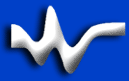 Vyšší odborná škola elektrotechnická Františka Křižíka110 00  Praha 1Na Příkopě 856/16Vzdělávací programSilnoproudá elektrotechnikaObor vzdělávání26-41-N/.. ElektrotechnikaObsah1	Ba - Profil absolventa	52	Bb - Kompetence a možnosti uplatnění absolventa	73	Bc - Charakteristika vzdělávacího programu	94	Ca - Rozsah	145	Cb - Hodnocení výsledků vzdělávání studentů	156	Cc1 - Obsah uspořádaný do modulů	167	Cc1 - Vzorový učební plán - doporučený průchod	198	Cd - Charakteristiky jednotlivých modulů	238.1	Cd - Anglický jazyk	238.2	Cd - Sociální komunikace	258.3	Cd - Matematika	278.4	Cd - Ekonomika	298.5	Cd - Průmyslový design	318.6	Cd - Strojnictví 1	338.7	Cd - Informační a komunikační technologie	358.8	Cd - CAD systémy	378.9	Cd - Základy elektrotechniky	408.10	Cd - Teoretická elektrotechnika 1	428.11	Cd - Elektronika	448.12	Cd - Automatizační technika	468.13	Cd - Mikrořadiče	488.14	Cd - Programovatelné automaty	508.15	Cd - Elektrotechnická měření	528.16	Cd - Praxe	548.17	Ce - Odborná praxe	568.18	Cd - Elektrické stroje a přístroje	588.19	Cd - Elektroenergetika 1	608.20	Cd - Světelná a tepelná technika 1	628.21	Cd - Elektrické pohony 1	648.22	Cd - Elektroenergetika 2	668.23	Cd - Projektování elektrických instalací	688.24	Cd - Světelná a tepelná technika 2	708.25	Cd - Projektování elektrického světla a tepla	728.26	Cd - Elektrické pohony 2	748.27	Cd - Projektování elektrických pohonů	768.28	Cf - Německý jazyk	788.29	Cf - Právo	808.30	Cf - Historie vědy a techniky	828.31	Cf - Teoretická elektrotechnika 2	858.32	Cf - Strojnictví 2	878.33	Cf - Projektování elektrických instalací	899	D - Personální zabezpečení vzdělávacího programu - souhrnné údaje	9110	D - Personální zabezpečení - učitelé	9210.1	Eb - Martin Blažek	9210.2	Eb - Jaroslav Burdys	9310.3	Eb - Irena Čermáková	9410.4	Eb - Jiří Hájek	9510.5	Eb - Jiří Hilčer	9610.6	Eb - Magdaléna Hrabáková	9710.7	Eb - Pavel Kohoutek	9810.8	Eb - Václav Koníček	9910.9	Eb - Eduard Kulhánek	10010.10	Eb - Jan Michalec	10110.11	Eb - Jan Mikeš	10210.12	Eb - Věra Pobudová	10310.13	Eb - Richard Poul	10410.14	Eb - Jaroslav Potměšil	10510.15	Eb - Blanka Proksová	10610.16	Eb - Aleš Rak	10710.17	Eb - Olga Roušová	10810.18	Eb - Jaroslav Sládeček	10910.19	Eb - Dana Sobotová	11010.20	Ec - Eva Burešová	11111	Fa - Materiální zabezpečení vzdělávacího programu - soupis výukových prostor	11212	Fb - Materiální zabezpečení vzdělávacího programu - informační služby	11413	G - Údaje o spolupráci	11614	H - Rozvojové záměry školy	11815	I - Motivační nástroje školy pro studenty se spec. vzdělávacími potřebami	11916	J - Zdůvodnění společenské potřeby vzdělávacího programu	12017	K - Podmínky pro hodnocení a zabezpečení kvality vzdělávacího procesu	12118	L - Seznam příloh žádosti	122Přehledný učební plán s rozdělením modulů dle jednotlivých období je uveden v příloze 1.Cd - Charakteristiky jednotlivých modulů*  včetně studujících PhD.** rozveďte v poznámceD - Personální zabezpečení - učiteléAa - Žádost /o udělení akreditace / akreditaci změny / prodloužení platnosti akreditace/ vzdělávacího programu Aa - Žádost /o udělení akreditace / akreditaci změny / prodloužení platnosti akreditace/ vzdělávacího programu Aa - Žádost /o udělení akreditace / akreditaci změny / prodloužení platnosti akreditace/ vzdělávacího programu Aa - Žádost /o udělení akreditace / akreditaci změny / prodloužení platnosti akreditace/ vzdělávacího programu Aa - Žádost /o udělení akreditace / akreditaci změny / prodloužení platnosti akreditace/ vzdělávacího programu Aa - Žádost /o udělení akreditace / akreditaci změny / prodloužení platnosti akreditace/ vzdělávacího programu Aa - Žádost /o udělení akreditace / akreditaci změny / prodloužení platnosti akreditace/ vzdělávacího programu Aa - Žádost /o udělení akreditace / akreditaci změny / prodloužení platnosti akreditace/ vzdělávacího programu Aa - Žádost /o udělení akreditace / akreditaci změny / prodloužení platnosti akreditace/ vzdělávacího programu Aa - Žádost /o udělení akreditace / akreditaci změny / prodloužení platnosti akreditace/ vzdělávacího programu Aa - Žádost /o udělení akreditace / akreditaci změny / prodloužení platnosti akreditace/ vzdělávacího programu Aa - Žádost /o udělení akreditace / akreditaci změny / prodloužení platnosti akreditace/ vzdělávacího programu Aa - Žádost /o udělení akreditace / akreditaci změny / prodloužení platnosti akreditace/ vzdělávacího programu Aa - Žádost /o udělení akreditace / akreditaci změny / prodloužení platnosti akreditace/ vzdělávacího programu Aa - Žádost /o udělení akreditace / akreditaci změny / prodloužení platnosti akreditace/ vzdělávacího programu Aa - Žádost /o udělení akreditace / akreditaci změny / prodloužení platnosti akreditace/ vzdělávacího programu Aa - Žádost /o udělení akreditace / akreditaci změny / prodloužení platnosti akreditace/ vzdělávacího programu Název školyVyšší odborná škola a Střední průmyslová škola elektrotechnická Františka KřižíkaVyšší odborná škola a Střední průmyslová škola elektrotechnická Františka KřižíkaVyšší odborná škola a Střední průmyslová škola elektrotechnická Františka KřižíkaVyšší odborná škola a Střední průmyslová škola elektrotechnická Františka KřižíkaVyšší odborná škola a Střední průmyslová škola elektrotechnická Františka KřižíkaVyšší odborná škola a Střední průmyslová škola elektrotechnická Františka KřižíkaVyšší odborná škola a Střední průmyslová škola elektrotechnická Františka KřižíkaVyšší odborná škola a Střední průmyslová škola elektrotechnická Františka KřižíkaVyšší odborná škola a Střední průmyslová škola elektrotechnická Františka KřižíkaVyšší odborná škola a Střední průmyslová škola elektrotechnická Františka KřižíkaVyšší odborná škola a Střední průmyslová škola elektrotechnická Františka KřižíkaVyšší odborná škola a Střední průmyslová škola elektrotechnická Františka KřižíkaVyšší odborná škola a Střední průmyslová škola elektrotechnická Františka KřižíkaVyšší odborná škola a Střední průmyslová škola elektrotechnická Františka KřižíkaVyšší odborná škola a Střední průmyslová škola elektrotechnická Františka KřižíkaVyšší odborná škola a Střední průmyslová škola elektrotechnická Františka KřižíkaSídlo školy110 00  Praha 1, Na Příkopě 856/16110 00  Praha 1, Na Příkopě 856/16110 00  Praha 1, Na Příkopě 856/16110 00  Praha 1, Na Příkopě 856/16110 00  Praha 1, Na Příkopě 856/16110 00  Praha 1, Na Příkopě 856/16110 00  Praha 1, Na Příkopě 856/16110 00  Praha 1, Na Příkopě 856/16110 00  Praha 1, Na Příkopě 856/16110 00  Praha 1, Na Příkopě 856/16110 00  Praha 1, Na Příkopě 856/16110 00  Praha 1, Na Příkopě 856/16110 00  Praha 1, Na Příkopě 856/16110 00  Praha 1, Na Příkopě 856/16110 00  Praha 1, Na Příkopě 856/16110 00  Praha 1, Na Příkopě 856/16Zřizovatel školyHlavní město Praha se sídlem Praha 1, Mariánské náměstí 2Hlavní město Praha se sídlem Praha 1, Mariánské náměstí 2Hlavní město Praha se sídlem Praha 1, Mariánské náměstí 2Hlavní město Praha se sídlem Praha 1, Mariánské náměstí 2Hlavní město Praha se sídlem Praha 1, Mariánské náměstí 2právní forma právnické osobyprávní forma právnické osobyprávní forma právnické osobyprávní forma právnické osobyprávní forma právnické osobypříspěvková organizacepříspěvková organizacepříspěvková organizacepříspěvková organizacepříspěvková organizacepříspěvková organizaceNázev oboru vzděláníElektrotechnikaElektrotechnikaElektrotechnikaElektrotechnikaElektrotechnikakód oboru vzděláníkód oboru vzděláníkód oboru vzděláníkód oboru vzděláníkód oboru vzdělání26-41-N/..26-41-N/..26-41-N/..26-41-N/..26-41-N/..26-41-N/..Název vzdělávacího programuSilnoproudá elektrotechnikaSilnoproudá elektrotechnikaSilnoproudá elektrotechnikaSilnoproudá elektrotechnikaSilnoproudá elektrotechnikaSilnoproudá elektrotechnikaSilnoproudá elektrotechnikaSilnoproudá elektrotechnikaSilnoproudá elektrotechnikaSilnoproudá elektrotechnikaSilnoproudá elektrotechnikaSilnoproudá elektrotechnikaSilnoproudá elektrotechnikaSilnoproudá elektrotechnikaSilnoproudá elektrotechnikaSilnoproudá elektrotechnikaZaměření vzdělávacího programuEnergetika, Světelná a tepelná technika, Elektrické pohonyEnergetika, Světelná a tepelná technika, Elektrické pohonyEnergetika, Světelná a tepelná technika, Elektrické pohonyEnergetika, Světelná a tepelná technika, Elektrické pohonyEnergetika, Světelná a tepelná technika, Elektrické pohonyEnergetika, Světelná a tepelná technika, Elektrické pohonyEnergetika, Světelná a tepelná technika, Elektrické pohonyEnergetika, Světelná a tepelná technika, Elektrické pohonyEnergetika, Světelná a tepelná technika, Elektrické pohonyEnergetika, Světelná a tepelná technika, Elektrické pohonyEnergetika, Světelná a tepelná technika, Elektrické pohonyEnergetika, Světelná a tepelná technika, Elektrické pohonyEnergetika, Světelná a tepelná technika, Elektrické pohonyEnergetika, Světelná a tepelná technika, Elektrické pohonyEnergetika, Světelná a tepelná technika, Elektrické pohonyEnergetika, Světelná a tepelná technika, Elektrické pohonySpecif. podm. zdrav. způsobilostiAnonene standardní délka  standardní délka  standardní délka  standardní délka 3 roky3 roky3 roky3 rokyvyučovací jazykvyučovací jazykvyučovací jazykvyučovací jazykčeskýPlatnost předchozí akreditacedo 31. 12. 2015do 31. 12. 2015do 31. 12. 2015Návrh doby platnosti nové akreditaceNávrh doby platnosti nové akreditaceNávrh doby platnosti nové akreditaceNávrh doby platnosti nové akreditaceNávrh doby platnosti nové akreditaceNávrh doby platnosti nové akreditaceNávrh doby platnosti nové akreditaceNávrh doby platnosti nové akreditaceod 1. 9. 2013 do 31. 8. 2019od 1. 9. 2013 do 31. 8. 2019od 1. 9. 2013 do 31. 8. 2019od 1. 9. 2013 do 31. 8. 2019od 1. 9. 2013 do 31. 8. 2019Typ žádostinová akreditacenová akreditacenová akreditaceprodloužení platnosti akreditaceprodloužení platnosti akreditaceprodloužení platnosti akreditaceprodloužení platnosti akreditaceprodloužení platnosti akreditaceprodloužení platnosti akreditaceprodloužení platnosti akreditaceprodloužení platnosti akreditaceakreditace změnyakreditace změnyakreditace změnyakreditace změnyakreditace změnyForma vzděláváníDenníDenníkombinovanákombinovanákombinovanákombinovanáDistančníDistančníDistančnídálkovádálkovádálkovádálkovávečernívečernívečerníAdresa www stránkywww.vosaspsekrizik.czwww.vosaspsekrizik.czwww.vosaspsekrizik.czwww.vosaspsekrizik.czwww.vosaspsekrizik.czwww.vosaspsekrizik.czwww.vosaspsekrizik.czwww.vosaspsekrizik.cze-maile-maile-maile-mailhildebrand@vosaspsekrizik.czhildebrand@vosaspsekrizik.czhildebrand@vosaspsekrizik.czhildebrand@vosaspsekrizik.czProjednáno ŠR VOŠ elektrotechnická F. K. VOŠ elektrotechnická F. K. VOŠ elektrotechnická F. K. VOŠ elektrotechnická F. K. Podpis  ředitele školy Podpis  ředitele školy Podpis  ředitele školy Podpis  ředitele školydatumdatumDne 07. 01. 2013 07. 01. 2013 07. 01. 2013 07. 01. 2013 Podpis  ředitele školy Podpis  ředitele školy Podpis  ředitele školy Podpis  ředitele školy08. 02. 201308. 02. 2013Poznámky:Specifické podmínky zdravotní způsobilosti jsou definovány v nařízení vlády č. 211/2010 Sb., o soustavě oborů vzdělání v základním, středním a vyšším odborném vzdělávání ze dne 31. května 2010 v příloze 2 v bodě 3  a 22.Poznámky:Specifické podmínky zdravotní způsobilosti jsou definovány v nařízení vlády č. 211/2010 Sb., o soustavě oborů vzdělání v základním, středním a vyšším odborném vzdělávání ze dne 31. května 2010 v příloze 2 v bodě 3  a 22.Poznámky:Specifické podmínky zdravotní způsobilosti jsou definovány v nařízení vlády č. 211/2010 Sb., o soustavě oborů vzdělání v základním, středním a vyšším odborném vzdělávání ze dne 31. května 2010 v příloze 2 v bodě 3  a 22.Poznámky:Specifické podmínky zdravotní způsobilosti jsou definovány v nařízení vlády č. 211/2010 Sb., o soustavě oborů vzdělání v základním, středním a vyšším odborném vzdělávání ze dne 31. května 2010 v příloze 2 v bodě 3  a 22.Poznámky:Specifické podmínky zdravotní způsobilosti jsou definovány v nařízení vlády č. 211/2010 Sb., o soustavě oborů vzdělání v základním, středním a vyšším odborném vzdělávání ze dne 31. května 2010 v příloze 2 v bodě 3  a 22.Poznámky:Specifické podmínky zdravotní způsobilosti jsou definovány v nařízení vlády č. 211/2010 Sb., o soustavě oborů vzdělání v základním, středním a vyšším odborném vzdělávání ze dne 31. května 2010 v příloze 2 v bodě 3  a 22.Poznámky:Specifické podmínky zdravotní způsobilosti jsou definovány v nařízení vlády č. 211/2010 Sb., o soustavě oborů vzdělání v základním, středním a vyšším odborném vzdělávání ze dne 31. května 2010 v příloze 2 v bodě 3  a 22.Poznámky:Specifické podmínky zdravotní způsobilosti jsou definovány v nařízení vlády č. 211/2010 Sb., o soustavě oborů vzdělání v základním, středním a vyšším odborném vzdělávání ze dne 31. května 2010 v příloze 2 v bodě 3  a 22.Poznámky:Specifické podmínky zdravotní způsobilosti jsou definovány v nařízení vlády č. 211/2010 Sb., o soustavě oborů vzdělání v základním, středním a vyšším odborném vzdělávání ze dne 31. května 2010 v příloze 2 v bodě 3  a 22.Poznámky:Specifické podmínky zdravotní způsobilosti jsou definovány v nařízení vlády č. 211/2010 Sb., o soustavě oborů vzdělání v základním, středním a vyšším odborném vzdělávání ze dne 31. května 2010 v příloze 2 v bodě 3  a 22.Poznámky:Specifické podmínky zdravotní způsobilosti jsou definovány v nařízení vlády č. 211/2010 Sb., o soustavě oborů vzdělání v základním, středním a vyšším odborném vzdělávání ze dne 31. května 2010 v příloze 2 v bodě 3  a 22.Poznámky:Specifické podmínky zdravotní způsobilosti jsou definovány v nařízení vlády č. 211/2010 Sb., o soustavě oborů vzdělání v základním, středním a vyšším odborném vzdělávání ze dne 31. května 2010 v příloze 2 v bodě 3  a 22.Poznámky:Specifické podmínky zdravotní způsobilosti jsou definovány v nařízení vlády č. 211/2010 Sb., o soustavě oborů vzdělání v základním, středním a vyšším odborném vzdělávání ze dne 31. května 2010 v příloze 2 v bodě 3  a 22.Poznámky:Specifické podmínky zdravotní způsobilosti jsou definovány v nařízení vlády č. 211/2010 Sb., o soustavě oborů vzdělání v základním, středním a vyšším odborném vzdělávání ze dne 31. května 2010 v příloze 2 v bodě 3  a 22.Poznámky:Specifické podmínky zdravotní způsobilosti jsou definovány v nařízení vlády č. 211/2010 Sb., o soustavě oborů vzdělání v základním, středním a vyšším odborném vzdělávání ze dne 31. května 2010 v příloze 2 v bodě 3  a 22.Poznámky:Specifické podmínky zdravotní způsobilosti jsou definovány v nařízení vlády č. 211/2010 Sb., o soustavě oborů vzdělání v základním, středním a vyšším odborném vzdělávání ze dne 31. května 2010 v příloze 2 v bodě 3  a 22.Poznámky:Specifické podmínky zdravotní způsobilosti jsou definovány v nařízení vlády č. 211/2010 Sb., o soustavě oborů vzdělání v základním, středním a vyšším odborném vzdělávání ze dne 31. května 2010 v příloze 2 v bodě 3  a 22.Ba - Profil absolventaBa - Profil absolventaNázev školyVyšší odborná škola a Střední průmyslová škola elektrotechnická F. KřižíkaNázev vzdělávacího programuSilnoproudá elektrotechnikaKód oboru vzdělání26-41-N/..Forma vzděláváníDenníVymezení výstupních znalostí a dovednostíAbsolvent zná:anglický jazyk v úrovni B1 dle Společného evropského referenčního rámce a odborný jazyk v oblasti elektrotechniky i v širší oblasti vědy a techniky,základy matematické analýzy a lineární algebry,základy ekonomiky,základy průmyslového designu,zásady bezpečnosti práce a bezpečnostní předpisy v elektrotechnice (získá osvědčení o odborné způsobilosti v elektrotechnice dle § 5 vyhl. č. 50/1978 Sb.),principy ochrany životního prostředí.Absolvent umí:využívat při své práci různé komunikační a prezentační techniky,využívat při své práci IC technologie v úrovni požadované standardem ECDL a vyšší,provádět elektrotechnická měření,provádět základní elektrotechnické montážní a elektroinstalační práce,diagnostikovat a odstraňovat závady elektrických obvodů a zařízení,projektovat elektrická zařízení a elektrické instalace,navrhovat a programovat technologické logické řídící systémy,využívat při své odborné činnosti normy, předpisy a standardy,vytvářet technickou dokumentaci,aplikovat získané vědomosti a dovednosti při řešení konkrétních úkolů,správně rozhodnout o postupu, metodách a prostředcích při řešení konkrétní úlohy,formulovat, prezentovat a obhájit své názory a výsledky své práce,pracovat samostatně,aplikovat při své práci poznatky získané studiem při přípravě na povolání i při výkonu praxe,hodnotit úspěšnost své činnosti a kvalitu své práce.Bakalářské studijní programy v příbuzných oborech vzdělávání, definice rozdílů, možnosti prostupu absolventůFEL ČVUT Praha, Aplikovaná elektrotechnikaRozdílyRámcově lze říci, že vzdělávací program VOŠ poskytuje profesně zaměřené vzdělání,
tj. připravuje studenty mnohem intenzivněji na praktickou provozní, projekční, konstrukční, programátorskou a podobnou práci v oblasti silnoproudé elektrotechniky. Absolventi mohou po seznámení s firemními zvyklostmi pracovat samostatně. Tomuto záměru také odpovídá i obsah učiva a organizace vzdělávání - významná část výuky je věnována samostatné  praktické činnosti studentů.Vymezení výstupních znalostí a dovednostíAbsolvent zná:anglický jazyk v úrovni B1 dle Společného evropského referenčního rámce a odborný jazyk v oblasti elektrotechniky i v širší oblasti vědy a techniky,základy matematické analýzy a lineární algebry,základy ekonomiky,základy průmyslového designu,zásady bezpečnosti práce a bezpečnostní předpisy v elektrotechnice (získá osvědčení o odborné způsobilosti v elektrotechnice dle § 5 vyhl. č. 50/1978 Sb.),principy ochrany životního prostředí.Absolvent umí:využívat při své práci různé komunikační a prezentační techniky,využívat při své práci IC technologie v úrovni požadované standardem ECDL a vyšší,provádět elektrotechnická měření,provádět základní elektrotechnické montážní a elektroinstalační práce,diagnostikovat a odstraňovat závady elektrických obvodů a zařízení,projektovat elektrická zařízení a elektrické instalace,navrhovat a programovat technologické logické řídící systémy,využívat při své odborné činnosti normy, předpisy a standardy,vytvářet technickou dokumentaci,aplikovat získané vědomosti a dovednosti při řešení konkrétních úkolů,správně rozhodnout o postupu, metodách a prostředcích při řešení konkrétní úlohy,formulovat, prezentovat a obhájit své názory a výsledky své práce,pracovat samostatně,aplikovat při své práci poznatky získané studiem při přípravě na povolání i při výkonu praxe,hodnotit úspěšnost své činnosti a kvalitu své práce.Bakalářské studijní programy v příbuzných oborech vzdělávání, definice rozdílů, možnosti prostupu absolventůFEL ČVUT Praha, Aplikovaná elektrotechnikaRozdílyRámcově lze říci, že vzdělávací program VOŠ poskytuje profesně zaměřené vzdělání,
tj. připravuje studenty mnohem intenzivněji na praktickou provozní, projekční, konstrukční, programátorskou a podobnou práci v oblasti silnoproudé elektrotechniky. Absolventi mohou po seznámení s firemními zvyklostmi pracovat samostatně. Tomuto záměru také odpovídá i obsah učiva a organizace vzdělávání - významná část výuky je věnována samostatné  praktické činnosti studentů.Význačné rozdíly v jednotlivých modulech:Anglický jazyk je vyučován intenzivní formou po celou dobu vzdělávání s důrazem
na odbornou angličtinu.Matematika je zaměřena na osvojení prostředků, které se používají při řešení úloh v elektrotechnice.Ekonomika je zaměřena na praktické činnosti (např. účetnictví) a ekonomiku menších firem.Průmyslový design je důležitá složka návrhu především elektrických spotřebičů a přístrojů.Strojnictví – základní znalosti užívá v praxi každý elektrotechnik (zobrazování, materiály atd.).CAD systémy jsou zaměřeny především na dovednost produktivně vytvářet technickou dokumentaci.Mikrořadiče – modul je zaměřen na návrh a programování řídících systémů s těmito prvky.Programovatelné automaty – modul je zaměřen na návrh a programování řídících systémů s těmito prvky.Praxe aplikuje znalosti získané v jiných modulech a poskytuje praktické dovednosti pro práci s el. zařízeními (elektromontáže, diagnostika, revize el. zařízení apod.).Projektování – studenti vytvoří několik konkrétních projektů dle vybraného zaměření.Odborná praxe probíhá v posledním období vzdělávání v odborné firmě - studenti zde obvykle pod  vedením  místních odborníků řeší absolventskou práci, získají potřebné profesní zkušenosti, zapracují se a velmi často zde po ukončení studia pokračují v pracovním poměru.ProstupSpecifické podmínky pro případný prostup studentů VOŠ do výše uvedeného bakalářského vzdělávacího programu nejsou definovány. S FEL ČVUT Praha škola spolupracuje v několika oblastech: konzultace a posuzování vzdělávacích programů, společné odborné exkurze, výuka studentů školy v laboratořích FEL ČVUT Praha, zadávání témat a konzultace při zpracování absolventských prací. Jednotlivé akce jsou připravovány a konány podle aktuální potřeby
a po dohodě obou stran.Absolventům VOŠ uznávají některé univerzity zkoušky z matematiky – např. ČZU.V posledním ročníku je zařazen volitelný modul Teoretická elektrotechnika 2, který poskytuje studentům teoretický základ elektrotechniky v nejobecnější podobě a usnadňuje přechod
do vysokoškolského studia.Význačné rozdíly v jednotlivých modulech:Anglický jazyk je vyučován intenzivní formou po celou dobu vzdělávání s důrazem
na odbornou angličtinu.Matematika je zaměřena na osvojení prostředků, které se používají při řešení úloh v elektrotechnice.Ekonomika je zaměřena na praktické činnosti (např. účetnictví) a ekonomiku menších firem.Průmyslový design je důležitá složka návrhu především elektrických spotřebičů a přístrojů.Strojnictví – základní znalosti užívá v praxi každý elektrotechnik (zobrazování, materiály atd.).CAD systémy jsou zaměřeny především na dovednost produktivně vytvářet technickou dokumentaci.Mikrořadiče – modul je zaměřen na návrh a programování řídících systémů s těmito prvky.Programovatelné automaty – modul je zaměřen na návrh a programování řídících systémů s těmito prvky.Praxe aplikuje znalosti získané v jiných modulech a poskytuje praktické dovednosti pro práci s el. zařízeními (elektromontáže, diagnostika, revize el. zařízení apod.).Projektování – studenti vytvoří několik konkrétních projektů dle vybraného zaměření.Odborná praxe probíhá v posledním období vzdělávání v odborné firmě - studenti zde obvykle pod  vedením  místních odborníků řeší absolventskou práci, získají potřebné profesní zkušenosti, zapracují se a velmi často zde po ukončení studia pokračují v pracovním poměru.ProstupSpecifické podmínky pro případný prostup studentů VOŠ do výše uvedeného bakalářského vzdělávacího programu nejsou definovány. S FEL ČVUT Praha škola spolupracuje v několika oblastech: konzultace a posuzování vzdělávacích programů, společné odborné exkurze, výuka studentů školy v laboratořích FEL ČVUT Praha, zadávání témat a konzultace při zpracování absolventských prací. Jednotlivé akce jsou připravovány a konány podle aktuální potřeby
a po dohodě obou stran.Absolventům VOŠ uznávají některé univerzity zkoušky z matematiky – např. ČZU.V posledním ročníku je zařazen volitelný modul Teoretická elektrotechnika 2, který poskytuje studentům teoretický základ elektrotechniky v nejobecnější podobě a usnadňuje přechod
do vysokoškolského studia.Školní vzdělávací programy oboru vzdělání  a definice přidané hodnoty absolventa VOŠNejbližším oborem vzdělání na střední škole je obor 26-41-M/01 Elektrotechnika.Rámcově lze říci, že „přidaná hodnota“ vzdělávacího programu VOŠ spočívá ve větším rozsahu
a hloubce teoretických i praktických znalostí a dovedností a v jejich užším vymezení. Absolvent je mnohem důkladněji připraven na praktickou samostatnou činnost.Konkrétně v jednotlivých modulech:Matematika – základy matematické analýzy a lineární algebry.Teoretická elektrotechnika – obecná teorie elektromagnetického pole a elektrických obvodů.Ekonomika – velmi podrobná znalost podnikové ekonomiky.Mikrořadiče a Programovatelné automaty – komplexní návrhy řídících systémů s těmito prvky včetně tvorby výrobní dokumentace.Energetika, Světelná a tepelná technika, Elektrické pohony – velmi podrobná znalost výpočtu, navrhování a užití soustav, používaných prvků a jejich parametrů.Projektování - studenti vytvoří několik konkrétních projektů dle vybraného zaměření.Školní vzdělávací programy oboru vzdělání  a definice přidané hodnoty absolventa VOŠNejbližším oborem vzdělání na střední škole je obor 26-41-M/01 Elektrotechnika.Rámcově lze říci, že „přidaná hodnota“ vzdělávacího programu VOŠ spočívá ve větším rozsahu
a hloubce teoretických i praktických znalostí a dovedností a v jejich užším vymezení. Absolvent je mnohem důkladněji připraven na praktickou samostatnou činnost.Konkrétně v jednotlivých modulech:Matematika – základy matematické analýzy a lineární algebry.Teoretická elektrotechnika – obecná teorie elektromagnetického pole a elektrických obvodů.Ekonomika – velmi podrobná znalost podnikové ekonomiky.Mikrořadiče a Programovatelné automaty – komplexní návrhy řídících systémů s těmito prvky včetně tvorby výrobní dokumentace.Energetika, Světelná a tepelná technika, Elektrické pohony – velmi podrobná znalost výpočtu, navrhování a užití soustav, používaných prvků a jejich parametrů.Projektování - studenti vytvoří několik konkrétních projektů dle vybraného zaměření.Bb - Kompetence a možnosti uplatnění absolventaBb - Kompetence a možnosti uplatnění absolventaNázev školyVyšší odborná škola a Střední průmyslová škola elektrotechnická F. KřižíkaNázev vzdělávacího programuSilnoproudá elektrotechnikaKód oboru vzdělání26-41-N/..Forma vzděláváníDenníČinnosti, pro které je absolvent připravovánAbsolvent je připravován pro činnosti:Zpracovávání projektové dokumentace elektrických částí technologických zařízení včetně navazujících výpočtů technických a funkčních parametrů.Provádění autorského dozoru ve fázi realizace projektu.Zpracovávání projektové dokumentace elektrických částí technicky náročných staveb a zařízení.Samostatné řešení funkce a designu vyvíjených či inovovaných zařízení a celků průmyslové povahy.Rozpracování zadaných pracovních postupů a metod časového harmonogramu a rozpočtu projektu výzkumu a vývoje.Rešerše odborné literatury vztahující se k úkolu výzkumu a vývoje nové či inovované aplikace.Realizace projektovaného a vyvíjeného zařízení podle zadání.Zaznamenání a zdokumentování postupů a výsledků projektu výzkumu a vývoje.Spolupráce na celkovém a dílčím vyhodnocení výsledků fází, postupů a metod projektu výzkumu a vývoje.Poskytování a prezentace průběžných informací o stavu řešení úkolu, plnění časového harmonogramu a čerpání nákladů na úkol výzkumu a vývoje nové či inovované aplikace.Samostatné zpracování dokumentace o vyřešení dílčího úkolu projektu výzkumu a podíl
na zpracování konečné dokumentace o vyřešení úkolu.Spolupráce při testování funkčních vzorků a prototypů.Soustavné zvyšování vlastní odborné úrovně (studium, školení, odborné stáže, samostudium).Zajišťování odborných činností v jednotlivých úsecích elektrárny.Zajišťování stanovených technických a ekonomických parametrů v jednotlivých úsecích.Řízení prací mistrů na vymezeném technologickém úseku.Sestavování plánu výroby elektrické energie.Spolupráce na zajišťování a posuzování návrhů na modernizaci a opravy elektrárny.Vedení technické a provozní dokumentace.Sestavování a aktualizace dispečerských schémat v energetických sítích.Sjednávání a upřesňování požadavků na provoz energetických soustav a na distribuci energií.Koordinace činnosti techniků energetických dispečinků.Příprava provozu energetických soustav a plánování jejich zatížení.Rozbory poruchovosti energetických soustav a distribučních sítí.Vedení technické a provozní dokumentace související s provozem energetického dispečinku
a dodávkami energií.Zajišťování přípravy dokumentace a následné realizace staveb rozvodného zařízení.Jednání se zákazníky.Stanovování připojovacích podmínek.Spolupráce s technikem rozvoje.Vedení příslušné technické dokumentace.Činnosti, pro které je absolvent připravovánAbsolvent je připravován pro činnosti:Zpracovávání projektové dokumentace elektrických částí technologických zařízení včetně navazujících výpočtů technických a funkčních parametrů.Provádění autorského dozoru ve fázi realizace projektu.Zpracovávání projektové dokumentace elektrických částí technicky náročných staveb a zařízení.Samostatné řešení funkce a designu vyvíjených či inovovaných zařízení a celků průmyslové povahy.Rozpracování zadaných pracovních postupů a metod časového harmonogramu a rozpočtu projektu výzkumu a vývoje.Rešerše odborné literatury vztahující se k úkolu výzkumu a vývoje nové či inovované aplikace.Realizace projektovaného a vyvíjeného zařízení podle zadání.Zaznamenání a zdokumentování postupů a výsledků projektu výzkumu a vývoje.Spolupráce na celkovém a dílčím vyhodnocení výsledků fází, postupů a metod projektu výzkumu a vývoje.Poskytování a prezentace průběžných informací o stavu řešení úkolu, plnění časového harmonogramu a čerpání nákladů na úkol výzkumu a vývoje nové či inovované aplikace.Samostatné zpracování dokumentace o vyřešení dílčího úkolu projektu výzkumu a podíl
na zpracování konečné dokumentace o vyřešení úkolu.Spolupráce při testování funkčních vzorků a prototypů.Soustavné zvyšování vlastní odborné úrovně (studium, školení, odborné stáže, samostudium).Zajišťování odborných činností v jednotlivých úsecích elektrárny.Zajišťování stanovených technických a ekonomických parametrů v jednotlivých úsecích.Řízení prací mistrů na vymezeném technologickém úseku.Sestavování plánu výroby elektrické energie.Spolupráce na zajišťování a posuzování návrhů na modernizaci a opravy elektrárny.Vedení technické a provozní dokumentace.Sestavování a aktualizace dispečerských schémat v energetických sítích.Sjednávání a upřesňování požadavků na provoz energetických soustav a na distribuci energií.Koordinace činnosti techniků energetických dispečinků.Příprava provozu energetických soustav a plánování jejich zatížení.Rozbory poruchovosti energetických soustav a distribučních sítí.Vedení technické a provozní dokumentace související s provozem energetického dispečinku
a dodávkami energií.Zajišťování přípravy dokumentace a následné realizace staveb rozvodného zařízení.Jednání se zákazníky.Stanovování připojovacích podmínek.Spolupráce s technikem rozvoje.Vedení příslušné technické dokumentace.Možnosti uplatnění absolventaAbsolvent nalézá uplatnění především na níže jmenovaných typových pozicích v energetických firmách, jejichž hlavní činností je výroba a rozvod elektrické energie jako jsou například Pražská energetika, a.s. (PRE), České energetické závody, a.s. (ČEZ), ČEPS,a.s. apod.
a v elektrotechnických firmách, které se zabývají projektováním a vývojem elektrických rozvodů a zařízení a komplexními návrhy energetického a technického vybavení bytových, průmyslových a dalších objektů.Další oblasti možného uplatnění absolventa:Vývoj a výroba elektrické výzbroje dopravních prostředků.Zkušebnictví.Obchodník s elektrickými zařízeními a prostředky pro jejich návrh, projekci, výrobu a montáž.Energetik odběratelské firmy.Technická správa budov.Servis elektrických zařízení.Další pozice, které vyžadují osvědčení o odborné způsobilosti v elektrotechnice
dle vyhl. č. 50/1978 Sb.Možnosti uplatnění absolventaAbsolvent nalézá uplatnění především na níže jmenovaných typových pozicích v energetických firmách, jejichž hlavní činností je výroba a rozvod elektrické energie jako jsou například Pražská energetika, a.s. (PRE), České energetické závody, a.s. (ČEZ), ČEPS,a.s. apod.
a v elektrotechnických firmách, které se zabývají projektováním a vývojem elektrických rozvodů a zařízení a komplexními návrhy energetického a technického vybavení bytových, průmyslových a dalších objektů.Další oblasti možného uplatnění absolventa:Vývoj a výroba elektrické výzbroje dopravních prostředků.Zkušebnictví.Obchodník s elektrickými zařízeními a prostředky pro jejich návrh, projekci, výrobu a montáž.Energetik odběratelské firmy.Technická správa budov.Servis elektrických zařízení.Další pozice, které vyžadují osvědčení o odborné způsobilosti v elektrotechnice
dle vyhl. č. 50/1978 Sb.Povolání a typové poziceTypové pozice, které může absolvent zastávat:samostatný elektrotechnik projektant,samostatný elektrotechnik výzkumný a vývojový pracovník,samostatný technik provozu elektrárny,samostatný technik energetického dispečinku,samostatný technik správy elektrické sítě.Povolání a typové poziceTypové pozice, které může absolvent zastávat:samostatný elektrotechnik projektant,samostatný elektrotechnik výzkumný a vývojový pracovník,samostatný technik provozu elektrárny,samostatný technik energetického dispečinku,samostatný technik správy elektrické sítě.Bc - Charakteristika vzdělávacího programu Bc - Charakteristika vzdělávacího programu Název školyVyšší odborná škola a Střední průmyslová škola elektrotechnická F. KřižíkaNázev vzdělávacího programuSilnoproudá elektrotechnikaKód oboru vzdělání26-41-N/..Forma vzděláváníDenníPojetí a cíleTento vzdělávací program je svébytným článkem vzdělávací soustavy. Není ani středoškolským, ani bakalářským programem. Je programem, který je objemem a mentální úrovní poskytovaných znalostí a dovedností srovnatelný s bakalářským programem, odlišný je však jejich charakter. Připravuje studenty mnohem intenzivněji na praktické činnosti. Je vzdělávacím programem,
který poskytuje profesně zaměřené vzdělání – ucelenou odbornou kvalifikaci, která umožňuje absolventům výborné uplatnění na trhu práce.Hlavním cílem tohoto vzdělávacího programu je připravit absolventy v co nejkratší době na samostatné plnění praktických úkolů v oblasti silnoproudé elektrotechniky. Tomuto hlavnímu cíli je podřízena struktura celého vzdělávacího programu: metody výuky, struktura a obsah učiva, organizace vzdělávání atd.Učitelé kladou při výuce důraz především na rozvíjení schopnosti studentů učit se, pracovat, vnímat a posuzovat i zdánlivě nesouvisející vlivy, hledat nová řešení, pracovat a řešit úkoly samostatně i v kolektivu.Učivo většiny vyučovacích modulů je zaměřeno na aplikaci získaných poznatků v praxi.Aby bylo uvedených cílů dosaženo, je zvláště v odborných modulech prováděna výuka často v malých skupinách a je zaměřena na ověřování schopností studentů poznatky správně
a samostatně aplikovat. Při výuce využívají učitelé moderní výukové metody, které nutí studenty k samostatnému uvažování, posuzování získaných poznatků, posuzování důsledků aplikovaných rozhodnutí a použitých řešení (metoda heuristická, deduktivní, projektová apod.).Pojetí a cíleTento vzdělávací program je svébytným článkem vzdělávací soustavy. Není ani středoškolským, ani bakalářským programem. Je programem, který je objemem a mentální úrovní poskytovaných znalostí a dovedností srovnatelný s bakalářským programem, odlišný je však jejich charakter. Připravuje studenty mnohem intenzivněji na praktické činnosti. Je vzdělávacím programem,
který poskytuje profesně zaměřené vzdělání – ucelenou odbornou kvalifikaci, která umožňuje absolventům výborné uplatnění na trhu práce.Hlavním cílem tohoto vzdělávacího programu je připravit absolventy v co nejkratší době na samostatné plnění praktických úkolů v oblasti silnoproudé elektrotechniky. Tomuto hlavnímu cíli je podřízena struktura celého vzdělávacího programu: metody výuky, struktura a obsah učiva, organizace vzdělávání atd.Učitelé kladou při výuce důraz především na rozvíjení schopnosti studentů učit se, pracovat, vnímat a posuzovat i zdánlivě nesouvisející vlivy, hledat nová řešení, pracovat a řešit úkoly samostatně i v kolektivu.Učivo většiny vyučovacích modulů je zaměřeno na aplikaci získaných poznatků v praxi.Aby bylo uvedených cílů dosaženo, je zvláště v odborných modulech prováděna výuka často v malých skupinách a je zaměřena na ověřování schopností studentů poznatky správně
a samostatně aplikovat. Při výuce využívají učitelé moderní výukové metody, které nutí studenty k samostatnému uvažování, posuzování získaných poznatků, posuzování důsledků aplikovaných rozhodnutí a použitých řešení (metoda heuristická, deduktivní, projektová apod.).Charakteristika vzdělávacího programuTento vzdělávací program je určen všem absolventům středního vzdělání s maturitní zkouškou, kteří prokázali zdravotní způsobilost pro práci na elektrických zařízeních a splnili podmínky přijímacího řízení. Tzn., že studenti mohou mít všeobecné znalosti získané např. v gymnaziu, nebo naopak spíše specifické odborné znalosti získané v některé střední odborné škole. Proto je obsahem 1. ročníku učivo, které odpovídá zvláště v odborných modulech svým rozsahem učivu rámcového vzdělávacího programu pro obor vzdělání 26-41-M/01 Elektrotechnika středního vzdělání s maturitní zkouškou. Obdobně se postupuje i v modulech Matematika
a Anglický jazyk. Na konci 1. ročníku tak dosáhnou všichni studenti srovnatelných znalostí
ve všech modulech. K realizaci uvedeného záměru je k dispozici podstatně menší počet vyučovacích hodin než ve střední škole. Studenti proto musí přistupovat ke vzdělávání aktivně
a věnovat značnou pozornost samostudiu. Učitelé používají efektivní a moderní vyučovací metody, přistupují k výuce jednotlivých studentů diferenciovaně, v závislosti na jejich znalostech, které se obvykle odvíjejí od typu střední školy, kterou absolvovali.Učivo  3. ročníku navazuje na učivo 1. ročníku a poskytuje další a podrobnější znalosti,
které uplatní absolventi především při řešení praktických úloh ve svém povolání.Moduly všeobecně vzdělávací poskytují studentům znalosti a dovednosti, které jim napomáhají k pochopení současného světa v širším kontextu a umožňují jim vytváření správných postojů k ostatním lidem, k vědě a k technice. Zvláštní důraz je kladen na schopnost absolventa porozumět sociálním partnerům a správně komunikovat v rodném i cizím jazyce. Studenti jsou též připravování využívat i v této oblasti technické prostředky nejmodernějších komunikačních technologií. Tyto schopnosti jsou nutné pro další všestranný rozvoj absolventa a pro všechny pracovní činnosti a pozice, pro které je tímto vzdělávacím programem připravován.Modul Matematika poskytuje studentům hlubší znalosti funkcí, diferenciálního a integrálního počtu, řešení algebraických a diferenciálních rovnic. Tyto znalosti jim umožní pochopit teoretický základ elektrotechniky (Maxwellovy rovnice) a další fyzikální jevy (fotoefekt apod.), které se učí v navazujícím modulu Teoretická elektrotechnika. Využijí je též jako projektanti, konstruktéři atd. při výpočtech a ověřování svých projektů a návrhů.Moduly elektrotechnické mají zásadní význam pro profesní orientaci absolventů. Získají znalosti nejnovějších elektrických zařízení, metod jejich návrhů, konstrukce, programování, projektování a dovednost prakticky řešit konkrétní úlohy silnoproudé elektrotechniky. Absolventi umí např. vypracovat projekt elektroinstalace, elektrického osvětlení a elektrického vytápění různých objektů a prostorů, vypracovat projekt elektrického pohonu nebo navrhnout
a naprogramovat logický řídící systém. Absolventi umí s těmito zařízeními pracovat, obsluhovat je, měřit je, analyzovat, navrhovat jejich inovace, sledovat a hodnotit jejich kvalitu apod. Součástí těchto modulů jsou i tematické celky, které se zabývají nejnovějšími trendy elektrotechniky:
obnovitelné zdroje a úspory el. energie, inteligentní elektroinstalační sběrnice, elektromobilita.Z toho modul Projektování elektrických instalací má široké uplatnění při navrhování rozličných technických zařízení, objektů a technologických celků, které užívají elektrickou energii. Proto je u zaměření Energetika modulem povinným, pro ostatní zaměření je nabízen jako volitelný.Absolvováním modulu Strojnictví získají studenti znalost technického kreslení, přehled
o materiálech, konstrukcích, funkci a o způsobech návrhů strojních zařízení, které se užívají v silnoproudé elektrotechnice.Moduly IC technologie a CAD systémy vedou k dosažení úrovně znalostí a dovedností požadované pro získání certifikátu ECDL a vyšší. Dosavadní zkušenosti ukazují, že většina přijatých uchazečů si většinu těchto dovedností přináší již ze střední školy (jsou to většinou absolventi elektrotechnických odborných škol). Obsahem těchto modulů jsou také grafické a prezentační nástroje používané ke komunikaci a vytvoření všech složek technické  dokumentace.Modul Praxe doplňuje studentům znalosti a dovednosti získané v ostatních odborných modulech a zaměřuje se na jejich aplikace. Jsou to např.: diagnostikovat a odstraňovat závady
na elektrických zařízeních, provádět elektroinstalace, navrhovat zabezpečovací systémy, programovat a obsluhovat NC navíječku a důležitá strojní zařízení dílen apod.Modul Odborná praxe má exkluzivní postavení. Je vlastně přirozeným mostem mezi školním vzděláváním a praktickým uplatněním na trhu práce. Hlavním cílem tohoto modulu je právě tento přechod absolventům ulehčit.Další odborné moduly poskytují studentům znalosti ekonomiky, základů práva a designu. Absolvent umí vést účetnictví, rozumí mnoha dalším ekonomickým činnostem, chápe význam práva a designu.V modul Historie vědy a techniky dochází do značné míry k prostupu techniky a filosofie. Jeho cílem je poukázat na složitost dnešního světa a na význam techniky. Charakteristika vzdělávacího programuTento vzdělávací program je určen všem absolventům středního vzdělání s maturitní zkouškou, kteří prokázali zdravotní způsobilost pro práci na elektrických zařízeních a splnili podmínky přijímacího řízení. Tzn., že studenti mohou mít všeobecné znalosti získané např. v gymnaziu, nebo naopak spíše specifické odborné znalosti získané v některé střední odborné škole. Proto je obsahem 1. ročníku učivo, které odpovídá zvláště v odborných modulech svým rozsahem učivu rámcového vzdělávacího programu pro obor vzdělání 26-41-M/01 Elektrotechnika středního vzdělání s maturitní zkouškou. Obdobně se postupuje i v modulech Matematika
a Anglický jazyk. Na konci 1. ročníku tak dosáhnou všichni studenti srovnatelných znalostí
ve všech modulech. K realizaci uvedeného záměru je k dispozici podstatně menší počet vyučovacích hodin než ve střední škole. Studenti proto musí přistupovat ke vzdělávání aktivně
a věnovat značnou pozornost samostudiu. Učitelé používají efektivní a moderní vyučovací metody, přistupují k výuce jednotlivých studentů diferenciovaně, v závislosti na jejich znalostech, které se obvykle odvíjejí od typu střední školy, kterou absolvovali.Učivo  3. ročníku navazuje na učivo 1. ročníku a poskytuje další a podrobnější znalosti,
které uplatní absolventi především při řešení praktických úloh ve svém povolání.Moduly všeobecně vzdělávací poskytují studentům znalosti a dovednosti, které jim napomáhají k pochopení současného světa v širším kontextu a umožňují jim vytváření správných postojů k ostatním lidem, k vědě a k technice. Zvláštní důraz je kladen na schopnost absolventa porozumět sociálním partnerům a správně komunikovat v rodném i cizím jazyce. Studenti jsou též připravování využívat i v této oblasti technické prostředky nejmodernějších komunikačních technologií. Tyto schopnosti jsou nutné pro další všestranný rozvoj absolventa a pro všechny pracovní činnosti a pozice, pro které je tímto vzdělávacím programem připravován.Modul Matematika poskytuje studentům hlubší znalosti funkcí, diferenciálního a integrálního počtu, řešení algebraických a diferenciálních rovnic. Tyto znalosti jim umožní pochopit teoretický základ elektrotechniky (Maxwellovy rovnice) a další fyzikální jevy (fotoefekt apod.), které se učí v navazujícím modulu Teoretická elektrotechnika. Využijí je též jako projektanti, konstruktéři atd. při výpočtech a ověřování svých projektů a návrhů.Moduly elektrotechnické mají zásadní význam pro profesní orientaci absolventů. Získají znalosti nejnovějších elektrických zařízení, metod jejich návrhů, konstrukce, programování, projektování a dovednost prakticky řešit konkrétní úlohy silnoproudé elektrotechniky. Absolventi umí např. vypracovat projekt elektroinstalace, elektrického osvětlení a elektrického vytápění různých objektů a prostorů, vypracovat projekt elektrického pohonu nebo navrhnout
a naprogramovat logický řídící systém. Absolventi umí s těmito zařízeními pracovat, obsluhovat je, měřit je, analyzovat, navrhovat jejich inovace, sledovat a hodnotit jejich kvalitu apod. Součástí těchto modulů jsou i tematické celky, které se zabývají nejnovějšími trendy elektrotechniky:
obnovitelné zdroje a úspory el. energie, inteligentní elektroinstalační sběrnice, elektromobilita.Z toho modul Projektování elektrických instalací má široké uplatnění při navrhování rozličných technických zařízení, objektů a technologických celků, které užívají elektrickou energii. Proto je u zaměření Energetika modulem povinným, pro ostatní zaměření je nabízen jako volitelný.Absolvováním modulu Strojnictví získají studenti znalost technického kreslení, přehled
o materiálech, konstrukcích, funkci a o způsobech návrhů strojních zařízení, které se užívají v silnoproudé elektrotechnice.Moduly IC technologie a CAD systémy vedou k dosažení úrovně znalostí a dovedností požadované pro získání certifikátu ECDL a vyšší. Dosavadní zkušenosti ukazují, že většina přijatých uchazečů si většinu těchto dovedností přináší již ze střední školy (jsou to většinou absolventi elektrotechnických odborných škol). Obsahem těchto modulů jsou také grafické a prezentační nástroje používané ke komunikaci a vytvoření všech složek technické  dokumentace.Modul Praxe doplňuje studentům znalosti a dovednosti získané v ostatních odborných modulech a zaměřuje se na jejich aplikace. Jsou to např.: diagnostikovat a odstraňovat závady
na elektrických zařízeních, provádět elektroinstalace, navrhovat zabezpečovací systémy, programovat a obsluhovat NC navíječku a důležitá strojní zařízení dílen apod.Modul Odborná praxe má exkluzivní postavení. Je vlastně přirozeným mostem mezi školním vzděláváním a praktickým uplatněním na trhu práce. Hlavním cílem tohoto modulu je právě tento přechod absolventům ulehčit.Další odborné moduly poskytují studentům znalosti ekonomiky, základů práva a designu. Absolvent umí vést účetnictví, rozumí mnoha dalším ekonomickým činnostem, chápe význam práva a designu.V modul Historie vědy a techniky dochází do značné míry k prostupu techniky a filosofie. Jeho cílem je poukázat na složitost dnešního světa a na význam techniky. Organizace výukyZákladní organizační formou výuky je denní forma podle rozvrhu vyučovacích hodin. Časově je výuka členěna do tří ročníků a šesti období. Zařazení jednotlivých modulů do ročníků a období je definováno v oddílu Cc1 – Obsah uspořádaný do modulů. Zde  jsou též uvedeny pro jednotlivé moduly druh, počet hodin týdně za celou dobu studia (p – přednášky + c – ostatní formy), počet kreditů, formy hodnocení výsledků vzdělávání studentů a řada dalších organizačních údajů.Studenti si mohou pro  3. ročník zvolit z nabídky šesti volitelných modulů a na konci
2. ročníku zaměření. Volba zaměření se stejně jako volba volitelných modulů promítne
do skladby a obsahu modulů ve 3. ročníku. Podrobnější informace o způsobu volby volitelných modulů a zaměření jsou uvedeny v oddílu Cc1 – Obsah uspořádaný do modulů.V některých modulech, kde je třeba úzký kontakt mezi vyučujícím a studenty nebo kde je třeba trvalé aktivní zapojení všech studentů nebo kde studenti řeší samostatně pod vedením vyučujícího praktické úlohy, je výuka organizována formou cvičení nebo seminářů.Především při této formě výuky a při řešení a obhajobě absolventské práce studenti získávají
a prokazují zvládnutí vybraných kompetencí:schopnost rozhodování/volby v rámci uceleně, jednoznačně a konzistentně zadaného/popsaného problému,formulace a obhajoba vlastních názorů,schopnosti učení se a hodnocení úspěšnosti,samostatnost v práci.Učitelé využívají výukové metody vedoucí k aktivnímu a tvůrčímu přístupu při řešení problému:skupinový projekt,heuristická metoda,samostatné vypracování rešerše k zadanému úkolu,samostatný návrh,obhajoba návrhu a postoje,ověření projektu, návrhu, programu v praxi.Některé moduly využívají jako formu výuky jen přednášky, jiné jen cvičení nebo semináře, jiné přednášky i cvičení a semináře. Poměr počtu vyučovacích hodin cvičení a seminářů k počtu hodin přednášek se zvětšuje s pořadím ročníku. Za celou dobu vzdělávání má tento poměr větší hodnotu než 50 %. Vyučující jednotlivých modulů mají tedy dostatek prostoru k předání a studenti k získání výše uvedených kompetencí. Hodiny cvičení probíhají v odborných modulech většinou ve speciálních prostorech (laboratoře, odborné učebny praxe, učebny ICT) a někdy také mimo školu (školící středisko PRE, informační středisko PRE, laboratoře FEL ČVUT Praha, ateliery). Zde se vzdělávají studenti v malých skupinách pod vedením učitelů školy nebo zkušených  praktiků poskytovatele.Pro výuku odborných modulů mají také nezanedbatelný přínos návštěvy domácích i zahraničních výstav, především však exkurze do průmyslových podniků, které se zabývají projektováním, konstrukcí, výrobou a realizací elektrotechnických zařízení a systémů odpovídajících vzdělávacímu programu. Několikrát ve školním roce realizují přednášky a semináře pracovníci z různých firem přímo ve škole.Zvláštní organizaci výuky má modul Odborná praxe. Odbornou praxi absolvují studenti v letním období 3. ročníku v délce min. 14 týdnů. Odbornou praxi musí studenti absolvovat ve firmách, které vykonávají činnosti odpovídající vzdělávacímu programu. Typickými činnostmi,
které studenti provádějí, jsou navrhování, montáž, oživování, zkoušení a opravy elektroinstalací, elektrických zařízení, řídících systémů apod. Studenti si mohou zajistit odbornou praxi individuálně nebo si vybrat z nabídky školy. V obou případech uzavírá škola v předstihu s příslušnými firmami smlouvy o zajištění, provedení a vyhodnocení praxe včetně zajištění bezpečnosti práce. Po ukončení praxe předá poskytovatelská firma škole potvrzení o absolvování praxe, pracovní deník, hodnocení studentů a další informace o průběhu praxe.U praxí organizovaných školou jsou studenti uvedeni do smluvených firem určeným pedagogickým  pracovníkem, který je po celou dobu odborné praxe v kontaktu s určenými pracovníky poskytovatele odpovědnými za její řádný průběh v souladu s uzavřenou smlouvou.
U individuálně smluvených odborných praxí je v pracovní smlouvě vždy uveden druh činnosti, kterou student vykonává, předmět podnikání příslušné firmy a odpovědný pracovník poskytovatele, který má studenta na starost, včetně evidence docházky. Určený pedagogický pracovník vykonává v průběhu praxe namátkové kontroly v jednotlivých firmách a kontroluje plnění smlouvy ze strany firmy, jakož i řádné chování a vystupování studenta.Hlavním sociálním partnerem školy je Pražská energetika, a.s., která poskytuje odbornou praxi min. 30 % studentů plánovaných v ročníku. Většina studentů si však odbornou praxi zajišťuje individuálně.Při výuce většiny modulů jsou využívány metody výuky s podporou ICT jak ve škole,
tak i pomocí dálkového přístupu. K dispozici je celoškolní počítačová síť, připojená 24 hodin denně k INTERNETU a potřebné programové vybavení. Studenti mají možnost připojit se kdykoli z kteréhokoli počítače k osobnímu nebo veřejnému paměťovému prostoru na školním serveru. Zde jsou k dispozici k některým vyučovaným modulům učební texty, výukové prezentace, zadání i řešení praktických úloh a další výukové pomůcky. Studenti mají také každý všední den přístup k počítačům ve školních učebnách.Všichni vyučující mají stanoven rozvrh konzultačních hodin. Studenti si mohou dohodnout konzultace s vyučujícími i mimo tento rozvrh.Organizace výukyZákladní organizační formou výuky je denní forma podle rozvrhu vyučovacích hodin. Časově je výuka členěna do tří ročníků a šesti období. Zařazení jednotlivých modulů do ročníků a období je definováno v oddílu Cc1 – Obsah uspořádaný do modulů. Zde  jsou též uvedeny pro jednotlivé moduly druh, počet hodin týdně za celou dobu studia (p – přednášky + c – ostatní formy), počet kreditů, formy hodnocení výsledků vzdělávání studentů a řada dalších organizačních údajů.Studenti si mohou pro  3. ročník zvolit z nabídky šesti volitelných modulů a na konci
2. ročníku zaměření. Volba zaměření se stejně jako volba volitelných modulů promítne
do skladby a obsahu modulů ve 3. ročníku. Podrobnější informace o způsobu volby volitelných modulů a zaměření jsou uvedeny v oddílu Cc1 – Obsah uspořádaný do modulů.V některých modulech, kde je třeba úzký kontakt mezi vyučujícím a studenty nebo kde je třeba trvalé aktivní zapojení všech studentů nebo kde studenti řeší samostatně pod vedením vyučujícího praktické úlohy, je výuka organizována formou cvičení nebo seminářů.Především při této formě výuky a při řešení a obhajobě absolventské práce studenti získávají
a prokazují zvládnutí vybraných kompetencí:schopnost rozhodování/volby v rámci uceleně, jednoznačně a konzistentně zadaného/popsaného problému,formulace a obhajoba vlastních názorů,schopnosti učení se a hodnocení úspěšnosti,samostatnost v práci.Učitelé využívají výukové metody vedoucí k aktivnímu a tvůrčímu přístupu při řešení problému:skupinový projekt,heuristická metoda,samostatné vypracování rešerše k zadanému úkolu,samostatný návrh,obhajoba návrhu a postoje,ověření projektu, návrhu, programu v praxi.Některé moduly využívají jako formu výuky jen přednášky, jiné jen cvičení nebo semináře, jiné přednášky i cvičení a semináře. Poměr počtu vyučovacích hodin cvičení a seminářů k počtu hodin přednášek se zvětšuje s pořadím ročníku. Za celou dobu vzdělávání má tento poměr větší hodnotu než 50 %. Vyučující jednotlivých modulů mají tedy dostatek prostoru k předání a studenti k získání výše uvedených kompetencí. Hodiny cvičení probíhají v odborných modulech většinou ve speciálních prostorech (laboratoře, odborné učebny praxe, učebny ICT) a někdy také mimo školu (školící středisko PRE, informační středisko PRE, laboratoře FEL ČVUT Praha, ateliery). Zde se vzdělávají studenti v malých skupinách pod vedením učitelů školy nebo zkušených  praktiků poskytovatele.Pro výuku odborných modulů mají také nezanedbatelný přínos návštěvy domácích i zahraničních výstav, především však exkurze do průmyslových podniků, které se zabývají projektováním, konstrukcí, výrobou a realizací elektrotechnických zařízení a systémů odpovídajících vzdělávacímu programu. Několikrát ve školním roce realizují přednášky a semináře pracovníci z různých firem přímo ve škole.Zvláštní organizaci výuky má modul Odborná praxe. Odbornou praxi absolvují studenti v letním období 3. ročníku v délce min. 14 týdnů. Odbornou praxi musí studenti absolvovat ve firmách, které vykonávají činnosti odpovídající vzdělávacímu programu. Typickými činnostmi,
které studenti provádějí, jsou navrhování, montáž, oživování, zkoušení a opravy elektroinstalací, elektrických zařízení, řídících systémů apod. Studenti si mohou zajistit odbornou praxi individuálně nebo si vybrat z nabídky školy. V obou případech uzavírá škola v předstihu s příslušnými firmami smlouvy o zajištění, provedení a vyhodnocení praxe včetně zajištění bezpečnosti práce. Po ukončení praxe předá poskytovatelská firma škole potvrzení o absolvování praxe, pracovní deník, hodnocení studentů a další informace o průběhu praxe.U praxí organizovaných školou jsou studenti uvedeni do smluvených firem určeným pedagogickým  pracovníkem, který je po celou dobu odborné praxe v kontaktu s určenými pracovníky poskytovatele odpovědnými za její řádný průběh v souladu s uzavřenou smlouvou.
U individuálně smluvených odborných praxí je v pracovní smlouvě vždy uveden druh činnosti, kterou student vykonává, předmět podnikání příslušné firmy a odpovědný pracovník poskytovatele, který má studenta na starost, včetně evidence docházky. Určený pedagogický pracovník vykonává v průběhu praxe namátkové kontroly v jednotlivých firmách a kontroluje plnění smlouvy ze strany firmy, jakož i řádné chování a vystupování studenta.Hlavním sociálním partnerem školy je Pražská energetika, a.s., která poskytuje odbornou praxi min. 30 % studentů plánovaných v ročníku. Většina studentů si však odbornou praxi zajišťuje individuálně.Při výuce většiny modulů jsou využívány metody výuky s podporou ICT jak ve škole,
tak i pomocí dálkového přístupu. K dispozici je celoškolní počítačová síť, připojená 24 hodin denně k INTERNETU a potřebné programové vybavení. Studenti mají možnost připojit se kdykoli z kteréhokoli počítače k osobnímu nebo veřejnému paměťovému prostoru na školním serveru. Zde jsou k dispozici k některým vyučovaným modulům učební texty, výukové prezentace, zadání i řešení praktických úloh a další výukové pomůcky. Studenti mají také každý všední den přístup k počítačům ve školních učebnách.Všichni vyučující mají stanoven rozvrh konzultačních hodin. Studenti si mohou dohodnout konzultace s vyučujícími i mimo tento rozvrh.BOZPZ hlediska možnosti ohrožení zdraví studentů při vzdělávání v jednotlivých modulech jsou rizikové zejména praktické činnosti studentů na elektrických, případně strojních zařízeních. Z tohoto důvodu jsou pro práce v elektrotechnických laboratořích, v odborných učebnách praxe, elektroniky, automatizační techniky, programovatelných automatů, mikrořadičů a elektrických pohonů studijní skupiny rozděleny tak, aby nebyl překročen bezpečný počet studentů na jednoho vyučujícího. Tento počet je pro učebny praxe 8 studentů, pro elektrotechnická měření a elektrické pohony je to 10 studentů a pro ostatní moduly 15 studentů.Pracoviště a jejich vybavení při vzdělávání ve výše uvedených modulech jsou v nezávadném stavu, odpovídají požadavkům předpisů k zajištění bezpečnosti a ochrany zdraví při práci a jsou podrobována v předepsaných intervalech revizím a kontrolám. Vyhovují požadavkům vyhlášky
č. 410/2005 Sb. o hygienických požadavcích na prostory pro vzdělávání.Zaměstnanci i studenti školy jsou pravidelně a prokazatelně podle příslušných předpisů proškolováni a přezkušováni a řídí se při své činnosti příkazem č.j. 1348/06 – Hi ředitele školy „Zajištění bezpečnosti a ochrany zdraví studentů školy“. Studenti jsou dále minimálně jedenkrát za rok poučeni o pravidlech chování za mimořádných situací.BOZPZ hlediska možnosti ohrožení zdraví studentů při vzdělávání v jednotlivých modulech jsou rizikové zejména praktické činnosti studentů na elektrických, případně strojních zařízeních. Z tohoto důvodu jsou pro práce v elektrotechnických laboratořích, v odborných učebnách praxe, elektroniky, automatizační techniky, programovatelných automatů, mikrořadičů a elektrických pohonů studijní skupiny rozděleny tak, aby nebyl překročen bezpečný počet studentů na jednoho vyučujícího. Tento počet je pro učebny praxe 8 studentů, pro elektrotechnická měření a elektrické pohony je to 10 studentů a pro ostatní moduly 15 studentů.Pracoviště a jejich vybavení při vzdělávání ve výše uvedených modulech jsou v nezávadném stavu, odpovídají požadavkům předpisů k zajištění bezpečnosti a ochrany zdraví při práci a jsou podrobována v předepsaných intervalech revizím a kontrolám. Vyhovují požadavkům vyhlášky
č. 410/2005 Sb. o hygienických požadavcích na prostory pro vzdělávání.Zaměstnanci i studenti školy jsou pravidelně a prokazatelně podle příslušných předpisů proškolováni a přezkušováni a řídí se při své činnosti příkazem č.j. 1348/06 – Hi ředitele školy „Zajištění bezpečnosti a ochrany zdraví studentů školy“. Studenti jsou dále minimálně jedenkrát za rok poučeni o pravidlech chování za mimořádných situací.Přijímání uchazečůKe vzdělávání mohou být přijati uchazeči, kteří získali střední vzdělání s maturitní zkouškou, splnili podmínky pro přijetí a zdravotní způsobilost dle specifických podmínek, které jsou definovány v NAŘÍZENÍ VLÁDY č. 211/2010 Sb. ze dne 31. května 2010. Výše uvedené nařízení vlády uvádí zdravotní omezení pro tento obor vzdělávání v Příloze 2 v bodě  22 –  uchazeč nesmí trpět prognosticky závažnými onemocněními horních končetin znemožňujícími jemnou motoriku a koordinaci pohybů a prognosticky závažnými poruchami vidění, zorného pole nebo barvocitu v případě činností s vysokými nároky na zrak nebo činností vyžadujících prostorové vidění.V přijímacím řízení se hodnotí uchazeč podle hodnocení jeho znalostí vyjádřeného na maturitním vysvědčení ze střední školy.Přijímání uchazečůKe vzdělávání mohou být přijati uchazeči, kteří získali střední vzdělání s maturitní zkouškou, splnili podmínky pro přijetí a zdravotní způsobilost dle specifických podmínek, které jsou definovány v NAŘÍZENÍ VLÁDY č. 211/2010 Sb. ze dne 31. května 2010. Výše uvedené nařízení vlády uvádí zdravotní omezení pro tento obor vzdělávání v Příloze 2 v bodě  22 –  uchazeč nesmí trpět prognosticky závažnými onemocněními horních končetin znemožňujícími jemnou motoriku a koordinaci pohybů a prognosticky závažnými poruchami vidění, zorného pole nebo barvocitu v případě činností s vysokými nároky na zrak nebo činností vyžadujících prostorové vidění.V přijímacím řízení se hodnotí uchazeč podle hodnocení jeho znalostí vyjádřeného na maturitním vysvědčení ze střední školy.Ca – RozsahCa – RozsahCa – RozsahCa – RozsahCa – RozsahCa – RozsahCa – RozsahCa – RozsahCa – RozsahNázev školyVyšší odborná škola a Střední průmyslová škola elektrotechnická Františka KřižíkaVyšší odborná škola a Střední průmyslová škola elektrotechnická Františka KřižíkaVyšší odborná škola a Střední průmyslová škola elektrotechnická Františka KřižíkaVyšší odborná škola a Střední průmyslová škola elektrotechnická Františka KřižíkaVyšší odborná škola a Střední průmyslová škola elektrotechnická Františka KřižíkaVyšší odborná škola a Střední průmyslová škola elektrotechnická Františka KřižíkaVyšší odborná škola a Střední průmyslová škola elektrotechnická Františka KřižíkaVyšší odborná škola a Střední průmyslová škola elektrotechnická Františka KřižíkaNázev vzdělávacího programuSilnoproudá elektrotechnikaSilnoproudá elektrotechnikaSilnoproudá elektrotechnikaSilnoproudá elektrotechnikaSilnoproudá elektrotechnikaSilnoproudá elektrotechnikaSilnoproudá elektrotechnikaSilnoproudá elektrotechnikaKód oboru vzdělání26-41-N/..26-41-N/..26-41-N/..26-41-N/..26-41-N/..26-41-N/..26-41-N/..26-41-N/..Forma vzdělávánídenní denní denní denní denní denní denní denní Členění modulů VšeobecnéVšeobecnéVšeobecnéVšeobecnéodbornéodbornéodbornéodbornéČlenění modulů všeobecné
 teoretickéjazykovékomunikační ITCodborné
 povinnépovinně
volitelnévolitelnéodborná 
praxeČlenění modulů všeobecné
 teoretickéjazykovékomunikační ITCodborné
 povinnépovinně
volitelnévolitelnéodborná 
praxePočet modulů2 2  1 2 17 04  1Počet kreditů/hodin za celé studium 14/919/15  2/2 6/4 107/32 012/8  30/35Počet konz. hodin za celé studium 968 968 968 968 968 968 968 968Počet hodin samostudia za celé studium528528528528528528528528Počet hodin přednášek 6 0 00 49 06 0 Podíl (%) interních pedagogů100 100  100100  94 075 0 Podíl (%) externích pedagogů  00  00  6 025 100 Přehled využití týdnů 1/11/22/12/23/13/2Výuka16161616162Samostudium – příprava na hodnocení 333330Souvislá odborná praxe0000014Příprava a vykonání absolutoria000003Rezerva111111Celkem202020202020Cb - Hodnocení výsledků vzdělávání studentůCb - Hodnocení výsledků vzdělávání studentůNázev školyVyšší odborná škola a Střední průmyslová škola elektrotechnická F. KřižíkaNázev vzdělávacího programuSilnoproudá elektrotechnikaKód oboru vzdělání26-41-N/..Forma vzděláváníDenníPodmínky pro zápis studentů do následujícího obdobíZákladní principy použitého kreditního systému:Forma hodnocení (z - zápočet, kz - klasifikovaný zápočet, zk - zkouška) a počet kreditů, které vyjadřují míru náročnosti modulu jsou předepsány pro každý modul tímto vzdělávacím programem. Podmínkou pro získání úspěšného hodnocení a tím i předepsaného počtu kreditů je absolvování modulu, tj. splnění všech podmínek, které jsou uvedeny v charakteristice modulu. Moduly, které jsou nosné pro zaměření, tj. formují profil absolventa, jsou součástí absolutoria
a mají vyšší kreditní ohodnocení ve srovnání s průměrným ohodnocením modulů.Standardní tempo studia je 30 kreditů za období.Zápis do následujícího období je podmíněn získáním minimálně výše uvedeného počtu kreditů v předcházejícím období. Celkový počet kreditů, který musí student získat za studium, je 180.Zakončení vzděláváníStudent, který úspěšně vykoná absolutorium, získá vyšší odborné vzdělání. Dokladem o jeho dosažení je vysvědčení o absolutoriu a diplom.Protože je škola akreditovaným střediskem ESČ, získá student na základě provedeného školení 
a přezkoušení také osvědčení o odborné způsobilosti v elektrotechnice dle § 5 vyhl. č. 50/1978 Sb. Podmínky pro zápis studentů do následujícího obdobíZákladní principy použitého kreditního systému:Forma hodnocení (z - zápočet, kz - klasifikovaný zápočet, zk - zkouška) a počet kreditů, které vyjadřují míru náročnosti modulu jsou předepsány pro každý modul tímto vzdělávacím programem. Podmínkou pro získání úspěšného hodnocení a tím i předepsaného počtu kreditů je absolvování modulu, tj. splnění všech podmínek, které jsou uvedeny v charakteristice modulu. Moduly, které jsou nosné pro zaměření, tj. formují profil absolventa, jsou součástí absolutoria
a mají vyšší kreditní ohodnocení ve srovnání s průměrným ohodnocením modulů.Standardní tempo studia je 30 kreditů za období.Zápis do následujícího období je podmíněn získáním minimálně výše uvedeného počtu kreditů v předcházejícím období. Celkový počet kreditů, který musí student získat za studium, je 180.Zakončení vzděláváníStudent, který úspěšně vykoná absolutorium, získá vyšší odborné vzdělání. Dokladem o jeho dosažení je vysvědčení o absolutoriu a diplom.Protože je škola akreditovaným střediskem ESČ, získá student na základě provedeného školení 
a přezkoušení také osvědčení o odborné způsobilosti v elektrotechnice dle § 5 vyhl. č. 50/1978 Sb. Cc1 - Obsah uspořádaný do modulůCc1 - Obsah uspořádaný do modulůCc1 - Obsah uspořádaný do modulůCc1 - Obsah uspořádaný do modulůCc1 - Obsah uspořádaný do modulůCc1 - Obsah uspořádaný do modulůCc1 - Obsah uspořádaný do modulůCc1 - Obsah uspořádaný do modulůNázev školyVyšší odborná škola a Střední průmyslová škola elektrotechnická F. KřižíkaVyšší odborná škola a Střední průmyslová škola elektrotechnická F. KřižíkaVyšší odborná škola a Střední průmyslová škola elektrotechnická F. KřižíkaVyšší odborná škola a Střední průmyslová škola elektrotechnická F. KřižíkaVyšší odborná škola a Střední průmyslová škola elektrotechnická F. KřižíkaVyšší odborná škola a Střední průmyslová škola elektrotechnická F. KřižíkaVyšší odborná škola a Střední průmyslová škola elektrotechnická F. KřižíkaNázev vzdělávacího programuSilnoproudá elektrotechnikaSilnoproudá elektrotechnikaSilnoproudá elektrotechnikaSilnoproudá elektrotechnikaSilnoproudá elektrotechnikaSilnoproudá elektrotechnikaSilnoproudá elektrotechnikaKód oboru vzdělání26-41-N/..26-41-N/..26-41-N/..26-41-N/..26-41-N/..26-41-N/..26-41-N/..Forma vzděláváníDenníDenníDenníDenníDenníDenníDenníNázev moduluzkratkarozsah*ECTSzakončenídruh garant dop. obdobíAnglický jazyk  (A)AJ 1230 + 1113zkpovinnýIng. Olga Roušová1., 2., 3. r.-ZOSociální komunikaceSK 0200 + 22zpovinnýMgr. Jiří Hilčer2. r.MatematikaMA 1204 + 312zpovinnýMgr. Dana Sobotová1., 2. r.EkonomikaEO 1236 + 110zkpovinnýIng. Irena Čermáková1., 2., 3. r.-ZOPrůmyslový designPD 0031 + 11zpovinnýAk. Soch. Blanka Proksová3. r.-ZOStrojnictví 1SR1 1204 + 210zpovinnýIng. Jan Michalec1., 2. r.IC technologieIC 0200 + 22zpovinnýIng. Jaromír Vilímek2. r.-ZOCAD systémyCD 0230 + 24zpovinnýJaroslav Burdys2. r.-LO, 3. r.-ZOZáklady elektrotechnikyEL 1006 + 17zkpovinnýIng. Václav Koníček1. r.-ZOTeoretická elektrotechnika 1TE1 0202 + 04zkpovinnýIng. Bc. Jiří Hájek2. r.ElektronikaEK 1203 + 28zpovinnýIng. Martin Blažek1., 2. r.Automatizační technikaAT 1002 + 04zpovinnýIng. Pavel Kohoutek1. r.MikrořadičeMR 0031 + 33zpovinnýIng. Jaroslav Potměšil3. r.-ZOProgramovatelné automatyPA 0031 + 33zpovinnýIng. Pavel Kohoutek3. r.-ZOElektrotechnická měřeníEM 1002 + 310zkpovinnýIng. Eduard Kulhánek1. r.PraxePR 1230 + 66zpovinnýAleš Rak1., 2., 3. r.-ZOOdborná praxeOPR 0030 + 3530zpovinnýAleš Rak3. r.-LOElektrické stroje a přístrojeES 1004 + 15zkpovinnýIng. Václav Koníček1. r.-LOEnergetika 1  (A)EN1 1204 + 08zkpovinnýIng. Richard Poul1. r.-LO, 2. r.Světelná a tepelná technika 1  (A)SV1 1204 + 010zkpovinnýIng. Bc. Jiří Hájek1., 2. r.Elektrické pohony 1  (A)PH1 1204 + 010zkpovinnýIng. Eduard Kulhánek1., 2. r.Energetika 2  (A)                                     EEN2 0035 + 06zkpovinnýIng. Richard Poul3. r.-ZOProjektování elektrických instalací  (A)  EPZ 0030 + 22kzpovinnýIng. Richard Poul3. r.-ZOSvětelná a tepelná technika 2  (A)           SSV2 0035 + 06zkpovinnýIng. Bc. Jiří Hájek3. r.-ZOProjektování el. světla a tepla  (A)          SPSE 0030 + 22kzpovinnýIng. Martin Blažek3. r.-ZOElektrické pohony 2  (A)                         PPH2 0033 + 26zkpovinnýIng. Eduard Kulhánek3. r.-ZOProjektování el. pohonů  (A)                   PPN 0030 + 22kzpovinnýIng. Eduard Kulhánek3. r.-ZONěmecký jazykNJ 0230 + 46zvolitelnýMgr. Magdalena Hrabáková2. r., 3. r. ZOPrávoPO 0202 + 04zvolitelnýJUDr. Eva Burešová2. r.Historie vědy a technikyHV 0032 + 02zvolitelnýIng. Jan Mikeš3. r.-ZOTeoretická elektrotechnika 2TE2 0032 + 02zvolitelnýIng. Bc. Jiří Hájek3. r.-ZOStrojnictví 2SR2 0032 + 02zvolitelnýIng. Jan Michalec3. r.-ZOProjektování elektrických instalacíPZ 0030 + 22zvolitelnýIng. Richard Poul3. r.-ZOPoznámky, další studijní povinnosti: (A) - modul absolutoria  * celkový počet hodin týdně v modulu: p – přednáška + c – ostatní formy ZO – zimní období, LO – letní obdobíE – povinný a modul absolutoria jen pro zaměření EnergetikaS – povinný a modul absolutoria jen pro zaměření Světelná a tepelná technikaP – povinný a modul absolutoria jen pro zaměření Elektrické pohonyPodrobná pravidla pro volbu zaměření a volitelných modulů:V 1. ročníku nenabízí tento vzdělávací program volitelné moduly, všechny moduly zapsané v 1. ročníku jsou tedy povinné.Pro 2. ročník si musí student zvolit alespoň jeden ze dvou volitelných modulů a to buď modul Právo nebo Německý jazyk. V obou případech získá úspěšným absolvováním modulu 4 kredity. Pokud si student zvolí modul Německý jazyk, musí v něm pokračovat i ve 3. ročníku. Všechny ostatní zapsané moduly v tomto ročníku jsou povinné.Pro 3. ročník si musí student zvolit jedno ze tří zaměření: Energetika, Světelná a tepelná technika, Elektrické pohony. Každé z uvedených zaměření prohlubuje a doplňuje znalosti a dovednosti studentů ve vybrané oblasti elektrotechniky ve dvou modulech. Jeden poskytuje podrobné znalosti teoretické, druhý je jednoznačně zaměřen na praktické aplikace těchto znalostí při projektování elektrických zařízení ve vybrané oblasti elektrotechniky. Úspěšným absolvováním kterékoli zaměření získá student 8 kreditů.Pro 3. ročník si musí student dále zvolit alespoň tři z pěti volitelných modulů. Modul Německý jazyk si může student zvolit jen, pokud ho již studoval ve  2. ročníku. Úspěšným absolvováním jakékoli kombinace tří modulů získá student 6 kreditů. Všechny ostatní zapsané moduly v tomto ročníku jsou povinné.Podmínkou pro vyučování volitelného zaměření a volitelného modulu je, že se pro ně rozhodne minimálně 12 studentů.Odborná praxe studentů ve firmách probíhá v letním období 3. ročníku po dobu 14ti týdnů. Následující dva týdny probíhá výuka (opakování) vybraných modulů (které jsou součástí zkoušek u absolutoria nebo jsou rozhodující pro profilaci studenta), příprava na obhajobu absolventské práce a školení
a přezkoušení z vyhl. č. 50/1978 Sb o odborné způsobilosti v elektrotechnice.Týden před absolutoriem je vyhrazen volnu před absolutoriem.Poznámky, další studijní povinnosti: (A) - modul absolutoria  * celkový počet hodin týdně v modulu: p – přednáška + c – ostatní formy ZO – zimní období, LO – letní obdobíE – povinný a modul absolutoria jen pro zaměření EnergetikaS – povinný a modul absolutoria jen pro zaměření Světelná a tepelná technikaP – povinný a modul absolutoria jen pro zaměření Elektrické pohonyPodrobná pravidla pro volbu zaměření a volitelných modulů:V 1. ročníku nenabízí tento vzdělávací program volitelné moduly, všechny moduly zapsané v 1. ročníku jsou tedy povinné.Pro 2. ročník si musí student zvolit alespoň jeden ze dvou volitelných modulů a to buď modul Právo nebo Německý jazyk. V obou případech získá úspěšným absolvováním modulu 4 kredity. Pokud si student zvolí modul Německý jazyk, musí v něm pokračovat i ve 3. ročníku. Všechny ostatní zapsané moduly v tomto ročníku jsou povinné.Pro 3. ročník si musí student zvolit jedno ze tří zaměření: Energetika, Světelná a tepelná technika, Elektrické pohony. Každé z uvedených zaměření prohlubuje a doplňuje znalosti a dovednosti studentů ve vybrané oblasti elektrotechniky ve dvou modulech. Jeden poskytuje podrobné znalosti teoretické, druhý je jednoznačně zaměřen na praktické aplikace těchto znalostí při projektování elektrických zařízení ve vybrané oblasti elektrotechniky. Úspěšným absolvováním kterékoli zaměření získá student 8 kreditů.Pro 3. ročník si musí student dále zvolit alespoň tři z pěti volitelných modulů. Modul Německý jazyk si může student zvolit jen, pokud ho již studoval ve  2. ročníku. Úspěšným absolvováním jakékoli kombinace tří modulů získá student 6 kreditů. Všechny ostatní zapsané moduly v tomto ročníku jsou povinné.Podmínkou pro vyučování volitelného zaměření a volitelného modulu je, že se pro ně rozhodne minimálně 12 studentů.Odborná praxe studentů ve firmách probíhá v letním období 3. ročníku po dobu 14ti týdnů. Následující dva týdny probíhá výuka (opakování) vybraných modulů (které jsou součástí zkoušek u absolutoria nebo jsou rozhodující pro profilaci studenta), příprava na obhajobu absolventské práce a školení
a přezkoušení z vyhl. č. 50/1978 Sb o odborné způsobilosti v elektrotechnice.Týden před absolutoriem je vyhrazen volnu před absolutoriem.Poznámky, další studijní povinnosti: (A) - modul absolutoria  * celkový počet hodin týdně v modulu: p – přednáška + c – ostatní formy ZO – zimní období, LO – letní obdobíE – povinný a modul absolutoria jen pro zaměření EnergetikaS – povinný a modul absolutoria jen pro zaměření Světelná a tepelná technikaP – povinný a modul absolutoria jen pro zaměření Elektrické pohonyPodrobná pravidla pro volbu zaměření a volitelných modulů:V 1. ročníku nenabízí tento vzdělávací program volitelné moduly, všechny moduly zapsané v 1. ročníku jsou tedy povinné.Pro 2. ročník si musí student zvolit alespoň jeden ze dvou volitelných modulů a to buď modul Právo nebo Německý jazyk. V obou případech získá úspěšným absolvováním modulu 4 kredity. Pokud si student zvolí modul Německý jazyk, musí v něm pokračovat i ve 3. ročníku. Všechny ostatní zapsané moduly v tomto ročníku jsou povinné.Pro 3. ročník si musí student zvolit jedno ze tří zaměření: Energetika, Světelná a tepelná technika, Elektrické pohony. Každé z uvedených zaměření prohlubuje a doplňuje znalosti a dovednosti studentů ve vybrané oblasti elektrotechniky ve dvou modulech. Jeden poskytuje podrobné znalosti teoretické, druhý je jednoznačně zaměřen na praktické aplikace těchto znalostí při projektování elektrických zařízení ve vybrané oblasti elektrotechniky. Úspěšným absolvováním kterékoli zaměření získá student 8 kreditů.Pro 3. ročník si musí student dále zvolit alespoň tři z pěti volitelných modulů. Modul Německý jazyk si může student zvolit jen, pokud ho již studoval ve  2. ročníku. Úspěšným absolvováním jakékoli kombinace tří modulů získá student 6 kreditů. Všechny ostatní zapsané moduly v tomto ročníku jsou povinné.Podmínkou pro vyučování volitelného zaměření a volitelného modulu je, že se pro ně rozhodne minimálně 12 studentů.Odborná praxe studentů ve firmách probíhá v letním období 3. ročníku po dobu 14ti týdnů. Následující dva týdny probíhá výuka (opakování) vybraných modulů (které jsou součástí zkoušek u absolutoria nebo jsou rozhodující pro profilaci studenta), příprava na obhajobu absolventské práce a školení
a přezkoušení z vyhl. č. 50/1978 Sb o odborné způsobilosti v elektrotechnice.Týden před absolutoriem je vyhrazen volnu před absolutoriem.Poznámky, další studijní povinnosti: (A) - modul absolutoria  * celkový počet hodin týdně v modulu: p – přednáška + c – ostatní formy ZO – zimní období, LO – letní obdobíE – povinný a modul absolutoria jen pro zaměření EnergetikaS – povinný a modul absolutoria jen pro zaměření Světelná a tepelná technikaP – povinný a modul absolutoria jen pro zaměření Elektrické pohonyPodrobná pravidla pro volbu zaměření a volitelných modulů:V 1. ročníku nenabízí tento vzdělávací program volitelné moduly, všechny moduly zapsané v 1. ročníku jsou tedy povinné.Pro 2. ročník si musí student zvolit alespoň jeden ze dvou volitelných modulů a to buď modul Právo nebo Německý jazyk. V obou případech získá úspěšným absolvováním modulu 4 kredity. Pokud si student zvolí modul Německý jazyk, musí v něm pokračovat i ve 3. ročníku. Všechny ostatní zapsané moduly v tomto ročníku jsou povinné.Pro 3. ročník si musí student zvolit jedno ze tří zaměření: Energetika, Světelná a tepelná technika, Elektrické pohony. Každé z uvedených zaměření prohlubuje a doplňuje znalosti a dovednosti studentů ve vybrané oblasti elektrotechniky ve dvou modulech. Jeden poskytuje podrobné znalosti teoretické, druhý je jednoznačně zaměřen na praktické aplikace těchto znalostí při projektování elektrických zařízení ve vybrané oblasti elektrotechniky. Úspěšným absolvováním kterékoli zaměření získá student 8 kreditů.Pro 3. ročník si musí student dále zvolit alespoň tři z pěti volitelných modulů. Modul Německý jazyk si může student zvolit jen, pokud ho již studoval ve  2. ročníku. Úspěšným absolvováním jakékoli kombinace tří modulů získá student 6 kreditů. Všechny ostatní zapsané moduly v tomto ročníku jsou povinné.Podmínkou pro vyučování volitelného zaměření a volitelného modulu je, že se pro ně rozhodne minimálně 12 studentů.Odborná praxe studentů ve firmách probíhá v letním období 3. ročníku po dobu 14ti týdnů. Následující dva týdny probíhá výuka (opakování) vybraných modulů (které jsou součástí zkoušek u absolutoria nebo jsou rozhodující pro profilaci studenta), příprava na obhajobu absolventské práce a školení
a přezkoušení z vyhl. č. 50/1978 Sb o odborné způsobilosti v elektrotechnice.Týden před absolutoriem je vyhrazen volnu před absolutoriem.Poznámky, další studijní povinnosti: (A) - modul absolutoria  * celkový počet hodin týdně v modulu: p – přednáška + c – ostatní formy ZO – zimní období, LO – letní obdobíE – povinný a modul absolutoria jen pro zaměření EnergetikaS – povinný a modul absolutoria jen pro zaměření Světelná a tepelná technikaP – povinný a modul absolutoria jen pro zaměření Elektrické pohonyPodrobná pravidla pro volbu zaměření a volitelných modulů:V 1. ročníku nenabízí tento vzdělávací program volitelné moduly, všechny moduly zapsané v 1. ročníku jsou tedy povinné.Pro 2. ročník si musí student zvolit alespoň jeden ze dvou volitelných modulů a to buď modul Právo nebo Německý jazyk. V obou případech získá úspěšným absolvováním modulu 4 kredity. Pokud si student zvolí modul Německý jazyk, musí v něm pokračovat i ve 3. ročníku. Všechny ostatní zapsané moduly v tomto ročníku jsou povinné.Pro 3. ročník si musí student zvolit jedno ze tří zaměření: Energetika, Světelná a tepelná technika, Elektrické pohony. Každé z uvedených zaměření prohlubuje a doplňuje znalosti a dovednosti studentů ve vybrané oblasti elektrotechniky ve dvou modulech. Jeden poskytuje podrobné znalosti teoretické, druhý je jednoznačně zaměřen na praktické aplikace těchto znalostí při projektování elektrických zařízení ve vybrané oblasti elektrotechniky. Úspěšným absolvováním kterékoli zaměření získá student 8 kreditů.Pro 3. ročník si musí student dále zvolit alespoň tři z pěti volitelných modulů. Modul Německý jazyk si může student zvolit jen, pokud ho již studoval ve  2. ročníku. Úspěšným absolvováním jakékoli kombinace tří modulů získá student 6 kreditů. Všechny ostatní zapsané moduly v tomto ročníku jsou povinné.Podmínkou pro vyučování volitelného zaměření a volitelného modulu je, že se pro ně rozhodne minimálně 12 studentů.Odborná praxe studentů ve firmách probíhá v letním období 3. ročníku po dobu 14ti týdnů. Následující dva týdny probíhá výuka (opakování) vybraných modulů (které jsou součástí zkoušek u absolutoria nebo jsou rozhodující pro profilaci studenta), příprava na obhajobu absolventské práce a školení
a přezkoušení z vyhl. č. 50/1978 Sb o odborné způsobilosti v elektrotechnice.Týden před absolutoriem je vyhrazen volnu před absolutoriem.Poznámky, další studijní povinnosti: (A) - modul absolutoria  * celkový počet hodin týdně v modulu: p – přednáška + c – ostatní formy ZO – zimní období, LO – letní obdobíE – povinný a modul absolutoria jen pro zaměření EnergetikaS – povinný a modul absolutoria jen pro zaměření Světelná a tepelná technikaP – povinný a modul absolutoria jen pro zaměření Elektrické pohonyPodrobná pravidla pro volbu zaměření a volitelných modulů:V 1. ročníku nenabízí tento vzdělávací program volitelné moduly, všechny moduly zapsané v 1. ročníku jsou tedy povinné.Pro 2. ročník si musí student zvolit alespoň jeden ze dvou volitelných modulů a to buď modul Právo nebo Německý jazyk. V obou případech získá úspěšným absolvováním modulu 4 kredity. Pokud si student zvolí modul Německý jazyk, musí v něm pokračovat i ve 3. ročníku. Všechny ostatní zapsané moduly v tomto ročníku jsou povinné.Pro 3. ročník si musí student zvolit jedno ze tří zaměření: Energetika, Světelná a tepelná technika, Elektrické pohony. Každé z uvedených zaměření prohlubuje a doplňuje znalosti a dovednosti studentů ve vybrané oblasti elektrotechniky ve dvou modulech. Jeden poskytuje podrobné znalosti teoretické, druhý je jednoznačně zaměřen na praktické aplikace těchto znalostí při projektování elektrických zařízení ve vybrané oblasti elektrotechniky. Úspěšným absolvováním kterékoli zaměření získá student 8 kreditů.Pro 3. ročník si musí student dále zvolit alespoň tři z pěti volitelných modulů. Modul Německý jazyk si může student zvolit jen, pokud ho již studoval ve  2. ročníku. Úspěšným absolvováním jakékoli kombinace tří modulů získá student 6 kreditů. Všechny ostatní zapsané moduly v tomto ročníku jsou povinné.Podmínkou pro vyučování volitelného zaměření a volitelného modulu je, že se pro ně rozhodne minimálně 12 studentů.Odborná praxe studentů ve firmách probíhá v letním období 3. ročníku po dobu 14ti týdnů. Následující dva týdny probíhá výuka (opakování) vybraných modulů (které jsou součástí zkoušek u absolutoria nebo jsou rozhodující pro profilaci studenta), příprava na obhajobu absolventské práce a školení
a přezkoušení z vyhl. č. 50/1978 Sb o odborné způsobilosti v elektrotechnice.Týden před absolutoriem je vyhrazen volnu před absolutoriem.Poznámky, další studijní povinnosti: (A) - modul absolutoria  * celkový počet hodin týdně v modulu: p – přednáška + c – ostatní formy ZO – zimní období, LO – letní obdobíE – povinný a modul absolutoria jen pro zaměření EnergetikaS – povinný a modul absolutoria jen pro zaměření Světelná a tepelná technikaP – povinný a modul absolutoria jen pro zaměření Elektrické pohonyPodrobná pravidla pro volbu zaměření a volitelných modulů:V 1. ročníku nenabízí tento vzdělávací program volitelné moduly, všechny moduly zapsané v 1. ročníku jsou tedy povinné.Pro 2. ročník si musí student zvolit alespoň jeden ze dvou volitelných modulů a to buď modul Právo nebo Německý jazyk. V obou případech získá úspěšným absolvováním modulu 4 kredity. Pokud si student zvolí modul Německý jazyk, musí v něm pokračovat i ve 3. ročníku. Všechny ostatní zapsané moduly v tomto ročníku jsou povinné.Pro 3. ročník si musí student zvolit jedno ze tří zaměření: Energetika, Světelná a tepelná technika, Elektrické pohony. Každé z uvedených zaměření prohlubuje a doplňuje znalosti a dovednosti studentů ve vybrané oblasti elektrotechniky ve dvou modulech. Jeden poskytuje podrobné znalosti teoretické, druhý je jednoznačně zaměřen na praktické aplikace těchto znalostí při projektování elektrických zařízení ve vybrané oblasti elektrotechniky. Úspěšným absolvováním kterékoli zaměření získá student 8 kreditů.Pro 3. ročník si musí student dále zvolit alespoň tři z pěti volitelných modulů. Modul Německý jazyk si může student zvolit jen, pokud ho již studoval ve  2. ročníku. Úspěšným absolvováním jakékoli kombinace tří modulů získá student 6 kreditů. Všechny ostatní zapsané moduly v tomto ročníku jsou povinné.Podmínkou pro vyučování volitelného zaměření a volitelného modulu je, že se pro ně rozhodne minimálně 12 studentů.Odborná praxe studentů ve firmách probíhá v letním období 3. ročníku po dobu 14ti týdnů. Následující dva týdny probíhá výuka (opakování) vybraných modulů (které jsou součástí zkoušek u absolutoria nebo jsou rozhodující pro profilaci studenta), příprava na obhajobu absolventské práce a školení
a přezkoušení z vyhl. č. 50/1978 Sb o odborné způsobilosti v elektrotechnice.Týden před absolutoriem je vyhrazen volnu před absolutoriem.Poznámky, další studijní povinnosti: (A) - modul absolutoria  * celkový počet hodin týdně v modulu: p – přednáška + c – ostatní formy ZO – zimní období, LO – letní obdobíE – povinný a modul absolutoria jen pro zaměření EnergetikaS – povinný a modul absolutoria jen pro zaměření Světelná a tepelná technikaP – povinný a modul absolutoria jen pro zaměření Elektrické pohonyPodrobná pravidla pro volbu zaměření a volitelných modulů:V 1. ročníku nenabízí tento vzdělávací program volitelné moduly, všechny moduly zapsané v 1. ročníku jsou tedy povinné.Pro 2. ročník si musí student zvolit alespoň jeden ze dvou volitelných modulů a to buď modul Právo nebo Německý jazyk. V obou případech získá úspěšným absolvováním modulu 4 kredity. Pokud si student zvolí modul Německý jazyk, musí v něm pokračovat i ve 3. ročníku. Všechny ostatní zapsané moduly v tomto ročníku jsou povinné.Pro 3. ročník si musí student zvolit jedno ze tří zaměření: Energetika, Světelná a tepelná technika, Elektrické pohony. Každé z uvedených zaměření prohlubuje a doplňuje znalosti a dovednosti studentů ve vybrané oblasti elektrotechniky ve dvou modulech. Jeden poskytuje podrobné znalosti teoretické, druhý je jednoznačně zaměřen na praktické aplikace těchto znalostí při projektování elektrických zařízení ve vybrané oblasti elektrotechniky. Úspěšným absolvováním kterékoli zaměření získá student 8 kreditů.Pro 3. ročník si musí student dále zvolit alespoň tři z pěti volitelných modulů. Modul Německý jazyk si může student zvolit jen, pokud ho již studoval ve  2. ročníku. Úspěšným absolvováním jakékoli kombinace tří modulů získá student 6 kreditů. Všechny ostatní zapsané moduly v tomto ročníku jsou povinné.Podmínkou pro vyučování volitelného zaměření a volitelného modulu je, že se pro ně rozhodne minimálně 12 studentů.Odborná praxe studentů ve firmách probíhá v letním období 3. ročníku po dobu 14ti týdnů. Následující dva týdny probíhá výuka (opakování) vybraných modulů (které jsou součástí zkoušek u absolutoria nebo jsou rozhodující pro profilaci studenta), příprava na obhajobu absolventské práce a školení
a přezkoušení z vyhl. č. 50/1978 Sb o odborné způsobilosti v elektrotechnice.Týden před absolutoriem je vyhrazen volnu před absolutoriem.Cc1 - Vzorový učební plán - doporučený průchodCc1 - Vzorový učební plán - doporučený průchodCc1 - Vzorový učební plán - doporučený průchodCc1 - Vzorový učební plán - doporučený průchodCc1 - Vzorový učební plán - doporučený průchodCc1 - Vzorový učební plán - doporučený průchodCc1 - Vzorový učební plán - doporučený průchodCc1 - Vzorový učební plán - doporučený průchodPro studenta, který si vybral zaměření Energetika.Pro studenta, který si vybral zaměření Energetika.Pro studenta, který si vybral zaměření Energetika.Pro studenta, který si vybral zaměření Energetika.Pro studenta, který si vybral zaměření Energetika.Pro studenta, který si vybral zaměření Energetika.Pro studenta, který si vybral zaměření Energetika.Pro studenta, který si vybral zaměření Energetika.Název moduluzkratkarozsah*ECTSzakončenídruh garant dop. období1. ročník ZO1. ročník ZO1. ročník ZO1. ročník ZO1. ročník ZO1. ročník ZO1. ročník ZO1. ročník ZOAnglický jazyk  (A)AJ 1230 + 32zpovinnýIng. Olga RoušováMatematikaMA 1201 + 12zkpovinnýMgr. Dana SobotováEkonomikaEO 1232 + 02zpovinnýIng. Irena ČermákováStrojnictví 1SR1 1202 + 23zkpovinnýIng. Jan MichalecZáklady elektrotechnikyEL 1006 + 17zkpovinnýIng. Václav KoníčekElektronikaEK 1201 + 12zpovinnýIng. Martin BlažekAutomatizační technikaAT 1002 + 02zpovinnýIng. Pavel KohoutekElektrotechnická měřeníEM 1002 + 35zkpovinnýIng. Eduard KulhánekPraxePR 1230 + 21zpovinnýAleš RakSvětelná a tepelná technika 1  (A)SV1 1202 + 02zkpovinnýIng. Bc. Jiří HájekElektrické pohony 1  (A)PH1 1202 + 02zpovinnýIng. Eduard KulhánekCelkem33 hod.305 zk1. ročník LO1. ročník LO1. ročník LO1. ročník LO1. ročník LO1. ročník LO1. ročník LO1. ročník LOAnglický jazyk  (A)AJ 1230 + 32zpovinnýIng. Olga RoušováMatematikaMA 1201 + 12zkpovinnýMgr. Dana SobotováEkonomikaEO 1232 + 02zpovinnýIng. Irena ČermákováStrojnictví 1SR1 1202 + 23zkpovinnýIng. Jan MichalecElektronikaEK 1201 + 12zpovinnýIng. Martin BlažekAutomatizační technikaAT 1002 + 02zpovinnýIng. Pavel KohoutekElektrotechnická měřeníEM 1002 + 35zkpovinnýIng. Eduard KulhánekPraxePR 1230 + 21zpovinnýAleš RakElektrické stroje a přístrojeES 1004 + 15zkpovinnýIng. Václav KoníčekEnergetika 1  (A)EN1 1202 + 02zpovinnýIng. Richard PoulSvětelná a tepelná technika 1  (A)SV1 1202 + 02zkpovinnýIng. Bc. Jiří HájekElektrické pohony 1  (A)PH1 1202 + 02zpovinnýIng. Eduard KulhánekCelkem33 hod.305 zk2. ročník ZO2. ročník ZO2. ročník ZO2. ročník ZO2. ročník ZO2. ročník ZO2. ročník ZO2. ročník ZOAnglický jazyk  (A)AJ 1230 + 43zkpovinnýIng. Olga RoušováSociální komunikaceSK 0200 + 21zpovinnýMgr. Jiří HilčerMatematikaMA 1203 + 24zkpovinnýMgr. Dana SobotováEkonomikaEO 1232 + 12zpovinnýIng. Irena ČermákováStrojnictví 1SR1 1202 + 02zpovinnýIng. Jan MichalecIC technologieIC 0200 + 22zpovinnýIng. Jaromír VilímekTeoretická elektrotechnika 1TE1 0202 + 02zpovinnýIng. Bc. Jiří HájekElektronikaEK 1202 + 12zpovinnýIng. Martin BlažekPraxePR 1230 + 21zpovinnýAleš RakEnergetika 1  (A)EN1 1202 + 03zkpovinnýIng. Richard PoulSvětelná a tepelná technika 1  (A)SV1 1202 + 03zkpovinnýIng. Bc. Jiří HájekElektrické pohony 1  (A)PH1 1202 + 03zkpovinnýIng. Eduard KulhánekNěmecký jazykNJ 0230 + 22zvolitelnýMgr. Magdalena HrabákováCelkem33 hod.305 zk2. ročník LO2. ročník LO2. ročník LO2. ročník LO2. ročník LO2. ročník LO2. ročník LO2. ročník LOAnglický jazyk  (A)AJ 1230 + 43zkpovinnýIng. Olga RoušováSociální komunikaceSK 0200 + 21zpovinnýMgr. Jiří HilčerMatematikaMA 1203 + 24zpovinnýMgr. Dana SobotováEkonomikaEO 1232 + 12zpovinnýIng. Irena ČermákováStrojnictví 1SR1 1202 + 02zpovinnýIng. Jan MichalecCAD systémyCD 0230 + 22zpovinnýJaroslav BurdysTeoretická elektrotechnika 1TE1 0202 + 02zkpovinnýIng. Bc. Jiří HájekElektronikaEK 1202 + 12zpovinnýIng. Martin BlažekPraxePR 1230 + 21zpovinnýAleš RakEnergetika 1  (A)EN1 1202 + 03zkpovinnýIng. Richard PoulSvětelná a tepelná technika 1  (A)SV1 1202 + 03zkpovinnýIng. Bc. Jiří HájekElektrické pohony 1  (A)PH1 1202 + 03zkpovinnýIng. Eduard KulhánekNěmecký jazykNJ 0230 + 22zvolitelnýMgr. Magdalena HrabákováCelkem33 hod.305 zk3. ročník ZO3. ročník ZO3. ročník ZO3. ročník ZO3. ročník ZO3. ročník ZO3. ročník ZO3. ročník ZOAnglický jazyk  (A)AJ 1230 + 43zkpovinnýIng. Olga RoušováEkonomikaEO 1232 + 02zkpovinnýIng. Irena ČermákováPrůmyslový designPD 0031 + 11zpovinnýAk. Soch. Blanka ProksováCAD systémyCD 0230 + 22zpovinnýJaroslav BurdysMikrořadičeMR 0031 + 33zpovinnýIng. Jaroslav PotměšilProgramovatelné automatyPA 0031 + 33zpovinnýIng. Pavel KohoutekPraxePR 1230 + 22zpovinnýAleš RakEnergetika 2   (A)EN2 0035 + 06zkpovinnýIng. Richard PoulProjektování elektrických instalací   (A)PZ 0030 + 22kzpovinnýIng. Richard PoulNěmecký jazykNJ 0230 + 22zvolitelnýMgr. Magdalena HrabákováHistorie vědy a technikyHV 0032 + 02zvolitelnýIng. Jan MikešTeoretická elektrotechnika 2TE2 0032 + 02zvolitelnýIng. Bc. Jiří HájekCelkem33 hod.303 zk3. ročník LO3. ročník LO3. ročník LO3. ročník LO3. ročník LO3. ročník LO3. ročník LO3. ročník LOOdborná praxeOPR 0030 + 3530zPovinnýAleš RakCd - Anglický jazykCd - Anglický jazykCd - Anglický jazykCd - Anglický jazykCd - Anglický jazykNázev školy Vyšší odborná škola a Střední průmyslová škola elektrotechnická Františka KřižíkaVyšší odborná škola a Střední průmyslová škola elektrotechnická Františka KřižíkaVyšší odborná škola a Střední průmyslová škola elektrotechnická Františka KřižíkaVyšší odborná škola a Střední průmyslová škola elektrotechnická Františka KřižíkaNázev vzdělávacího programuSilnoproudá elektrotechnikaSilnoproudá elektrotechnikaSilnoproudá elektrotechnikaSilnoproudá elektrotechnikaKód oboru vzdělání26-41-N/..26-41-N/..26-41-N/..26-41-N/..Forma vzděláváníDenníDenníDenníDenníNázev a kód moduluAnglický jazykAnglický jazyk AJ 123 AJ 123Název modulu  anglickyEnglish languageEnglish languageEnglish languageEnglish languageTyp modulupovinnýdopor. obdobídopor. období1., 2. r.
ZO, LO3. r. ZORozsah modulu (hodin týdně (p+c))1. r. 0 + 3, 2. r. 0 + 4, 3. r. 0 + 4ECTSECTS13Jiný způsob vyjádření rozsahuForma hodnocenízápočet (1. r.), zkouška ( 3.r.)zápočet (1. r.), zkouška ( 3.r.)zápočet (1. r.), zkouška ( 3.r.)zápočet (1. r.), zkouška ( 3.r.)Vstupní požadavky na studentaAJ 123AJ 123AJ 123AJ 123VyučujícíIng. Olga RoušováIng. Olga RoušováIng. Olga RoušováIng. Olga RoušováCíle modulu Podle rámcových vzdělávacích programů mají absolventi středního vzdělání dosáhnout znalostí cizího jazyka minimálně v úrovni B1 dle Společného evropského referenčního rámce. Vzhledem k tomu, že studenti VOŠ pokračují ve studiu cizího jazyka (anglického), který studovali na střední škole, je v 1. ročníku cílem modulu srovnat a doplnit jejich znalosti na požadovanou úroveň. Cílem vyšších ročníků je poskytnout studentům znalosti anglického jazyka v oblasti elektrotechniky
i v širší oblasti vědy a techniky, které jim umožní orientovat se v odborných textech v anglickém jazyce a pracovat s nimi.Cíle modulu Podle rámcových vzdělávacích programů mají absolventi středního vzdělání dosáhnout znalostí cizího jazyka minimálně v úrovni B1 dle Společného evropského referenčního rámce. Vzhledem k tomu, že studenti VOŠ pokračují ve studiu cizího jazyka (anglického), který studovali na střední škole, je v 1. ročníku cílem modulu srovnat a doplnit jejich znalosti na požadovanou úroveň. Cílem vyšších ročníků je poskytnout studentům znalosti anglického jazyka v oblasti elektrotechniky
i v širší oblasti vědy a techniky, které jim umožní orientovat se v odborných textech v anglickém jazyce a pracovat s nimi.Cíle modulu Podle rámcových vzdělávacích programů mají absolventi středního vzdělání dosáhnout znalostí cizího jazyka minimálně v úrovni B1 dle Společného evropského referenčního rámce. Vzhledem k tomu, že studenti VOŠ pokračují ve studiu cizího jazyka (anglického), který studovali na střední škole, je v 1. ročníku cílem modulu srovnat a doplnit jejich znalosti na požadovanou úroveň. Cílem vyšších ročníků je poskytnout studentům znalosti anglického jazyka v oblasti elektrotechniky
i v širší oblasti vědy a techniky, které jim umožní orientovat se v odborných textech v anglickém jazyce a pracovat s nimi.Cíle modulu Podle rámcových vzdělávacích programů mají absolventi středního vzdělání dosáhnout znalostí cizího jazyka minimálně v úrovni B1 dle Společného evropského referenčního rámce. Vzhledem k tomu, že studenti VOŠ pokračují ve studiu cizího jazyka (anglického), který studovali na střední škole, je v 1. ročníku cílem modulu srovnat a doplnit jejich znalosti na požadovanou úroveň. Cílem vyšších ročníků je poskytnout studentům znalosti anglického jazyka v oblasti elektrotechniky
i v širší oblasti vědy a techniky, které jim umožní orientovat se v odborných textech v anglickém jazyce a pracovat s nimi.Cíle modulu Podle rámcových vzdělávacích programů mají absolventi středního vzdělání dosáhnout znalostí cizího jazyka minimálně v úrovni B1 dle Společného evropského referenčního rámce. Vzhledem k tomu, že studenti VOŠ pokračují ve studiu cizího jazyka (anglického), který studovali na střední škole, je v 1. ročníku cílem modulu srovnat a doplnit jejich znalosti na požadovanou úroveň. Cílem vyšších ročníků je poskytnout studentům znalosti anglického jazyka v oblasti elektrotechniky
i v širší oblasti vědy a techniky, které jim umožní orientovat se v odborných textech v anglickém jazyce a pracovat s nimi.Metody výukyPři výuce jsou uplatňovány především metoda informačně receptivní (práce s textem)
a produktivní (reprodukce získaných informací). Studenti získávají znalosti o oblastech jazyka typických pro odbornou literaturu a prohlubují receptivní i produktivní řečové dovednosti v rámci odborného jazyka.Domácí příprava obsahuje osvojení a opakování probraného učiva, popř. samostatné individuální vypracování krátkých referátů na zvolené téma. K tomu využívají mimo jiné i IC technologie.Metody výukyPři výuce jsou uplatňovány především metoda informačně receptivní (práce s textem)
a produktivní (reprodukce získaných informací). Studenti získávají znalosti o oblastech jazyka typických pro odbornou literaturu a prohlubují receptivní i produktivní řečové dovednosti v rámci odborného jazyka.Domácí příprava obsahuje osvojení a opakování probraného učiva, popř. samostatné individuální vypracování krátkých referátů na zvolené téma. K tomu využívají mimo jiné i IC technologie.Metody výukyPři výuce jsou uplatňovány především metoda informačně receptivní (práce s textem)
a produktivní (reprodukce získaných informací). Studenti získávají znalosti o oblastech jazyka typických pro odbornou literaturu a prohlubují receptivní i produktivní řečové dovednosti v rámci odborného jazyka.Domácí příprava obsahuje osvojení a opakování probraného učiva, popř. samostatné individuální vypracování krátkých referátů na zvolené téma. K tomu využívají mimo jiné i IC technologie.Metody výukyPři výuce jsou uplatňovány především metoda informačně receptivní (práce s textem)
a produktivní (reprodukce získaných informací). Studenti získávají znalosti o oblastech jazyka typických pro odbornou literaturu a prohlubují receptivní i produktivní řečové dovednosti v rámci odborného jazyka.Domácí příprava obsahuje osvojení a opakování probraného učiva, popř. samostatné individuální vypracování krátkých referátů na zvolené téma. K tomu využívají mimo jiné i IC technologie.Metody výukyPři výuce jsou uplatňovány především metoda informačně receptivní (práce s textem)
a produktivní (reprodukce získaných informací). Studenti získávají znalosti o oblastech jazyka typických pro odbornou literaturu a prohlubují receptivní i produktivní řečové dovednosti v rámci odborného jazyka.Domácí příprava obsahuje osvojení a opakování probraného učiva, popř. samostatné individuální vypracování krátkých referátů na zvolené téma. K tomu využívají mimo jiné i IC technologie.Anotace modulu Učivo modulu poskytuje studentům znalosti a dovednosti potřebné pro práci s anglickou odbornou
a vědeckotechnickou literaturou.Charakter modulu a metody výuky vyžadují od studentů prokázání schopnosti získat informace z cizojazyčných zdrojů, samostatně formulovat a vyjádřit získané informace, učit se a při zpětné vazbě zhodnotit vlastní úspěšnost.Tematické celky:Technical educationElectricity and atomElectronicsEnergy consumptionAlternative energy sourcesRadiationComputersDigital TVCombustion enginesLaserTechnology versus environmentRobotics and biocyberneticsRecent trends in engineeringAnotace modulu Učivo modulu poskytuje studentům znalosti a dovednosti potřebné pro práci s anglickou odbornou
a vědeckotechnickou literaturou.Charakter modulu a metody výuky vyžadují od studentů prokázání schopnosti získat informace z cizojazyčných zdrojů, samostatně formulovat a vyjádřit získané informace, učit se a při zpětné vazbě zhodnotit vlastní úspěšnost.Tematické celky:Technical educationElectricity and atomElectronicsEnergy consumptionAlternative energy sourcesRadiationComputersDigital TVCombustion enginesLaserTechnology versus environmentRobotics and biocyberneticsRecent trends in engineeringAnotace modulu Učivo modulu poskytuje studentům znalosti a dovednosti potřebné pro práci s anglickou odbornou
a vědeckotechnickou literaturou.Charakter modulu a metody výuky vyžadují od studentů prokázání schopnosti získat informace z cizojazyčných zdrojů, samostatně formulovat a vyjádřit získané informace, učit se a při zpětné vazbě zhodnotit vlastní úspěšnost.Tematické celky:Technical educationElectricity and atomElectronicsEnergy consumptionAlternative energy sourcesRadiationComputersDigital TVCombustion enginesLaserTechnology versus environmentRobotics and biocyberneticsRecent trends in engineeringAnotace modulu Učivo modulu poskytuje studentům znalosti a dovednosti potřebné pro práci s anglickou odbornou
a vědeckotechnickou literaturou.Charakter modulu a metody výuky vyžadují od studentů prokázání schopnosti získat informace z cizojazyčných zdrojů, samostatně formulovat a vyjádřit získané informace, učit se a při zpětné vazbě zhodnotit vlastní úspěšnost.Tematické celky:Technical educationElectricity and atomElectronicsEnergy consumptionAlternative energy sourcesRadiationComputersDigital TVCombustion enginesLaserTechnology versus environmentRobotics and biocyberneticsRecent trends in engineeringAnotace modulu Učivo modulu poskytuje studentům znalosti a dovednosti potřebné pro práci s anglickou odbornou
a vědeckotechnickou literaturou.Charakter modulu a metody výuky vyžadují od studentů prokázání schopnosti získat informace z cizojazyčných zdrojů, samostatně formulovat a vyjádřit získané informace, učit se a při zpětné vazbě zhodnotit vlastní úspěšnost.Tematické celky:Technical educationElectricity and atomElectronicsEnergy consumptionAlternative energy sourcesRadiationComputersDigital TVCombustion enginesLaserTechnology versus environmentRobotics and biocyberneticsRecent trends in engineeringForma a váha hodnocení Výsledky vzdělávání jsou hodnoceny v 1. ročníku formou zápočtu, ve  3. ročníku formou zkoušky.Student obdrží zápočet, pokud se aktivně zapojí při práci v hodinách.Student je vždy zkoušen ústně (probrané odborné texty), vyučující může navíc využít i písemnou formu zkoušky (probraná mluvnice).Ústní forma zkoušky má vyšší váhu.Forma a váha hodnocení Výsledky vzdělávání jsou hodnoceny v 1. ročníku formou zápočtu, ve  3. ročníku formou zkoušky.Student obdrží zápočet, pokud se aktivně zapojí při práci v hodinách.Student je vždy zkoušen ústně (probrané odborné texty), vyučující může navíc využít i písemnou formu zkoušky (probraná mluvnice).Ústní forma zkoušky má vyšší váhu.Forma a váha hodnocení Výsledky vzdělávání jsou hodnoceny v 1. ročníku formou zápočtu, ve  3. ročníku formou zkoušky.Student obdrží zápočet, pokud se aktivně zapojí při práci v hodinách.Student je vždy zkoušen ústně (probrané odborné texty), vyučující může navíc využít i písemnou formu zkoušky (probraná mluvnice).Ústní forma zkoušky má vyšší váhu.Forma a váha hodnocení Výsledky vzdělávání jsou hodnoceny v 1. ročníku formou zápočtu, ve  3. ročníku formou zkoušky.Student obdrží zápočet, pokud se aktivně zapojí při práci v hodinách.Student je vždy zkoušen ústně (probrané odborné texty), vyučující může navíc využít i písemnou formu zkoušky (probraná mluvnice).Ústní forma zkoušky má vyšší váhu.Forma a váha hodnocení Výsledky vzdělávání jsou hodnoceny v 1. ročníku formou zápočtu, ve  3. ročníku formou zkoušky.Student obdrží zápočet, pokud se aktivně zapojí při práci v hodinách.Student je vždy zkoušen ústně (probrané odborné texty), vyučující může navíc využít i písemnou formu zkoušky (probraná mluvnice).Ústní forma zkoušky má vyšší váhu.Studijní literatura a pomůcky VALENTOVÁ, E. – BULLOVÁ, E. – TLALKOVÁ, M.  Angličtina pro studenty elektrotechnických oborů: 2. vydání. Praha: Vydavatelství ČVUT Praha, 1993. 200 s.
ISBN 80-01-00600-X.HOUSE, K. – STEVENS, J. – BRENDLOVÁ, S. - MAŠEK M. Grammar no problem: 
1. vydání. Plzeň: nakladatelství Fraus, 2004. 128 s. ISBN 80-7238-309-4.Další použitou literaturou jsou dokumenty uvěřejněné na různých webových stránkách, např.:UK Government Digital TV Website, BBC News, Wikipedia.Studijní literatura a pomůcky VALENTOVÁ, E. – BULLOVÁ, E. – TLALKOVÁ, M.  Angličtina pro studenty elektrotechnických oborů: 2. vydání. Praha: Vydavatelství ČVUT Praha, 1993. 200 s.
ISBN 80-01-00600-X.HOUSE, K. – STEVENS, J. – BRENDLOVÁ, S. - MAŠEK M. Grammar no problem: 
1. vydání. Plzeň: nakladatelství Fraus, 2004. 128 s. ISBN 80-7238-309-4.Další použitou literaturou jsou dokumenty uvěřejněné na různých webových stránkách, např.:UK Government Digital TV Website, BBC News, Wikipedia.Studijní literatura a pomůcky VALENTOVÁ, E. – BULLOVÁ, E. – TLALKOVÁ, M.  Angličtina pro studenty elektrotechnických oborů: 2. vydání. Praha: Vydavatelství ČVUT Praha, 1993. 200 s.
ISBN 80-01-00600-X.HOUSE, K. – STEVENS, J. – BRENDLOVÁ, S. - MAŠEK M. Grammar no problem: 
1. vydání. Plzeň: nakladatelství Fraus, 2004. 128 s. ISBN 80-7238-309-4.Další použitou literaturou jsou dokumenty uvěřejněné na různých webových stránkách, např.:UK Government Digital TV Website, BBC News, Wikipedia.Studijní literatura a pomůcky VALENTOVÁ, E. – BULLOVÁ, E. – TLALKOVÁ, M.  Angličtina pro studenty elektrotechnických oborů: 2. vydání. Praha: Vydavatelství ČVUT Praha, 1993. 200 s.
ISBN 80-01-00600-X.HOUSE, K. – STEVENS, J. – BRENDLOVÁ, S. - MAŠEK M. Grammar no problem: 
1. vydání. Plzeň: nakladatelství Fraus, 2004. 128 s. ISBN 80-7238-309-4.Další použitou literaturou jsou dokumenty uvěřejněné na různých webových stránkách, např.:UK Government Digital TV Website, BBC News, Wikipedia.Studijní literatura a pomůcky VALENTOVÁ, E. – BULLOVÁ, E. – TLALKOVÁ, M.  Angličtina pro studenty elektrotechnických oborů: 2. vydání. Praha: Vydavatelství ČVUT Praha, 1993. 200 s.
ISBN 80-01-00600-X.HOUSE, K. – STEVENS, J. – BRENDLOVÁ, S. - MAŠEK M. Grammar no problem: 
1. vydání. Plzeň: nakladatelství Fraus, 2004. 128 s. ISBN 80-7238-309-4.Další použitou literaturou jsou dokumenty uvěřejněné na různých webových stránkách, např.:UK Government Digital TV Website, BBC News, Wikipedia.Cd - Sociální komunikaceCd - Sociální komunikaceCd - Sociální komunikaceCd - Sociální komunikaceCd - Sociální komunikaceNázev školy Vyšší odborná škola a Střední průmyslová škola elektrotechnická Františka KřižíkaVyšší odborná škola a Střední průmyslová škola elektrotechnická Františka KřižíkaVyšší odborná škola a Střední průmyslová škola elektrotechnická Františka KřižíkaVyšší odborná škola a Střední průmyslová škola elektrotechnická Františka KřižíkaNázev vzdělávacího programuSilnoproudá elektrotechnikaSilnoproudá elektrotechnikaSilnoproudá elektrotechnikaSilnoproudá elektrotechnikaKód oboru vzdělání26-41-N/..26-41-N/..26-41-N/..26-41-N/..Forma vzděláváníDenníDenníDenníDenníNázev a kód moduluSociální komunikaceSociální komunikace SK 020 SK 020Název modulu  anglickySocial communicationSocial communicationSocial communicationSocial communicationTyp modulupovinnýdopor. obdobídopor. období2.r.
ZO, LORozsah modulu (hodin týdně (p+c))0 + 2ECTSECTS2Jiný způsob vyjádření rozsahuForma hodnoceníZápočetZápočetZápočetZápočetVstupní požadavky na studentaSK 020SK 020SK 020SK 020VyučujícíMgr. Jiří HilčerMgr. Jiří HilčerMgr. Jiří HilčerMgr. Jiří HilčerCíle modulu Cílem modulu je, aby studenti získali praktické dovednosti z oblasti verbální i neverbální komunikace, podložené teoretickými znalostmi. Těžiště modulu spočívá v praktickém nácviku komunikačních dovedností. Zohledněny jsou i psychologické aspekty komunikace.Cíle modulu Cílem modulu je, aby studenti získali praktické dovednosti z oblasti verbální i neverbální komunikace, podložené teoretickými znalostmi. Těžiště modulu spočívá v praktickém nácviku komunikačních dovedností. Zohledněny jsou i psychologické aspekty komunikace.Cíle modulu Cílem modulu je, aby studenti získali praktické dovednosti z oblasti verbální i neverbální komunikace, podložené teoretickými znalostmi. Těžiště modulu spočívá v praktickém nácviku komunikačních dovedností. Zohledněny jsou i psychologické aspekty komunikace.Cíle modulu Cílem modulu je, aby studenti získali praktické dovednosti z oblasti verbální i neverbální komunikace, podložené teoretickými znalostmi. Těžiště modulu spočívá v praktickém nácviku komunikačních dovedností. Zohledněny jsou i psychologické aspekty komunikace.Cíle modulu Cílem modulu je, aby studenti získali praktické dovednosti z oblasti verbální i neverbální komunikace, podložené teoretickými znalostmi. Těžiště modulu spočívá v praktickém nácviku komunikačních dovedností. Zohledněny jsou i psychologické aspekty komunikace.Metody výukyVýuka probíhá formou seminářů a cvičení v malých skupinách. Převažující didaktickou metodou je řízená diskuze s navazujícími praktickými úlohami. Praktické úlohy mají formu dialogu, obhajoby, referátu apod., jsou směrované na konkrétní modelové situace a případové studie. Zpětná vazba je zajištěna sebehodnocením a hodnocením ostatních členů skupiny. Praktické úlohy řeší studenti při vyučování pod vedením vyučujícího nebo samostatně během samostudia. Na závěr  období zpracuje každý student seminární práci na volitelné odborné téma. Všichni studenti obhajují svou práci před celou studijní skupinou. Modul má úzkou souvislost s psychologií, protože je zde značná přenositelnost a aplikovatelnost poznatků.Získané znalosti a dovednosti uplatní student prakticky již během studia při řešení samostatných úloh v jiných modulech, při tvorbě a obhajobě absolventské práce a samozřejmě následně v praktickém pracovním i soukromém životě. Metody výukyVýuka probíhá formou seminářů a cvičení v malých skupinách. Převažující didaktickou metodou je řízená diskuze s navazujícími praktickými úlohami. Praktické úlohy mají formu dialogu, obhajoby, referátu apod., jsou směrované na konkrétní modelové situace a případové studie. Zpětná vazba je zajištěna sebehodnocením a hodnocením ostatních členů skupiny. Praktické úlohy řeší studenti při vyučování pod vedením vyučujícího nebo samostatně během samostudia. Na závěr  období zpracuje každý student seminární práci na volitelné odborné téma. Všichni studenti obhajují svou práci před celou studijní skupinou. Modul má úzkou souvislost s psychologií, protože je zde značná přenositelnost a aplikovatelnost poznatků.Získané znalosti a dovednosti uplatní student prakticky již během studia při řešení samostatných úloh v jiných modulech, při tvorbě a obhajobě absolventské práce a samozřejmě následně v praktickém pracovním i soukromém životě. Metody výukyVýuka probíhá formou seminářů a cvičení v malých skupinách. Převažující didaktickou metodou je řízená diskuze s navazujícími praktickými úlohami. Praktické úlohy mají formu dialogu, obhajoby, referátu apod., jsou směrované na konkrétní modelové situace a případové studie. Zpětná vazba je zajištěna sebehodnocením a hodnocením ostatních členů skupiny. Praktické úlohy řeší studenti při vyučování pod vedením vyučujícího nebo samostatně během samostudia. Na závěr  období zpracuje každý student seminární práci na volitelné odborné téma. Všichni studenti obhajují svou práci před celou studijní skupinou. Modul má úzkou souvislost s psychologií, protože je zde značná přenositelnost a aplikovatelnost poznatků.Získané znalosti a dovednosti uplatní student prakticky již během studia při řešení samostatných úloh v jiných modulech, při tvorbě a obhajobě absolventské práce a samozřejmě následně v praktickém pracovním i soukromém životě. Metody výukyVýuka probíhá formou seminářů a cvičení v malých skupinách. Převažující didaktickou metodou je řízená diskuze s navazujícími praktickými úlohami. Praktické úlohy mají formu dialogu, obhajoby, referátu apod., jsou směrované na konkrétní modelové situace a případové studie. Zpětná vazba je zajištěna sebehodnocením a hodnocením ostatních členů skupiny. Praktické úlohy řeší studenti při vyučování pod vedením vyučujícího nebo samostatně během samostudia. Na závěr  období zpracuje každý student seminární práci na volitelné odborné téma. Všichni studenti obhajují svou práci před celou studijní skupinou. Modul má úzkou souvislost s psychologií, protože je zde značná přenositelnost a aplikovatelnost poznatků.Získané znalosti a dovednosti uplatní student prakticky již během studia při řešení samostatných úloh v jiných modulech, při tvorbě a obhajobě absolventské práce a samozřejmě následně v praktickém pracovním i soukromém životě. Metody výukyVýuka probíhá formou seminářů a cvičení v malých skupinách. Převažující didaktickou metodou je řízená diskuze s navazujícími praktickými úlohami. Praktické úlohy mají formu dialogu, obhajoby, referátu apod., jsou směrované na konkrétní modelové situace a případové studie. Zpětná vazba je zajištěna sebehodnocením a hodnocením ostatních členů skupiny. Praktické úlohy řeší studenti při vyučování pod vedením vyučujícího nebo samostatně během samostudia. Na závěr  období zpracuje každý student seminární práci na volitelné odborné téma. Všichni studenti obhajují svou práci před celou studijní skupinou. Modul má úzkou souvislost s psychologií, protože je zde značná přenositelnost a aplikovatelnost poznatků.Získané znalosti a dovednosti uplatní student prakticky již během studia při řešení samostatných úloh v jiných modulech, při tvorbě a obhajobě absolventské práce a samozřejmě následně v praktickém pracovním i soukromém životě. Anotace modulu Tematické celky:Cíl a význam mezilidské komunikaceTechnika řeči a zásady rétorikyPráce s textem, jeho významové pochopení, zpracování a formulace vlastních názorůZvládání interpersonálního konfliktuKomunikace ve skupině, týmová práce, prezentace společných výsledkůDialogické formyPříprava prezentacePrezentace a obhajoba seminární práceAnotace modulu Tematické celky:Cíl a význam mezilidské komunikaceTechnika řeči a zásady rétorikyPráce s textem, jeho významové pochopení, zpracování a formulace vlastních názorůZvládání interpersonálního konfliktuKomunikace ve skupině, týmová práce, prezentace společných výsledkůDialogické formyPříprava prezentacePrezentace a obhajoba seminární práceAnotace modulu Tematické celky:Cíl a význam mezilidské komunikaceTechnika řeči a zásady rétorikyPráce s textem, jeho významové pochopení, zpracování a formulace vlastních názorůZvládání interpersonálního konfliktuKomunikace ve skupině, týmová práce, prezentace společných výsledkůDialogické formyPříprava prezentacePrezentace a obhajoba seminární práceAnotace modulu Tematické celky:Cíl a význam mezilidské komunikaceTechnika řeči a zásady rétorikyPráce s textem, jeho významové pochopení, zpracování a formulace vlastních názorůZvládání interpersonálního konfliktuKomunikace ve skupině, týmová práce, prezentace společných výsledkůDialogické formyPříprava prezentacePrezentace a obhajoba seminární práceAnotace modulu Tematické celky:Cíl a význam mezilidské komunikaceTechnika řeči a zásady rétorikyPráce s textem, jeho významové pochopení, zpracování a formulace vlastních názorůZvládání interpersonálního konfliktuKomunikace ve skupině, týmová práce, prezentace společných výsledkůDialogické formyPříprava prezentacePrezentace a obhajoba seminární práceForma a váha hodnocení Výsledky vzdělávání jsou hodnoceny formou zápočtu. Student obdrží zápočet, pokud se aktivně zapojí do práce ve vyučovacích hodinách a úspěšně obhájí seminární práci.Forma a váha hodnocení Výsledky vzdělávání jsou hodnoceny formou zápočtu. Student obdrží zápočet, pokud se aktivně zapojí do práce ve vyučovacích hodinách a úspěšně obhájí seminární práci.Forma a váha hodnocení Výsledky vzdělávání jsou hodnoceny formou zápočtu. Student obdrží zápočet, pokud se aktivně zapojí do práce ve vyučovacích hodinách a úspěšně obhájí seminární práci.Forma a váha hodnocení Výsledky vzdělávání jsou hodnoceny formou zápočtu. Student obdrží zápočet, pokud se aktivně zapojí do práce ve vyučovacích hodinách a úspěšně obhájí seminární práci.Forma a váha hodnocení Výsledky vzdělávání jsou hodnoceny formou zápočtu. Student obdrží zápočet, pokud se aktivně zapojí do práce ve vyučovacích hodinách a úspěšně obhájí seminární práci.Studijní literatura a pomůcky DE VITO, J. A.  Základy mezilidské komunikace: 1. vydání. Praha: Grada, 2001. 420 s.
ISBN 80-7169-988-8.Doležalová L., Vlková M.  Občanský a společenskovědní základ – psychologie: 1.vydání,
Computer Media, 2010.Flume P., Rétorika v praxi: 1. vydání. Grada, Praha: 2000. ISBN 978-80-247-2216-0.Měsíčník Psychologie – dnes, Portál, s.r.o. Praha.Studijní literatura a pomůcky DE VITO, J. A.  Základy mezilidské komunikace: 1. vydání. Praha: Grada, 2001. 420 s.
ISBN 80-7169-988-8.Doležalová L., Vlková M.  Občanský a společenskovědní základ – psychologie: 1.vydání,
Computer Media, 2010.Flume P., Rétorika v praxi: 1. vydání. Grada, Praha: 2000. ISBN 978-80-247-2216-0.Měsíčník Psychologie – dnes, Portál, s.r.o. Praha.Studijní literatura a pomůcky DE VITO, J. A.  Základy mezilidské komunikace: 1. vydání. Praha: Grada, 2001. 420 s.
ISBN 80-7169-988-8.Doležalová L., Vlková M.  Občanský a společenskovědní základ – psychologie: 1.vydání,
Computer Media, 2010.Flume P., Rétorika v praxi: 1. vydání. Grada, Praha: 2000. ISBN 978-80-247-2216-0.Měsíčník Psychologie – dnes, Portál, s.r.o. Praha.Studijní literatura a pomůcky DE VITO, J. A.  Základy mezilidské komunikace: 1. vydání. Praha: Grada, 2001. 420 s.
ISBN 80-7169-988-8.Doležalová L., Vlková M.  Občanský a společenskovědní základ – psychologie: 1.vydání,
Computer Media, 2010.Flume P., Rétorika v praxi: 1. vydání. Grada, Praha: 2000. ISBN 978-80-247-2216-0.Měsíčník Psychologie – dnes, Portál, s.r.o. Praha.Studijní literatura a pomůcky DE VITO, J. A.  Základy mezilidské komunikace: 1. vydání. Praha: Grada, 2001. 420 s.
ISBN 80-7169-988-8.Doležalová L., Vlková M.  Občanský a společenskovědní základ – psychologie: 1.vydání,
Computer Media, 2010.Flume P., Rétorika v praxi: 1. vydání. Grada, Praha: 2000. ISBN 978-80-247-2216-0.Měsíčník Psychologie – dnes, Portál, s.r.o. Praha.Cd – MatematikaCd – MatematikaCd – MatematikaCd – MatematikaCd – MatematikaNázev školy Vyšší odborná škola a Střední průmyslová škola elektrotechnická Františka KřižíkaVyšší odborná škola a Střední průmyslová škola elektrotechnická Františka KřižíkaVyšší odborná škola a Střední průmyslová škola elektrotechnická Františka KřižíkaVyšší odborná škola a Střední průmyslová škola elektrotechnická Františka KřižíkaNázev vzdělávacího programuSilnoproudá elektrotechnikaSilnoproudá elektrotechnikaSilnoproudá elektrotechnikaSilnoproudá elektrotechnikaKód oboru vzdělání26-41-N/..26-41-N/..26-41-N/..26-41-N/..Forma vzděláváníDenníDenníDenníDenníNázev a kód moduluMatematikaMatematika MA 120 MA 120Název modulu  anglickyMathematicsMathematicsMathematicsMathematicsTyp moduluPovinnýdopor. obdobídopor. období1. r., 2.r.
ZO, LORozsah modulu (hodin týdně (p+c))1. r. 1 + 1, 2. r. 3 + 2ECTSECTS12Jiný způsob vyjádření rozsahuForma hodnocenízkouška ( 2.r. ZO), zápočet (2. r. LO)zkouška ( 2.r. ZO), zápočet (2. r. LO)zkouška ( 2.r. ZO), zápočet (2. r. LO)zkouška ( 2.r. ZO), zápočet (2. r. LO)Vstupní požadavky na studentaMA 120MA 120MA 120MA 120VyučujícíMgr. Dana SobotováMgr. Dana SobotováMgr. Dana SobotováMgr. Dana SobotováCíle modulu Cílem modulu je poskytnout studentům znalosti diferenciálního a integrálního počtu a lineární algebry, aby je mohli aplikovat při řešení praktických úloh v odborných modulech.Cíle modulu Cílem modulu je poskytnout studentům znalosti diferenciálního a integrálního počtu a lineární algebry, aby je mohli aplikovat při řešení praktických úloh v odborných modulech.Cíle modulu Cílem modulu je poskytnout studentům znalosti diferenciálního a integrálního počtu a lineární algebry, aby je mohli aplikovat při řešení praktických úloh v odborných modulech.Cíle modulu Cílem modulu je poskytnout studentům znalosti diferenciálního a integrálního počtu a lineární algebry, aby je mohli aplikovat při řešení praktických úloh v odborných modulech.Cíle modulu Cílem modulu je poskytnout studentům znalosti diferenciálního a integrálního počtu a lineární algebry, aby je mohli aplikovat při řešení praktických úloh v odborných modulech.Metody výukyPři přednáškách je uplatňována především metoda informačně receptivní a reproduktivní. Na cvičeních jsou ve spolupráci se studenty řešeny příklady k jednotlivým tematickým celkům.Metody výukyPři přednáškách je uplatňována především metoda informačně receptivní a reproduktivní. Na cvičeních jsou ve spolupráci se studenty řešeny příklady k jednotlivým tematickým celkům.Metody výukyPři přednáškách je uplatňována především metoda informačně receptivní a reproduktivní. Na cvičeních jsou ve spolupráci se studenty řešeny příklady k jednotlivým tematickým celkům.Metody výukyPři přednáškách je uplatňována především metoda informačně receptivní a reproduktivní. Na cvičeních jsou ve spolupráci se studenty řešeny příklady k jednotlivým tematickým celkům.Metody výukyPři přednáškách je uplatňována především metoda informačně receptivní a reproduktivní. Na cvičeních jsou ve spolupráci se studenty řešeny příklady k jednotlivým tematickým celkům.Anotace modulu Učivo modulu poskytuje studentům znalosti a dovednosti potřebné pro aplikování poznatků v odborných modulech.Tematické celky:Komplexní číslaDerivace a extrémy funkcíPrůběh funkceRacionální funkce a jejich rozkladNeurčitý integrálUrčitý integrál a jeho použitíDiferenciální rovnice I. a II. řáduLineární algebraAnotace modulu Učivo modulu poskytuje studentům znalosti a dovednosti potřebné pro aplikování poznatků v odborných modulech.Tematické celky:Komplexní číslaDerivace a extrémy funkcíPrůběh funkceRacionální funkce a jejich rozkladNeurčitý integrálUrčitý integrál a jeho použitíDiferenciální rovnice I. a II. řáduLineární algebraAnotace modulu Učivo modulu poskytuje studentům znalosti a dovednosti potřebné pro aplikování poznatků v odborných modulech.Tematické celky:Komplexní číslaDerivace a extrémy funkcíPrůběh funkceRacionální funkce a jejich rozkladNeurčitý integrálUrčitý integrál a jeho použitíDiferenciální rovnice I. a II. řáduLineární algebraAnotace modulu Učivo modulu poskytuje studentům znalosti a dovednosti potřebné pro aplikování poznatků v odborných modulech.Tematické celky:Komplexní číslaDerivace a extrémy funkcíPrůběh funkceRacionální funkce a jejich rozkladNeurčitý integrálUrčitý integrál a jeho použitíDiferenciální rovnice I. a II. řáduLineární algebraAnotace modulu Učivo modulu poskytuje studentům znalosti a dovednosti potřebné pro aplikování poznatků v odborných modulech.Tematické celky:Komplexní číslaDerivace a extrémy funkcíPrůběh funkceRacionální funkce a jejich rozkladNeurčitý integrálUrčitý integrál a jeho použitíDiferenciální rovnice I. a II. řáduLineární algebraForma a váha hodnocení Výsledky vzdělávání jsou hodnoceny v tomto modulu v 1. ročníku a v 2. ročníku v zimním období formou zkoušky, v 2. ročníku letního období formou zápočtu.Student obdrží v letním období 2. ročníku zápočet, pokud získá minimálně poloviční počet bodů v písemném testu.Forma a váha hodnocení Výsledky vzdělávání jsou hodnoceny v tomto modulu v 1. ročníku a v 2. ročníku v zimním období formou zkoušky, v 2. ročníku letního období formou zápočtu.Student obdrží v letním období 2. ročníku zápočet, pokud získá minimálně poloviční počet bodů v písemném testu.Forma a váha hodnocení Výsledky vzdělávání jsou hodnoceny v tomto modulu v 1. ročníku a v 2. ročníku v zimním období formou zkoušky, v 2. ročníku letního období formou zápočtu.Student obdrží v letním období 2. ročníku zápočet, pokud získá minimálně poloviční počet bodů v písemném testu.Forma a váha hodnocení Výsledky vzdělávání jsou hodnoceny v tomto modulu v 1. ročníku a v 2. ročníku v zimním období formou zkoušky, v 2. ročníku letního období formou zápočtu.Student obdrží v letním období 2. ročníku zápočet, pokud získá minimálně poloviční počet bodů v písemném testu.Forma a váha hodnocení Výsledky vzdělávání jsou hodnoceny v tomto modulu v 1. ročníku a v 2. ročníku v zimním období formou zkoušky, v 2. ročníku letního období formou zápočtu.Student obdrží v letním období 2. ročníku zápočet, pokud získá minimálně poloviční počet bodů v písemném testu.Studijní literatura a pomůcky Slavík V., Wohlmuthová M. Matematika I: 1. vydání. Praha: ČZU Praha, 2001.
ISBN 80-213-0827-3.Slavík V. a kolektiv. Matematika II: 1. vydání. Praha: ČZU Praha, 2000.
ISBN 80-213-0593-2.Studijní literatura a pomůcky Slavík V., Wohlmuthová M. Matematika I: 1. vydání. Praha: ČZU Praha, 2001.
ISBN 80-213-0827-3.Slavík V. a kolektiv. Matematika II: 1. vydání. Praha: ČZU Praha, 2000.
ISBN 80-213-0593-2.Studijní literatura a pomůcky Slavík V., Wohlmuthová M. Matematika I: 1. vydání. Praha: ČZU Praha, 2001.
ISBN 80-213-0827-3.Slavík V. a kolektiv. Matematika II: 1. vydání. Praha: ČZU Praha, 2000.
ISBN 80-213-0593-2.Studijní literatura a pomůcky Slavík V., Wohlmuthová M. Matematika I: 1. vydání. Praha: ČZU Praha, 2001.
ISBN 80-213-0827-3.Slavík V. a kolektiv. Matematika II: 1. vydání. Praha: ČZU Praha, 2000.
ISBN 80-213-0593-2.Studijní literatura a pomůcky Slavík V., Wohlmuthová M. Matematika I: 1. vydání. Praha: ČZU Praha, 2001.
ISBN 80-213-0827-3.Slavík V. a kolektiv. Matematika II: 1. vydání. Praha: ČZU Praha, 2000.
ISBN 80-213-0593-2.Cd – EkonomikaCd – EkonomikaCd – EkonomikaCd – EkonomikaCd – EkonomikaNázev školy Vyšší odborná škola a Střední průmyslová škola elektrotechnická Františka KřižíkaVyšší odborná škola a Střední průmyslová škola elektrotechnická Františka KřižíkaVyšší odborná škola a Střední průmyslová škola elektrotechnická Františka KřižíkaVyšší odborná škola a Střední průmyslová škola elektrotechnická Františka KřižíkaNázev vzdělávacího programuSilnoproudá elektrotechnikaSilnoproudá elektrotechnikaSilnoproudá elektrotechnikaSilnoproudá elektrotechnikaKód oboru vzdělání26-41-N/..26-41-N/..26-41-N/..26-41-N/..Forma vzděláváníDenníDenníDenníDenníNázev a kód moduluEkonomikaEkonomika EO 123 EO 123Název modulu  anglickyEconomicsEconomicsEconomicsEconomicsTyp modulupovinnýdopor. obdobídopor. období1., 2.r.
ZO, LO3. r. ZORozsah modulu (hodin týdně (p+c))1. r. 2 + 0, 2. r. 2 + 1, 3. r. 2 + 0ECTSECTS10Jiný způsob vyjádření rozsahuForma hodnocení zápočet (1. r. a 2. r.), zkouška (3. r.) zápočet (1. r. a 2. r.), zkouška (3. r.) zápočet (1. r. a 2. r.), zkouška (3. r.) zápočet (1. r. a 2. r.), zkouška (3. r.)Vstupní požadavky na studenta MA 120 MA 120 MA 120 MA 120Vyučující Ing. Irena Čermáková Ing. Irena Čermáková Ing. Irena Čermáková Ing. Irena ČermákováCíle modulu Cílem modulu je rozvíjet ekonomické myšlení studentů, vést je k pochopení fungování tržní ekonomiky a základních ekonomických vztahů. Studenti získají nejen základní znalosti nezbytné pro jejich zařazení do pracovního procesu nebo pro podnikatelskou činnost, ale také získají znalosti i praktické dovednosti pro vedení malé firmy, zpracovávání účetní evidence, rozbory hospodaření, daňové výpočty a pro využití marketingových nástrojů.Cíle modulu Cílem modulu je rozvíjet ekonomické myšlení studentů, vést je k pochopení fungování tržní ekonomiky a základních ekonomických vztahů. Studenti získají nejen základní znalosti nezbytné pro jejich zařazení do pracovního procesu nebo pro podnikatelskou činnost, ale také získají znalosti i praktické dovednosti pro vedení malé firmy, zpracovávání účetní evidence, rozbory hospodaření, daňové výpočty a pro využití marketingových nástrojů.Cíle modulu Cílem modulu je rozvíjet ekonomické myšlení studentů, vést je k pochopení fungování tržní ekonomiky a základních ekonomických vztahů. Studenti získají nejen základní znalosti nezbytné pro jejich zařazení do pracovního procesu nebo pro podnikatelskou činnost, ale také získají znalosti i praktické dovednosti pro vedení malé firmy, zpracovávání účetní evidence, rozbory hospodaření, daňové výpočty a pro využití marketingových nástrojů.Cíle modulu Cílem modulu je rozvíjet ekonomické myšlení studentů, vést je k pochopení fungování tržní ekonomiky a základních ekonomických vztahů. Studenti získají nejen základní znalosti nezbytné pro jejich zařazení do pracovního procesu nebo pro podnikatelskou činnost, ale také získají znalosti i praktické dovednosti pro vedení malé firmy, zpracovávání účetní evidence, rozbory hospodaření, daňové výpočty a pro využití marketingových nástrojů.Cíle modulu Cílem modulu je rozvíjet ekonomické myšlení studentů, vést je k pochopení fungování tržní ekonomiky a základních ekonomických vztahů. Studenti získají nejen základní znalosti nezbytné pro jejich zařazení do pracovního procesu nebo pro podnikatelskou činnost, ale také získají znalosti i praktické dovednosti pro vedení malé firmy, zpracovávání účetní evidence, rozbory hospodaření, daňové výpočty a pro využití marketingových nástrojů.Metody výukyVýuka probíhá formou přednášek, které jsou doplněny řešením konkrétních praktických úloh. V 1. ročníku je výuka doplněna vypracováním souvislého příkladu z daňové evidence podnikatele. Ve 2. ročníku je součástí výuky cvičení, které slouží k procvičování konkrétních příkladů z ekonomického života malé firmy. Během výuky se studenti postupně seznámí s platnými ekonomickými formuláři státní správy. Při výuce jsou využívány IC technologie.Metody výukyVýuka probíhá formou přednášek, které jsou doplněny řešením konkrétních praktických úloh. V 1. ročníku je výuka doplněna vypracováním souvislého příkladu z daňové evidence podnikatele. Ve 2. ročníku je součástí výuky cvičení, které slouží k procvičování konkrétních příkladů z ekonomického života malé firmy. Během výuky se studenti postupně seznámí s platnými ekonomickými formuláři státní správy. Při výuce jsou využívány IC technologie.Metody výukyVýuka probíhá formou přednášek, které jsou doplněny řešením konkrétních praktických úloh. V 1. ročníku je výuka doplněna vypracováním souvislého příkladu z daňové evidence podnikatele. Ve 2. ročníku je součástí výuky cvičení, které slouží k procvičování konkrétních příkladů z ekonomického života malé firmy. Během výuky se studenti postupně seznámí s platnými ekonomickými formuláři státní správy. Při výuce jsou využívány IC technologie.Metody výukyVýuka probíhá formou přednášek, které jsou doplněny řešením konkrétních praktických úloh. V 1. ročníku je výuka doplněna vypracováním souvislého příkladu z daňové evidence podnikatele. Ve 2. ročníku je součástí výuky cvičení, které slouží k procvičování konkrétních příkladů z ekonomického života malé firmy. Během výuky se studenti postupně seznámí s platnými ekonomickými formuláři státní správy. Při výuce jsou využívány IC technologie.Metody výukyVýuka probíhá formou přednášek, které jsou doplněny řešením konkrétních praktických úloh. V 1. ročníku je výuka doplněna vypracováním souvislého příkladu z daňové evidence podnikatele. Ve 2. ročníku je součástí výuky cvičení, které slouží k procvičování konkrétních příkladů z ekonomického života malé firmy. Během výuky se studenti postupně seznámí s platnými ekonomickými formuláři státní správy. Při výuce jsou využívány IC technologie.Anotace modulu V 1. ročníku získají studenti znalosti principů tržní ekonomiky, pracovního práva, činností podniku a daňové evidence podnikatelů. Ve 2. ročníku je učivo zaměřeno na finanční hospodaření firmy, kalkulace cen, daňovou soustavu ČR a účetnictví podnikatelů. Ve 3. ročníku se studenti seznámí se základy bankovnictví, pojišťovnictví, celnictví a zahraniční obchodu. Modul navazuje na znalosti získané na střední škole. Získané znalosti uplatní absolvent ve své profesní praxi.Tematické celky:Základní ekonomické pojmyPrávní formy podnikáníPodnikové činnostiDaňová evidence podnikatelůFinanční hospodaření podnikuDaňová soustava ČROdměňováníCenová tvorba a kalkulaceÚčetnictví podnikatelůMarketingManagementZahraniční obchod a celnictvíFinanční trhAnotace modulu V 1. ročníku získají studenti znalosti principů tržní ekonomiky, pracovního práva, činností podniku a daňové evidence podnikatelů. Ve 2. ročníku je učivo zaměřeno na finanční hospodaření firmy, kalkulace cen, daňovou soustavu ČR a účetnictví podnikatelů. Ve 3. ročníku se studenti seznámí se základy bankovnictví, pojišťovnictví, celnictví a zahraniční obchodu. Modul navazuje na znalosti získané na střední škole. Získané znalosti uplatní absolvent ve své profesní praxi.Tematické celky:Základní ekonomické pojmyPrávní formy podnikáníPodnikové činnostiDaňová evidence podnikatelůFinanční hospodaření podnikuDaňová soustava ČROdměňováníCenová tvorba a kalkulaceÚčetnictví podnikatelůMarketingManagementZahraniční obchod a celnictvíFinanční trhAnotace modulu V 1. ročníku získají studenti znalosti principů tržní ekonomiky, pracovního práva, činností podniku a daňové evidence podnikatelů. Ve 2. ročníku je učivo zaměřeno na finanční hospodaření firmy, kalkulace cen, daňovou soustavu ČR a účetnictví podnikatelů. Ve 3. ročníku se studenti seznámí se základy bankovnictví, pojišťovnictví, celnictví a zahraniční obchodu. Modul navazuje na znalosti získané na střední škole. Získané znalosti uplatní absolvent ve své profesní praxi.Tematické celky:Základní ekonomické pojmyPrávní formy podnikáníPodnikové činnostiDaňová evidence podnikatelůFinanční hospodaření podnikuDaňová soustava ČROdměňováníCenová tvorba a kalkulaceÚčetnictví podnikatelůMarketingManagementZahraniční obchod a celnictvíFinanční trhAnotace modulu V 1. ročníku získají studenti znalosti principů tržní ekonomiky, pracovního práva, činností podniku a daňové evidence podnikatelů. Ve 2. ročníku je učivo zaměřeno na finanční hospodaření firmy, kalkulace cen, daňovou soustavu ČR a účetnictví podnikatelů. Ve 3. ročníku se studenti seznámí se základy bankovnictví, pojišťovnictví, celnictví a zahraniční obchodu. Modul navazuje na znalosti získané na střední škole. Získané znalosti uplatní absolvent ve své profesní praxi.Tematické celky:Základní ekonomické pojmyPrávní formy podnikáníPodnikové činnostiDaňová evidence podnikatelůFinanční hospodaření podnikuDaňová soustava ČROdměňováníCenová tvorba a kalkulaceÚčetnictví podnikatelůMarketingManagementZahraniční obchod a celnictvíFinanční trhAnotace modulu V 1. ročníku získají studenti znalosti principů tržní ekonomiky, pracovního práva, činností podniku a daňové evidence podnikatelů. Ve 2. ročníku je učivo zaměřeno na finanční hospodaření firmy, kalkulace cen, daňovou soustavu ČR a účetnictví podnikatelů. Ve 3. ročníku se studenti seznámí se základy bankovnictví, pojišťovnictví, celnictví a zahraniční obchodu. Modul navazuje na znalosti získané na střední škole. Získané znalosti uplatní absolvent ve své profesní praxi.Tematické celky:Základní ekonomické pojmyPrávní formy podnikáníPodnikové činnostiDaňová evidence podnikatelůFinanční hospodaření podnikuDaňová soustava ČROdměňováníCenová tvorba a kalkulaceÚčetnictví podnikatelůMarketingManagementZahraniční obchod a celnictvíFinanční trhForma a váha hodnocení Výsledky vzdělávání jsou hodnoceny v tomto modulu v 1. a 2. ročníku formou zápočtu.
Ve 3. ročníku jsou studenti hodnoceni formou zkoušky. Podmínky pro udělení zápočtu:1. ročník – ZO – napsání zápočtového testu minimálně v rozsahu 60% znalostí.1. ročník – LO – vypracování samostatné práce z daňové evidence drobného živnostníka.2. ročník – ZO i LO – napsání zápočtového testu minimálně v rozsahu 60 % znalostí.Zkouška ve 3. ročníku bude probíhat formou ústního zkoušení z vylosovaných témat.Forma a váha hodnocení Výsledky vzdělávání jsou hodnoceny v tomto modulu v 1. a 2. ročníku formou zápočtu.
Ve 3. ročníku jsou studenti hodnoceni formou zkoušky. Podmínky pro udělení zápočtu:1. ročník – ZO – napsání zápočtového testu minimálně v rozsahu 60% znalostí.1. ročník – LO – vypracování samostatné práce z daňové evidence drobného živnostníka.2. ročník – ZO i LO – napsání zápočtového testu minimálně v rozsahu 60 % znalostí.Zkouška ve 3. ročníku bude probíhat formou ústního zkoušení z vylosovaných témat.Forma a váha hodnocení Výsledky vzdělávání jsou hodnoceny v tomto modulu v 1. a 2. ročníku formou zápočtu.
Ve 3. ročníku jsou studenti hodnoceni formou zkoušky. Podmínky pro udělení zápočtu:1. ročník – ZO – napsání zápočtového testu minimálně v rozsahu 60% znalostí.1. ročník – LO – vypracování samostatné práce z daňové evidence drobného živnostníka.2. ročník – ZO i LO – napsání zápočtového testu minimálně v rozsahu 60 % znalostí.Zkouška ve 3. ročníku bude probíhat formou ústního zkoušení z vylosovaných témat.Forma a váha hodnocení Výsledky vzdělávání jsou hodnoceny v tomto modulu v 1. a 2. ročníku formou zápočtu.
Ve 3. ročníku jsou studenti hodnoceni formou zkoušky. Podmínky pro udělení zápočtu:1. ročník – ZO – napsání zápočtového testu minimálně v rozsahu 60% znalostí.1. ročník – LO – vypracování samostatné práce z daňové evidence drobného živnostníka.2. ročník – ZO i LO – napsání zápočtového testu minimálně v rozsahu 60 % znalostí.Zkouška ve 3. ročníku bude probíhat formou ústního zkoušení z vylosovaných témat.Forma a váha hodnocení Výsledky vzdělávání jsou hodnoceny v tomto modulu v 1. a 2. ročníku formou zápočtu.
Ve 3. ročníku jsou studenti hodnoceni formou zkoušky. Podmínky pro udělení zápočtu:1. ročník – ZO – napsání zápočtového testu minimálně v rozsahu 60% znalostí.1. ročník – LO – vypracování samostatné práce z daňové evidence drobného živnostníka.2. ročník – ZO i LO – napsání zápočtového testu minimálně v rozsahu 60 % znalostí.Zkouška ve 3. ročníku bude probíhat formou ústního zkoušení z vylosovaných témat.Studijní literatura a pomůcky KLÍNSKÝ, P. -  MÜNCH, O.  Ekonomika pro OA a ostatní SŠ: 5. aktualizované vydání. Praha: Educo nakladatelství s.r.o., 2011. 1. díl, 155 s. ISBN 978-80-87204-37-5.KLÍNSKÝ, P. -  MÜNCH, O.  Ekonomika pro OA a ostatní SŠ: 3. aktualizované vydání. Praha: Educo nakladatelství s.r.o., 2010. 2. díl, 179 s. ISBN 978-80-87204-30-6.KLÍNSKÝ, P. -  MÜNCH, O.  Ekonomika pro OA a ostatní SŠ: 3. aktualizované vydání. Praha: Educo nakladatelství s.r.o., 2010. 3. díl, 231 s. ISBN 978-80-87204-34-4.KLÍNSKÝ, P. -  MÜNCH, O.  Ekonomika pro OA a ostatní SŠ: 2. aktualizované vydání. Praha: Educo nakladatelství s.r.o., 2010. 4. díl, 151 s. ISBN 978-80-87204-27-6.Kolektiv autorů. Bankovnictví pro střední školy a veřejnost: 1. vydání. Praha: Fortuna, 2004. 199 s.  ISBN: 80-7168-900-9.ŠTOHL, P. Učebnice účetnictví 2012: 1. Vydání. Znojmo: Štohl, 2012. 1. díl, 155 s.
ISBN 978-80-87237-35-9.ŠTOHL, P. Učebnice účetnictví 2012: 1. vydání, Znojmo: Štohl, 2012. 2. díl, 214 s.
ISBN 978-80-87237-24-3.Studijní literatura a pomůcky KLÍNSKÝ, P. -  MÜNCH, O.  Ekonomika pro OA a ostatní SŠ: 5. aktualizované vydání. Praha: Educo nakladatelství s.r.o., 2011. 1. díl, 155 s. ISBN 978-80-87204-37-5.KLÍNSKÝ, P. -  MÜNCH, O.  Ekonomika pro OA a ostatní SŠ: 3. aktualizované vydání. Praha: Educo nakladatelství s.r.o., 2010. 2. díl, 179 s. ISBN 978-80-87204-30-6.KLÍNSKÝ, P. -  MÜNCH, O.  Ekonomika pro OA a ostatní SŠ: 3. aktualizované vydání. Praha: Educo nakladatelství s.r.o., 2010. 3. díl, 231 s. ISBN 978-80-87204-34-4.KLÍNSKÝ, P. -  MÜNCH, O.  Ekonomika pro OA a ostatní SŠ: 2. aktualizované vydání. Praha: Educo nakladatelství s.r.o., 2010. 4. díl, 151 s. ISBN 978-80-87204-27-6.Kolektiv autorů. Bankovnictví pro střední školy a veřejnost: 1. vydání. Praha: Fortuna, 2004. 199 s.  ISBN: 80-7168-900-9.ŠTOHL, P. Učebnice účetnictví 2012: 1. Vydání. Znojmo: Štohl, 2012. 1. díl, 155 s.
ISBN 978-80-87237-35-9.ŠTOHL, P. Učebnice účetnictví 2012: 1. vydání, Znojmo: Štohl, 2012. 2. díl, 214 s.
ISBN 978-80-87237-24-3.Studijní literatura a pomůcky KLÍNSKÝ, P. -  MÜNCH, O.  Ekonomika pro OA a ostatní SŠ: 5. aktualizované vydání. Praha: Educo nakladatelství s.r.o., 2011. 1. díl, 155 s. ISBN 978-80-87204-37-5.KLÍNSKÝ, P. -  MÜNCH, O.  Ekonomika pro OA a ostatní SŠ: 3. aktualizované vydání. Praha: Educo nakladatelství s.r.o., 2010. 2. díl, 179 s. ISBN 978-80-87204-30-6.KLÍNSKÝ, P. -  MÜNCH, O.  Ekonomika pro OA a ostatní SŠ: 3. aktualizované vydání. Praha: Educo nakladatelství s.r.o., 2010. 3. díl, 231 s. ISBN 978-80-87204-34-4.KLÍNSKÝ, P. -  MÜNCH, O.  Ekonomika pro OA a ostatní SŠ: 2. aktualizované vydání. Praha: Educo nakladatelství s.r.o., 2010. 4. díl, 151 s. ISBN 978-80-87204-27-6.Kolektiv autorů. Bankovnictví pro střední školy a veřejnost: 1. vydání. Praha: Fortuna, 2004. 199 s.  ISBN: 80-7168-900-9.ŠTOHL, P. Učebnice účetnictví 2012: 1. Vydání. Znojmo: Štohl, 2012. 1. díl, 155 s.
ISBN 978-80-87237-35-9.ŠTOHL, P. Učebnice účetnictví 2012: 1. vydání, Znojmo: Štohl, 2012. 2. díl, 214 s.
ISBN 978-80-87237-24-3.Studijní literatura a pomůcky KLÍNSKÝ, P. -  MÜNCH, O.  Ekonomika pro OA a ostatní SŠ: 5. aktualizované vydání. Praha: Educo nakladatelství s.r.o., 2011. 1. díl, 155 s. ISBN 978-80-87204-37-5.KLÍNSKÝ, P. -  MÜNCH, O.  Ekonomika pro OA a ostatní SŠ: 3. aktualizované vydání. Praha: Educo nakladatelství s.r.o., 2010. 2. díl, 179 s. ISBN 978-80-87204-30-6.KLÍNSKÝ, P. -  MÜNCH, O.  Ekonomika pro OA a ostatní SŠ: 3. aktualizované vydání. Praha: Educo nakladatelství s.r.o., 2010. 3. díl, 231 s. ISBN 978-80-87204-34-4.KLÍNSKÝ, P. -  MÜNCH, O.  Ekonomika pro OA a ostatní SŠ: 2. aktualizované vydání. Praha: Educo nakladatelství s.r.o., 2010. 4. díl, 151 s. ISBN 978-80-87204-27-6.Kolektiv autorů. Bankovnictví pro střední školy a veřejnost: 1. vydání. Praha: Fortuna, 2004. 199 s.  ISBN: 80-7168-900-9.ŠTOHL, P. Učebnice účetnictví 2012: 1. Vydání. Znojmo: Štohl, 2012. 1. díl, 155 s.
ISBN 978-80-87237-35-9.ŠTOHL, P. Učebnice účetnictví 2012: 1. vydání, Znojmo: Štohl, 2012. 2. díl, 214 s.
ISBN 978-80-87237-24-3.Studijní literatura a pomůcky KLÍNSKÝ, P. -  MÜNCH, O.  Ekonomika pro OA a ostatní SŠ: 5. aktualizované vydání. Praha: Educo nakladatelství s.r.o., 2011. 1. díl, 155 s. ISBN 978-80-87204-37-5.KLÍNSKÝ, P. -  MÜNCH, O.  Ekonomika pro OA a ostatní SŠ: 3. aktualizované vydání. Praha: Educo nakladatelství s.r.o., 2010. 2. díl, 179 s. ISBN 978-80-87204-30-6.KLÍNSKÝ, P. -  MÜNCH, O.  Ekonomika pro OA a ostatní SŠ: 3. aktualizované vydání. Praha: Educo nakladatelství s.r.o., 2010. 3. díl, 231 s. ISBN 978-80-87204-34-4.KLÍNSKÝ, P. -  MÜNCH, O.  Ekonomika pro OA a ostatní SŠ: 2. aktualizované vydání. Praha: Educo nakladatelství s.r.o., 2010. 4. díl, 151 s. ISBN 978-80-87204-27-6.Kolektiv autorů. Bankovnictví pro střední školy a veřejnost: 1. vydání. Praha: Fortuna, 2004. 199 s.  ISBN: 80-7168-900-9.ŠTOHL, P. Učebnice účetnictví 2012: 1. Vydání. Znojmo: Štohl, 2012. 1. díl, 155 s.
ISBN 978-80-87237-35-9.ŠTOHL, P. Učebnice účetnictví 2012: 1. vydání, Znojmo: Štohl, 2012. 2. díl, 214 s.
ISBN 978-80-87237-24-3.Cd - Průmyslový designCd - Průmyslový designCd - Průmyslový designCd - Průmyslový designCd - Průmyslový designNázev školy Vyšší odborná škola a Střední průmyslová škola elektrotechnická Františka KřižíkaVyšší odborná škola a Střední průmyslová škola elektrotechnická Františka KřižíkaVyšší odborná škola a Střední průmyslová škola elektrotechnická Františka KřižíkaVyšší odborná škola a Střední průmyslová škola elektrotechnická Františka KřižíkaNázev vzdělávacího programuSilnoproudá elektrotechnikaSilnoproudá elektrotechnikaSilnoproudá elektrotechnikaSilnoproudá elektrotechnikaKód oboru vzdělání26-41-N/..26-41-N/..26-41-N/..26-41-N/..Forma vzděláváníDenníDenníDenníDenníNázev a kód moduluPrůmyslový designPrůmyslový design PD 003 PD 003Název modulu  anglickyIndustrial designIndustrial designIndustrial designIndustrial designTyp modulupovinnýdopor. obdobídopor. období3. r.
ZORozsah modulu (hodin týdně (p+c))1 + 1ECTSECTS1Jiný způsob vyjádření rozsahuForma hodnoceníZápočetZápočetZápočetZápočetVstupní požadavky na studentaIC 020, CD 023IC 020, CD 023IC 020, CD 023IC 020, CD 023VyučujícíBlanka Proksová ak. soch.Blanka Proksová ak. soch.Blanka Proksová ak. soch.Blanka Proksová ak. soch.Cíle modulu Cílem modulu je naučit studenty spolupracovat v praxi s profesionálními designéry, seznámit je
s teoretickými a praktickými metodami práce návrháře, osvojit si praktické dovednosti základní výtvarné komunikace a posuzování. Příklady: řešení propagační tiskoviny - logotyp a kompozice, stanovit priority návrhu nového průmyslového výrobku, konfrontace vlastního názoru a obecně platných estetických norem - výstavy a veletrhy v souvislostech s dějinami umění.Cíle modulu Cílem modulu je naučit studenty spolupracovat v praxi s profesionálními designéry, seznámit je
s teoretickými a praktickými metodami práce návrháře, osvojit si praktické dovednosti základní výtvarné komunikace a posuzování. Příklady: řešení propagační tiskoviny - logotyp a kompozice, stanovit priority návrhu nového průmyslového výrobku, konfrontace vlastního názoru a obecně platných estetických norem - výstavy a veletrhy v souvislostech s dějinami umění.Cíle modulu Cílem modulu je naučit studenty spolupracovat v praxi s profesionálními designéry, seznámit je
s teoretickými a praktickými metodami práce návrháře, osvojit si praktické dovednosti základní výtvarné komunikace a posuzování. Příklady: řešení propagační tiskoviny - logotyp a kompozice, stanovit priority návrhu nového průmyslového výrobku, konfrontace vlastního názoru a obecně platných estetických norem - výstavy a veletrhy v souvislostech s dějinami umění.Cíle modulu Cílem modulu je naučit studenty spolupracovat v praxi s profesionálními designéry, seznámit je
s teoretickými a praktickými metodami práce návrháře, osvojit si praktické dovednosti základní výtvarné komunikace a posuzování. Příklady: řešení propagační tiskoviny - logotyp a kompozice, stanovit priority návrhu nového průmyslového výrobku, konfrontace vlastního názoru a obecně platných estetických norem - výstavy a veletrhy v souvislostech s dějinami umění.Cíle modulu Cílem modulu je naučit studenty spolupracovat v praxi s profesionálními designéry, seznámit je
s teoretickými a praktickými metodami práce návrháře, osvojit si praktické dovednosti základní výtvarné komunikace a posuzování. Příklady: řešení propagační tiskoviny - logotyp a kompozice, stanovit priority návrhu nového průmyslového výrobku, konfrontace vlastního názoru a obecně platných estetických norem - výstavy a veletrhy v souvislostech s dějinami umění.Metody výukyPři přednáškách je uplatňována především metoda informačně receptivní a řízeného rozhovoru s použitím odborné literatury. Zde získávají studenti znalosti principů, druhů, vlastností, struktury, metod výtvarné tvorby .Při návštěvách výstav a veletrhů  (např. NG Praha) jsou studenti individuálně pověřování získáním aktuálních informací k vybrané problematice na základě teoretické přípravy.Cvičení probíhá v atelieru, kde má každý student své výtvarné pracoviště. Zde je uplatňován individuální přístup – studenti řeší samostatně úlohy různé obtížnosti (navrhují účelovou stavbu na základě zadaného půdorysu. Svůj návrh řešení zpracovávají formou fotodokumentace a kresby.Domácí příprava obsahuje kromě pravidelného samostudia doporučené literatury samostatné individuální vypracování projektu na zadané téma z oblasti současného designu.Charakter modulu a metody výuky vyžadují od studentů prokázání schopnosti spolupráce v týmu
i individuální práce, formulace a obhajoby vlastních názorů, učení se, hodnocení úspěšnosti
a samostatnost v práci.Metody výukyPři přednáškách je uplatňována především metoda informačně receptivní a řízeného rozhovoru s použitím odborné literatury. Zde získávají studenti znalosti principů, druhů, vlastností, struktury, metod výtvarné tvorby .Při návštěvách výstav a veletrhů  (např. NG Praha) jsou studenti individuálně pověřování získáním aktuálních informací k vybrané problematice na základě teoretické přípravy.Cvičení probíhá v atelieru, kde má každý student své výtvarné pracoviště. Zde je uplatňován individuální přístup – studenti řeší samostatně úlohy různé obtížnosti (navrhují účelovou stavbu na základě zadaného půdorysu. Svůj návrh řešení zpracovávají formou fotodokumentace a kresby.Domácí příprava obsahuje kromě pravidelného samostudia doporučené literatury samostatné individuální vypracování projektu na zadané téma z oblasti současného designu.Charakter modulu a metody výuky vyžadují od studentů prokázání schopnosti spolupráce v týmu
i individuální práce, formulace a obhajoby vlastních názorů, učení se, hodnocení úspěšnosti
a samostatnost v práci.Metody výukyPři přednáškách je uplatňována především metoda informačně receptivní a řízeného rozhovoru s použitím odborné literatury. Zde získávají studenti znalosti principů, druhů, vlastností, struktury, metod výtvarné tvorby .Při návštěvách výstav a veletrhů  (např. NG Praha) jsou studenti individuálně pověřování získáním aktuálních informací k vybrané problematice na základě teoretické přípravy.Cvičení probíhá v atelieru, kde má každý student své výtvarné pracoviště. Zde je uplatňován individuální přístup – studenti řeší samostatně úlohy různé obtížnosti (navrhují účelovou stavbu na základě zadaného půdorysu. Svůj návrh řešení zpracovávají formou fotodokumentace a kresby.Domácí příprava obsahuje kromě pravidelného samostudia doporučené literatury samostatné individuální vypracování projektu na zadané téma z oblasti současného designu.Charakter modulu a metody výuky vyžadují od studentů prokázání schopnosti spolupráce v týmu
i individuální práce, formulace a obhajoby vlastních názorů, učení se, hodnocení úspěšnosti
a samostatnost v práci.Metody výukyPři přednáškách je uplatňována především metoda informačně receptivní a řízeného rozhovoru s použitím odborné literatury. Zde získávají studenti znalosti principů, druhů, vlastností, struktury, metod výtvarné tvorby .Při návštěvách výstav a veletrhů  (např. NG Praha) jsou studenti individuálně pověřování získáním aktuálních informací k vybrané problematice na základě teoretické přípravy.Cvičení probíhá v atelieru, kde má každý student své výtvarné pracoviště. Zde je uplatňován individuální přístup – studenti řeší samostatně úlohy různé obtížnosti (navrhují účelovou stavbu na základě zadaného půdorysu. Svůj návrh řešení zpracovávají formou fotodokumentace a kresby.Domácí příprava obsahuje kromě pravidelného samostudia doporučené literatury samostatné individuální vypracování projektu na zadané téma z oblasti současného designu.Charakter modulu a metody výuky vyžadují od studentů prokázání schopnosti spolupráce v týmu
i individuální práce, formulace a obhajoby vlastních názorů, učení se, hodnocení úspěšnosti
a samostatnost v práci.Metody výukyPři přednáškách je uplatňována především metoda informačně receptivní a řízeného rozhovoru s použitím odborné literatury. Zde získávají studenti znalosti principů, druhů, vlastností, struktury, metod výtvarné tvorby .Při návštěvách výstav a veletrhů  (např. NG Praha) jsou studenti individuálně pověřování získáním aktuálních informací k vybrané problematice na základě teoretické přípravy.Cvičení probíhá v atelieru, kde má každý student své výtvarné pracoviště. Zde je uplatňován individuální přístup – studenti řeší samostatně úlohy různé obtížnosti (navrhují účelovou stavbu na základě zadaného půdorysu. Svůj návrh řešení zpracovávají formou fotodokumentace a kresby.Domácí příprava obsahuje kromě pravidelného samostudia doporučené literatury samostatné individuální vypracování projektu na zadané téma z oblasti současného designu.Charakter modulu a metody výuky vyžadují od studentů prokázání schopnosti spolupráce v týmu
i individuální práce, formulace a obhajoby vlastních názorů, učení se, hodnocení úspěšnosti
a samostatnost v práci.Anotace modulu Učivo modulu poskytuje studentům znalosti a dovednosti potřebné pro spolupráci odborníka technického a uměleckého zaměření.Tematické celky:Přednášky:Základy dějin umění, obecné souvislostiÚloha estetiky a výtvarná tvorbaOblasti uplatnění designuUdržitelný rozvoj a ekologiePrůmyslový vzor a patentGrafický design, tiskPrůmyslový návrh, design výrobku, sériová výrobaPropagace, reklama, prodejMateriály a technologie, výtvarné trendyCvičení:Grafika - navržení značky na počítači, malba - barevná kompozice plochy, kresba - perspektivní zobrazování, model - prostorové cvičení z materiálu , spolupráce ve skupině, cca 20 hodin.Anotace modulu Učivo modulu poskytuje studentům znalosti a dovednosti potřebné pro spolupráci odborníka technického a uměleckého zaměření.Tematické celky:Přednášky:Základy dějin umění, obecné souvislostiÚloha estetiky a výtvarná tvorbaOblasti uplatnění designuUdržitelný rozvoj a ekologiePrůmyslový vzor a patentGrafický design, tiskPrůmyslový návrh, design výrobku, sériová výrobaPropagace, reklama, prodejMateriály a technologie, výtvarné trendyCvičení:Grafika - navržení značky na počítači, malba - barevná kompozice plochy, kresba - perspektivní zobrazování, model - prostorové cvičení z materiálu , spolupráce ve skupině, cca 20 hodin.Anotace modulu Učivo modulu poskytuje studentům znalosti a dovednosti potřebné pro spolupráci odborníka technického a uměleckého zaměření.Tematické celky:Přednášky:Základy dějin umění, obecné souvislostiÚloha estetiky a výtvarná tvorbaOblasti uplatnění designuUdržitelný rozvoj a ekologiePrůmyslový vzor a patentGrafický design, tiskPrůmyslový návrh, design výrobku, sériová výrobaPropagace, reklama, prodejMateriály a technologie, výtvarné trendyCvičení:Grafika - navržení značky na počítači, malba - barevná kompozice plochy, kresba - perspektivní zobrazování, model - prostorové cvičení z materiálu , spolupráce ve skupině, cca 20 hodin.Anotace modulu Učivo modulu poskytuje studentům znalosti a dovednosti potřebné pro spolupráci odborníka technického a uměleckého zaměření.Tematické celky:Přednášky:Základy dějin umění, obecné souvislostiÚloha estetiky a výtvarná tvorbaOblasti uplatnění designuUdržitelný rozvoj a ekologiePrůmyslový vzor a patentGrafický design, tiskPrůmyslový návrh, design výrobku, sériová výrobaPropagace, reklama, prodejMateriály a technologie, výtvarné trendyCvičení:Grafika - navržení značky na počítači, malba - barevná kompozice plochy, kresba - perspektivní zobrazování, model - prostorové cvičení z materiálu , spolupráce ve skupině, cca 20 hodin.Anotace modulu Učivo modulu poskytuje studentům znalosti a dovednosti potřebné pro spolupráci odborníka technického a uměleckého zaměření.Tematické celky:Přednášky:Základy dějin umění, obecné souvislostiÚloha estetiky a výtvarná tvorbaOblasti uplatnění designuUdržitelný rozvoj a ekologiePrůmyslový vzor a patentGrafický design, tiskPrůmyslový návrh, design výrobku, sériová výrobaPropagace, reklama, prodejMateriály a technologie, výtvarné trendyCvičení:Grafika - navržení značky na počítači, malba - barevná kompozice plochy, kresba - perspektivní zobrazování, model - prostorové cvičení z materiálu , spolupráce ve skupině, cca 20 hodin.Forma a váha hodnocení Výsledky vzdělávání jsou hodnoceny v tomto modulu formou zápočtu.Student obdrží zápočet, pokud splní následující podmínky:zúčastní se aktivně připravených akcí,získá kladné hodnocení minimálně z poloviny praktických úloh ve cvičení,získá kladné hodnocení z individuálně vypracovaného projektu.Všechny tři podmínky mají tedy stejnou váhu. Forma a váha hodnocení Výsledky vzdělávání jsou hodnoceny v tomto modulu formou zápočtu.Student obdrží zápočet, pokud splní následující podmínky:zúčastní se aktivně připravených akcí,získá kladné hodnocení minimálně z poloviny praktických úloh ve cvičení,získá kladné hodnocení z individuálně vypracovaného projektu.Všechny tři podmínky mají tedy stejnou váhu. Forma a váha hodnocení Výsledky vzdělávání jsou hodnoceny v tomto modulu formou zápočtu.Student obdrží zápočet, pokud splní následující podmínky:zúčastní se aktivně připravených akcí,získá kladné hodnocení minimálně z poloviny praktických úloh ve cvičení,získá kladné hodnocení z individuálně vypracovaného projektu.Všechny tři podmínky mají tedy stejnou váhu. Forma a váha hodnocení Výsledky vzdělávání jsou hodnoceny v tomto modulu formou zápočtu.Student obdrží zápočet, pokud splní následující podmínky:zúčastní se aktivně připravených akcí,získá kladné hodnocení minimálně z poloviny praktických úloh ve cvičení,získá kladné hodnocení z individuálně vypracovaného projektu.Všechny tři podmínky mají tedy stejnou váhu. Forma a váha hodnocení Výsledky vzdělávání jsou hodnoceny v tomto modulu formou zápočtu.Student obdrží zápočet, pokud splní následující podmínky:zúčastní se aktivně připravených akcí,získá kladné hodnocení minimálně z poloviny praktických úloh ve cvičení,získá kladné hodnocení z individuálně vypracovaného projektu.Všechny tři podmínky mají tedy stejnou váhu. Studijní literatura a pomůcky ČERMÁKOVÁ, M. Dějiny výtvarného umění: 5. rozšířené a upravené vydání.
ISBN 978-80-85970-63-0.RILEYOVÁ, N.  Dějiny užitého umění: Nakladatelství Slovart, s.r.o. Praha:
ISBN 80-7209-549-8.ATELIER. odborný časopis, za podpory MK vydává OS Atelier,  MIČ 460 48,MK ČR E 5139,         ISSN 1210-5236.Studijní literatura a pomůcky ČERMÁKOVÁ, M. Dějiny výtvarného umění: 5. rozšířené a upravené vydání.
ISBN 978-80-85970-63-0.RILEYOVÁ, N.  Dějiny užitého umění: Nakladatelství Slovart, s.r.o. Praha:
ISBN 80-7209-549-8.ATELIER. odborný časopis, za podpory MK vydává OS Atelier,  MIČ 460 48,MK ČR E 5139,         ISSN 1210-5236.Studijní literatura a pomůcky ČERMÁKOVÁ, M. Dějiny výtvarného umění: 5. rozšířené a upravené vydání.
ISBN 978-80-85970-63-0.RILEYOVÁ, N.  Dějiny užitého umění: Nakladatelství Slovart, s.r.o. Praha:
ISBN 80-7209-549-8.ATELIER. odborný časopis, za podpory MK vydává OS Atelier,  MIČ 460 48,MK ČR E 5139,         ISSN 1210-5236.Studijní literatura a pomůcky ČERMÁKOVÁ, M. Dějiny výtvarného umění: 5. rozšířené a upravené vydání.
ISBN 978-80-85970-63-0.RILEYOVÁ, N.  Dějiny užitého umění: Nakladatelství Slovart, s.r.o. Praha:
ISBN 80-7209-549-8.ATELIER. odborný časopis, za podpory MK vydává OS Atelier,  MIČ 460 48,MK ČR E 5139,         ISSN 1210-5236.Studijní literatura a pomůcky ČERMÁKOVÁ, M. Dějiny výtvarného umění: 5. rozšířené a upravené vydání.
ISBN 978-80-85970-63-0.RILEYOVÁ, N.  Dějiny užitého umění: Nakladatelství Slovart, s.r.o. Praha:
ISBN 80-7209-549-8.ATELIER. odborný časopis, za podpory MK vydává OS Atelier,  MIČ 460 48,MK ČR E 5139,         ISSN 1210-5236.Cd - Strojnictví 1Cd - Strojnictví 1Cd - Strojnictví 1Cd - Strojnictví 1Cd - Strojnictví 1Název školy Vyšší odborná škola a Střední průmyslová škola elektrotechnická Františka KřižíkaVyšší odborná škola a Střední průmyslová škola elektrotechnická Františka KřižíkaVyšší odborná škola a Střední průmyslová škola elektrotechnická Františka KřižíkaVyšší odborná škola a Střední průmyslová škola elektrotechnická Františka KřižíkaNázev vzdělávacího programuSilnoproudá elektrotechnikaSilnoproudá elektrotechnikaSilnoproudá elektrotechnikaSilnoproudá elektrotechnikaKód oboru vzdělání26-41-N/..26-41-N/..26-41-N/..26-41-N/..Forma vzděláváníDenníDenníDenníDenníNázev a kód moduluStrojnictví 1Strojnictví 1 SR1 120 SR1 120Název modulu anglickyMechanical engineering 1Mechanical engineering 1Mechanical engineering 1Mechanical engineering 1Typ modulupovinnýdopor. obdobídopor. období1. r., 2. r.ZO, LORozsah modulu (hodin týdně (p+c))1. r. 2 + 2, 2. r. 2 + 0ECTSECTS10Jiný způsob vyjádření rozsahuForma hodnocenízkouška (1. r.), zápočet (2. r.)zkouška (1. r.), zápočet (2. r.)zkouška (1. r.), zápočet (2. r.)zkouška (1. r.), zápočet (2. r.)Vstupní požadavky na studentaMA 120MA 120MA 120MA 120VyučujícíIng. Jan MichalecIng. Jan MichalecIng. Jan MichalecIng. Jan MichalecCíle modulu Cílem modulu je poskytnout studentům znalost zásad technického kreslení, přehled o používaných materiálech, výrobních technologiích, konstrukcích, funkci a o způsobech návrhů a výpočtů strojních částí, které se užívají v silnoproudé elektrotechnice. Cíle modulu Cílem modulu je poskytnout studentům znalost zásad technického kreslení, přehled o používaných materiálech, výrobních technologiích, konstrukcích, funkci a o způsobech návrhů a výpočtů strojních částí, které se užívají v silnoproudé elektrotechnice. Cíle modulu Cílem modulu je poskytnout studentům znalost zásad technického kreslení, přehled o používaných materiálech, výrobních technologiích, konstrukcích, funkci a o způsobech návrhů a výpočtů strojních částí, které se užívají v silnoproudé elektrotechnice. Cíle modulu Cílem modulu je poskytnout studentům znalost zásad technického kreslení, přehled o používaných materiálech, výrobních technologiích, konstrukcích, funkci a o způsobech návrhů a výpočtů strojních částí, které se užívají v silnoproudé elektrotechnice. Cíle modulu Cílem modulu je poskytnout studentům znalost zásad technického kreslení, přehled o používaných materiálech, výrobních technologiích, konstrukcích, funkci a o způsobech návrhů a výpočtů strojních částí, které se užívají v silnoproudé elektrotechnice. Metody výukyInteraktivní přednášky s využitím různých výukových pomůcek (IC technika, modely, vzory, tabulky).Ve cvičení studenti samostatně vytvářejí technické výkresy součástí a sestav, navrhují a početně ověřují navržené části. Přitom využívají klasické pomůcky i ICT a zobrazovací techniku.Metody výukyInteraktivní přednášky s využitím různých výukových pomůcek (IC technika, modely, vzory, tabulky).Ve cvičení studenti samostatně vytvářejí technické výkresy součástí a sestav, navrhují a početně ověřují navržené části. Přitom využívají klasické pomůcky i ICT a zobrazovací techniku.Metody výukyInteraktivní přednášky s využitím různých výukových pomůcek (IC technika, modely, vzory, tabulky).Ve cvičení studenti samostatně vytvářejí technické výkresy součástí a sestav, navrhují a početně ověřují navržené části. Přitom využívají klasické pomůcky i ICT a zobrazovací techniku.Metody výukyInteraktivní přednášky s využitím různých výukových pomůcek (IC technika, modely, vzory, tabulky).Ve cvičení studenti samostatně vytvářejí technické výkresy součástí a sestav, navrhují a početně ověřují navržené části. Přitom využívají klasické pomůcky i ICT a zobrazovací techniku.Metody výukyInteraktivní přednášky s využitím různých výukových pomůcek (IC technika, modely, vzory, tabulky).Ve cvičení studenti samostatně vytvářejí technické výkresy součástí a sestav, navrhují a početně ověřují navržené části. Přitom využívají klasické pomůcky i ICT a zobrazovací techniku.Anotace modulu Učivo modulu poskytuje studentům znalosti potřebné pro návrh, dimenzování, kreslení a pevnostní kontrolu strojních součástí pro nejrůznější praktické použití.Tematické celky v 1. ročníku:Základy deskriptivní geometrie a technického kresleníNauka o materiálu - vlastnosti a zkoušení materiálůVýrobní technologie - slévárenství, tváření, svařování, obráběníStrojní součástiTematické celky ve 2. ročníku:Statika, mechanikaPružnost a pevnostKinematika a dynamikaPřevody a strojní součásti pro přenos krouticího momentu MkStrojní zařízeníAnotace modulu Učivo modulu poskytuje studentům znalosti potřebné pro návrh, dimenzování, kreslení a pevnostní kontrolu strojních součástí pro nejrůznější praktické použití.Tematické celky v 1. ročníku:Základy deskriptivní geometrie a technického kresleníNauka o materiálu - vlastnosti a zkoušení materiálůVýrobní technologie - slévárenství, tváření, svařování, obráběníStrojní součástiTematické celky ve 2. ročníku:Statika, mechanikaPružnost a pevnostKinematika a dynamikaPřevody a strojní součásti pro přenos krouticího momentu MkStrojní zařízeníAnotace modulu Učivo modulu poskytuje studentům znalosti potřebné pro návrh, dimenzování, kreslení a pevnostní kontrolu strojních součástí pro nejrůznější praktické použití.Tematické celky v 1. ročníku:Základy deskriptivní geometrie a technického kresleníNauka o materiálu - vlastnosti a zkoušení materiálůVýrobní technologie - slévárenství, tváření, svařování, obráběníStrojní součástiTematické celky ve 2. ročníku:Statika, mechanikaPružnost a pevnostKinematika a dynamikaPřevody a strojní součásti pro přenos krouticího momentu MkStrojní zařízeníAnotace modulu Učivo modulu poskytuje studentům znalosti potřebné pro návrh, dimenzování, kreslení a pevnostní kontrolu strojních součástí pro nejrůznější praktické použití.Tematické celky v 1. ročníku:Základy deskriptivní geometrie a technického kresleníNauka o materiálu - vlastnosti a zkoušení materiálůVýrobní technologie - slévárenství, tváření, svařování, obráběníStrojní součástiTematické celky ve 2. ročníku:Statika, mechanikaPružnost a pevnostKinematika a dynamikaPřevody a strojní součásti pro přenos krouticího momentu MkStrojní zařízeníAnotace modulu Učivo modulu poskytuje studentům znalosti potřebné pro návrh, dimenzování, kreslení a pevnostní kontrolu strojních součástí pro nejrůznější praktické použití.Tematické celky v 1. ročníku:Základy deskriptivní geometrie a technického kresleníNauka o materiálu - vlastnosti a zkoušení materiálůVýrobní technologie - slévárenství, tváření, svařování, obráběníStrojní součástiTematické celky ve 2. ročníku:Statika, mechanikaPružnost a pevnostKinematika a dynamikaPřevody a strojní součásti pro přenos krouticího momentu MkStrojní zařízeníForma a váha hodnocení V 1. ročníku jsou výsledky vzdělávání hodnoceny  formou zkoušky. Zkoušku může vykonat student, pokud vypracuje a odevzdá v požadované kvalitě předepsané výkresy. V 2. ročníku jsou výsledky vzdělávání hodnoceny formou zápočtu. Student obdrží zápočet, pokud získá kladné hodnocení ze zápočtové práce (projektu). Forma a váha hodnocení V 1. ročníku jsou výsledky vzdělávání hodnoceny  formou zkoušky. Zkoušku může vykonat student, pokud vypracuje a odevzdá v požadované kvalitě předepsané výkresy. V 2. ročníku jsou výsledky vzdělávání hodnoceny formou zápočtu. Student obdrží zápočet, pokud získá kladné hodnocení ze zápočtové práce (projektu). Forma a váha hodnocení V 1. ročníku jsou výsledky vzdělávání hodnoceny  formou zkoušky. Zkoušku může vykonat student, pokud vypracuje a odevzdá v požadované kvalitě předepsané výkresy. V 2. ročníku jsou výsledky vzdělávání hodnoceny formou zápočtu. Student obdrží zápočet, pokud získá kladné hodnocení ze zápočtové práce (projektu). Forma a váha hodnocení V 1. ročníku jsou výsledky vzdělávání hodnoceny  formou zkoušky. Zkoušku může vykonat student, pokud vypracuje a odevzdá v požadované kvalitě předepsané výkresy. V 2. ročníku jsou výsledky vzdělávání hodnoceny formou zápočtu. Student obdrží zápočet, pokud získá kladné hodnocení ze zápočtové práce (projektu). Forma a váha hodnocení V 1. ročníku jsou výsledky vzdělávání hodnoceny  formou zkoušky. Zkoušku může vykonat student, pokud vypracuje a odevzdá v požadované kvalitě předepsané výkresy. V 2. ročníku jsou výsledky vzdělávání hodnoceny formou zápočtu. Student obdrží zápočet, pokud získá kladné hodnocení ze zápočtové práce (projektu). Studijní literatura a pomůcky Sekal, V.  Pružnost a pevnost: 1. vydání. Ústí nad Labem: UJEP Brno, 2009.Macek, K.  Nauka o materiálu: 1. vydání. Praha: ČVUT Praha, 2004.
ISBN 978-80-01-02798-8.Macek, K. Tepelné zpracování kovových materiálů: 1. vydání. Praha: ČVUT Praha, 2008.
ISBN 978-80-01-04186-4.Bajer, J. Mechanika 1. díl: 2. vydání. Olomouc: RNDr. Vladimír Chlup, 2002.
ISBN 978-80-903958-0-0.Michalec, J. Pružnost a pevnost I.: 3. vydání. Praha: ČVUT Praha, 2010.
ISBN 978-80- 01-04224-3.Mádl, J. Technologie obrábění: 2. vydání. Praha: ČVUT Praha, 2007.
ISBN 978-80-01-03752-2.Švec, V. Části a mechanismy strojů: 3. vydání. Praha: ČVUT Praha, 2008.
ISBN 978-80-01-04138-3.Studijní literatura a pomůcky Sekal, V.  Pružnost a pevnost: 1. vydání. Ústí nad Labem: UJEP Brno, 2009.Macek, K.  Nauka o materiálu: 1. vydání. Praha: ČVUT Praha, 2004.
ISBN 978-80-01-02798-8.Macek, K. Tepelné zpracování kovových materiálů: 1. vydání. Praha: ČVUT Praha, 2008.
ISBN 978-80-01-04186-4.Bajer, J. Mechanika 1. díl: 2. vydání. Olomouc: RNDr. Vladimír Chlup, 2002.
ISBN 978-80-903958-0-0.Michalec, J. Pružnost a pevnost I.: 3. vydání. Praha: ČVUT Praha, 2010.
ISBN 978-80- 01-04224-3.Mádl, J. Technologie obrábění: 2. vydání. Praha: ČVUT Praha, 2007.
ISBN 978-80-01-03752-2.Švec, V. Části a mechanismy strojů: 3. vydání. Praha: ČVUT Praha, 2008.
ISBN 978-80-01-04138-3.Studijní literatura a pomůcky Sekal, V.  Pružnost a pevnost: 1. vydání. Ústí nad Labem: UJEP Brno, 2009.Macek, K.  Nauka o materiálu: 1. vydání. Praha: ČVUT Praha, 2004.
ISBN 978-80-01-02798-8.Macek, K. Tepelné zpracování kovových materiálů: 1. vydání. Praha: ČVUT Praha, 2008.
ISBN 978-80-01-04186-4.Bajer, J. Mechanika 1. díl: 2. vydání. Olomouc: RNDr. Vladimír Chlup, 2002.
ISBN 978-80-903958-0-0.Michalec, J. Pružnost a pevnost I.: 3. vydání. Praha: ČVUT Praha, 2010.
ISBN 978-80- 01-04224-3.Mádl, J. Technologie obrábění: 2. vydání. Praha: ČVUT Praha, 2007.
ISBN 978-80-01-03752-2.Švec, V. Části a mechanismy strojů: 3. vydání. Praha: ČVUT Praha, 2008.
ISBN 978-80-01-04138-3.Studijní literatura a pomůcky Sekal, V.  Pružnost a pevnost: 1. vydání. Ústí nad Labem: UJEP Brno, 2009.Macek, K.  Nauka o materiálu: 1. vydání. Praha: ČVUT Praha, 2004.
ISBN 978-80-01-02798-8.Macek, K. Tepelné zpracování kovových materiálů: 1. vydání. Praha: ČVUT Praha, 2008.
ISBN 978-80-01-04186-4.Bajer, J. Mechanika 1. díl: 2. vydání. Olomouc: RNDr. Vladimír Chlup, 2002.
ISBN 978-80-903958-0-0.Michalec, J. Pružnost a pevnost I.: 3. vydání. Praha: ČVUT Praha, 2010.
ISBN 978-80- 01-04224-3.Mádl, J. Technologie obrábění: 2. vydání. Praha: ČVUT Praha, 2007.
ISBN 978-80-01-03752-2.Švec, V. Části a mechanismy strojů: 3. vydání. Praha: ČVUT Praha, 2008.
ISBN 978-80-01-04138-3.Studijní literatura a pomůcky Sekal, V.  Pružnost a pevnost: 1. vydání. Ústí nad Labem: UJEP Brno, 2009.Macek, K.  Nauka o materiálu: 1. vydání. Praha: ČVUT Praha, 2004.
ISBN 978-80-01-02798-8.Macek, K. Tepelné zpracování kovových materiálů: 1. vydání. Praha: ČVUT Praha, 2008.
ISBN 978-80-01-04186-4.Bajer, J. Mechanika 1. díl: 2. vydání. Olomouc: RNDr. Vladimír Chlup, 2002.
ISBN 978-80-903958-0-0.Michalec, J. Pružnost a pevnost I.: 3. vydání. Praha: ČVUT Praha, 2010.
ISBN 978-80- 01-04224-3.Mádl, J. Technologie obrábění: 2. vydání. Praha: ČVUT Praha, 2007.
ISBN 978-80-01-03752-2.Švec, V. Části a mechanismy strojů: 3. vydání. Praha: ČVUT Praha, 2008.
ISBN 978-80-01-04138-3.Cd - Informační a komunikační technologieCd - Informační a komunikační technologieCd - Informační a komunikační technologieCd - Informační a komunikační technologieCd - Informační a komunikační technologieNázev školy Vyšší odborná škola a Střední průmyslová škola elektrotechnická Františka KřižíkaVyšší odborná škola a Střední průmyslová škola elektrotechnická Františka KřižíkaVyšší odborná škola a Střední průmyslová škola elektrotechnická Františka KřižíkaVyšší odborná škola a Střední průmyslová škola elektrotechnická Františka KřižíkaNázev vzdělávacího programuSilnoproudá elektrotechnikaSilnoproudá elektrotechnikaSilnoproudá elektrotechnikaSilnoproudá elektrotechnikaKód oboru vzdělání26-41-N/..26-41-N/..26-41-N/..26-41-N/..Forma vzděláváníDenníDenníDenníDenníNázev a kód moduluInformační a komunikační technologieInformační a komunikační technologie IC 020 IC 020Název modulu  anglickyInformation and communication technologyInformation and communication technologyInformation and communication technologyInformation and communication technologyTyp modulupovinnýdopor. obdobídopor. období2. r.
ZORozsah modulu (hodin týdně (p+c))0 + 2ECTSECTS2Jiný způsob vyjádření rozsahuForma hodnoceníZápočetZápočetZápočetZápočetVstupní požadavky na studentaEL 100, EK 120EL 100, EK 120EL 100, EK 120EL 100, EK 120VyučujícíIng. Jaromír VilímekIng. Jaromír VilímekIng. Jaromír VilímekIng. Jaromír VilímekCíle modulu Dosavadní zkušenosti školy ukazují, že drtivá většina přijatých uchazečů si znalosti a dovednosti v oblasti ICT v úrovni požadované pro získání certifikátu ECDL přináší již ze střední školy. Proto je cílem modulu jejich vyrovnání a rozšíření. Modul je zaměřen na praktickou činnost v prostředí MS Windows a MS Office. Cíle modulu Dosavadní zkušenosti školy ukazují, že drtivá většina přijatých uchazečů si znalosti a dovednosti v oblasti ICT v úrovni požadované pro získání certifikátu ECDL přináší již ze střední školy. Proto je cílem modulu jejich vyrovnání a rozšíření. Modul je zaměřen na praktickou činnost v prostředí MS Windows a MS Office. Cíle modulu Dosavadní zkušenosti školy ukazují, že drtivá většina přijatých uchazečů si znalosti a dovednosti v oblasti ICT v úrovni požadované pro získání certifikátu ECDL přináší již ze střední školy. Proto je cílem modulu jejich vyrovnání a rozšíření. Modul je zaměřen na praktickou činnost v prostředí MS Windows a MS Office. Cíle modulu Dosavadní zkušenosti školy ukazují, že drtivá většina přijatých uchazečů si znalosti a dovednosti v oblasti ICT v úrovni požadované pro získání certifikátu ECDL přináší již ze střední školy. Proto je cílem modulu jejich vyrovnání a rozšíření. Modul je zaměřen na praktickou činnost v prostředí MS Windows a MS Office. Cíle modulu Dosavadní zkušenosti školy ukazují, že drtivá většina přijatých uchazečů si znalosti a dovednosti v oblasti ICT v úrovni požadované pro získání certifikátu ECDL přináší již ze střední školy. Proto je cílem modulu jejich vyrovnání a rozšíření. Modul je zaměřen na praktickou činnost v prostředí MS Windows a MS Office. Metody výukyVýuka probíhá v učebnách informatiky, kde má každý student k dispozici svůj pracovní stůl s počítačem (PC), který je zapojen do celoškolní sítě LAN s volným přístupem na INTERNET. Teoretické znalosti jednotlivých oblastí ICT jsou spíše formou seminární opakovány
a prohlubovány. Převažující formou výuky je řešení praktických úloh. Vyučující zde uplatňuje individuální přístup. Obtížnost a rozsah úloh stanoví v závislosti na úrovni znalostí a dovedností studenta. Domácí příprava je zaměřena na samostatné řešení praktických úloh a na  individuální vypracování souhrnné informace k zadané problematice.Metody výukyVýuka probíhá v učebnách informatiky, kde má každý student k dispozici svůj pracovní stůl s počítačem (PC), který je zapojen do celoškolní sítě LAN s volným přístupem na INTERNET. Teoretické znalosti jednotlivých oblastí ICT jsou spíše formou seminární opakovány
a prohlubovány. Převažující formou výuky je řešení praktických úloh. Vyučující zde uplatňuje individuální přístup. Obtížnost a rozsah úloh stanoví v závislosti na úrovni znalostí a dovedností studenta. Domácí příprava je zaměřena na samostatné řešení praktických úloh a na  individuální vypracování souhrnné informace k zadané problematice.Metody výukyVýuka probíhá v učebnách informatiky, kde má každý student k dispozici svůj pracovní stůl s počítačem (PC), který je zapojen do celoškolní sítě LAN s volným přístupem na INTERNET. Teoretické znalosti jednotlivých oblastí ICT jsou spíše formou seminární opakovány
a prohlubovány. Převažující formou výuky je řešení praktických úloh. Vyučující zde uplatňuje individuální přístup. Obtížnost a rozsah úloh stanoví v závislosti na úrovni znalostí a dovedností studenta. Domácí příprava je zaměřena na samostatné řešení praktických úloh a na  individuální vypracování souhrnné informace k zadané problematice.Metody výukyVýuka probíhá v učebnách informatiky, kde má každý student k dispozici svůj pracovní stůl s počítačem (PC), který je zapojen do celoškolní sítě LAN s volným přístupem na INTERNET. Teoretické znalosti jednotlivých oblastí ICT jsou spíše formou seminární opakovány
a prohlubovány. Převažující formou výuky je řešení praktických úloh. Vyučující zde uplatňuje individuální přístup. Obtížnost a rozsah úloh stanoví v závislosti na úrovni znalostí a dovedností studenta. Domácí příprava je zaměřena na samostatné řešení praktických úloh a na  individuální vypracování souhrnné informace k zadané problematice.Metody výukyVýuka probíhá v učebnách informatiky, kde má každý student k dispozici svůj pracovní stůl s počítačem (PC), který je zapojen do celoškolní sítě LAN s volným přístupem na INTERNET. Teoretické znalosti jednotlivých oblastí ICT jsou spíše formou seminární opakovány
a prohlubovány. Převažující formou výuky je řešení praktických úloh. Vyučující zde uplatňuje individuální přístup. Obtížnost a rozsah úloh stanoví v závislosti na úrovni znalostí a dovedností studenta. Domácí příprava je zaměřena na samostatné řešení praktických úloh a na  individuální vypracování souhrnné informace k zadané problematice.Anotace modulu Tematické celky:Hlavní pojmy informatikyHW části a SW počítačeHW části a SW počítačových sítíBezpečnostní a právní aspekty spojené s využíváním počítačůOperační systém PC včetně úprav a nastavitelných vlastnostíPracovní plocha PC včetně práce s ikonami a okny a organizace souborů a složekKomprimace souborůAntivirové programySpráva tisku a tiskárenTextový editor včetně formátování, stylů, hromadné korespondence, vytvoření dokumentuTabulkový procesor včetně formátování, funkcí, vzorců, grafů, správy datAnotace modulu Tematické celky:Hlavní pojmy informatikyHW části a SW počítačeHW části a SW počítačových sítíBezpečnostní a právní aspekty spojené s využíváním počítačůOperační systém PC včetně úprav a nastavitelných vlastnostíPracovní plocha PC včetně práce s ikonami a okny a organizace souborů a složekKomprimace souborůAntivirové programySpráva tisku a tiskárenTextový editor včetně formátování, stylů, hromadné korespondence, vytvoření dokumentuTabulkový procesor včetně formátování, funkcí, vzorců, grafů, správy datAnotace modulu Tematické celky:Hlavní pojmy informatikyHW části a SW počítačeHW části a SW počítačových sítíBezpečnostní a právní aspekty spojené s využíváním počítačůOperační systém PC včetně úprav a nastavitelných vlastnostíPracovní plocha PC včetně práce s ikonami a okny a organizace souborů a složekKomprimace souborůAntivirové programySpráva tisku a tiskárenTextový editor včetně formátování, stylů, hromadné korespondence, vytvoření dokumentuTabulkový procesor včetně formátování, funkcí, vzorců, grafů, správy datAnotace modulu Tematické celky:Hlavní pojmy informatikyHW části a SW počítačeHW části a SW počítačových sítíBezpečnostní a právní aspekty spojené s využíváním počítačůOperační systém PC včetně úprav a nastavitelných vlastnostíPracovní plocha PC včetně práce s ikonami a okny a organizace souborů a složekKomprimace souborůAntivirové programySpráva tisku a tiskárenTextový editor včetně formátování, stylů, hromadné korespondence, vytvoření dokumentuTabulkový procesor včetně formátování, funkcí, vzorců, grafů, správy datAnotace modulu Tematické celky:Hlavní pojmy informatikyHW části a SW počítačeHW části a SW počítačových sítíBezpečnostní a právní aspekty spojené s využíváním počítačůOperační systém PC včetně úprav a nastavitelných vlastnostíPracovní plocha PC včetně práce s ikonami a okny a organizace souborů a složekKomprimace souborůAntivirové programySpráva tisku a tiskárenTextový editor včetně formátování, stylů, hromadné korespondence, vytvoření dokumentuTabulkový procesor včetně formátování, funkcí, vzorců, grafů, správy datForma a váha hodnocení Výsledky vzdělávání jsou hodnoceny v tomto modulu formou zápočtu.Student obdrží zápočet, pokud splní následující podmínky:získá kladné hodnocení minimálně z poloviny praktických úloh řešených ve cvičení,získá kladné hodnocení z individuálně vypracované souhrnné informace.Obě podmínky mají tedy stejnou váhu.  Forma a váha hodnocení Výsledky vzdělávání jsou hodnoceny v tomto modulu formou zápočtu.Student obdrží zápočet, pokud splní následující podmínky:získá kladné hodnocení minimálně z poloviny praktických úloh řešených ve cvičení,získá kladné hodnocení z individuálně vypracované souhrnné informace.Obě podmínky mají tedy stejnou váhu.  Forma a váha hodnocení Výsledky vzdělávání jsou hodnoceny v tomto modulu formou zápočtu.Student obdrží zápočet, pokud splní následující podmínky:získá kladné hodnocení minimálně z poloviny praktických úloh řešených ve cvičení,získá kladné hodnocení z individuálně vypracované souhrnné informace.Obě podmínky mají tedy stejnou váhu.  Forma a váha hodnocení Výsledky vzdělávání jsou hodnoceny v tomto modulu formou zápočtu.Student obdrží zápočet, pokud splní následující podmínky:získá kladné hodnocení minimálně z poloviny praktických úloh řešených ve cvičení,získá kladné hodnocení z individuálně vypracované souhrnné informace.Obě podmínky mají tedy stejnou váhu.  Forma a váha hodnocení Výsledky vzdělávání jsou hodnoceny v tomto modulu formou zápočtu.Student obdrží zápočet, pokud splní následující podmínky:získá kladné hodnocení minimálně z poloviny praktických úloh řešených ve cvičení,získá kladné hodnocení z individuálně vypracované souhrnné informace.Obě podmínky mají tedy stejnou váhu.  Studijní literatura a pomůcky Pecinovský, J. Word 2010 – podrobný průvodce: Praha: Grada Publishing a.s., 2010.Pecinovský, J. Excel 2010 – podrobný průvodce: Praha: Grada Publishing a.s., 2010.Pecinovský, J. Office 2007 – podrobný průvodce: Praha: Grada Publishing a.s., 2009.Roubal, P. Informatika a výpočetní technika pro střední školy: Computer Press, 2010.Studijní literatura a pomůcky Pecinovský, J. Word 2010 – podrobný průvodce: Praha: Grada Publishing a.s., 2010.Pecinovský, J. Excel 2010 – podrobný průvodce: Praha: Grada Publishing a.s., 2010.Pecinovský, J. Office 2007 – podrobný průvodce: Praha: Grada Publishing a.s., 2009.Roubal, P. Informatika a výpočetní technika pro střední školy: Computer Press, 2010.Studijní literatura a pomůcky Pecinovský, J. Word 2010 – podrobný průvodce: Praha: Grada Publishing a.s., 2010.Pecinovský, J. Excel 2010 – podrobný průvodce: Praha: Grada Publishing a.s., 2010.Pecinovský, J. Office 2007 – podrobný průvodce: Praha: Grada Publishing a.s., 2009.Roubal, P. Informatika a výpočetní technika pro střední školy: Computer Press, 2010.Studijní literatura a pomůcky Pecinovský, J. Word 2010 – podrobný průvodce: Praha: Grada Publishing a.s., 2010.Pecinovský, J. Excel 2010 – podrobný průvodce: Praha: Grada Publishing a.s., 2010.Pecinovský, J. Office 2007 – podrobný průvodce: Praha: Grada Publishing a.s., 2009.Roubal, P. Informatika a výpočetní technika pro střední školy: Computer Press, 2010.Studijní literatura a pomůcky Pecinovský, J. Word 2010 – podrobný průvodce: Praha: Grada Publishing a.s., 2010.Pecinovský, J. Excel 2010 – podrobný průvodce: Praha: Grada Publishing a.s., 2010.Pecinovský, J. Office 2007 – podrobný průvodce: Praha: Grada Publishing a.s., 2009.Roubal, P. Informatika a výpočetní technika pro střední školy: Computer Press, 2010.Cd - CAD systémyCd - CAD systémyCd - CAD systémyCd - CAD systémyCd - CAD systémyNázev školy Vyšší odborná škola a Střední průmyslová škola elektrotechnická Františka KřižíkaVyšší odborná škola a Střední průmyslová škola elektrotechnická Františka KřižíkaVyšší odborná škola a Střední průmyslová škola elektrotechnická Františka KřižíkaVyšší odborná škola a Střední průmyslová škola elektrotechnická Františka KřižíkaNázev vzdělávacího programuSilnoproudá elektrotechnikaSilnoproudá elektrotechnikaSilnoproudá elektrotechnikaSilnoproudá elektrotechnikaKód oboru vzdělání26-41-N/..26-41-N/..26-41-N/..26-41-N/..Forma vzděláváníDenníDenníDenníDenníNázev a kód moduluCAD systémyCAD systémyCD 023CD 023Název modulu  anglickyCAD SystemsCAD SystemsCAD SystemsCAD SystemsTyp modulupovinnýdopor. obdobídopor. období2. r. LO
3. r. ZORozsah modulu (hodin týdně (p+c))2. r. 0 + 2, 3. r. 0 + 2ECTSECTS4Jiný způsob vyjádření rozsahuForma hodnoceníZápočetZápočetZápočetZápočetVstupní požadavky na studentaIC 020, SR1 120, EK 120IC 020, SR1 120, EK 120IC 020, SR1 120, EK 120IC 020, SR1 120, EK 120VyučujícíJaroslav BurdysJaroslav BurdysJaroslav BurdysJaroslav BurdysCíle modulu Cílem modulu je poskytnout studentům teoretické znalosti a praktické dovednosti, které jim umožní vytvářet a editovat počítačem generovanou grafikou (CGI) se zaměřením na její využití v rámci svého oboru při efektivní prezentaci, a to prostřednictvím co možná nejširšího spektra současných moderních médií. Hlavní náplní modulu je 2D a 3D návrh
a technická dokumentace (CAD systémy fy Autodesk).Příklady: tvorba a editace vektorové a bitmapové grafiky, vytváření infografiky,  úprava grafických podkladů pro webovou prezentaci,  zásady efektivní presentace, typografické základy, 2D návrh v Autodesk AutoCAD, 3D modelování v Autodesk Inventor…Cíle modulu Cílem modulu je poskytnout studentům teoretické znalosti a praktické dovednosti, které jim umožní vytvářet a editovat počítačem generovanou grafikou (CGI) se zaměřením na její využití v rámci svého oboru při efektivní prezentaci, a to prostřednictvím co možná nejširšího spektra současných moderních médií. Hlavní náplní modulu je 2D a 3D návrh
a technická dokumentace (CAD systémy fy Autodesk).Příklady: tvorba a editace vektorové a bitmapové grafiky, vytváření infografiky,  úprava grafických podkladů pro webovou prezentaci,  zásady efektivní presentace, typografické základy, 2D návrh v Autodesk AutoCAD, 3D modelování v Autodesk Inventor…Cíle modulu Cílem modulu je poskytnout studentům teoretické znalosti a praktické dovednosti, které jim umožní vytvářet a editovat počítačem generovanou grafikou (CGI) se zaměřením na její využití v rámci svého oboru při efektivní prezentaci, a to prostřednictvím co možná nejširšího spektra současných moderních médií. Hlavní náplní modulu je 2D a 3D návrh
a technická dokumentace (CAD systémy fy Autodesk).Příklady: tvorba a editace vektorové a bitmapové grafiky, vytváření infografiky,  úprava grafických podkladů pro webovou prezentaci,  zásady efektivní presentace, typografické základy, 2D návrh v Autodesk AutoCAD, 3D modelování v Autodesk Inventor…Cíle modulu Cílem modulu je poskytnout studentům teoretické znalosti a praktické dovednosti, které jim umožní vytvářet a editovat počítačem generovanou grafikou (CGI) se zaměřením na její využití v rámci svého oboru při efektivní prezentaci, a to prostřednictvím co možná nejširšího spektra současných moderních médií. Hlavní náplní modulu je 2D a 3D návrh
a technická dokumentace (CAD systémy fy Autodesk).Příklady: tvorba a editace vektorové a bitmapové grafiky, vytváření infografiky,  úprava grafických podkladů pro webovou prezentaci,  zásady efektivní presentace, typografické základy, 2D návrh v Autodesk AutoCAD, 3D modelování v Autodesk Inventor…Cíle modulu Cílem modulu je poskytnout studentům teoretické znalosti a praktické dovednosti, které jim umožní vytvářet a editovat počítačem generovanou grafikou (CGI) se zaměřením na její využití v rámci svého oboru při efektivní prezentaci, a to prostřednictvím co možná nejširšího spektra současných moderních médií. Hlavní náplní modulu je 2D a 3D návrh
a technická dokumentace (CAD systémy fy Autodesk).Příklady: tvorba a editace vektorové a bitmapové grafiky, vytváření infografiky,  úprava grafických podkladů pro webovou prezentaci,  zásady efektivní presentace, typografické základy, 2D návrh v Autodesk AutoCAD, 3D modelování v Autodesk Inventor…Metody výukyVýuka probíhá formou praktických cvičení, kde se studenti při práci na konkrétních projektech seznamují se softwarovými nástroji pro vytváření a úpravu různých typů počítačem generované grafiky a osvojují si základní principy a správné návyky její tvorby.Taktéž při seznamování se s nezbytnými teoretickými základy CGI se studenti kreativně spolupodílejí na přípravě výuky formou skupinové práce při zpracování přidělených témat
v podobě prezentace. Studenti se tak aktivně podílejí na tvorbě obsahu hodiny a podkladů k výuce, čímž se učí nejen základům spolupráce a dovednosti vedení druhých, přerozdělování a organizaci práce, ale také vyhledávání a zpracování informací pomocí všech dostupných prostředků se zaměřením na moderní ICT technologie a především pak základním principům správné prezentace, a to jak na úrovni její tvorby, tak i samotného přednesu.Studenty přednesené prezentace k danému tématu slouží následně, po souběžně s prezentacemi probíhající obsahové, rozsahové a odborné korekci vyučujícím, jako výchozí materiál k vytváření podkladů k samostudiu. Studenti si tak pod vedením vyučujícího vytvářejí vlastní učebnici modulu a to za použití všech v průběhu modulu získaných teoretických znalostí i praktických dovedností při tvorbě a editaci různého typu počítačem generované grafiky (vektorová ilustrace, rastrová grafika, infografika, grafy a diagramy…) a využívají tak tyto dovednosti přímo v praxi na konkrétním a pro ně motivujícím projektu. Konečným výsledkem průchodu celým modulem jsou tak graficky i typograficky správně vytvořená skripta v podobě digitální „eUčebnice“ ve formátu PDF.Metody výukyVýuka probíhá formou praktických cvičení, kde se studenti při práci na konkrétních projektech seznamují se softwarovými nástroji pro vytváření a úpravu různých typů počítačem generované grafiky a osvojují si základní principy a správné návyky její tvorby.Taktéž při seznamování se s nezbytnými teoretickými základy CGI se studenti kreativně spolupodílejí na přípravě výuky formou skupinové práce při zpracování přidělených témat
v podobě prezentace. Studenti se tak aktivně podílejí na tvorbě obsahu hodiny a podkladů k výuce, čímž se učí nejen základům spolupráce a dovednosti vedení druhých, přerozdělování a organizaci práce, ale také vyhledávání a zpracování informací pomocí všech dostupných prostředků se zaměřením na moderní ICT technologie a především pak základním principům správné prezentace, a to jak na úrovni její tvorby, tak i samotného přednesu.Studenty přednesené prezentace k danému tématu slouží následně, po souběžně s prezentacemi probíhající obsahové, rozsahové a odborné korekci vyučujícím, jako výchozí materiál k vytváření podkladů k samostudiu. Studenti si tak pod vedením vyučujícího vytvářejí vlastní učebnici modulu a to za použití všech v průběhu modulu získaných teoretických znalostí i praktických dovedností při tvorbě a editaci různého typu počítačem generované grafiky (vektorová ilustrace, rastrová grafika, infografika, grafy a diagramy…) a využívají tak tyto dovednosti přímo v praxi na konkrétním a pro ně motivujícím projektu. Konečným výsledkem průchodu celým modulem jsou tak graficky i typograficky správně vytvořená skripta v podobě digitální „eUčebnice“ ve formátu PDF.Metody výukyVýuka probíhá formou praktických cvičení, kde se studenti při práci na konkrétních projektech seznamují se softwarovými nástroji pro vytváření a úpravu různých typů počítačem generované grafiky a osvojují si základní principy a správné návyky její tvorby.Taktéž při seznamování se s nezbytnými teoretickými základy CGI se studenti kreativně spolupodílejí na přípravě výuky formou skupinové práce při zpracování přidělených témat
v podobě prezentace. Studenti se tak aktivně podílejí na tvorbě obsahu hodiny a podkladů k výuce, čímž se učí nejen základům spolupráce a dovednosti vedení druhých, přerozdělování a organizaci práce, ale také vyhledávání a zpracování informací pomocí všech dostupných prostředků se zaměřením na moderní ICT technologie a především pak základním principům správné prezentace, a to jak na úrovni její tvorby, tak i samotného přednesu.Studenty přednesené prezentace k danému tématu slouží následně, po souběžně s prezentacemi probíhající obsahové, rozsahové a odborné korekci vyučujícím, jako výchozí materiál k vytváření podkladů k samostudiu. Studenti si tak pod vedením vyučujícího vytvářejí vlastní učebnici modulu a to za použití všech v průběhu modulu získaných teoretických znalostí i praktických dovedností při tvorbě a editaci různého typu počítačem generované grafiky (vektorová ilustrace, rastrová grafika, infografika, grafy a diagramy…) a využívají tak tyto dovednosti přímo v praxi na konkrétním a pro ně motivujícím projektu. Konečným výsledkem průchodu celým modulem jsou tak graficky i typograficky správně vytvořená skripta v podobě digitální „eUčebnice“ ve formátu PDF.Metody výukyVýuka probíhá formou praktických cvičení, kde se studenti při práci na konkrétních projektech seznamují se softwarovými nástroji pro vytváření a úpravu různých typů počítačem generované grafiky a osvojují si základní principy a správné návyky její tvorby.Taktéž při seznamování se s nezbytnými teoretickými základy CGI se studenti kreativně spolupodílejí na přípravě výuky formou skupinové práce při zpracování přidělených témat
v podobě prezentace. Studenti se tak aktivně podílejí na tvorbě obsahu hodiny a podkladů k výuce, čímž se učí nejen základům spolupráce a dovednosti vedení druhých, přerozdělování a organizaci práce, ale také vyhledávání a zpracování informací pomocí všech dostupných prostředků se zaměřením na moderní ICT technologie a především pak základním principům správné prezentace, a to jak na úrovni její tvorby, tak i samotného přednesu.Studenty přednesené prezentace k danému tématu slouží následně, po souběžně s prezentacemi probíhající obsahové, rozsahové a odborné korekci vyučujícím, jako výchozí materiál k vytváření podkladů k samostudiu. Studenti si tak pod vedením vyučujícího vytvářejí vlastní učebnici modulu a to za použití všech v průběhu modulu získaných teoretických znalostí i praktických dovedností při tvorbě a editaci různého typu počítačem generované grafiky (vektorová ilustrace, rastrová grafika, infografika, grafy a diagramy…) a využívají tak tyto dovednosti přímo v praxi na konkrétním a pro ně motivujícím projektu. Konečným výsledkem průchodu celým modulem jsou tak graficky i typograficky správně vytvořená skripta v podobě digitální „eUčebnice“ ve formátu PDF.Metody výukyVýuka probíhá formou praktických cvičení, kde se studenti při práci na konkrétních projektech seznamují se softwarovými nástroji pro vytváření a úpravu různých typů počítačem generované grafiky a osvojují si základní principy a správné návyky její tvorby.Taktéž při seznamování se s nezbytnými teoretickými základy CGI se studenti kreativně spolupodílejí na přípravě výuky formou skupinové práce při zpracování přidělených témat
v podobě prezentace. Studenti se tak aktivně podílejí na tvorbě obsahu hodiny a podkladů k výuce, čímž se učí nejen základům spolupráce a dovednosti vedení druhých, přerozdělování a organizaci práce, ale také vyhledávání a zpracování informací pomocí všech dostupných prostředků se zaměřením na moderní ICT technologie a především pak základním principům správné prezentace, a to jak na úrovni její tvorby, tak i samotného přednesu.Studenty přednesené prezentace k danému tématu slouží následně, po souběžně s prezentacemi probíhající obsahové, rozsahové a odborné korekci vyučujícím, jako výchozí materiál k vytváření podkladů k samostudiu. Studenti si tak pod vedením vyučujícího vytvářejí vlastní učebnici modulu a to za použití všech v průběhu modulu získaných teoretických znalostí i praktických dovedností při tvorbě a editaci různého typu počítačem generované grafiky (vektorová ilustrace, rastrová grafika, infografika, grafy a diagramy…) a využívají tak tyto dovednosti přímo v praxi na konkrétním a pro ně motivujícím projektu. Konečným výsledkem průchodu celým modulem jsou tak graficky i typograficky správně vytvořená skripta v podobě digitální „eUčebnice“ ve formátu PDF.Anotace modulu V rámci modulu se studenti naučí orientovat v typických nástrojích pro vytváření 2D výkresového návrhu a 3D modelů, základům jejich animace, práci a orientaci v počítačovém virtuálním 3D prostoru, terminologii 2D/3D grafiky, základním principům typografie a předtiskové sazby (DTP), základům správné a efektivní prezentace, ale také dovednostem týmové spolupráce, vyhledávání a zpracování informací, a především si osvojí základní principy a správné návyky 2D
a 3D digitální tvorby.Výuka probíhá prostřednictvím v daných oblastech CGI v praxi nejčastěji používaných, profesionálních softwarových nástrojů a v k nim alternativním OpenSource softwaru (pokud je v dané oblasti dostupný).Tematické celky:Základní principy efektivní presentaceÚvod do DTP - Základy typografieÚvod do CGI - Počítačem generovaná grafikaTvorba a editace 2D bitmapové grafikyTvorba a editace 2D vektorové grafikyGrafika pro presentaci v tištěných a digitálních médiíchInfografika a moderní webová presentaceÚvod do 3D grafiky – Základní pojmy a orientace v 3D modelovacím prostoru2D návrh v Autodesk AutoCAD3D modelování v Autodesk InventorAnotace modulu V rámci modulu se studenti naučí orientovat v typických nástrojích pro vytváření 2D výkresového návrhu a 3D modelů, základům jejich animace, práci a orientaci v počítačovém virtuálním 3D prostoru, terminologii 2D/3D grafiky, základním principům typografie a předtiskové sazby (DTP), základům správné a efektivní prezentace, ale také dovednostem týmové spolupráce, vyhledávání a zpracování informací, a především si osvojí základní principy a správné návyky 2D
a 3D digitální tvorby.Výuka probíhá prostřednictvím v daných oblastech CGI v praxi nejčastěji používaných, profesionálních softwarových nástrojů a v k nim alternativním OpenSource softwaru (pokud je v dané oblasti dostupný).Tematické celky:Základní principy efektivní presentaceÚvod do DTP - Základy typografieÚvod do CGI - Počítačem generovaná grafikaTvorba a editace 2D bitmapové grafikyTvorba a editace 2D vektorové grafikyGrafika pro presentaci v tištěných a digitálních médiíchInfografika a moderní webová presentaceÚvod do 3D grafiky – Základní pojmy a orientace v 3D modelovacím prostoru2D návrh v Autodesk AutoCAD3D modelování v Autodesk InventorAnotace modulu V rámci modulu se studenti naučí orientovat v typických nástrojích pro vytváření 2D výkresového návrhu a 3D modelů, základům jejich animace, práci a orientaci v počítačovém virtuálním 3D prostoru, terminologii 2D/3D grafiky, základním principům typografie a předtiskové sazby (DTP), základům správné a efektivní prezentace, ale také dovednostem týmové spolupráce, vyhledávání a zpracování informací, a především si osvojí základní principy a správné návyky 2D
a 3D digitální tvorby.Výuka probíhá prostřednictvím v daných oblastech CGI v praxi nejčastěji používaných, profesionálních softwarových nástrojů a v k nim alternativním OpenSource softwaru (pokud je v dané oblasti dostupný).Tematické celky:Základní principy efektivní presentaceÚvod do DTP - Základy typografieÚvod do CGI - Počítačem generovaná grafikaTvorba a editace 2D bitmapové grafikyTvorba a editace 2D vektorové grafikyGrafika pro presentaci v tištěných a digitálních médiíchInfografika a moderní webová presentaceÚvod do 3D grafiky – Základní pojmy a orientace v 3D modelovacím prostoru2D návrh v Autodesk AutoCAD3D modelování v Autodesk InventorAnotace modulu V rámci modulu se studenti naučí orientovat v typických nástrojích pro vytváření 2D výkresového návrhu a 3D modelů, základům jejich animace, práci a orientaci v počítačovém virtuálním 3D prostoru, terminologii 2D/3D grafiky, základním principům typografie a předtiskové sazby (DTP), základům správné a efektivní prezentace, ale také dovednostem týmové spolupráce, vyhledávání a zpracování informací, a především si osvojí základní principy a správné návyky 2D
a 3D digitální tvorby.Výuka probíhá prostřednictvím v daných oblastech CGI v praxi nejčastěji používaných, profesionálních softwarových nástrojů a v k nim alternativním OpenSource softwaru (pokud je v dané oblasti dostupný).Tematické celky:Základní principy efektivní presentaceÚvod do DTP - Základy typografieÚvod do CGI - Počítačem generovaná grafikaTvorba a editace 2D bitmapové grafikyTvorba a editace 2D vektorové grafikyGrafika pro presentaci v tištěných a digitálních médiíchInfografika a moderní webová presentaceÚvod do 3D grafiky – Základní pojmy a orientace v 3D modelovacím prostoru2D návrh v Autodesk AutoCAD3D modelování v Autodesk InventorAnotace modulu V rámci modulu se studenti naučí orientovat v typických nástrojích pro vytváření 2D výkresového návrhu a 3D modelů, základům jejich animace, práci a orientaci v počítačovém virtuálním 3D prostoru, terminologii 2D/3D grafiky, základním principům typografie a předtiskové sazby (DTP), základům správné a efektivní prezentace, ale také dovednostem týmové spolupráce, vyhledávání a zpracování informací, a především si osvojí základní principy a správné návyky 2D
a 3D digitální tvorby.Výuka probíhá prostřednictvím v daných oblastech CGI v praxi nejčastěji používaných, profesionálních softwarových nástrojů a v k nim alternativním OpenSource softwaru (pokud je v dané oblasti dostupný).Tematické celky:Základní principy efektivní presentaceÚvod do DTP - Základy typografieÚvod do CGI - Počítačem generovaná grafikaTvorba a editace 2D bitmapové grafikyTvorba a editace 2D vektorové grafikyGrafika pro presentaci v tištěných a digitálních médiíchInfografika a moderní webová presentaceÚvod do 3D grafiky – Základní pojmy a orientace v 3D modelovacím prostoru2D návrh v Autodesk AutoCAD3D modelování v Autodesk InventorForma a váha hodnocení Výsledky vzdělávání jsou hodnoceny v tomto modulu formou zápočtu. Student obdrží zápočet, pokud splní následující podmínky:Odevzdá všechny praktické grafické práce - průběžně hodnoceno, hlavním účelem je praktické procvičení předepsaných dovedností a technik - nižší koeficient důležitosti.Bude mít 50 % úspěšnost v každém teoretickém testu (převážně ve formě elektronických modulů uzavřených úloh) - vždy po ukončeném tematickém celku, slouží k ověření osvojení základních teoretických znalostí, nutných pro práci v dané oblasti CGI - střední koeficient důležitosti.Vypracuje čtyři projekty semestrální a jeden projekt celomodulový (příprava a přednes prezentací na zadaná probíraná témata a vytvoření vlastních výukových skript k modulu ve formátu PDF) - studenti na těchto projektech pracují celý semestr (resp. během celého modulu), při jejich zpracování by měli v praxi využít (a tím i prokázat řádné osvojení) co nejvíce z praktických dovedností a teoretických znalostí, které v průběhu tohoto modulu získali (viz dva předchozí body) – nejvyšší koeficient důležitosti.Forma a váha hodnocení Výsledky vzdělávání jsou hodnoceny v tomto modulu formou zápočtu. Student obdrží zápočet, pokud splní následující podmínky:Odevzdá všechny praktické grafické práce - průběžně hodnoceno, hlavním účelem je praktické procvičení předepsaných dovedností a technik - nižší koeficient důležitosti.Bude mít 50 % úspěšnost v každém teoretickém testu (převážně ve formě elektronických modulů uzavřených úloh) - vždy po ukončeném tematickém celku, slouží k ověření osvojení základních teoretických znalostí, nutných pro práci v dané oblasti CGI - střední koeficient důležitosti.Vypracuje čtyři projekty semestrální a jeden projekt celomodulový (příprava a přednes prezentací na zadaná probíraná témata a vytvoření vlastních výukových skript k modulu ve formátu PDF) - studenti na těchto projektech pracují celý semestr (resp. během celého modulu), při jejich zpracování by měli v praxi využít (a tím i prokázat řádné osvojení) co nejvíce z praktických dovedností a teoretických znalostí, které v průběhu tohoto modulu získali (viz dva předchozí body) – nejvyšší koeficient důležitosti.Forma a váha hodnocení Výsledky vzdělávání jsou hodnoceny v tomto modulu formou zápočtu. Student obdrží zápočet, pokud splní následující podmínky:Odevzdá všechny praktické grafické práce - průběžně hodnoceno, hlavním účelem je praktické procvičení předepsaných dovedností a technik - nižší koeficient důležitosti.Bude mít 50 % úspěšnost v každém teoretickém testu (převážně ve formě elektronických modulů uzavřených úloh) - vždy po ukončeném tematickém celku, slouží k ověření osvojení základních teoretických znalostí, nutných pro práci v dané oblasti CGI - střední koeficient důležitosti.Vypracuje čtyři projekty semestrální a jeden projekt celomodulový (příprava a přednes prezentací na zadaná probíraná témata a vytvoření vlastních výukových skript k modulu ve formátu PDF) - studenti na těchto projektech pracují celý semestr (resp. během celého modulu), při jejich zpracování by měli v praxi využít (a tím i prokázat řádné osvojení) co nejvíce z praktických dovedností a teoretických znalostí, které v průběhu tohoto modulu získali (viz dva předchozí body) – nejvyšší koeficient důležitosti.Forma a váha hodnocení Výsledky vzdělávání jsou hodnoceny v tomto modulu formou zápočtu. Student obdrží zápočet, pokud splní následující podmínky:Odevzdá všechny praktické grafické práce - průběžně hodnoceno, hlavním účelem je praktické procvičení předepsaných dovedností a technik - nižší koeficient důležitosti.Bude mít 50 % úspěšnost v každém teoretickém testu (převážně ve formě elektronických modulů uzavřených úloh) - vždy po ukončeném tematickém celku, slouží k ověření osvojení základních teoretických znalostí, nutných pro práci v dané oblasti CGI - střední koeficient důležitosti.Vypracuje čtyři projekty semestrální a jeden projekt celomodulový (příprava a přednes prezentací na zadaná probíraná témata a vytvoření vlastních výukových skript k modulu ve formátu PDF) - studenti na těchto projektech pracují celý semestr (resp. během celého modulu), při jejich zpracování by měli v praxi využít (a tím i prokázat řádné osvojení) co nejvíce z praktických dovedností a teoretických znalostí, které v průběhu tohoto modulu získali (viz dva předchozí body) – nejvyšší koeficient důležitosti.Forma a váha hodnocení Výsledky vzdělávání jsou hodnoceny v tomto modulu formou zápočtu. Student obdrží zápočet, pokud splní následující podmínky:Odevzdá všechny praktické grafické práce - průběžně hodnoceno, hlavním účelem je praktické procvičení předepsaných dovedností a technik - nižší koeficient důležitosti.Bude mít 50 % úspěšnost v každém teoretickém testu (převážně ve formě elektronických modulů uzavřených úloh) - vždy po ukončeném tematickém celku, slouží k ověření osvojení základních teoretických znalostí, nutných pro práci v dané oblasti CGI - střední koeficient důležitosti.Vypracuje čtyři projekty semestrální a jeden projekt celomodulový (příprava a přednes prezentací na zadaná probíraná témata a vytvoření vlastních výukových skript k modulu ve formátu PDF) - studenti na těchto projektech pracují celý semestr (resp. během celého modulu), při jejich zpracování by měli v praxi využít (a tím i prokázat řádné osvojení) co nejvíce z praktických dovedností a teoretických znalostí, které v průběhu tohoto modulu získali (viz dva předchozí body) – nejvyšší koeficient důležitosti.Studijní literatura a pomůcky Roubal, Pavel, Informatika a výp. technika pro stř. škol: Praktická učebnice. Brno:
Computer Press, 2010. 112 s. ISBN: 978-80-251-3227-2.Navrátil, Pavel, Počítačová grafika a multimedia. Praha:
Computer Media, 2007. 112 s. ISBN: 80-86686-77-9.Pšenčíková, Jana, AutoCad pro školy. Praha:
Computer Media, 2006. 136 s. ISBN: 80-86686-65-5. Spielmann, Michal, Špaček, Jiří, AutoCAD: Názorný průvodce pro verze 2008 2009. Brno:
Computer Press, 2008. 376 s. ISBN: 978-80-251-2302-7.Stažení studentské licence Autodesk AutoCAD a Autodesk Inventor z web. stránek fy Autodesk.Studijní literatura a pomůcky Roubal, Pavel, Informatika a výp. technika pro stř. škol: Praktická učebnice. Brno:
Computer Press, 2010. 112 s. ISBN: 978-80-251-3227-2.Navrátil, Pavel, Počítačová grafika a multimedia. Praha:
Computer Media, 2007. 112 s. ISBN: 80-86686-77-9.Pšenčíková, Jana, AutoCad pro školy. Praha:
Computer Media, 2006. 136 s. ISBN: 80-86686-65-5. Spielmann, Michal, Špaček, Jiří, AutoCAD: Názorný průvodce pro verze 2008 2009. Brno:
Computer Press, 2008. 376 s. ISBN: 978-80-251-2302-7.Stažení studentské licence Autodesk AutoCAD a Autodesk Inventor z web. stránek fy Autodesk.Studijní literatura a pomůcky Roubal, Pavel, Informatika a výp. technika pro stř. škol: Praktická učebnice. Brno:
Computer Press, 2010. 112 s. ISBN: 978-80-251-3227-2.Navrátil, Pavel, Počítačová grafika a multimedia. Praha:
Computer Media, 2007. 112 s. ISBN: 80-86686-77-9.Pšenčíková, Jana, AutoCad pro školy. Praha:
Computer Media, 2006. 136 s. ISBN: 80-86686-65-5. Spielmann, Michal, Špaček, Jiří, AutoCAD: Názorný průvodce pro verze 2008 2009. Brno:
Computer Press, 2008. 376 s. ISBN: 978-80-251-2302-7.Stažení studentské licence Autodesk AutoCAD a Autodesk Inventor z web. stránek fy Autodesk.Studijní literatura a pomůcky Roubal, Pavel, Informatika a výp. technika pro stř. škol: Praktická učebnice. Brno:
Computer Press, 2010. 112 s. ISBN: 978-80-251-3227-2.Navrátil, Pavel, Počítačová grafika a multimedia. Praha:
Computer Media, 2007. 112 s. ISBN: 80-86686-77-9.Pšenčíková, Jana, AutoCad pro školy. Praha:
Computer Media, 2006. 136 s. ISBN: 80-86686-65-5. Spielmann, Michal, Špaček, Jiří, AutoCAD: Názorný průvodce pro verze 2008 2009. Brno:
Computer Press, 2008. 376 s. ISBN: 978-80-251-2302-7.Stažení studentské licence Autodesk AutoCAD a Autodesk Inventor z web. stránek fy Autodesk.Studijní literatura a pomůcky Roubal, Pavel, Informatika a výp. technika pro stř. škol: Praktická učebnice. Brno:
Computer Press, 2010. 112 s. ISBN: 978-80-251-3227-2.Navrátil, Pavel, Počítačová grafika a multimedia. Praha:
Computer Media, 2007. 112 s. ISBN: 80-86686-77-9.Pšenčíková, Jana, AutoCad pro školy. Praha:
Computer Media, 2006. 136 s. ISBN: 80-86686-65-5. Spielmann, Michal, Špaček, Jiří, AutoCAD: Názorný průvodce pro verze 2008 2009. Brno:
Computer Press, 2008. 376 s. ISBN: 978-80-251-2302-7.Stažení studentské licence Autodesk AutoCAD a Autodesk Inventor z web. stránek fy Autodesk.Cd - Základy elektrotechnikyCd - Základy elektrotechnikyCd - Základy elektrotechnikyCd - Základy elektrotechnikyCd - Základy elektrotechnikyNázev školy Vyšší odborná škola a Střední průmyslová škola elektrotechnická Františka KřižíkaVyšší odborná škola a Střední průmyslová škola elektrotechnická Františka KřižíkaVyšší odborná škola a Střední průmyslová škola elektrotechnická Františka KřižíkaVyšší odborná škola a Střední průmyslová škola elektrotechnická Františka KřižíkaNázev vzdělávacího programuSilnoproudá elektrotechnikaSilnoproudá elektrotechnikaSilnoproudá elektrotechnikaSilnoproudá elektrotechnikaKód oboru vzdělání26-41-N/..26-41-N/..26-41-N/..26-41-N/..Forma vzděláváníDenníDenníDenníDenníNázev a kód moduluZáklady elektrotechnikyZáklady elektrotechniky EL 100 EL 100Název modulu  anglickyBasics of Electrical EngineeringBasics of Electrical EngineeringBasics of Electrical EngineeringBasics of Electrical EngineeringTyp modulupovinnýdopor. Obdobídopor. Období1. r.
ZORozsah modulu (hodin týdně (p+c))6 + 1ECTSECTS7Jiný způsob vyjádření rozsahuForma hodnoceníZkouškaZkouškaZkouškaZkouškaVstupní požadavky na studentaMA 120MA 120MA 120MA 120VyučujícíIng. Václav KoníčekIng. Václav KoníčekIng. Václav KoníčekIng. Václav KoníčekCíle modulu Cílem modulu je poskytnout studentům základní znalosti jednotlivých oblastí elektrotechniky. Studenti získají dovednosti řešit stejnosměrné, střídavé, trojfázové a magnetické obvody. Cíle modulu Cílem modulu je poskytnout studentům základní znalosti jednotlivých oblastí elektrotechniky. Studenti získají dovednosti řešit stejnosměrné, střídavé, trojfázové a magnetické obvody. Cíle modulu Cílem modulu je poskytnout studentům základní znalosti jednotlivých oblastí elektrotechniky. Studenti získají dovednosti řešit stejnosměrné, střídavé, trojfázové a magnetické obvody. Cíle modulu Cílem modulu je poskytnout studentům základní znalosti jednotlivých oblastí elektrotechniky. Studenti získají dovednosti řešit stejnosměrné, střídavé, trojfázové a magnetické obvody. Cíle modulu Cílem modulu je poskytnout studentům základní znalosti jednotlivých oblastí elektrotechniky. Studenti získají dovednosti řešit stejnosměrné, střídavé, trojfázové a magnetické obvody. Metody výukyPři přednáškách je uplatňována především metoda informačně receptivní a řízeného rozhovoru
s využitím zobrazovací techniky. Po teoretickém výkladu dané kapitoly následuje početní cvičení, při němž studenti řeší početní příklady v návaznosti na probrané učivo.Metody výukyPři přednáškách je uplatňována především metoda informačně receptivní a řízeného rozhovoru
s využitím zobrazovací techniky. Po teoretickém výkladu dané kapitoly následuje početní cvičení, při němž studenti řeší početní příklady v návaznosti na probrané učivo.Metody výukyPři přednáškách je uplatňována především metoda informačně receptivní a řízeného rozhovoru
s využitím zobrazovací techniky. Po teoretickém výkladu dané kapitoly následuje početní cvičení, při němž studenti řeší početní příklady v návaznosti na probrané učivo.Metody výukyPři přednáškách je uplatňována především metoda informačně receptivní a řízeného rozhovoru
s využitím zobrazovací techniky. Po teoretickém výkladu dané kapitoly následuje početní cvičení, při němž studenti řeší početní příklady v návaznosti na probrané učivo.Metody výukyPři přednáškách je uplatňována především metoda informačně receptivní a řízeného rozhovoru
s využitím zobrazovací techniky. Po teoretickém výkladu dané kapitoly následuje početní cvičení, při němž studenti řeší početní příklady v návaznosti na probrané učivo.Anotace modulu Učivo modulu poskytuje studentům znalosti a dovednosti potřebné pro řešení elektrických obvodů, na které následně navazují další odborné moduly.Tematické celky:1.	Obvody stejnosměrného proudu.2.	Elektrostatické pole.3.	Magnetické pole.4.	Elektromagnetická indukce.5.	Obvody střídavého proudu.6.	Obvody střídavého třífázového proudu.7.	Přechodové jevy v elektrických obvodech.Anotace modulu Učivo modulu poskytuje studentům znalosti a dovednosti potřebné pro řešení elektrických obvodů, na které následně navazují další odborné moduly.Tematické celky:1.	Obvody stejnosměrného proudu.2.	Elektrostatické pole.3.	Magnetické pole.4.	Elektromagnetická indukce.5.	Obvody střídavého proudu.6.	Obvody střídavého třífázového proudu.7.	Přechodové jevy v elektrických obvodech.Anotace modulu Učivo modulu poskytuje studentům znalosti a dovednosti potřebné pro řešení elektrických obvodů, na které následně navazují další odborné moduly.Tematické celky:1.	Obvody stejnosměrného proudu.2.	Elektrostatické pole.3.	Magnetické pole.4.	Elektromagnetická indukce.5.	Obvody střídavého proudu.6.	Obvody střídavého třífázového proudu.7.	Přechodové jevy v elektrických obvodech.Anotace modulu Učivo modulu poskytuje studentům znalosti a dovednosti potřebné pro řešení elektrických obvodů, na které následně navazují další odborné moduly.Tematické celky:1.	Obvody stejnosměrného proudu.2.	Elektrostatické pole.3.	Magnetické pole.4.	Elektromagnetická indukce.5.	Obvody střídavého proudu.6.	Obvody střídavého třífázového proudu.7.	Přechodové jevy v elektrických obvodech.Anotace modulu Učivo modulu poskytuje studentům znalosti a dovednosti potřebné pro řešení elektrických obvodů, na které následně navazují další odborné moduly.Tematické celky:1.	Obvody stejnosměrného proudu.2.	Elektrostatické pole.3.	Magnetické pole.4.	Elektromagnetická indukce.5.	Obvody střídavého proudu.6.	Obvody střídavého třífázového proudu.7.	Přechodové jevy v elektrických obvodech.Forma a váha hodnocení Výsledky vzdělávání jsou hodnoceny v tomto modulu formou zkoušky. Zkouška se skládá 
z písemného testu a ústní zkoušky. Obě části mají stejnou váhu. Student může vykonat zkoušku, pokud vypracuje a odevzdá správně vyřešené předepsané příklady.Forma a váha hodnocení Výsledky vzdělávání jsou hodnoceny v tomto modulu formou zkoušky. Zkouška se skládá 
z písemného testu a ústní zkoušky. Obě části mají stejnou váhu. Student může vykonat zkoušku, pokud vypracuje a odevzdá správně vyřešené předepsané příklady.Forma a váha hodnocení Výsledky vzdělávání jsou hodnoceny v tomto modulu formou zkoušky. Zkouška se skládá 
z písemného testu a ústní zkoušky. Obě části mají stejnou váhu. Student může vykonat zkoušku, pokud vypracuje a odevzdá správně vyřešené předepsané příklady.Forma a váha hodnocení Výsledky vzdělávání jsou hodnoceny v tomto modulu formou zkoušky. Zkouška se skládá 
z písemného testu a ústní zkoušky. Obě části mají stejnou váhu. Student může vykonat zkoušku, pokud vypracuje a odevzdá správně vyřešené předepsané příklady.Forma a váha hodnocení Výsledky vzdělávání jsou hodnoceny v tomto modulu formou zkoušky. Zkouška se skládá 
z písemného testu a ústní zkoušky. Obě části mají stejnou váhu. Student může vykonat zkoušku, pokud vypracuje a odevzdá správně vyřešené předepsané příklady.Studijní literatura a pomůcky Smejkal, J. Elektrotechnika: Brno: VUT Brno, 1988. ISBN 80-01-02109-2.Uhlíř, J. Elektrotechnika pro informatiky: Praha: ČVUT Praha, 1998.
ISBN 978-80-01-03981-6.DUFEK, M. a MIKULEC, M. Příklady z teoretické elektrotechniky: Praha: SNTL, 1970.
L25-C3-III-41/57950/V.Studijní literatura a pomůcky Smejkal, J. Elektrotechnika: Brno: VUT Brno, 1988. ISBN 80-01-02109-2.Uhlíř, J. Elektrotechnika pro informatiky: Praha: ČVUT Praha, 1998.
ISBN 978-80-01-03981-6.DUFEK, M. a MIKULEC, M. Příklady z teoretické elektrotechniky: Praha: SNTL, 1970.
L25-C3-III-41/57950/V.Studijní literatura a pomůcky Smejkal, J. Elektrotechnika: Brno: VUT Brno, 1988. ISBN 80-01-02109-2.Uhlíř, J. Elektrotechnika pro informatiky: Praha: ČVUT Praha, 1998.
ISBN 978-80-01-03981-6.DUFEK, M. a MIKULEC, M. Příklady z teoretické elektrotechniky: Praha: SNTL, 1970.
L25-C3-III-41/57950/V.Studijní literatura a pomůcky Smejkal, J. Elektrotechnika: Brno: VUT Brno, 1988. ISBN 80-01-02109-2.Uhlíř, J. Elektrotechnika pro informatiky: Praha: ČVUT Praha, 1998.
ISBN 978-80-01-03981-6.DUFEK, M. a MIKULEC, M. Příklady z teoretické elektrotechniky: Praha: SNTL, 1970.
L25-C3-III-41/57950/V.Studijní literatura a pomůcky Smejkal, J. Elektrotechnika: Brno: VUT Brno, 1988. ISBN 80-01-02109-2.Uhlíř, J. Elektrotechnika pro informatiky: Praha: ČVUT Praha, 1998.
ISBN 978-80-01-03981-6.DUFEK, M. a MIKULEC, M. Příklady z teoretické elektrotechniky: Praha: SNTL, 1970.
L25-C3-III-41/57950/V.Cd - Teoretická elektrotechnika 1Cd - Teoretická elektrotechnika 1Cd - Teoretická elektrotechnika 1Cd - Teoretická elektrotechnika 1Cd - Teoretická elektrotechnika 1Název školy Vyšší odborná škola a Střední průmyslová škola elektrotechnická Františka KřižíkaVyšší odborná škola a Střední průmyslová škola elektrotechnická Františka KřižíkaVyšší odborná škola a Střední průmyslová škola elektrotechnická Františka KřižíkaVyšší odborná škola a Střední průmyslová škola elektrotechnická Františka KřižíkaNázev vzdělávacího programuSilnoproudá elektrotechnikaSilnoproudá elektrotechnikaSilnoproudá elektrotechnikaSilnoproudá elektrotechnikaKód oboru vzdělání26-41-N/..26-41-N/..26-41-N/..26-41-N/..Forma vzděláváníDenníDenníDenníDenníNázev a kód moduluTeoretická elektrotechnika 1Teoretická elektrotechnika 1 TE1 020 TE1 020Název modulu  anglickyTheoretical Electrical Engineering 1Theoretical Electrical Engineering 1Theoretical Electrical Engineering 1Theoretical Electrical Engineering 1Typ modulupovinnýdopor. Obdobídopor. Období     2. r. ZO, LORozsah modulu (hodin týdně (p+c))2 + 0ECTSECTS4Jiný způsob vyjádření rozsahuForma hodnocenízápočet (ZO), zkouška (LO)zápočet (ZO), zkouška (LO)zápočet (ZO), zkouška (LO)zápočet (ZO), zkouška (LO)Vstupní požadavky na studentaMA 120MA 120MA 120MA 120VyučujícíIng. Bc. Jiří HájekIng. Bc. Jiří HájekIng. Bc. Jiří HájekIng. Bc. Jiří HájekCíle modulu Cílem modulu je poskytnout studentům ucelenou soustavu poznatků o elektromagnetickém poli, kterou pak mohou využít při řešení elektrických obvodů v aplikacích navazujících odborných modulů. Cíle modulu Cílem modulu je poskytnout studentům ucelenou soustavu poznatků o elektromagnetickém poli, kterou pak mohou využít při řešení elektrických obvodů v aplikacích navazujících odborných modulů. Cíle modulu Cílem modulu je poskytnout studentům ucelenou soustavu poznatků o elektromagnetickém poli, kterou pak mohou využít při řešení elektrických obvodů v aplikacích navazujících odborných modulů. Cíle modulu Cílem modulu je poskytnout studentům ucelenou soustavu poznatků o elektromagnetickém poli, kterou pak mohou využít při řešení elektrických obvodů v aplikacích navazujících odborných modulů. Cíle modulu Cílem modulu je poskytnout studentům ucelenou soustavu poznatků o elektromagnetickém poli, kterou pak mohou využít při řešení elektrických obvodů v aplikacích navazujících odborných modulů. Metody výukyInformativně receptivní metoda výuky, uplatňovaná při výuce,  používá rozšiřování a zobecňování poznatků z elektrického a magnetického pole, získaných na střední škole. Postupuje se induktivní metodou, využívá se přitom odůvodněných analogií a znázornění, což umožňuje bez složitého matematického odvozování vytvořit popis elektromagnetického pole prostřednictvím Maxwellových rovnic jako vrcholu klasické elektrodynamiky.Metody výukyInformativně receptivní metoda výuky, uplatňovaná při výuce,  používá rozšiřování a zobecňování poznatků z elektrického a magnetického pole, získaných na střední škole. Postupuje se induktivní metodou, využívá se přitom odůvodněných analogií a znázornění, což umožňuje bez složitého matematického odvozování vytvořit popis elektromagnetického pole prostřednictvím Maxwellových rovnic jako vrcholu klasické elektrodynamiky.Metody výukyInformativně receptivní metoda výuky, uplatňovaná při výuce,  používá rozšiřování a zobecňování poznatků z elektrického a magnetického pole, získaných na střední škole. Postupuje se induktivní metodou, využívá se přitom odůvodněných analogií a znázornění, což umožňuje bez složitého matematického odvozování vytvořit popis elektromagnetického pole prostřednictvím Maxwellových rovnic jako vrcholu klasické elektrodynamiky.Metody výukyInformativně receptivní metoda výuky, uplatňovaná při výuce,  používá rozšiřování a zobecňování poznatků z elektrického a magnetického pole, získaných na střední škole. Postupuje se induktivní metodou, využívá se přitom odůvodněných analogií a znázornění, což umožňuje bez složitého matematického odvozování vytvořit popis elektromagnetického pole prostřednictvím Maxwellových rovnic jako vrcholu klasické elektrodynamiky.Metody výukyInformativně receptivní metoda výuky, uplatňovaná při výuce,  používá rozšiřování a zobecňování poznatků z elektrického a magnetického pole, získaných na střední škole. Postupuje se induktivní metodou, využívá se přitom odůvodněných analogií a znázornění, což umožňuje bez složitého matematického odvozování vytvořit popis elektromagnetického pole prostřednictvím Maxwellových rovnic jako vrcholu klasické elektrodynamiky.Anotace modulu Učivo tvoří dva relativně samostatné bloky – základy teorie elektromagnetického pole a základy teorie elektrických obvodů v ustáleném stavu. Tematické celky:Lorentzova sílaMaxwellovy rovniceRovnice kontinuityVlnová rovnice, vlastnosti rovinných vln, Poyintingův vektorKvantová optikaKlasická elektrodynamikaElektrický proud v plynech a v plazmě.Obvody stejnosměrného proudu, obecné principy řešení elektrických obvodů.Střídavé jednofázové obvody, analytická metoda.Obvody třífázových soustav, rozklad na souměrné složky, točivé magnetické pole.Anotace modulu Učivo tvoří dva relativně samostatné bloky – základy teorie elektromagnetického pole a základy teorie elektrických obvodů v ustáleném stavu. Tematické celky:Lorentzova sílaMaxwellovy rovniceRovnice kontinuityVlnová rovnice, vlastnosti rovinných vln, Poyintingův vektorKvantová optikaKlasická elektrodynamikaElektrický proud v plynech a v plazmě.Obvody stejnosměrného proudu, obecné principy řešení elektrických obvodů.Střídavé jednofázové obvody, analytická metoda.Obvody třífázových soustav, rozklad na souměrné složky, točivé magnetické pole.Anotace modulu Učivo tvoří dva relativně samostatné bloky – základy teorie elektromagnetického pole a základy teorie elektrických obvodů v ustáleném stavu. Tematické celky:Lorentzova sílaMaxwellovy rovniceRovnice kontinuityVlnová rovnice, vlastnosti rovinných vln, Poyintingův vektorKvantová optikaKlasická elektrodynamikaElektrický proud v plynech a v plazmě.Obvody stejnosměrného proudu, obecné principy řešení elektrických obvodů.Střídavé jednofázové obvody, analytická metoda.Obvody třífázových soustav, rozklad na souměrné složky, točivé magnetické pole.Anotace modulu Učivo tvoří dva relativně samostatné bloky – základy teorie elektromagnetického pole a základy teorie elektrických obvodů v ustáleném stavu. Tematické celky:Lorentzova sílaMaxwellovy rovniceRovnice kontinuityVlnová rovnice, vlastnosti rovinných vln, Poyintingův vektorKvantová optikaKlasická elektrodynamikaElektrický proud v plynech a v plazmě.Obvody stejnosměrného proudu, obecné principy řešení elektrických obvodů.Střídavé jednofázové obvody, analytická metoda.Obvody třífázových soustav, rozklad na souměrné složky, točivé magnetické pole.Anotace modulu Učivo tvoří dva relativně samostatné bloky – základy teorie elektromagnetického pole a základy teorie elektrických obvodů v ustáleném stavu. Tematické celky:Lorentzova sílaMaxwellovy rovniceRovnice kontinuityVlnová rovnice, vlastnosti rovinných vln, Poyintingův vektorKvantová optikaKlasická elektrodynamikaElektrický proud v plynech a v plazmě.Obvody stejnosměrného proudu, obecné principy řešení elektrických obvodů.Střídavé jednofázové obvody, analytická metoda.Obvody třífázových soustav, rozklad na souměrné složky, točivé magnetické pole.Forma a váha hodnocení V zimním období je hodnocení provedeno formou zápočtu, v letním období je vzdělávání v tomto modulu ukončeno zkouškou. Student získá zápočet na základě dosažení potřebného bodového ohodnocení zápočtových testů shrnujících poznatky z ucelených kapitol, v letním období je nutnou podmínkou též vypracování samostatné práce.Forma a váha hodnocení V zimním období je hodnocení provedeno formou zápočtu, v letním období je vzdělávání v tomto modulu ukončeno zkouškou. Student získá zápočet na základě dosažení potřebného bodového ohodnocení zápočtových testů shrnujících poznatky z ucelených kapitol, v letním období je nutnou podmínkou též vypracování samostatné práce.Forma a váha hodnocení V zimním období je hodnocení provedeno formou zápočtu, v letním období je vzdělávání v tomto modulu ukončeno zkouškou. Student získá zápočet na základě dosažení potřebného bodového ohodnocení zápočtových testů shrnujících poznatky z ucelených kapitol, v letním období je nutnou podmínkou též vypracování samostatné práce.Forma a váha hodnocení V zimním období je hodnocení provedeno formou zápočtu, v letním období je vzdělávání v tomto modulu ukončeno zkouškou. Student získá zápočet na základě dosažení potřebného bodového ohodnocení zápočtových testů shrnujících poznatky z ucelených kapitol, v letním období je nutnou podmínkou též vypracování samostatné práce.Forma a váha hodnocení V zimním období je hodnocení provedeno formou zápočtu, v letním období je vzdělávání v tomto modulu ukončeno zkouškou. Student získá zápočet na základě dosažení potřebného bodového ohodnocení zápočtových testů shrnujících poznatky z ucelených kapitol, v letním období je nutnou podmínkou též vypracování samostatné práce.Studijní literatura a pomůcky Trnka, Z. Teoretická elektrotechnika: 4.vydání. Praha: SNTL, 1972. L25-C3-IV-4/1/57927/X.Dufek, M., Mikulec, M. Příklady z teoretické elektrotechniky: 2.vydání. Praha: SNTL, 1970. 
L25-C3-III-41/57950/V.    Studijní literatura a pomůcky Trnka, Z. Teoretická elektrotechnika: 4.vydání. Praha: SNTL, 1972. L25-C3-IV-4/1/57927/X.Dufek, M., Mikulec, M. Příklady z teoretické elektrotechniky: 2.vydání. Praha: SNTL, 1970. 
L25-C3-III-41/57950/V.    Studijní literatura a pomůcky Trnka, Z. Teoretická elektrotechnika: 4.vydání. Praha: SNTL, 1972. L25-C3-IV-4/1/57927/X.Dufek, M., Mikulec, M. Příklady z teoretické elektrotechniky: 2.vydání. Praha: SNTL, 1970. 
L25-C3-III-41/57950/V.    Studijní literatura a pomůcky Trnka, Z. Teoretická elektrotechnika: 4.vydání. Praha: SNTL, 1972. L25-C3-IV-4/1/57927/X.Dufek, M., Mikulec, M. Příklady z teoretické elektrotechniky: 2.vydání. Praha: SNTL, 1970. 
L25-C3-III-41/57950/V.    Studijní literatura a pomůcky Trnka, Z. Teoretická elektrotechnika: 4.vydání. Praha: SNTL, 1972. L25-C3-IV-4/1/57927/X.Dufek, M., Mikulec, M. Příklady z teoretické elektrotechniky: 2.vydání. Praha: SNTL, 1970. 
L25-C3-III-41/57950/V.    Cd – ElektronikaCd – ElektronikaCd – ElektronikaCd – ElektronikaCd – ElektronikaNázev školy Vyšší odborná škola a Střední průmyslová škola elektrotechnická Františka KřižíkaVyšší odborná škola a Střední průmyslová škola elektrotechnická Františka KřižíkaVyšší odborná škola a Střední průmyslová škola elektrotechnická Františka KřižíkaVyšší odborná škola a Střední průmyslová škola elektrotechnická Františka KřižíkaNázev vzdělávacího programuSilnoproudá elektrotechnikaSilnoproudá elektrotechnikaSilnoproudá elektrotechnikaSilnoproudá elektrotechnikaKód oboru vzdělání26-41-N/..26-41-N/..26-41-N/..26-41-N/..Forma vzděláváníDenníDenníDenníDenníNázev a kód moduluElektronikaElektronika EK 120 EK 120Název modulu  anglickyElectronicsElectronicsElectronicsElectronicsTyp moduluPovinnýdopor. Obdobídopor. Období1., 2. r.
ZO, LORozsah modulu (hodin týdně (p+c))1. r. 1 + 1, 2. r. 2 + 1ECTSECTS8Jiný způsob vyjádření rozsahuForma hodnoceníZápočetZápočetZápočetZápočetVstupní požadavky na studentaEL 100EL 100EL 100EL 100VyučujícíIng. Martin BlažekIng. Martin BlažekIng. Martin BlažekIng. Martin BlažekCíle modulu Cílem modulu je seznámit studenty s principy nejpoužívanějších polovodičových prvků v malovýkonové a výkonové elektronice (diody, bipolární a unipolární tranzistory, tyristory
a triaky). Dále tento modul prohlubuje znalosti řešení složitějších lineárních a nelineárních elektrický obvodů. Zvláštní pozornost je věnována obvodům s operačními zesilovači,
především pak realizaci vybraných matematických operací analogovou cestou.Cíle modulu Cílem modulu je seznámit studenty s principy nejpoužívanějších polovodičových prvků v malovýkonové a výkonové elektronice (diody, bipolární a unipolární tranzistory, tyristory
a triaky). Dále tento modul prohlubuje znalosti řešení složitějších lineárních a nelineárních elektrický obvodů. Zvláštní pozornost je věnována obvodům s operačními zesilovači,
především pak realizaci vybraných matematických operací analogovou cestou.Cíle modulu Cílem modulu je seznámit studenty s principy nejpoužívanějších polovodičových prvků v malovýkonové a výkonové elektronice (diody, bipolární a unipolární tranzistory, tyristory
a triaky). Dále tento modul prohlubuje znalosti řešení složitějších lineárních a nelineárních elektrický obvodů. Zvláštní pozornost je věnována obvodům s operačními zesilovači,
především pak realizaci vybraných matematických operací analogovou cestou.Cíle modulu Cílem modulu je seznámit studenty s principy nejpoužívanějších polovodičových prvků v malovýkonové a výkonové elektronice (diody, bipolární a unipolární tranzistory, tyristory
a triaky). Dále tento modul prohlubuje znalosti řešení složitějších lineárních a nelineárních elektrický obvodů. Zvláštní pozornost je věnována obvodům s operačními zesilovači,
především pak realizaci vybraných matematických operací analogovou cestou.Cíle modulu Cílem modulu je seznámit studenty s principy nejpoužívanějších polovodičových prvků v malovýkonové a výkonové elektronice (diody, bipolární a unipolární tranzistory, tyristory
a triaky). Dále tento modul prohlubuje znalosti řešení složitějších lineárních a nelineárních elektrický obvodů. Zvláštní pozornost je věnována obvodům s operačními zesilovači,
především pak realizaci vybraných matematických operací analogovou cestou.Metody výukyPři přednáškách je uplatňována především metoda informačně receptivní a heuristická.
Po teoretickém výkladu dané kapitoly následuje jednoduchá praktická úloha, ve které studenti navrhnou a vypočtou dle konkrétního zadání obvod. Studenti pracují ve skupinách a potřebné údaje si sami zjistí za použití výpočetní a projekční techniky.Cvičení probíhají ve specializované laboratoři, studenti pracují v malých skupinách (maximálně
5 studentů u jednoho stolu). Jak při samotném měření, tak i při zpracování výsledků je bohatě využívána moderní technika. Samozřejmostí jsou digitální multimetry a osciloskopy s možností připojení k počítači, při nastavování a oživování složitějších obvodů jsou k dispozici přesné funkční generátory a čítače.Doplněním přednášek a cvičení jsou návštěvy veletrhů (např. Ampér), kde je pozornost studentů směrována především do oblasti měřicí techniky a výkonové elektroniky.Nedílnou součástí modulu je i vypracování individuální domácí práce. V této práci student navrhne topologii daného obvodu a vypočte hodnoty prvků v obvodu.Metody výukyPři přednáškách je uplatňována především metoda informačně receptivní a heuristická.
Po teoretickém výkladu dané kapitoly následuje jednoduchá praktická úloha, ve které studenti navrhnou a vypočtou dle konkrétního zadání obvod. Studenti pracují ve skupinách a potřebné údaje si sami zjistí za použití výpočetní a projekční techniky.Cvičení probíhají ve specializované laboratoři, studenti pracují v malých skupinách (maximálně
5 studentů u jednoho stolu). Jak při samotném měření, tak i při zpracování výsledků je bohatě využívána moderní technika. Samozřejmostí jsou digitální multimetry a osciloskopy s možností připojení k počítači, při nastavování a oživování složitějších obvodů jsou k dispozici přesné funkční generátory a čítače.Doplněním přednášek a cvičení jsou návštěvy veletrhů (např. Ampér), kde je pozornost studentů směrována především do oblasti měřicí techniky a výkonové elektroniky.Nedílnou součástí modulu je i vypracování individuální domácí práce. V této práci student navrhne topologii daného obvodu a vypočte hodnoty prvků v obvodu.Metody výukyPři přednáškách je uplatňována především metoda informačně receptivní a heuristická.
Po teoretickém výkladu dané kapitoly následuje jednoduchá praktická úloha, ve které studenti navrhnou a vypočtou dle konkrétního zadání obvod. Studenti pracují ve skupinách a potřebné údaje si sami zjistí za použití výpočetní a projekční techniky.Cvičení probíhají ve specializované laboratoři, studenti pracují v malých skupinách (maximálně
5 studentů u jednoho stolu). Jak při samotném měření, tak i při zpracování výsledků je bohatě využívána moderní technika. Samozřejmostí jsou digitální multimetry a osciloskopy s možností připojení k počítači, při nastavování a oživování složitějších obvodů jsou k dispozici přesné funkční generátory a čítače.Doplněním přednášek a cvičení jsou návštěvy veletrhů (např. Ampér), kde je pozornost studentů směrována především do oblasti měřicí techniky a výkonové elektroniky.Nedílnou součástí modulu je i vypracování individuální domácí práce. V této práci student navrhne topologii daného obvodu a vypočte hodnoty prvků v obvodu.Metody výukyPři přednáškách je uplatňována především metoda informačně receptivní a heuristická.
Po teoretickém výkladu dané kapitoly následuje jednoduchá praktická úloha, ve které studenti navrhnou a vypočtou dle konkrétního zadání obvod. Studenti pracují ve skupinách a potřebné údaje si sami zjistí za použití výpočetní a projekční techniky.Cvičení probíhají ve specializované laboratoři, studenti pracují v malých skupinách (maximálně
5 studentů u jednoho stolu). Jak při samotném měření, tak i při zpracování výsledků je bohatě využívána moderní technika. Samozřejmostí jsou digitální multimetry a osciloskopy s možností připojení k počítači, při nastavování a oživování složitějších obvodů jsou k dispozici přesné funkční generátory a čítače.Doplněním přednášek a cvičení jsou návštěvy veletrhů (např. Ampér), kde je pozornost studentů směrována především do oblasti měřicí techniky a výkonové elektroniky.Nedílnou součástí modulu je i vypracování individuální domácí práce. V této práci student navrhne topologii daného obvodu a vypočte hodnoty prvků v obvodu.Metody výukyPři přednáškách je uplatňována především metoda informačně receptivní a heuristická.
Po teoretickém výkladu dané kapitoly následuje jednoduchá praktická úloha, ve které studenti navrhnou a vypočtou dle konkrétního zadání obvod. Studenti pracují ve skupinách a potřebné údaje si sami zjistí za použití výpočetní a projekční techniky.Cvičení probíhají ve specializované laboratoři, studenti pracují v malých skupinách (maximálně
5 studentů u jednoho stolu). Jak při samotném měření, tak i při zpracování výsledků je bohatě využívána moderní technika. Samozřejmostí jsou digitální multimetry a osciloskopy s možností připojení k počítači, při nastavování a oživování složitějších obvodů jsou k dispozici přesné funkční generátory a čítače.Doplněním přednášek a cvičení jsou návštěvy veletrhů (např. Ampér), kde je pozornost studentů směrována především do oblasti měřicí techniky a výkonové elektroniky.Nedílnou součástí modulu je i vypracování individuální domácí práce. V této práci student navrhne topologii daného obvodu a vypočte hodnoty prvků v obvodu.Anotace modulu Učivo modulu poskytuje studentům znalosti a dovednosti potřebné pro návrh analogových nízkofrekvenčních a stejnosměrných obvodů a dále obvodů pro výkonovou elektroniku. Jde zejména o zesilovače, obvody pro analogové zpracování signálu, dále pak usměrňovače,
pulzní měniče a střídače.Modul vyžaduje od studenta nejen teoretické pochopení problematiky, ale důraz je kladen také
na samostatné řešení daného problému a částečně i manuální zručnost při oživování obvodu.Tematické celky:Přednášky:Lineární elektrické obvody, metody jejich řešeníNelineární elektrické obvody, metody jejich řešeníPN přechod, diodyBipolární a unipolární tranzistory, tyristory, triaky, optoelektronické součástkyOperační zesilovače, jejich vlastnosti a použitíMatematické operace realizované pomocí operačních zesilovačů; filtrace signáluLineární napájecí zdroje pro elektronikuPasivní součástky pro výkonovou elektroniku; chlazení součástekŘízené a neřízené usměrňovačePulzní měniče; spínané stabilizátory a aktivní harmonické filtry pro elektronikuStřídače; spínané napájecí zdrojeZáložní napájecí zdrojeCvičení:Sestavování a proměřování elektronických obvodů – během modulu vyřeší studenti cca 15 úloh.Anotace modulu Učivo modulu poskytuje studentům znalosti a dovednosti potřebné pro návrh analogových nízkofrekvenčních a stejnosměrných obvodů a dále obvodů pro výkonovou elektroniku. Jde zejména o zesilovače, obvody pro analogové zpracování signálu, dále pak usměrňovače,
pulzní měniče a střídače.Modul vyžaduje od studenta nejen teoretické pochopení problematiky, ale důraz je kladen také
na samostatné řešení daného problému a částečně i manuální zručnost při oživování obvodu.Tematické celky:Přednášky:Lineární elektrické obvody, metody jejich řešeníNelineární elektrické obvody, metody jejich řešeníPN přechod, diodyBipolární a unipolární tranzistory, tyristory, triaky, optoelektronické součástkyOperační zesilovače, jejich vlastnosti a použitíMatematické operace realizované pomocí operačních zesilovačů; filtrace signáluLineární napájecí zdroje pro elektronikuPasivní součástky pro výkonovou elektroniku; chlazení součástekŘízené a neřízené usměrňovačePulzní měniče; spínané stabilizátory a aktivní harmonické filtry pro elektronikuStřídače; spínané napájecí zdrojeZáložní napájecí zdrojeCvičení:Sestavování a proměřování elektronických obvodů – během modulu vyřeší studenti cca 15 úloh.Anotace modulu Učivo modulu poskytuje studentům znalosti a dovednosti potřebné pro návrh analogových nízkofrekvenčních a stejnosměrných obvodů a dále obvodů pro výkonovou elektroniku. Jde zejména o zesilovače, obvody pro analogové zpracování signálu, dále pak usměrňovače,
pulzní měniče a střídače.Modul vyžaduje od studenta nejen teoretické pochopení problematiky, ale důraz je kladen také
na samostatné řešení daného problému a částečně i manuální zručnost při oživování obvodu.Tematické celky:Přednášky:Lineární elektrické obvody, metody jejich řešeníNelineární elektrické obvody, metody jejich řešeníPN přechod, diodyBipolární a unipolární tranzistory, tyristory, triaky, optoelektronické součástkyOperační zesilovače, jejich vlastnosti a použitíMatematické operace realizované pomocí operačních zesilovačů; filtrace signáluLineární napájecí zdroje pro elektronikuPasivní součástky pro výkonovou elektroniku; chlazení součástekŘízené a neřízené usměrňovačePulzní měniče; spínané stabilizátory a aktivní harmonické filtry pro elektronikuStřídače; spínané napájecí zdrojeZáložní napájecí zdrojeCvičení:Sestavování a proměřování elektronických obvodů – během modulu vyřeší studenti cca 15 úloh.Anotace modulu Učivo modulu poskytuje studentům znalosti a dovednosti potřebné pro návrh analogových nízkofrekvenčních a stejnosměrných obvodů a dále obvodů pro výkonovou elektroniku. Jde zejména o zesilovače, obvody pro analogové zpracování signálu, dále pak usměrňovače,
pulzní měniče a střídače.Modul vyžaduje od studenta nejen teoretické pochopení problematiky, ale důraz je kladen také
na samostatné řešení daného problému a částečně i manuální zručnost při oživování obvodu.Tematické celky:Přednášky:Lineární elektrické obvody, metody jejich řešeníNelineární elektrické obvody, metody jejich řešeníPN přechod, diodyBipolární a unipolární tranzistory, tyristory, triaky, optoelektronické součástkyOperační zesilovače, jejich vlastnosti a použitíMatematické operace realizované pomocí operačních zesilovačů; filtrace signáluLineární napájecí zdroje pro elektronikuPasivní součástky pro výkonovou elektroniku; chlazení součástekŘízené a neřízené usměrňovačePulzní měniče; spínané stabilizátory a aktivní harmonické filtry pro elektronikuStřídače; spínané napájecí zdrojeZáložní napájecí zdrojeCvičení:Sestavování a proměřování elektronických obvodů – během modulu vyřeší studenti cca 15 úloh.Anotace modulu Učivo modulu poskytuje studentům znalosti a dovednosti potřebné pro návrh analogových nízkofrekvenčních a stejnosměrných obvodů a dále obvodů pro výkonovou elektroniku. Jde zejména o zesilovače, obvody pro analogové zpracování signálu, dále pak usměrňovače,
pulzní měniče a střídače.Modul vyžaduje od studenta nejen teoretické pochopení problematiky, ale důraz je kladen také
na samostatné řešení daného problému a částečně i manuální zručnost při oživování obvodu.Tematické celky:Přednášky:Lineární elektrické obvody, metody jejich řešeníNelineární elektrické obvody, metody jejich řešeníPN přechod, diodyBipolární a unipolární tranzistory, tyristory, triaky, optoelektronické součástkyOperační zesilovače, jejich vlastnosti a použitíMatematické operace realizované pomocí operačních zesilovačů; filtrace signáluLineární napájecí zdroje pro elektronikuPasivní součástky pro výkonovou elektroniku; chlazení součástekŘízené a neřízené usměrňovačePulzní měniče; spínané stabilizátory a aktivní harmonické filtry pro elektronikuStřídače; spínané napájecí zdrojeZáložní napájecí zdrojeCvičení:Sestavování a proměřování elektronických obvodů – během modulu vyřeší studenti cca 15 úloh.Forma a váha hodnocení Výsledky vzdělávání jsou hodnoceny v tomto modulu formou zápočtu.Student obdrží zápočet, pokud splní následující podmínky:získá minimálně poloviční počet bodů v písemném testu ze znalostí učiva přednášek
na konci období,získá kladné hodnocení minimálně z poloviny praktických úloh řešených ve cvičení,získá kladné hodnocení z individuálně vypracovaného projektu.Forma a váha hodnocení Výsledky vzdělávání jsou hodnoceny v tomto modulu formou zápočtu.Student obdrží zápočet, pokud splní následující podmínky:získá minimálně poloviční počet bodů v písemném testu ze znalostí učiva přednášek
na konci období,získá kladné hodnocení minimálně z poloviny praktických úloh řešených ve cvičení,získá kladné hodnocení z individuálně vypracovaného projektu.Forma a váha hodnocení Výsledky vzdělávání jsou hodnoceny v tomto modulu formou zápočtu.Student obdrží zápočet, pokud splní následující podmínky:získá minimálně poloviční počet bodů v písemném testu ze znalostí učiva přednášek
na konci období,získá kladné hodnocení minimálně z poloviny praktických úloh řešených ve cvičení,získá kladné hodnocení z individuálně vypracovaného projektu.Forma a váha hodnocení Výsledky vzdělávání jsou hodnoceny v tomto modulu formou zápočtu.Student obdrží zápočet, pokud splní následující podmínky:získá minimálně poloviční počet bodů v písemném testu ze znalostí učiva přednášek
na konci období,získá kladné hodnocení minimálně z poloviny praktických úloh řešených ve cvičení,získá kladné hodnocení z individuálně vypracovaného projektu.Forma a váha hodnocení Výsledky vzdělávání jsou hodnoceny v tomto modulu formou zápočtu.Student obdrží zápočet, pokud splní následující podmínky:získá minimálně poloviční počet bodů v písemném testu ze znalostí učiva přednášek
na konci období,získá kladné hodnocení minimálně z poloviny praktických úloh řešených ve cvičení,získá kladné hodnocení z individuálně vypracovaného projektu.Studijní literatura a pomůcky Doleček, J.  Moderní učebnice elektroniky komplet (6 dílů): 1. vydání. Praha: BEN, 2009.
ISBN 80-7300-146-2, 80-7300-161-6, 80-7300-184-5, 80-7300-185-3, 978-80-7300-187-2,
978-80-7300-240-4.Studijní literatura a pomůcky Doleček, J.  Moderní učebnice elektroniky komplet (6 dílů): 1. vydání. Praha: BEN, 2009.
ISBN 80-7300-146-2, 80-7300-161-6, 80-7300-184-5, 80-7300-185-3, 978-80-7300-187-2,
978-80-7300-240-4.Studijní literatura a pomůcky Doleček, J.  Moderní učebnice elektroniky komplet (6 dílů): 1. vydání. Praha: BEN, 2009.
ISBN 80-7300-146-2, 80-7300-161-6, 80-7300-184-5, 80-7300-185-3, 978-80-7300-187-2,
978-80-7300-240-4.Studijní literatura a pomůcky Doleček, J.  Moderní učebnice elektroniky komplet (6 dílů): 1. vydání. Praha: BEN, 2009.
ISBN 80-7300-146-2, 80-7300-161-6, 80-7300-184-5, 80-7300-185-3, 978-80-7300-187-2,
978-80-7300-240-4.Studijní literatura a pomůcky Doleček, J.  Moderní učebnice elektroniky komplet (6 dílů): 1. vydání. Praha: BEN, 2009.
ISBN 80-7300-146-2, 80-7300-161-6, 80-7300-184-5, 80-7300-185-3, 978-80-7300-187-2,
978-80-7300-240-4.Cd - Automatizační technikaCd - Automatizační technikaCd - Automatizační technikaCd - Automatizační technikaCd - Automatizační technikaNázev školy Vyšší odborná škola a Střední průmyslová škola elektrotechnická Františka KřižíkaVyšší odborná škola a Střední průmyslová škola elektrotechnická Františka KřižíkaVyšší odborná škola a Střední průmyslová škola elektrotechnická Františka KřižíkaVyšší odborná škola a Střední průmyslová škola elektrotechnická Františka KřižíkaNázev vzdělávacího programuSilnoproudá elektrotechnikaSilnoproudá elektrotechnikaSilnoproudá elektrotechnikaSilnoproudá elektrotechnikaKód oboru vzdělání26-41-N/..26-41-N/..26-41-N/..26-41-N/..Forma vzděláváníDenníDenníDenníDenníNázev a kód moduluAutomatizační technikaAutomatizační technika AT 100 AT 100Název modulu  anglickyAutomation technologyAutomation technologyAutomation technologyAutomation technologyTyp moduluPovinnýdopor. obdobídopor. období1. r.
ZO, LORozsah modulu (hodin týdně (p+c))2 + 0ECTSECTS4Jiný způsob vyjádření rozsahuForma hodnoceníZápočetZápočetZápočetZápočetVstupní požadavky na studentaEL 100, EK 120EL 100, EK 120EL 100, EK 120EL 100, EK 120VyučujícíIng. Pavel KohoutekIng. Pavel KohoutekIng. Pavel KohoutekIng. Pavel KohoutekCíle modulu Cílem modulu je poskytnout studentům znalost metod a prostředků automatického řízení, aby je pak mohli aplikovat při řešení praktických úloh.Cíle modulu Cílem modulu je poskytnout studentům znalost metod a prostředků automatického řízení, aby je pak mohli aplikovat při řešení praktických úloh.Cíle modulu Cílem modulu je poskytnout studentům znalost metod a prostředků automatického řízení, aby je pak mohli aplikovat při řešení praktických úloh.Cíle modulu Cílem modulu je poskytnout studentům znalost metod a prostředků automatického řízení, aby je pak mohli aplikovat při řešení praktických úloh.Cíle modulu Cílem modulu je poskytnout studentům znalost metod a prostředků automatického řízení, aby je pak mohli aplikovat při řešení praktických úloh.Metody výukyJe uplatňována především metoda informačně receptivní a řízeného rozhovoru s použitím zobrazovací a IC techniky. U většiny tematických celků také řeší studenti ve spolupráci s přednášejícím  praktické úlohy – většinou se jedná o návrh obvodového nebo blokového schématu řídícího obvodu.Metody výukyJe uplatňována především metoda informačně receptivní a řízeného rozhovoru s použitím zobrazovací a IC techniky. U většiny tematických celků také řeší studenti ve spolupráci s přednášejícím  praktické úlohy – většinou se jedná o návrh obvodového nebo blokového schématu řídícího obvodu.Metody výukyJe uplatňována především metoda informačně receptivní a řízeného rozhovoru s použitím zobrazovací a IC techniky. U většiny tematických celků také řeší studenti ve spolupráci s přednášejícím  praktické úlohy – většinou se jedná o návrh obvodového nebo blokového schématu řídícího obvodu.Metody výukyJe uplatňována především metoda informačně receptivní a řízeného rozhovoru s použitím zobrazovací a IC techniky. U většiny tematických celků také řeší studenti ve spolupráci s přednášejícím  praktické úlohy – většinou se jedná o návrh obvodového nebo blokového schématu řídícího obvodu.Metody výukyJe uplatňována především metoda informačně receptivní a řízeného rozhovoru s použitím zobrazovací a IC techniky. U většiny tematických celků také řeší studenti ve spolupráci s přednášejícím  praktické úlohy – většinou se jedná o návrh obvodového nebo blokového schématu řídícího obvodu.Anotace modulu Tematické celky:Základní pojmy automatizaceSystémové pojetí automatizaceProstředky pro získání informaceProstředky pro úpravu a přenos signálůAkční prvkyLogické řízeníAnalogové řízeníČíslicové řízeníAnotace modulu Tematické celky:Základní pojmy automatizaceSystémové pojetí automatizaceProstředky pro získání informaceProstředky pro úpravu a přenos signálůAkční prvkyLogické řízeníAnalogové řízeníČíslicové řízeníAnotace modulu Tematické celky:Základní pojmy automatizaceSystémové pojetí automatizaceProstředky pro získání informaceProstředky pro úpravu a přenos signálůAkční prvkyLogické řízeníAnalogové řízeníČíslicové řízeníAnotace modulu Tematické celky:Základní pojmy automatizaceSystémové pojetí automatizaceProstředky pro získání informaceProstředky pro úpravu a přenos signálůAkční prvkyLogické řízeníAnalogové řízeníČíslicové řízeníAnotace modulu Tematické celky:Základní pojmy automatizaceSystémové pojetí automatizaceProstředky pro získání informaceProstředky pro úpravu a přenos signálůAkční prvkyLogické řízeníAnalogové řízeníČíslicové řízeníForma a váha hodnocení Výsledky vzdělávání jsou hodnoceny v tomto modulu formou zápočtu.Student obdrží zápočet, pokud získá minimálně poloviční počet bodů v písemném testu ze znalostí učiva na konci zimního i letního období.Forma a váha hodnocení Výsledky vzdělávání jsou hodnoceny v tomto modulu formou zápočtu.Student obdrží zápočet, pokud získá minimálně poloviční počet bodů v písemném testu ze znalostí učiva na konci zimního i letního období.Forma a váha hodnocení Výsledky vzdělávání jsou hodnoceny v tomto modulu formou zápočtu.Student obdrží zápočet, pokud získá minimálně poloviční počet bodů v písemném testu ze znalostí učiva na konci zimního i letního období.Forma a váha hodnocení Výsledky vzdělávání jsou hodnoceny v tomto modulu formou zápočtu.Student obdrží zápočet, pokud získá minimálně poloviční počet bodů v písemném testu ze znalostí učiva na konci zimního i letního období.Forma a váha hodnocení Výsledky vzdělávání jsou hodnoceny v tomto modulu formou zápočtu.Student obdrží zápočet, pokud získá minimálně poloviční počet bodů v písemném testu ze znalostí učiva na konci zimního i letního období.Studijní literatura a pomůcky Kolektiv autorů. Automatizace a automatizační technika: 4. vydání. Praha:
Computer Press, 2009. 4 díly. ISBN 80-7226-246-7, 80-7226-247-5, 80-7226-248-3,
80-7226249-1.Studijní literatura a pomůcky Kolektiv autorů. Automatizace a automatizační technika: 4. vydání. Praha:
Computer Press, 2009. 4 díly. ISBN 80-7226-246-7, 80-7226-247-5, 80-7226-248-3,
80-7226249-1.Studijní literatura a pomůcky Kolektiv autorů. Automatizace a automatizační technika: 4. vydání. Praha:
Computer Press, 2009. 4 díly. ISBN 80-7226-246-7, 80-7226-247-5, 80-7226-248-3,
80-7226249-1.Studijní literatura a pomůcky Kolektiv autorů. Automatizace a automatizační technika: 4. vydání. Praha:
Computer Press, 2009. 4 díly. ISBN 80-7226-246-7, 80-7226-247-5, 80-7226-248-3,
80-7226249-1.Studijní literatura a pomůcky Kolektiv autorů. Automatizace a automatizační technika: 4. vydání. Praha:
Computer Press, 2009. 4 díly. ISBN 80-7226-246-7, 80-7226-247-5, 80-7226-248-3,
80-7226249-1.Cd – MikrořadičeCd – MikrořadičeCd – MikrořadičeCd – MikrořadičeCd – MikrořadičeNázev školy Vyšší odborná škola a Střední průmyslová škola elektrotechnická Františka KřižíkaVyšší odborná škola a Střední průmyslová škola elektrotechnická Františka KřižíkaVyšší odborná škola a Střední průmyslová škola elektrotechnická Františka KřižíkaVyšší odborná škola a Střední průmyslová škola elektrotechnická Františka KřižíkaNázev vzdělávacího programuSilnoproudá elektrotechnikaSilnoproudá elektrotechnikaSilnoproudá elektrotechnikaSilnoproudá elektrotechnikaKód oboru vzdělání26-41-N/..26-41-N/..26-41-N/..26-41-N/..Forma vzděláváníDenníDenníDenníDenníNázev a kód moduluMikrořadičeMikrořadiče MR 003 MR 003Název modulu  anglickyMicrocontrollersMicrocontrollersMicrocontrollersMicrocontrollersTyp moduluPovinnýdopor. obdobídopor. období3. r.
ZORozsah modulu (hodin týdně (p+c))1 + 3ECTSECTS3Jiný způsob vyjádření rozsahuForma hodnoceníZápočetZápočetZápočetZápočetVstupní požadavky na studentaIC 020, EL 100, EK 120, AT 100IC 020, EL 100, EK 120, AT 100IC 020, EL 100, EK 120, AT 100IC 020, EL 100, EK 120, AT 100VyučujícíIng. Jaroslav PotměšilIng. Jaroslav PotměšilIng. Jaroslav PotměšilIng. Jaroslav PotměšilCíle modulu Cílem modulu je poskytnout studentům teoretické znalosti a praktické dovednosti, které jim umožní navrhovat a programovat různé typy mikrořadičů. Přednášky nejsou zaměřeny na jeden typ obvodu, ale jsou zobecněny jejich základní vlastnosti. Vychází se přitom z průřezu produkce světových výrobců z posledních let. 
Příklady: řízení vrat, kódový zámek, digitální hodiny, bezdrátová komunikace apod.Cíle modulu Cílem modulu je poskytnout studentům teoretické znalosti a praktické dovednosti, které jim umožní navrhovat a programovat různé typy mikrořadičů. Přednášky nejsou zaměřeny na jeden typ obvodu, ale jsou zobecněny jejich základní vlastnosti. Vychází se přitom z průřezu produkce světových výrobců z posledních let. 
Příklady: řízení vrat, kódový zámek, digitální hodiny, bezdrátová komunikace apod.Cíle modulu Cílem modulu je poskytnout studentům teoretické znalosti a praktické dovednosti, které jim umožní navrhovat a programovat různé typy mikrořadičů. Přednášky nejsou zaměřeny na jeden typ obvodu, ale jsou zobecněny jejich základní vlastnosti. Vychází se přitom z průřezu produkce světových výrobců z posledních let. 
Příklady: řízení vrat, kódový zámek, digitální hodiny, bezdrátová komunikace apod.Cíle modulu Cílem modulu je poskytnout studentům teoretické znalosti a praktické dovednosti, které jim umožní navrhovat a programovat různé typy mikrořadičů. Přednášky nejsou zaměřeny na jeden typ obvodu, ale jsou zobecněny jejich základní vlastnosti. Vychází se přitom z průřezu produkce světových výrobců z posledních let. 
Příklady: řízení vrat, kódový zámek, digitální hodiny, bezdrátová komunikace apod.Cíle modulu Cílem modulu je poskytnout studentům teoretické znalosti a praktické dovednosti, které jim umožní navrhovat a programovat různé typy mikrořadičů. Přednášky nejsou zaměřeny na jeden typ obvodu, ale jsou zobecněny jejich základní vlastnosti. Vychází se přitom z průřezu produkce světových výrobců z posledních let. 
Příklady: řízení vrat, kódový zámek, digitální hodiny, bezdrátová komunikace apod.Metody výukyPři přednáškách je uplatňována především metoda informačně receptivní a řízeného rozhovoru s použitím zobrazovací a IC techniky. Zde získávají studenti znalosti architektury, způsobu programování, druhů, vlastností, metod návrhu, tvorby dokumentace s mikrořadiči apod.Cvičení probíhá v laboratoři, kde má každý student svůj pracovní stůl. Zde je uplatňován individuální přístup – studenti řeší samostatně úlohy různé obtížnosti (žáci navrhují druh mikrořadiče a další komponenty, s využitím vývojového prostředí navrhují řídící program,
jehož funkci prakticky ověřují na modelu řízeného zařízení. Svůj návrh řešení zpracovávají formou protokolu. Domácí příprava obsahuje kromě pravidelného samostudia doporučené literatury a opakování předneseného učiva samostatné individuální vypracování konkrétní aplikace s mikrořadičem. Při všech výše uvedených činnostech využívají  vyučující i studenti ICT a zobrazovací techniku.Charakter modulu a metody výuky vyžadují od studentů prokázání schopnosti rozhodování, formulace a obhajoby vlastních názorů, učení se, hodnocení úspěšnosti a samostatnost v práci.Metody výukyPři přednáškách je uplatňována především metoda informačně receptivní a řízeného rozhovoru s použitím zobrazovací a IC techniky. Zde získávají studenti znalosti architektury, způsobu programování, druhů, vlastností, metod návrhu, tvorby dokumentace s mikrořadiči apod.Cvičení probíhá v laboratoři, kde má každý student svůj pracovní stůl. Zde je uplatňován individuální přístup – studenti řeší samostatně úlohy různé obtížnosti (žáci navrhují druh mikrořadiče a další komponenty, s využitím vývojového prostředí navrhují řídící program,
jehož funkci prakticky ověřují na modelu řízeného zařízení. Svůj návrh řešení zpracovávají formou protokolu. Domácí příprava obsahuje kromě pravidelného samostudia doporučené literatury a opakování předneseného učiva samostatné individuální vypracování konkrétní aplikace s mikrořadičem. Při všech výše uvedených činnostech využívají  vyučující i studenti ICT a zobrazovací techniku.Charakter modulu a metody výuky vyžadují od studentů prokázání schopnosti rozhodování, formulace a obhajoby vlastních názorů, učení se, hodnocení úspěšnosti a samostatnost v práci.Metody výukyPři přednáškách je uplatňována především metoda informačně receptivní a řízeného rozhovoru s použitím zobrazovací a IC techniky. Zde získávají studenti znalosti architektury, způsobu programování, druhů, vlastností, metod návrhu, tvorby dokumentace s mikrořadiči apod.Cvičení probíhá v laboratoři, kde má každý student svůj pracovní stůl. Zde je uplatňován individuální přístup – studenti řeší samostatně úlohy různé obtížnosti (žáci navrhují druh mikrořadiče a další komponenty, s využitím vývojového prostředí navrhují řídící program,
jehož funkci prakticky ověřují na modelu řízeného zařízení. Svůj návrh řešení zpracovávají formou protokolu. Domácí příprava obsahuje kromě pravidelného samostudia doporučené literatury a opakování předneseného učiva samostatné individuální vypracování konkrétní aplikace s mikrořadičem. Při všech výše uvedených činnostech využívají  vyučující i studenti ICT a zobrazovací techniku.Charakter modulu a metody výuky vyžadují od studentů prokázání schopnosti rozhodování, formulace a obhajoby vlastních názorů, učení se, hodnocení úspěšnosti a samostatnost v práci.Metody výukyPři přednáškách je uplatňována především metoda informačně receptivní a řízeného rozhovoru s použitím zobrazovací a IC techniky. Zde získávají studenti znalosti architektury, způsobu programování, druhů, vlastností, metod návrhu, tvorby dokumentace s mikrořadiči apod.Cvičení probíhá v laboratoři, kde má každý student svůj pracovní stůl. Zde je uplatňován individuální přístup – studenti řeší samostatně úlohy různé obtížnosti (žáci navrhují druh mikrořadiče a další komponenty, s využitím vývojového prostředí navrhují řídící program,
jehož funkci prakticky ověřují na modelu řízeného zařízení. Svůj návrh řešení zpracovávají formou protokolu. Domácí příprava obsahuje kromě pravidelného samostudia doporučené literatury a opakování předneseného učiva samostatné individuální vypracování konkrétní aplikace s mikrořadičem. Při všech výše uvedených činnostech využívají  vyučující i studenti ICT a zobrazovací techniku.Charakter modulu a metody výuky vyžadují od studentů prokázání schopnosti rozhodování, formulace a obhajoby vlastních názorů, učení se, hodnocení úspěšnosti a samostatnost v práci.Metody výukyPři přednáškách je uplatňována především metoda informačně receptivní a řízeného rozhovoru s použitím zobrazovací a IC techniky. Zde získávají studenti znalosti architektury, způsobu programování, druhů, vlastností, metod návrhu, tvorby dokumentace s mikrořadiči apod.Cvičení probíhá v laboratoři, kde má každý student svůj pracovní stůl. Zde je uplatňován individuální přístup – studenti řeší samostatně úlohy různé obtížnosti (žáci navrhují druh mikrořadiče a další komponenty, s využitím vývojového prostředí navrhují řídící program,
jehož funkci prakticky ověřují na modelu řízeného zařízení. Svůj návrh řešení zpracovávají formou protokolu. Domácí příprava obsahuje kromě pravidelného samostudia doporučené literatury a opakování předneseného učiva samostatné individuální vypracování konkrétní aplikace s mikrořadičem. Při všech výše uvedených činnostech využívají  vyučující i studenti ICT a zobrazovací techniku.Charakter modulu a metody výuky vyžadují od studentů prokázání schopnosti rozhodování, formulace a obhajoby vlastních názorů, učení se, hodnocení úspěšnosti a samostatnost v práci.Anotace modulu Učivo modulu poskytuje studentům znalosti a dovednosti potřebné pro aplikování mikrořadičů
při řízení různých zařízení (spotřební elektronika, zabezpečovací technika, jednoúčelové automaty apod.)Tematické celky:Přednášky:Definice mikrořadiče, jeho odlišnosti od personálních počítačů a programovatelných automatůTypy, produkty světových výrobců a oblast užití mikrořadičů (embedded aplikace)Architektura mikrořadičů, vlastnosti, FPGA, signálové procesoryZákladní principy vývoje aplikací pro mikrořadičePeriferní obvody (čítače, časovače, A/D převodníky, sériové sběrnice, WDT, použití EEPROM)Vývojové nástroje pro mikrořadiče (simulátory, emulátory)Komunikace mikrořadiče s okolímNávrh a tvorba dokumentaceCvičení:Návrh a programování mikrořadiče – řešení konkrétních úloh.Anotace modulu Učivo modulu poskytuje studentům znalosti a dovednosti potřebné pro aplikování mikrořadičů
při řízení různých zařízení (spotřební elektronika, zabezpečovací technika, jednoúčelové automaty apod.)Tematické celky:Přednášky:Definice mikrořadiče, jeho odlišnosti od personálních počítačů a programovatelných automatůTypy, produkty světových výrobců a oblast užití mikrořadičů (embedded aplikace)Architektura mikrořadičů, vlastnosti, FPGA, signálové procesoryZákladní principy vývoje aplikací pro mikrořadičePeriferní obvody (čítače, časovače, A/D převodníky, sériové sběrnice, WDT, použití EEPROM)Vývojové nástroje pro mikrořadiče (simulátory, emulátory)Komunikace mikrořadiče s okolímNávrh a tvorba dokumentaceCvičení:Návrh a programování mikrořadiče – řešení konkrétních úloh.Anotace modulu Učivo modulu poskytuje studentům znalosti a dovednosti potřebné pro aplikování mikrořadičů
při řízení různých zařízení (spotřební elektronika, zabezpečovací technika, jednoúčelové automaty apod.)Tematické celky:Přednášky:Definice mikrořadiče, jeho odlišnosti od personálních počítačů a programovatelných automatůTypy, produkty světových výrobců a oblast užití mikrořadičů (embedded aplikace)Architektura mikrořadičů, vlastnosti, FPGA, signálové procesoryZákladní principy vývoje aplikací pro mikrořadičePeriferní obvody (čítače, časovače, A/D převodníky, sériové sběrnice, WDT, použití EEPROM)Vývojové nástroje pro mikrořadiče (simulátory, emulátory)Komunikace mikrořadiče s okolímNávrh a tvorba dokumentaceCvičení:Návrh a programování mikrořadiče – řešení konkrétních úloh.Anotace modulu Učivo modulu poskytuje studentům znalosti a dovednosti potřebné pro aplikování mikrořadičů
při řízení různých zařízení (spotřební elektronika, zabezpečovací technika, jednoúčelové automaty apod.)Tematické celky:Přednášky:Definice mikrořadiče, jeho odlišnosti od personálních počítačů a programovatelných automatůTypy, produkty světových výrobců a oblast užití mikrořadičů (embedded aplikace)Architektura mikrořadičů, vlastnosti, FPGA, signálové procesoryZákladní principy vývoje aplikací pro mikrořadičePeriferní obvody (čítače, časovače, A/D převodníky, sériové sběrnice, WDT, použití EEPROM)Vývojové nástroje pro mikrořadiče (simulátory, emulátory)Komunikace mikrořadiče s okolímNávrh a tvorba dokumentaceCvičení:Návrh a programování mikrořadiče – řešení konkrétních úloh.Anotace modulu Učivo modulu poskytuje studentům znalosti a dovednosti potřebné pro aplikování mikrořadičů
při řízení různých zařízení (spotřební elektronika, zabezpečovací technika, jednoúčelové automaty apod.)Tematické celky:Přednášky:Definice mikrořadiče, jeho odlišnosti od personálních počítačů a programovatelných automatůTypy, produkty světových výrobců a oblast užití mikrořadičů (embedded aplikace)Architektura mikrořadičů, vlastnosti, FPGA, signálové procesoryZákladní principy vývoje aplikací pro mikrořadičePeriferní obvody (čítače, časovače, A/D převodníky, sériové sběrnice, WDT, použití EEPROM)Vývojové nástroje pro mikrořadiče (simulátory, emulátory)Komunikace mikrořadiče s okolímNávrh a tvorba dokumentaceCvičení:Návrh a programování mikrořadiče – řešení konkrétních úloh.Forma a váha hodnocení Výsledky vzdělávání jsou hodnoceny v tomto modulu formou zápočtu.Student obdrží zápočet, pokud splní následující podmínky:získá minimálně poloviční počet bodů v písemném testu ze znalostí učiva přednášek
na konci období,získá kladné hodnocení minimálně z poloviny praktických úloh řešených ve cvičení,získá kladné hodnocení z individuálně vypracovaného projektu.Všechny tři podmínky mají tedy stejnou váhu. Forma a váha hodnocení Výsledky vzdělávání jsou hodnoceny v tomto modulu formou zápočtu.Student obdrží zápočet, pokud splní následující podmínky:získá minimálně poloviční počet bodů v písemném testu ze znalostí učiva přednášek
na konci období,získá kladné hodnocení minimálně z poloviny praktických úloh řešených ve cvičení,získá kladné hodnocení z individuálně vypracovaného projektu.Všechny tři podmínky mají tedy stejnou váhu. Forma a váha hodnocení Výsledky vzdělávání jsou hodnoceny v tomto modulu formou zápočtu.Student obdrží zápočet, pokud splní následující podmínky:získá minimálně poloviční počet bodů v písemném testu ze znalostí učiva přednášek
na konci období,získá kladné hodnocení minimálně z poloviny praktických úloh řešených ve cvičení,získá kladné hodnocení z individuálně vypracovaného projektu.Všechny tři podmínky mají tedy stejnou váhu. Forma a váha hodnocení Výsledky vzdělávání jsou hodnoceny v tomto modulu formou zápočtu.Student obdrží zápočet, pokud splní následující podmínky:získá minimálně poloviční počet bodů v písemném testu ze znalostí učiva přednášek
na konci období,získá kladné hodnocení minimálně z poloviny praktických úloh řešených ve cvičení,získá kladné hodnocení z individuálně vypracovaného projektu.Všechny tři podmínky mají tedy stejnou váhu. Forma a váha hodnocení Výsledky vzdělávání jsou hodnoceny v tomto modulu formou zápočtu.Student obdrží zápočet, pokud splní následující podmínky:získá minimálně poloviční počet bodů v písemném testu ze znalostí učiva přednášek
na konci období,získá kladné hodnocení minimálně z poloviny praktických úloh řešených ve cvičení,získá kladné hodnocení z individuálně vypracovaného projektu.Všechny tři podmínky mají tedy stejnou váhu. Studijní literatura a pomůcky Jiří Hrbáček. Komunikace mikrokontroleru  s okolím: 1. vydání. Praha:
BEN – Technická literatura. 1999. 159 s. ISBN 80-86056-36-8.Jiří Hrbáček. Komunikace mikrokontroleru  s okolím: 2. vydání. Praha:
BEN – Technická literatura. 2000. 151 s. ISBN 80-86056-73-2.Jiří Pinker. Mikroprocesory a mikropočítače: 1. vydání. Praha:
BEN - Technická literatura, 2004. 159 s. ISBN 80-7300-110-1.Vladimír Váňa. Mikrokontrolery ATMEL AVR popis procesoru: 1.vydání. Praha:
BEN – Technická literatura , 2003. 335 s. ISBN 80-7300-083-0.Vladimír Váňa. Mikrokontrolery ATMEL AVR assembler: 1.vydání. Praha:
BEN – Technická literatura , 2003. 144 s. ISBN 80-7300-093-8.Firemní literatura Atmel.Studijní literatura a pomůcky Jiří Hrbáček. Komunikace mikrokontroleru  s okolím: 1. vydání. Praha:
BEN – Technická literatura. 1999. 159 s. ISBN 80-86056-36-8.Jiří Hrbáček. Komunikace mikrokontroleru  s okolím: 2. vydání. Praha:
BEN – Technická literatura. 2000. 151 s. ISBN 80-86056-73-2.Jiří Pinker. Mikroprocesory a mikropočítače: 1. vydání. Praha:
BEN - Technická literatura, 2004. 159 s. ISBN 80-7300-110-1.Vladimír Váňa. Mikrokontrolery ATMEL AVR popis procesoru: 1.vydání. Praha:
BEN – Technická literatura , 2003. 335 s. ISBN 80-7300-083-0.Vladimír Váňa. Mikrokontrolery ATMEL AVR assembler: 1.vydání. Praha:
BEN – Technická literatura , 2003. 144 s. ISBN 80-7300-093-8.Firemní literatura Atmel.Studijní literatura a pomůcky Jiří Hrbáček. Komunikace mikrokontroleru  s okolím: 1. vydání. Praha:
BEN – Technická literatura. 1999. 159 s. ISBN 80-86056-36-8.Jiří Hrbáček. Komunikace mikrokontroleru  s okolím: 2. vydání. Praha:
BEN – Technická literatura. 2000. 151 s. ISBN 80-86056-73-2.Jiří Pinker. Mikroprocesory a mikropočítače: 1. vydání. Praha:
BEN - Technická literatura, 2004. 159 s. ISBN 80-7300-110-1.Vladimír Váňa. Mikrokontrolery ATMEL AVR popis procesoru: 1.vydání. Praha:
BEN – Technická literatura , 2003. 335 s. ISBN 80-7300-083-0.Vladimír Váňa. Mikrokontrolery ATMEL AVR assembler: 1.vydání. Praha:
BEN – Technická literatura , 2003. 144 s. ISBN 80-7300-093-8.Firemní literatura Atmel.Studijní literatura a pomůcky Jiří Hrbáček. Komunikace mikrokontroleru  s okolím: 1. vydání. Praha:
BEN – Technická literatura. 1999. 159 s. ISBN 80-86056-36-8.Jiří Hrbáček. Komunikace mikrokontroleru  s okolím: 2. vydání. Praha:
BEN – Technická literatura. 2000. 151 s. ISBN 80-86056-73-2.Jiří Pinker. Mikroprocesory a mikropočítače: 1. vydání. Praha:
BEN - Technická literatura, 2004. 159 s. ISBN 80-7300-110-1.Vladimír Váňa. Mikrokontrolery ATMEL AVR popis procesoru: 1.vydání. Praha:
BEN – Technická literatura , 2003. 335 s. ISBN 80-7300-083-0.Vladimír Váňa. Mikrokontrolery ATMEL AVR assembler: 1.vydání. Praha:
BEN – Technická literatura , 2003. 144 s. ISBN 80-7300-093-8.Firemní literatura Atmel.Studijní literatura a pomůcky Jiří Hrbáček. Komunikace mikrokontroleru  s okolím: 1. vydání. Praha:
BEN – Technická literatura. 1999. 159 s. ISBN 80-86056-36-8.Jiří Hrbáček. Komunikace mikrokontroleru  s okolím: 2. vydání. Praha:
BEN – Technická literatura. 2000. 151 s. ISBN 80-86056-73-2.Jiří Pinker. Mikroprocesory a mikropočítače: 1. vydání. Praha:
BEN - Technická literatura, 2004. 159 s. ISBN 80-7300-110-1.Vladimír Váňa. Mikrokontrolery ATMEL AVR popis procesoru: 1.vydání. Praha:
BEN – Technická literatura , 2003. 335 s. ISBN 80-7300-083-0.Vladimír Váňa. Mikrokontrolery ATMEL AVR assembler: 1.vydání. Praha:
BEN – Technická literatura , 2003. 144 s. ISBN 80-7300-093-8.Firemní literatura Atmel.Cd - Programovatelné automatyCd - Programovatelné automatyCd - Programovatelné automatyCd - Programovatelné automatyCd - Programovatelné automatyNázev školy Vyšší odborná škola a Střední průmyslová škola elektrotechnická Františka KřižíkaVyšší odborná škola a Střední průmyslová škola elektrotechnická Františka KřižíkaVyšší odborná škola a Střední průmyslová škola elektrotechnická Františka KřižíkaVyšší odborná škola a Střední průmyslová škola elektrotechnická Františka KřižíkaNázev vzdělávacího programuSilnoproudá elektrotechnikaSilnoproudá elektrotechnikaSilnoproudá elektrotechnikaSilnoproudá elektrotechnikaKód oboru vzdělání26-41-N/..26-41-N/..26-41-N/..26-41-N/..Forma vzděláváníDenníDenníDenníDenníNázev a kód moduluProgramovatelné automatyProgramovatelné automaty PA 003 PA 003Název modulu  anglickyProgrammable Logic ControllersProgrammable Logic ControllersProgrammable Logic ControllersProgrammable Logic ControllersTyp moduluPovinnýdopor. obdobídopor. období3. r.
ZORozsah modulu (hodin týdně (p+c))1 + 3ECTSECTS3Jiný způsob vyjádření rozsahuForma hodnoceníZápočetZápočetZápočetZápočetVstupní požadavky na studentaIC 020, EL 100, EK 120, AT 100IC 020, EL 100, EK 120, AT 100IC 020, EL 100, EK 120, AT 100IC 020, EL 100, EK 120, AT 100VyučujícíIng. Pavel KohoutekIng. Pavel KohoutekIng. Pavel KohoutekIng. Pavel KohoutekCíle modulu Cílem modulu je poskytnout studentům  teoretické znalosti a praktické dovednosti, které jim umožní navrhovat a programovat řídící systémy s programovatelnými automaty pro nejrůznější aplikace.
Příklady: řízení odběru el. energie, rychlosti pohonu, montážního automatu, domu aj. Cíle modulu Cílem modulu je poskytnout studentům  teoretické znalosti a praktické dovednosti, které jim umožní navrhovat a programovat řídící systémy s programovatelnými automaty pro nejrůznější aplikace.
Příklady: řízení odběru el. energie, rychlosti pohonu, montážního automatu, domu aj. Cíle modulu Cílem modulu je poskytnout studentům  teoretické znalosti a praktické dovednosti, které jim umožní navrhovat a programovat řídící systémy s programovatelnými automaty pro nejrůznější aplikace.
Příklady: řízení odběru el. energie, rychlosti pohonu, montážního automatu, domu aj. Cíle modulu Cílem modulu je poskytnout studentům  teoretické znalosti a praktické dovednosti, které jim umožní navrhovat a programovat řídící systémy s programovatelnými automaty pro nejrůznější aplikace.
Příklady: řízení odběru el. energie, rychlosti pohonu, montážního automatu, domu aj. Cíle modulu Cílem modulu je poskytnout studentům  teoretické znalosti a praktické dovednosti, které jim umožní navrhovat a programovat řídící systémy s programovatelnými automaty pro nejrůznější aplikace.
Příklady: řízení odběru el. energie, rychlosti pohonu, montážního automatu, domu aj. Metody výukyPři přednáškách je uplatňována především metoda informačně receptivní a řízeného rozhovoru. Zde získávají studenti znalosti principů, druhů, vlastností, struktury, metod návrhu, tvorby dokumentace řídících systémů s programovatelnými automaty apod.Cvičení probíhá v laboratoři, kde má každý student svůj pracovní stůl. Zde je uplatňován individuální přístup – studenti řeší samostatně úlohy různé obtížnosti (navrhují druh PA a další komponenty řídícího systému, jeho zapojení a především řídící program, jehož funkci prakticky ověřují na modelu řízeného zařízení). Svůj návrh řešení zpracovávají formou protokolu. Všechny tyto činnosti provádějí pomocí IC techniky.Domácí příprava obsahuje kromě pravidelného samostudia doporučené literatury a opakování předneseného učiva samostatné individuální vypracování projektu řídícího systému vybrané aplikace.Při všech výše uvedených činnostech využívají vyučující i studenti ICT a zobrazovací techniku.Charakter modulu a metody výuky vyžadují od studentů prokázání schopnosti rozhodování, formulace a obhajoby vlastních názorů, učení se, hodnocení úspěšnosti a samostatnost v práci.Metody výukyPři přednáškách je uplatňována především metoda informačně receptivní a řízeného rozhovoru. Zde získávají studenti znalosti principů, druhů, vlastností, struktury, metod návrhu, tvorby dokumentace řídících systémů s programovatelnými automaty apod.Cvičení probíhá v laboratoři, kde má každý student svůj pracovní stůl. Zde je uplatňován individuální přístup – studenti řeší samostatně úlohy různé obtížnosti (navrhují druh PA a další komponenty řídícího systému, jeho zapojení a především řídící program, jehož funkci prakticky ověřují na modelu řízeného zařízení). Svůj návrh řešení zpracovávají formou protokolu. Všechny tyto činnosti provádějí pomocí IC techniky.Domácí příprava obsahuje kromě pravidelného samostudia doporučené literatury a opakování předneseného učiva samostatné individuální vypracování projektu řídícího systému vybrané aplikace.Při všech výše uvedených činnostech využívají vyučující i studenti ICT a zobrazovací techniku.Charakter modulu a metody výuky vyžadují od studentů prokázání schopnosti rozhodování, formulace a obhajoby vlastních názorů, učení se, hodnocení úspěšnosti a samostatnost v práci.Metody výukyPři přednáškách je uplatňována především metoda informačně receptivní a řízeného rozhovoru. Zde získávají studenti znalosti principů, druhů, vlastností, struktury, metod návrhu, tvorby dokumentace řídících systémů s programovatelnými automaty apod.Cvičení probíhá v laboratoři, kde má každý student svůj pracovní stůl. Zde je uplatňován individuální přístup – studenti řeší samostatně úlohy různé obtížnosti (navrhují druh PA a další komponenty řídícího systému, jeho zapojení a především řídící program, jehož funkci prakticky ověřují na modelu řízeného zařízení). Svůj návrh řešení zpracovávají formou protokolu. Všechny tyto činnosti provádějí pomocí IC techniky.Domácí příprava obsahuje kromě pravidelného samostudia doporučené literatury a opakování předneseného učiva samostatné individuální vypracování projektu řídícího systému vybrané aplikace.Při všech výše uvedených činnostech využívají vyučující i studenti ICT a zobrazovací techniku.Charakter modulu a metody výuky vyžadují od studentů prokázání schopnosti rozhodování, formulace a obhajoby vlastních názorů, učení se, hodnocení úspěšnosti a samostatnost v práci.Metody výukyPři přednáškách je uplatňována především metoda informačně receptivní a řízeného rozhovoru. Zde získávají studenti znalosti principů, druhů, vlastností, struktury, metod návrhu, tvorby dokumentace řídících systémů s programovatelnými automaty apod.Cvičení probíhá v laboratoři, kde má každý student svůj pracovní stůl. Zde je uplatňován individuální přístup – studenti řeší samostatně úlohy různé obtížnosti (navrhují druh PA a další komponenty řídícího systému, jeho zapojení a především řídící program, jehož funkci prakticky ověřují na modelu řízeného zařízení). Svůj návrh řešení zpracovávají formou protokolu. Všechny tyto činnosti provádějí pomocí IC techniky.Domácí příprava obsahuje kromě pravidelného samostudia doporučené literatury a opakování předneseného učiva samostatné individuální vypracování projektu řídícího systému vybrané aplikace.Při všech výše uvedených činnostech využívají vyučující i studenti ICT a zobrazovací techniku.Charakter modulu a metody výuky vyžadují od studentů prokázání schopnosti rozhodování, formulace a obhajoby vlastních názorů, učení se, hodnocení úspěšnosti a samostatnost v práci.Metody výukyPři přednáškách je uplatňována především metoda informačně receptivní a řízeného rozhovoru. Zde získávají studenti znalosti principů, druhů, vlastností, struktury, metod návrhu, tvorby dokumentace řídících systémů s programovatelnými automaty apod.Cvičení probíhá v laboratoři, kde má každý student svůj pracovní stůl. Zde je uplatňován individuální přístup – studenti řeší samostatně úlohy různé obtížnosti (navrhují druh PA a další komponenty řídícího systému, jeho zapojení a především řídící program, jehož funkci prakticky ověřují na modelu řízeného zařízení). Svůj návrh řešení zpracovávají formou protokolu. Všechny tyto činnosti provádějí pomocí IC techniky.Domácí příprava obsahuje kromě pravidelného samostudia doporučené literatury a opakování předneseného učiva samostatné individuální vypracování projektu řídícího systému vybrané aplikace.Při všech výše uvedených činnostech využívají vyučující i studenti ICT a zobrazovací techniku.Charakter modulu a metody výuky vyžadují od studentů prokázání schopnosti rozhodování, formulace a obhajoby vlastních názorů, učení se, hodnocení úspěšnosti a samostatnost v práci.Anotace modulu Učivo modulu poskytuje studentům znalosti a dovednosti potřebné pro aplikování programovatelných automatů v řídících systémech.Tematické celky:Přednášky:Matematický model programovatelného automatu – konečný automatPrincip činnosti a vlastnosti programovatelného automatuTypy a oblast užití programovatelných automatůStruktura a části totožné a odlišné ve srovnání s průmyslovým počítačem nebo mikrořadičemPropojení programovatelného automatu s ostatními částmi řídícího systémuKomunikace v distribuovaných systémechTypy řídících programů, programovací nástroje, norma IEC 1131Formy zadání funkce automatizovaného procesuNávrh a tvorba dokumentace řídícího systémuCvičení:Programování a návrh programovatelného automatu – během modulu vyřeší studenti cca 20 úloh.Anotace modulu Učivo modulu poskytuje studentům znalosti a dovednosti potřebné pro aplikování programovatelných automatů v řídících systémech.Tematické celky:Přednášky:Matematický model programovatelného automatu – konečný automatPrincip činnosti a vlastnosti programovatelného automatuTypy a oblast užití programovatelných automatůStruktura a části totožné a odlišné ve srovnání s průmyslovým počítačem nebo mikrořadičemPropojení programovatelného automatu s ostatními částmi řídícího systémuKomunikace v distribuovaných systémechTypy řídících programů, programovací nástroje, norma IEC 1131Formy zadání funkce automatizovaného procesuNávrh a tvorba dokumentace řídícího systémuCvičení:Programování a návrh programovatelného automatu – během modulu vyřeší studenti cca 20 úloh.Anotace modulu Učivo modulu poskytuje studentům znalosti a dovednosti potřebné pro aplikování programovatelných automatů v řídících systémech.Tematické celky:Přednášky:Matematický model programovatelného automatu – konečný automatPrincip činnosti a vlastnosti programovatelného automatuTypy a oblast užití programovatelných automatůStruktura a části totožné a odlišné ve srovnání s průmyslovým počítačem nebo mikrořadičemPropojení programovatelného automatu s ostatními částmi řídícího systémuKomunikace v distribuovaných systémechTypy řídících programů, programovací nástroje, norma IEC 1131Formy zadání funkce automatizovaného procesuNávrh a tvorba dokumentace řídícího systémuCvičení:Programování a návrh programovatelného automatu – během modulu vyřeší studenti cca 20 úloh.Anotace modulu Učivo modulu poskytuje studentům znalosti a dovednosti potřebné pro aplikování programovatelných automatů v řídících systémech.Tematické celky:Přednášky:Matematický model programovatelného automatu – konečný automatPrincip činnosti a vlastnosti programovatelného automatuTypy a oblast užití programovatelných automatůStruktura a části totožné a odlišné ve srovnání s průmyslovým počítačem nebo mikrořadičemPropojení programovatelného automatu s ostatními částmi řídícího systémuKomunikace v distribuovaných systémechTypy řídících programů, programovací nástroje, norma IEC 1131Formy zadání funkce automatizovaného procesuNávrh a tvorba dokumentace řídícího systémuCvičení:Programování a návrh programovatelného automatu – během modulu vyřeší studenti cca 20 úloh.Anotace modulu Učivo modulu poskytuje studentům znalosti a dovednosti potřebné pro aplikování programovatelných automatů v řídících systémech.Tematické celky:Přednášky:Matematický model programovatelného automatu – konečný automatPrincip činnosti a vlastnosti programovatelného automatuTypy a oblast užití programovatelných automatůStruktura a části totožné a odlišné ve srovnání s průmyslovým počítačem nebo mikrořadičemPropojení programovatelného automatu s ostatními částmi řídícího systémuKomunikace v distribuovaných systémechTypy řídících programů, programovací nástroje, norma IEC 1131Formy zadání funkce automatizovaného procesuNávrh a tvorba dokumentace řídícího systémuCvičení:Programování a návrh programovatelného automatu – během modulu vyřeší studenti cca 20 úloh.Forma a váha hodnocení Výsledky vzdělávání jsou hodnoceny v tomto modulu formou zápočtu.Student obdrží zápočet, pokud splní následující podmínky:získá minimálně poloviční počet bodů v písemném testu ze znalostí učiva přednášek
na konci období,získá kladné hodnocení minimálně z poloviny praktických úloh řešených ve cvičení,získá kladné hodnocení z individuálně vypracovaného projektu.Všechny tři podmínky mají tedy stejnou váhu. Forma a váha hodnocení Výsledky vzdělávání jsou hodnoceny v tomto modulu formou zápočtu.Student obdrží zápočet, pokud splní následující podmínky:získá minimálně poloviční počet bodů v písemném testu ze znalostí učiva přednášek
na konci období,získá kladné hodnocení minimálně z poloviny praktických úloh řešených ve cvičení,získá kladné hodnocení z individuálně vypracovaného projektu.Všechny tři podmínky mají tedy stejnou váhu. Forma a váha hodnocení Výsledky vzdělávání jsou hodnoceny v tomto modulu formou zápočtu.Student obdrží zápočet, pokud splní následující podmínky:získá minimálně poloviční počet bodů v písemném testu ze znalostí učiva přednášek
na konci období,získá kladné hodnocení minimálně z poloviny praktických úloh řešených ve cvičení,získá kladné hodnocení z individuálně vypracovaného projektu.Všechny tři podmínky mají tedy stejnou váhu. Forma a váha hodnocení Výsledky vzdělávání jsou hodnoceny v tomto modulu formou zápočtu.Student obdrží zápočet, pokud splní následující podmínky:získá minimálně poloviční počet bodů v písemném testu ze znalostí učiva přednášek
na konci období,získá kladné hodnocení minimálně z poloviny praktických úloh řešených ve cvičení,získá kladné hodnocení z individuálně vypracovaného projektu.Všechny tři podmínky mají tedy stejnou váhu. Forma a váha hodnocení Výsledky vzdělávání jsou hodnoceny v tomto modulu formou zápočtu.Student obdrží zápočet, pokud splní následující podmínky:získá minimálně poloviční počet bodů v písemném testu ze znalostí učiva přednášek
na konci období,získá kladné hodnocení minimálně z poloviny praktických úloh řešených ve cvičení,získá kladné hodnocení z individuálně vypracovaného projektu.Všechny tři podmínky mají tedy stejnou váhu. Studijní literatura a pomůcky Kolektiv autorů. Automatizace a automatizační technika: 4. vydání. Praha:
Computer Press, 2009. 4 díly. ISBN 80-7226-246-7, 80-7226-247-5, 80-7226-248-3,
80-7226249-1.ŠMEJKAL, L. - MARTINÁSKOVÁ, M. PLC a automatizace: 1. vydání. Praha:
BEN - Technická literatura, 1999. 223 s. ISBN 80-86056-58-9.ŠMEJKAL, L. PLC a automatizace 2: 1. vydání. Praha:
BEN - Technická literatura, 2005. 207 s. ISBN 80-7300-087-3.ŠMEJKAL, L. Esperanto programátorů PLC: programování podle normy IEC/EN 611 31-3:
FCC Public, seriál v časopise AUTOMA, 2012.Studijní literatura a pomůcky Kolektiv autorů. Automatizace a automatizační technika: 4. vydání. Praha:
Computer Press, 2009. 4 díly. ISBN 80-7226-246-7, 80-7226-247-5, 80-7226-248-3,
80-7226249-1.ŠMEJKAL, L. - MARTINÁSKOVÁ, M. PLC a automatizace: 1. vydání. Praha:
BEN - Technická literatura, 1999. 223 s. ISBN 80-86056-58-9.ŠMEJKAL, L. PLC a automatizace 2: 1. vydání. Praha:
BEN - Technická literatura, 2005. 207 s. ISBN 80-7300-087-3.ŠMEJKAL, L. Esperanto programátorů PLC: programování podle normy IEC/EN 611 31-3:
FCC Public, seriál v časopise AUTOMA, 2012.Studijní literatura a pomůcky Kolektiv autorů. Automatizace a automatizační technika: 4. vydání. Praha:
Computer Press, 2009. 4 díly. ISBN 80-7226-246-7, 80-7226-247-5, 80-7226-248-3,
80-7226249-1.ŠMEJKAL, L. - MARTINÁSKOVÁ, M. PLC a automatizace: 1. vydání. Praha:
BEN - Technická literatura, 1999. 223 s. ISBN 80-86056-58-9.ŠMEJKAL, L. PLC a automatizace 2: 1. vydání. Praha:
BEN - Technická literatura, 2005. 207 s. ISBN 80-7300-087-3.ŠMEJKAL, L. Esperanto programátorů PLC: programování podle normy IEC/EN 611 31-3:
FCC Public, seriál v časopise AUTOMA, 2012.Studijní literatura a pomůcky Kolektiv autorů. Automatizace a automatizační technika: 4. vydání. Praha:
Computer Press, 2009. 4 díly. ISBN 80-7226-246-7, 80-7226-247-5, 80-7226-248-3,
80-7226249-1.ŠMEJKAL, L. - MARTINÁSKOVÁ, M. PLC a automatizace: 1. vydání. Praha:
BEN - Technická literatura, 1999. 223 s. ISBN 80-86056-58-9.ŠMEJKAL, L. PLC a automatizace 2: 1. vydání. Praha:
BEN - Technická literatura, 2005. 207 s. ISBN 80-7300-087-3.ŠMEJKAL, L. Esperanto programátorů PLC: programování podle normy IEC/EN 611 31-3:
FCC Public, seriál v časopise AUTOMA, 2012.Studijní literatura a pomůcky Kolektiv autorů. Automatizace a automatizační technika: 4. vydání. Praha:
Computer Press, 2009. 4 díly. ISBN 80-7226-246-7, 80-7226-247-5, 80-7226-248-3,
80-7226249-1.ŠMEJKAL, L. - MARTINÁSKOVÁ, M. PLC a automatizace: 1. vydání. Praha:
BEN - Technická literatura, 1999. 223 s. ISBN 80-86056-58-9.ŠMEJKAL, L. PLC a automatizace 2: 1. vydání. Praha:
BEN - Technická literatura, 2005. 207 s. ISBN 80-7300-087-3.ŠMEJKAL, L. Esperanto programátorů PLC: programování podle normy IEC/EN 611 31-3:
FCC Public, seriál v časopise AUTOMA, 2012.Cd - Elektrotechnická měřeníCd - Elektrotechnická měřeníCd - Elektrotechnická měřeníCd - Elektrotechnická měřeníCd - Elektrotechnická měřeníNázev školy Vyšší odborná škola a Střední průmyslová škola elektrotechnická Františka KřižíkaVyšší odborná škola a Střední průmyslová škola elektrotechnická Františka KřižíkaVyšší odborná škola a Střední průmyslová škola elektrotechnická Františka KřižíkaVyšší odborná škola a Střední průmyslová škola elektrotechnická Františka KřižíkaNázev vzdělávacího programuSilnoproudá elektrotechnikaSilnoproudá elektrotechnikaSilnoproudá elektrotechnikaSilnoproudá elektrotechnikaKód oboru vzdělání26-41-N/..26-41-N/..26-41-N/..26-41-N/..Forma vzděláváníDenníDenníDenníDenníNázev a kód moduluElektrotechnická měřeníElektrotechnická měření EM 100 EM 100Název modulu  anglickyElectrotechnical measuringElectrotechnical measuringElectrotechnical measuringElectrotechnical measuringTyp moduluPovinnýdopor. obdobídopor. období1. r.
ZO, LORozsah modulu (hodin týdně (p+c))2 + 3ECTSECTS10Jiný způsob vyjádření rozsahuForma hodnoceníZkouškaZkouškaZkouškaZkouškaVstupní požadavky na studentaEL 100, EK 120EL 100, EK 120EL 100, EK 120EL 100, EK 120VyučujícíIng. Eduard KulhánekIng. Eduard KulhánekIng. Eduard KulhánekIng. Eduard KulhánekCíle modulu Cílem modulu je poskytnout studentům znalost měřících metod elektrických i neelektrických veličin a dovednost jejich praktického provádění. Modul dále poskytuje studentům znalost principů měřících přístrojů, dovednost jejich užití včetně minimalizace chyby naměřené hodnoty
a znalost bezpečnosti práce v elektrotechnické laboratoři. Modul navazuje především na znalosti získané v modulu Základy elektrotechniky. Naopak znalosti získané v tomto modulu uplatní student ve všech navazujících odborných elektrotechnických modulech a pochopitelně ve své navazující odborné praxi.Cíle modulu Cílem modulu je poskytnout studentům znalost měřících metod elektrických i neelektrických veličin a dovednost jejich praktického provádění. Modul dále poskytuje studentům znalost principů měřících přístrojů, dovednost jejich užití včetně minimalizace chyby naměřené hodnoty
a znalost bezpečnosti práce v elektrotechnické laboratoři. Modul navazuje především na znalosti získané v modulu Základy elektrotechniky. Naopak znalosti získané v tomto modulu uplatní student ve všech navazujících odborných elektrotechnických modulech a pochopitelně ve své navazující odborné praxi.Cíle modulu Cílem modulu je poskytnout studentům znalost měřících metod elektrických i neelektrických veličin a dovednost jejich praktického provádění. Modul dále poskytuje studentům znalost principů měřících přístrojů, dovednost jejich užití včetně minimalizace chyby naměřené hodnoty
a znalost bezpečnosti práce v elektrotechnické laboratoři. Modul navazuje především na znalosti získané v modulu Základy elektrotechniky. Naopak znalosti získané v tomto modulu uplatní student ve všech navazujících odborných elektrotechnických modulech a pochopitelně ve své navazující odborné praxi.Cíle modulu Cílem modulu je poskytnout studentům znalost měřících metod elektrických i neelektrických veličin a dovednost jejich praktického provádění. Modul dále poskytuje studentům znalost principů měřících přístrojů, dovednost jejich užití včetně minimalizace chyby naměřené hodnoty
a znalost bezpečnosti práce v elektrotechnické laboratoři. Modul navazuje především na znalosti získané v modulu Základy elektrotechniky. Naopak znalosti získané v tomto modulu uplatní student ve všech navazujících odborných elektrotechnických modulech a pochopitelně ve své navazující odborné praxi.Cíle modulu Cílem modulu je poskytnout studentům znalost měřících metod elektrických i neelektrických veličin a dovednost jejich praktického provádění. Modul dále poskytuje studentům znalost principů měřících přístrojů, dovednost jejich užití včetně minimalizace chyby naměřené hodnoty
a znalost bezpečnosti práce v elektrotechnické laboratoři. Modul navazuje především na znalosti získané v modulu Základy elektrotechniky. Naopak znalosti získané v tomto modulu uplatní student ve všech navazujících odborných elektrotechnických modulech a pochopitelně ve své navazující odborné praxi.Metody výukyPři přednáškách jsou podrobně vysvětleny jednotlivé měřící metody, principy měřících přístrojů
a problematika chyb měření. Aplikace většiny měřících metod a měřících přístrojů je demonstrována na praktických úlohách, které jsou následně realizovány ve cvičení. To má význam pro získání potřebných návyků studentů při zapojování a práci na elektrických zařízeních
i s ohledem na bezpečnost práce a ochranu před úrazem elektrickým proudem. Zvláštní důraz je kladen na důkladné pochopení každé úlohy, aby vlastní měření proběhlo bezpečně a bezchybně.Cvičení probíhají ve specializované laboratoři, studenti pracují v malých skupinách (maximálně 10 studentů v jedné skupině) pod dozorem vyučujícího. Studenti spolupracující ve skupině
se musí při měření praktických úloh sami rozhodnout, jaké měřící metody a přístroje použijí
a obhájit svá rozhodnutí před vyučujícím. Jak při samotném měření, tak i při zpracování výsledků jsou využívány moderní měřící přístroje a IC technika. Formulační schopnosti a efektivní využívání programového vybavení si studenti prohloubí
při individuálním vypracování protokolů pro každou změřenou úlohu.  Metody výukyPři přednáškách jsou podrobně vysvětleny jednotlivé měřící metody, principy měřících přístrojů
a problematika chyb měření. Aplikace většiny měřících metod a měřících přístrojů je demonstrována na praktických úlohách, které jsou následně realizovány ve cvičení. To má význam pro získání potřebných návyků studentů při zapojování a práci na elektrických zařízeních
i s ohledem na bezpečnost práce a ochranu před úrazem elektrickým proudem. Zvláštní důraz je kladen na důkladné pochopení každé úlohy, aby vlastní měření proběhlo bezpečně a bezchybně.Cvičení probíhají ve specializované laboratoři, studenti pracují v malých skupinách (maximálně 10 studentů v jedné skupině) pod dozorem vyučujícího. Studenti spolupracující ve skupině
se musí při měření praktických úloh sami rozhodnout, jaké měřící metody a přístroje použijí
a obhájit svá rozhodnutí před vyučujícím. Jak při samotném měření, tak i při zpracování výsledků jsou využívány moderní měřící přístroje a IC technika. Formulační schopnosti a efektivní využívání programového vybavení si studenti prohloubí
při individuálním vypracování protokolů pro každou změřenou úlohu.  Metody výukyPři přednáškách jsou podrobně vysvětleny jednotlivé měřící metody, principy měřících přístrojů
a problematika chyb měření. Aplikace většiny měřících metod a měřících přístrojů je demonstrována na praktických úlohách, které jsou následně realizovány ve cvičení. To má význam pro získání potřebných návyků studentů při zapojování a práci na elektrických zařízeních
i s ohledem na bezpečnost práce a ochranu před úrazem elektrickým proudem. Zvláštní důraz je kladen na důkladné pochopení každé úlohy, aby vlastní měření proběhlo bezpečně a bezchybně.Cvičení probíhají ve specializované laboratoři, studenti pracují v malých skupinách (maximálně 10 studentů v jedné skupině) pod dozorem vyučujícího. Studenti spolupracující ve skupině
se musí při měření praktických úloh sami rozhodnout, jaké měřící metody a přístroje použijí
a obhájit svá rozhodnutí před vyučujícím. Jak při samotném měření, tak i při zpracování výsledků jsou využívány moderní měřící přístroje a IC technika. Formulační schopnosti a efektivní využívání programového vybavení si studenti prohloubí
při individuálním vypracování protokolů pro každou změřenou úlohu.  Metody výukyPři přednáškách jsou podrobně vysvětleny jednotlivé měřící metody, principy měřících přístrojů
a problematika chyb měření. Aplikace většiny měřících metod a měřících přístrojů je demonstrována na praktických úlohách, které jsou následně realizovány ve cvičení. To má význam pro získání potřebných návyků studentů při zapojování a práci na elektrických zařízeních
i s ohledem na bezpečnost práce a ochranu před úrazem elektrickým proudem. Zvláštní důraz je kladen na důkladné pochopení každé úlohy, aby vlastní měření proběhlo bezpečně a bezchybně.Cvičení probíhají ve specializované laboratoři, studenti pracují v malých skupinách (maximálně 10 studentů v jedné skupině) pod dozorem vyučujícího. Studenti spolupracující ve skupině
se musí při měření praktických úloh sami rozhodnout, jaké měřící metody a přístroje použijí
a obhájit svá rozhodnutí před vyučujícím. Jak při samotném měření, tak i při zpracování výsledků jsou využívány moderní měřící přístroje a IC technika. Formulační schopnosti a efektivní využívání programového vybavení si studenti prohloubí
při individuálním vypracování protokolů pro každou změřenou úlohu.  Metody výukyPři přednáškách jsou podrobně vysvětleny jednotlivé měřící metody, principy měřících přístrojů
a problematika chyb měření. Aplikace většiny měřících metod a měřících přístrojů je demonstrována na praktických úlohách, které jsou následně realizovány ve cvičení. To má význam pro získání potřebných návyků studentů při zapojování a práci na elektrických zařízeních
i s ohledem na bezpečnost práce a ochranu před úrazem elektrickým proudem. Zvláštní důraz je kladen na důkladné pochopení každé úlohy, aby vlastní měření proběhlo bezpečně a bezchybně.Cvičení probíhají ve specializované laboratoři, studenti pracují v malých skupinách (maximálně 10 studentů v jedné skupině) pod dozorem vyučujícího. Studenti spolupracující ve skupině
se musí při měření praktických úloh sami rozhodnout, jaké měřící metody a přístroje použijí
a obhájit svá rozhodnutí před vyučujícím. Jak při samotném měření, tak i při zpracování výsledků jsou využívány moderní měřící přístroje a IC technika. Formulační schopnosti a efektivní využívání programového vybavení si studenti prohloubí
při individuálním vypracování protokolů pro každou změřenou úlohu.  Anotace modulu Učivo modulu poskytuje studentům znalosti a dovednosti potřebné k provedení široké škály elektrotechnických měření.Tematické celky:Přednášky:Zpracování měření do protokoluBezpečnost při práci v elektrotechnické laboratoři a první pomoc při úrazu elektrickým proudemDruhy měřících metod, jejich přednosti a chybyDruhy měřících přístrojů, jejich výhody a nevýhodyMěření elektrických a neelektrických veličinMěření zdrojů – kvalita zdroje, vstupní a výstupní veličiny a jejich závislostiMěření časových průběhů různých veličinMěření na přístrojíchMěření na strojíchMěření na ochranných prvcíchCvičení:Během modulu provedou studenti 17 praktických měření, z nichž zpracují protokol .Anotace modulu Učivo modulu poskytuje studentům znalosti a dovednosti potřebné k provedení široké škály elektrotechnických měření.Tematické celky:Přednášky:Zpracování měření do protokoluBezpečnost při práci v elektrotechnické laboratoři a první pomoc při úrazu elektrickým proudemDruhy měřících metod, jejich přednosti a chybyDruhy měřících přístrojů, jejich výhody a nevýhodyMěření elektrických a neelektrických veličinMěření zdrojů – kvalita zdroje, vstupní a výstupní veličiny a jejich závislostiMěření časových průběhů různých veličinMěření na přístrojíchMěření na strojíchMěření na ochranných prvcíchCvičení:Během modulu provedou studenti 17 praktických měření, z nichž zpracují protokol .Anotace modulu Učivo modulu poskytuje studentům znalosti a dovednosti potřebné k provedení široké škály elektrotechnických měření.Tematické celky:Přednášky:Zpracování měření do protokoluBezpečnost při práci v elektrotechnické laboratoři a první pomoc při úrazu elektrickým proudemDruhy měřících metod, jejich přednosti a chybyDruhy měřících přístrojů, jejich výhody a nevýhodyMěření elektrických a neelektrických veličinMěření zdrojů – kvalita zdroje, vstupní a výstupní veličiny a jejich závislostiMěření časových průběhů různých veličinMěření na přístrojíchMěření na strojíchMěření na ochranných prvcíchCvičení:Během modulu provedou studenti 17 praktických měření, z nichž zpracují protokol .Anotace modulu Učivo modulu poskytuje studentům znalosti a dovednosti potřebné k provedení široké škály elektrotechnických měření.Tematické celky:Přednášky:Zpracování měření do protokoluBezpečnost při práci v elektrotechnické laboratoři a první pomoc při úrazu elektrickým proudemDruhy měřících metod, jejich přednosti a chybyDruhy měřících přístrojů, jejich výhody a nevýhodyMěření elektrických a neelektrických veličinMěření zdrojů – kvalita zdroje, vstupní a výstupní veličiny a jejich závislostiMěření časových průběhů různých veličinMěření na přístrojíchMěření na strojíchMěření na ochranných prvcíchCvičení:Během modulu provedou studenti 17 praktických měření, z nichž zpracují protokol .Anotace modulu Učivo modulu poskytuje studentům znalosti a dovednosti potřebné k provedení široké škály elektrotechnických měření.Tematické celky:Přednášky:Zpracování měření do protokoluBezpečnost při práci v elektrotechnické laboratoři a první pomoc při úrazu elektrickým proudemDruhy měřících metod, jejich přednosti a chybyDruhy měřících přístrojů, jejich výhody a nevýhodyMěření elektrických a neelektrických veličinMěření zdrojů – kvalita zdroje, vstupní a výstupní veličiny a jejich závislostiMěření časových průběhů různých veličinMěření na přístrojíchMěření na strojíchMěření na ochranných prvcíchCvičení:Během modulu provedou studenti 17 praktických měření, z nichž zpracují protokol .Forma a váha hodnocení Výsledky vzdělávání jsou hodnoceny v tomto modulu formou zkoušky.Student obdrží zápočet, pokud splní následující podmínky:získá minimálně poloviční počet bodů v písemných testech ze znalostí učiva předneseného v hodnoceném období,získá kladná hodnocení z aktivity při měřeních a z individuálně vypracovaných protokolů.Obě podmínky mají stejnou váhu. Při ústní zkoušce musí student prokázat znalosti náhodně vybrané kapitoly přednesené v hodnoceném období.Forma a váha hodnocení Výsledky vzdělávání jsou hodnoceny v tomto modulu formou zkoušky.Student obdrží zápočet, pokud splní následující podmínky:získá minimálně poloviční počet bodů v písemných testech ze znalostí učiva předneseného v hodnoceném období,získá kladná hodnocení z aktivity při měřeních a z individuálně vypracovaných protokolů.Obě podmínky mají stejnou váhu. Při ústní zkoušce musí student prokázat znalosti náhodně vybrané kapitoly přednesené v hodnoceném období.Forma a váha hodnocení Výsledky vzdělávání jsou hodnoceny v tomto modulu formou zkoušky.Student obdrží zápočet, pokud splní následující podmínky:získá minimálně poloviční počet bodů v písemných testech ze znalostí učiva předneseného v hodnoceném období,získá kladná hodnocení z aktivity při měřeních a z individuálně vypracovaných protokolů.Obě podmínky mají stejnou váhu. Při ústní zkoušce musí student prokázat znalosti náhodně vybrané kapitoly přednesené v hodnoceném období.Forma a váha hodnocení Výsledky vzdělávání jsou hodnoceny v tomto modulu formou zkoušky.Student obdrží zápočet, pokud splní následující podmínky:získá minimálně poloviční počet bodů v písemných testech ze znalostí učiva předneseného v hodnoceném období,získá kladná hodnocení z aktivity při měřeních a z individuálně vypracovaných protokolů.Obě podmínky mají stejnou váhu. Při ústní zkoušce musí student prokázat znalosti náhodně vybrané kapitoly přednesené v hodnoceném období.Forma a váha hodnocení Výsledky vzdělávání jsou hodnoceny v tomto modulu formou zkoušky.Student obdrží zápočet, pokud splní následující podmínky:získá minimálně poloviční počet bodů v písemných testech ze znalostí učiva předneseného v hodnoceném období,získá kladná hodnocení z aktivity při měřeních a z individuálně vypracovaných protokolů.Obě podmínky mají stejnou váhu. Při ústní zkoušce musí student prokázat znalosti náhodně vybrané kapitoly přednesené v hodnoceném období.Studijní literatura a pomůcky HAASZ, V. - SEDLÁČEK, M. Elektrická měření. Přístroje a metody: 2. vydání. Praha: ČVUT Praha, 2003. 337 s. ISBN 80-01-02731-7.FAJT, V. a jiní. Elektrická měření: dotisk, 1. vydání. Praha: ČVUT Praha, 1994. 237 s.ŠINDELÁŘ, V. - TŮMA, Z. Metrologie, její vývoj a současnost: 1. vydání. Praha:
Česká metrologická společnost, 2002. 384 s.Studijní literatura a pomůcky HAASZ, V. - SEDLÁČEK, M. Elektrická měření. Přístroje a metody: 2. vydání. Praha: ČVUT Praha, 2003. 337 s. ISBN 80-01-02731-7.FAJT, V. a jiní. Elektrická měření: dotisk, 1. vydání. Praha: ČVUT Praha, 1994. 237 s.ŠINDELÁŘ, V. - TŮMA, Z. Metrologie, její vývoj a současnost: 1. vydání. Praha:
Česká metrologická společnost, 2002. 384 s.Studijní literatura a pomůcky HAASZ, V. - SEDLÁČEK, M. Elektrická měření. Přístroje a metody: 2. vydání. Praha: ČVUT Praha, 2003. 337 s. ISBN 80-01-02731-7.FAJT, V. a jiní. Elektrická měření: dotisk, 1. vydání. Praha: ČVUT Praha, 1994. 237 s.ŠINDELÁŘ, V. - TŮMA, Z. Metrologie, její vývoj a současnost: 1. vydání. Praha:
Česká metrologická společnost, 2002. 384 s.Studijní literatura a pomůcky HAASZ, V. - SEDLÁČEK, M. Elektrická měření. Přístroje a metody: 2. vydání. Praha: ČVUT Praha, 2003. 337 s. ISBN 80-01-02731-7.FAJT, V. a jiní. Elektrická měření: dotisk, 1. vydání. Praha: ČVUT Praha, 1994. 237 s.ŠINDELÁŘ, V. - TŮMA, Z. Metrologie, její vývoj a současnost: 1. vydání. Praha:
Česká metrologická společnost, 2002. 384 s.Studijní literatura a pomůcky HAASZ, V. - SEDLÁČEK, M. Elektrická měření. Přístroje a metody: 2. vydání. Praha: ČVUT Praha, 2003. 337 s. ISBN 80-01-02731-7.FAJT, V. a jiní. Elektrická měření: dotisk, 1. vydání. Praha: ČVUT Praha, 1994. 237 s.ŠINDELÁŘ, V. - TŮMA, Z. Metrologie, její vývoj a současnost: 1. vydání. Praha:
Česká metrologická společnost, 2002. 384 s.Cd – PraxeCd – PraxeCd – PraxeCd – PraxeCd – PraxeNázev školy Vyšší odborná škola a Střední průmyslová škola elektrotechnická Františka KřižíkaVyšší odborná škola a Střední průmyslová škola elektrotechnická Františka KřižíkaVyšší odborná škola a Střední průmyslová škola elektrotechnická Františka KřižíkaVyšší odborná škola a Střední průmyslová škola elektrotechnická Františka KřižíkaNázev vzdělávacího programuSilnoproudá elektrotechnikaSilnoproudá elektrotechnikaSilnoproudá elektrotechnikaSilnoproudá elektrotechnikaKód oboru vzdělání26-41-N/..26-41-N/..26-41-N/..26-41-N/..Forma vzděláváníDenníDenníDenníDenníNázev a kód moduluPraxePraxe PR 123 PR 123Název modulu  anglickyPractical trainingPractical trainingPractical trainingPractical trainingTyp moduluPovinnýdopor. obdobídopor. období1, 2. r. ZO, LO3. r. ZORozsah modulu (hodin týdně (p+c))1. r. 0 + 2, 2. r. 0 + 2, 3. r. 0 + 2ECTSECTS6Jiný způsob vyjádření rozsahuForma hodnoceníZápočetZápočetZápočetZápočetVstupní požadavky na studentaPR 123, EL 100, EK 120, EN1 120, AT 100PR 123, EL 100, EK 120, EN1 120, AT 100PR 123, EL 100, EK 120, EN1 120, AT 100PR 123, EL 100, EK 120, EN1 120, AT 100VyučujícíAleš RakAleš RakAleš RakAleš RakCíle modulu Cílem modulu je získání dovedností a návyků, které jsou požadovány v praxi. Důležitá je znalost a dodržování bezpečnostních předpisů, dále pak praktické a senzomotorické dovednosti a návyky, umožňující absolventům konstruktivní práci v oblasti tvorby elektrických a elektronických obvodů, pořizování technických dat, využívání teoretických vědomostí a všeobecných znalostí
a jejich uplatnění jak ve vlastním oboru, tak i při formování ekonomicko-ekologických postojů. Cílem modulu je také doplnění znalostí a dovedností studentů v oblasti logistické a metodické, které jsou nezbytné pro jejich uplatnění v typových pozicích, pro které jsou připravováni.Cíle modulu Cílem modulu je získání dovedností a návyků, které jsou požadovány v praxi. Důležitá je znalost a dodržování bezpečnostních předpisů, dále pak praktické a senzomotorické dovednosti a návyky, umožňující absolventům konstruktivní práci v oblasti tvorby elektrických a elektronických obvodů, pořizování technických dat, využívání teoretických vědomostí a všeobecných znalostí
a jejich uplatnění jak ve vlastním oboru, tak i při formování ekonomicko-ekologických postojů. Cílem modulu je také doplnění znalostí a dovedností studentů v oblasti logistické a metodické, které jsou nezbytné pro jejich uplatnění v typových pozicích, pro které jsou připravováni.Cíle modulu Cílem modulu je získání dovedností a návyků, které jsou požadovány v praxi. Důležitá je znalost a dodržování bezpečnostních předpisů, dále pak praktické a senzomotorické dovednosti a návyky, umožňující absolventům konstruktivní práci v oblasti tvorby elektrických a elektronických obvodů, pořizování technických dat, využívání teoretických vědomostí a všeobecných znalostí
a jejich uplatnění jak ve vlastním oboru, tak i při formování ekonomicko-ekologických postojů. Cílem modulu je také doplnění znalostí a dovedností studentů v oblasti logistické a metodické, které jsou nezbytné pro jejich uplatnění v typových pozicích, pro které jsou připravováni.Cíle modulu Cílem modulu je získání dovedností a návyků, které jsou požadovány v praxi. Důležitá je znalost a dodržování bezpečnostních předpisů, dále pak praktické a senzomotorické dovednosti a návyky, umožňující absolventům konstruktivní práci v oblasti tvorby elektrických a elektronických obvodů, pořizování technických dat, využívání teoretických vědomostí a všeobecných znalostí
a jejich uplatnění jak ve vlastním oboru, tak i při formování ekonomicko-ekologických postojů. Cílem modulu je také doplnění znalostí a dovedností studentů v oblasti logistické a metodické, které jsou nezbytné pro jejich uplatnění v typových pozicích, pro které jsou připravováni.Cíle modulu Cílem modulu je získání dovedností a návyků, které jsou požadovány v praxi. Důležitá je znalost a dodržování bezpečnostních předpisů, dále pak praktické a senzomotorické dovednosti a návyky, umožňující absolventům konstruktivní práci v oblasti tvorby elektrických a elektronických obvodů, pořizování technických dat, využívání teoretických vědomostí a všeobecných znalostí
a jejich uplatnění jak ve vlastním oboru, tak i při formování ekonomicko-ekologických postojů. Cílem modulu je také doplnění znalostí a dovedností studentů v oblasti logistické a metodické, které jsou nezbytné pro jejich uplatnění v typových pozicích, pro které jsou připravováni.Metody výukyVýuka probíhá v  max. osmičlenných skupinách formou praktických cvičení ve školních dílnách
a v odborných učebnách podle přeřazovacího plánu. Každá skupina vystřídá postupně během školního roku čtyři pracoviště s odlišným zaměřením. Výuka probíhá vždy v dvouhodinových blocích v každém týdnu. Na začátku každé dvouhodinovky proběhne krátké seznámení studentů s problematikou a zadání praktického úkolu. Každý student pak na svém pracovišti řeší samostatně, nebo v malých skupinkách pod vedením pedagoga, zadanou úlohu. Složitější zadání je řešeno v několika po sobě následujících týdnech. Náročnost plněných úkolů je úměrná postupně nabývaným znalostem a dovednostem a zvyšuje se s přechodem do vyšších ročníků vzdělávání. Při výše uvedených činnostech využívají vyučující i studenti ICT a zobrazovací techniku.Učivo modulu a výukové metody vyžadují od studentů správné technické a logické myšlení, správné rozhodování, samostatné řešení technických úloh a schopnost realizace a oprav při řešení praktických úloh. Studenti tyto úlohy řeší systémově podle platných odborných a bezpečnostních norem a předpisů.Metody výukyVýuka probíhá v  max. osmičlenných skupinách formou praktických cvičení ve školních dílnách
a v odborných učebnách podle přeřazovacího plánu. Každá skupina vystřídá postupně během školního roku čtyři pracoviště s odlišným zaměřením. Výuka probíhá vždy v dvouhodinových blocích v každém týdnu. Na začátku každé dvouhodinovky proběhne krátké seznámení studentů s problematikou a zadání praktického úkolu. Každý student pak na svém pracovišti řeší samostatně, nebo v malých skupinkách pod vedením pedagoga, zadanou úlohu. Složitější zadání je řešeno v několika po sobě následujících týdnech. Náročnost plněných úkolů je úměrná postupně nabývaným znalostem a dovednostem a zvyšuje se s přechodem do vyšších ročníků vzdělávání. Při výše uvedených činnostech využívají vyučující i studenti ICT a zobrazovací techniku.Učivo modulu a výukové metody vyžadují od studentů správné technické a logické myšlení, správné rozhodování, samostatné řešení technických úloh a schopnost realizace a oprav při řešení praktických úloh. Studenti tyto úlohy řeší systémově podle platných odborných a bezpečnostních norem a předpisů.Metody výukyVýuka probíhá v  max. osmičlenných skupinách formou praktických cvičení ve školních dílnách
a v odborných učebnách podle přeřazovacího plánu. Každá skupina vystřídá postupně během školního roku čtyři pracoviště s odlišným zaměřením. Výuka probíhá vždy v dvouhodinových blocích v každém týdnu. Na začátku každé dvouhodinovky proběhne krátké seznámení studentů s problematikou a zadání praktického úkolu. Každý student pak na svém pracovišti řeší samostatně, nebo v malých skupinkách pod vedením pedagoga, zadanou úlohu. Složitější zadání je řešeno v několika po sobě následujících týdnech. Náročnost plněných úkolů je úměrná postupně nabývaným znalostem a dovednostem a zvyšuje se s přechodem do vyšších ročníků vzdělávání. Při výše uvedených činnostech využívají vyučující i studenti ICT a zobrazovací techniku.Učivo modulu a výukové metody vyžadují od studentů správné technické a logické myšlení, správné rozhodování, samostatné řešení technických úloh a schopnost realizace a oprav při řešení praktických úloh. Studenti tyto úlohy řeší systémově podle platných odborných a bezpečnostních norem a předpisů.Metody výukyVýuka probíhá v  max. osmičlenných skupinách formou praktických cvičení ve školních dílnách
a v odborných učebnách podle přeřazovacího plánu. Každá skupina vystřídá postupně během školního roku čtyři pracoviště s odlišným zaměřením. Výuka probíhá vždy v dvouhodinových blocích v každém týdnu. Na začátku každé dvouhodinovky proběhne krátké seznámení studentů s problematikou a zadání praktického úkolu. Každý student pak na svém pracovišti řeší samostatně, nebo v malých skupinkách pod vedením pedagoga, zadanou úlohu. Složitější zadání je řešeno v několika po sobě následujících týdnech. Náročnost plněných úkolů je úměrná postupně nabývaným znalostem a dovednostem a zvyšuje se s přechodem do vyšších ročníků vzdělávání. Při výše uvedených činnostech využívají vyučující i studenti ICT a zobrazovací techniku.Učivo modulu a výukové metody vyžadují od studentů správné technické a logické myšlení, správné rozhodování, samostatné řešení technických úloh a schopnost realizace a oprav při řešení praktických úloh. Studenti tyto úlohy řeší systémově podle platných odborných a bezpečnostních norem a předpisů.Metody výukyVýuka probíhá v  max. osmičlenných skupinách formou praktických cvičení ve školních dílnách
a v odborných učebnách podle přeřazovacího plánu. Každá skupina vystřídá postupně během školního roku čtyři pracoviště s odlišným zaměřením. Výuka probíhá vždy v dvouhodinových blocích v každém týdnu. Na začátku každé dvouhodinovky proběhne krátké seznámení studentů s problematikou a zadání praktického úkolu. Každý student pak na svém pracovišti řeší samostatně, nebo v malých skupinkách pod vedením pedagoga, zadanou úlohu. Složitější zadání je řešeno v několika po sobě následujících týdnech. Náročnost plněných úkolů je úměrná postupně nabývaným znalostem a dovednostem a zvyšuje se s přechodem do vyšších ročníků vzdělávání. Při výše uvedených činnostech využívají vyučující i studenti ICT a zobrazovací techniku.Učivo modulu a výukové metody vyžadují od studentů správné technické a logické myšlení, správné rozhodování, samostatné řešení technických úloh a schopnost realizace a oprav při řešení praktických úloh. Studenti tyto úlohy řeší systémově podle platných odborných a bezpečnostních norem a předpisů.Anotace moduluStudenti postupně absolvují tyto tematické celky:Vstupní školení BOZPObrábění a spojování materiálůElektroinstalační a elektromontážní práceElektronické a zabezpečovací obvodyKontrola a revize el. strojů a spotřebičůDiagnostika elektrických zařízeníInteligentní elektroinstalační sběrniceTvorba technické dokumentace pomocí IC technikyModul Praxe využívá při samostatném řešení praktických úloh také znalosti získané dřívějším studiem  jiných modulů (Základy elektrotechniky, Elektronika, Elektroenergetika, Automatizační technika apod.). Naopak znalosti získané v tomto modulu uplatní student nebo absolvent ve všech modulech a oborech, které se zabývají projektováním a realizací silnoproudých i slaboproudých rozvodů a zařízení.Anotace moduluStudenti postupně absolvují tyto tematické celky:Vstupní školení BOZPObrábění a spojování materiálůElektroinstalační a elektromontážní práceElektronické a zabezpečovací obvodyKontrola a revize el. strojů a spotřebičůDiagnostika elektrických zařízeníInteligentní elektroinstalační sběrniceTvorba technické dokumentace pomocí IC technikyModul Praxe využívá při samostatném řešení praktických úloh také znalosti získané dřívějším studiem  jiných modulů (Základy elektrotechniky, Elektronika, Elektroenergetika, Automatizační technika apod.). Naopak znalosti získané v tomto modulu uplatní student nebo absolvent ve všech modulech a oborech, které se zabývají projektováním a realizací silnoproudých i slaboproudých rozvodů a zařízení.Anotace moduluStudenti postupně absolvují tyto tematické celky:Vstupní školení BOZPObrábění a spojování materiálůElektroinstalační a elektromontážní práceElektronické a zabezpečovací obvodyKontrola a revize el. strojů a spotřebičůDiagnostika elektrických zařízeníInteligentní elektroinstalační sběrniceTvorba technické dokumentace pomocí IC technikyModul Praxe využívá při samostatném řešení praktických úloh také znalosti získané dřívějším studiem  jiných modulů (Základy elektrotechniky, Elektronika, Elektroenergetika, Automatizační technika apod.). Naopak znalosti získané v tomto modulu uplatní student nebo absolvent ve všech modulech a oborech, které se zabývají projektováním a realizací silnoproudých i slaboproudých rozvodů a zařízení.Anotace moduluStudenti postupně absolvují tyto tematické celky:Vstupní školení BOZPObrábění a spojování materiálůElektroinstalační a elektromontážní práceElektronické a zabezpečovací obvodyKontrola a revize el. strojů a spotřebičůDiagnostika elektrických zařízeníInteligentní elektroinstalační sběrniceTvorba technické dokumentace pomocí IC technikyModul Praxe využívá při samostatném řešení praktických úloh také znalosti získané dřívějším studiem  jiných modulů (Základy elektrotechniky, Elektronika, Elektroenergetika, Automatizační technika apod.). Naopak znalosti získané v tomto modulu uplatní student nebo absolvent ve všech modulech a oborech, které se zabývají projektováním a realizací silnoproudých i slaboproudých rozvodů a zařízení.Anotace moduluStudenti postupně absolvují tyto tematické celky:Vstupní školení BOZPObrábění a spojování materiálůElektroinstalační a elektromontážní práceElektronické a zabezpečovací obvodyKontrola a revize el. strojů a spotřebičůDiagnostika elektrických zařízeníInteligentní elektroinstalační sběrniceTvorba technické dokumentace pomocí IC technikyModul Praxe využívá při samostatném řešení praktických úloh také znalosti získané dřívějším studiem  jiných modulů (Základy elektrotechniky, Elektronika, Elektroenergetika, Automatizační technika apod.). Naopak znalosti získané v tomto modulu uplatní student nebo absolvent ve všech modulech a oborech, které se zabývají projektováním a realizací silnoproudých i slaboproudých rozvodů a zařízení.Forma a váha hodnocení Výsledky vzdělávání jsou hodnoceny v tomto modulu formou zápočtu.Student obdrží zápočet, pokud splní následující podmínky:získá kladné hodnocení alespoň v polovině praktických úloh řešených při cvičení,vypracuje úspěšně soubornou práci na závěr každého tematického celku.Obě podmínky mají stejnou váhu.	Forma a váha hodnocení Výsledky vzdělávání jsou hodnoceny v tomto modulu formou zápočtu.Student obdrží zápočet, pokud splní následující podmínky:získá kladné hodnocení alespoň v polovině praktických úloh řešených při cvičení,vypracuje úspěšně soubornou práci na závěr každého tematického celku.Obě podmínky mají stejnou váhu.	Forma a váha hodnocení Výsledky vzdělávání jsou hodnoceny v tomto modulu formou zápočtu.Student obdrží zápočet, pokud splní následující podmínky:získá kladné hodnocení alespoň v polovině praktických úloh řešených při cvičení,vypracuje úspěšně soubornou práci na závěr každého tematického celku.Obě podmínky mají stejnou váhu.	Forma a váha hodnocení Výsledky vzdělávání jsou hodnoceny v tomto modulu formou zápočtu.Student obdrží zápočet, pokud splní následující podmínky:získá kladné hodnocení alespoň v polovině praktických úloh řešených při cvičení,vypracuje úspěšně soubornou práci na závěr každého tematického celku.Obě podmínky mají stejnou váhu.	Forma a váha hodnocení Výsledky vzdělávání jsou hodnoceny v tomto modulu formou zápočtu.Student obdrží zápočet, pokud splní následující podmínky:získá kladné hodnocení alespoň v polovině praktických úloh řešených při cvičení,vypracuje úspěšně soubornou práci na závěr každého tematického celku.Obě podmínky mají stejnou váhu.	Studijní literatura a pomůcky DVOŘÁČEK, K. Elektrické instalace v bytové a občanské výstavbě: 3. doplněné vydání. Praha:  IN –EL, 2000. 176 s. ISBN 80-86230-19-8.DVOŘÁČEK, K. - CSIRIK, V. Projektování elektrických zařízení: 1.vydání. Praha: IN –EL, 1999. 68 s. ISBN 80-86230-10-4.POLÁČEK, D. Technické kreslení podle mezinárodních norem: III. Pravidla tvorby výkresů a schémat v elektrotechnice: 1.vydání. Ostrava: Montanex, 1995. 308 s.
ISBN 80-85780-28-3.BUHR, K. Montáž, údržba a opravy elektrických strojů netočivých: Praha: IN-EL, 1999.
184 s.CENK, M. a jiní. Obnovitelné zdroje energie: Praha: FCC Public s. r. o. , 2000. 208 s.HAVELKA, J. - DRESLER, J. - JÍLEK, V. Montáž údržba a opravy elektrických strojů točivých: Praha: IN-EL, 1999. 168 s.PLCH, J. Světelná technika v praxi: Praha: IN-EL, 2000. 210 s.ELEKTRO, odborný časopis pro elektrotechniku. Praha: FCC Public s. r. o.,
ISSN 1210-0889.Studijní literatura a pomůcky DVOŘÁČEK, K. Elektrické instalace v bytové a občanské výstavbě: 3. doplněné vydání. Praha:  IN –EL, 2000. 176 s. ISBN 80-86230-19-8.DVOŘÁČEK, K. - CSIRIK, V. Projektování elektrických zařízení: 1.vydání. Praha: IN –EL, 1999. 68 s. ISBN 80-86230-10-4.POLÁČEK, D. Technické kreslení podle mezinárodních norem: III. Pravidla tvorby výkresů a schémat v elektrotechnice: 1.vydání. Ostrava: Montanex, 1995. 308 s.
ISBN 80-85780-28-3.BUHR, K. Montáž, údržba a opravy elektrických strojů netočivých: Praha: IN-EL, 1999.
184 s.CENK, M. a jiní. Obnovitelné zdroje energie: Praha: FCC Public s. r. o. , 2000. 208 s.HAVELKA, J. - DRESLER, J. - JÍLEK, V. Montáž údržba a opravy elektrických strojů točivých: Praha: IN-EL, 1999. 168 s.PLCH, J. Světelná technika v praxi: Praha: IN-EL, 2000. 210 s.ELEKTRO, odborný časopis pro elektrotechniku. Praha: FCC Public s. r. o.,
ISSN 1210-0889.Studijní literatura a pomůcky DVOŘÁČEK, K. Elektrické instalace v bytové a občanské výstavbě: 3. doplněné vydání. Praha:  IN –EL, 2000. 176 s. ISBN 80-86230-19-8.DVOŘÁČEK, K. - CSIRIK, V. Projektování elektrických zařízení: 1.vydání. Praha: IN –EL, 1999. 68 s. ISBN 80-86230-10-4.POLÁČEK, D. Technické kreslení podle mezinárodních norem: III. Pravidla tvorby výkresů a schémat v elektrotechnice: 1.vydání. Ostrava: Montanex, 1995. 308 s.
ISBN 80-85780-28-3.BUHR, K. Montáž, údržba a opravy elektrických strojů netočivých: Praha: IN-EL, 1999.
184 s.CENK, M. a jiní. Obnovitelné zdroje energie: Praha: FCC Public s. r. o. , 2000. 208 s.HAVELKA, J. - DRESLER, J. - JÍLEK, V. Montáž údržba a opravy elektrických strojů točivých: Praha: IN-EL, 1999. 168 s.PLCH, J. Světelná technika v praxi: Praha: IN-EL, 2000. 210 s.ELEKTRO, odborný časopis pro elektrotechniku. Praha: FCC Public s. r. o.,
ISSN 1210-0889.Studijní literatura a pomůcky DVOŘÁČEK, K. Elektrické instalace v bytové a občanské výstavbě: 3. doplněné vydání. Praha:  IN –EL, 2000. 176 s. ISBN 80-86230-19-8.DVOŘÁČEK, K. - CSIRIK, V. Projektování elektrických zařízení: 1.vydání. Praha: IN –EL, 1999. 68 s. ISBN 80-86230-10-4.POLÁČEK, D. Technické kreslení podle mezinárodních norem: III. Pravidla tvorby výkresů a schémat v elektrotechnice: 1.vydání. Ostrava: Montanex, 1995. 308 s.
ISBN 80-85780-28-3.BUHR, K. Montáž, údržba a opravy elektrických strojů netočivých: Praha: IN-EL, 1999.
184 s.CENK, M. a jiní. Obnovitelné zdroje energie: Praha: FCC Public s. r. o. , 2000. 208 s.HAVELKA, J. - DRESLER, J. - JÍLEK, V. Montáž údržba a opravy elektrických strojů točivých: Praha: IN-EL, 1999. 168 s.PLCH, J. Světelná technika v praxi: Praha: IN-EL, 2000. 210 s.ELEKTRO, odborný časopis pro elektrotechniku. Praha: FCC Public s. r. o.,
ISSN 1210-0889.Studijní literatura a pomůcky DVOŘÁČEK, K. Elektrické instalace v bytové a občanské výstavbě: 3. doplněné vydání. Praha:  IN –EL, 2000. 176 s. ISBN 80-86230-19-8.DVOŘÁČEK, K. - CSIRIK, V. Projektování elektrických zařízení: 1.vydání. Praha: IN –EL, 1999. 68 s. ISBN 80-86230-10-4.POLÁČEK, D. Technické kreslení podle mezinárodních norem: III. Pravidla tvorby výkresů a schémat v elektrotechnice: 1.vydání. Ostrava: Montanex, 1995. 308 s.
ISBN 80-85780-28-3.BUHR, K. Montáž, údržba a opravy elektrických strojů netočivých: Praha: IN-EL, 1999.
184 s.CENK, M. a jiní. Obnovitelné zdroje energie: Praha: FCC Public s. r. o. , 2000. 208 s.HAVELKA, J. - DRESLER, J. - JÍLEK, V. Montáž údržba a opravy elektrických strojů točivých: Praha: IN-EL, 1999. 168 s.PLCH, J. Světelná technika v praxi: Praha: IN-EL, 2000. 210 s.ELEKTRO, odborný časopis pro elektrotechniku. Praha: FCC Public s. r. o.,
ISSN 1210-0889.Ce - Odborná praxeCe - Odborná praxeCe - Odborná praxeCe - Odborná praxeCe - Odborná praxeNázev školy Vyšší odborná škola a Střední průmyslová škola elektrotechnická Františka KřižíkaVyšší odborná škola a Střední průmyslová škola elektrotechnická Františka KřižíkaVyšší odborná škola a Střední průmyslová škola elektrotechnická Františka KřižíkaVyšší odborná škola a Střední průmyslová škola elektrotechnická Františka KřižíkaNázev vzdělávacího programuSilnoproudá elektrotechnikaSilnoproudá elektrotechnikaSilnoproudá elektrotechnikaSilnoproudá elektrotechnikaKód oboru vzdělání26-41-N/..26-41-N/..26-41-N/..26-41-N/..Forma vzděláváníDenníDenníDenníDenníNázev a kód moduluOdborná praxeOdborná praxe OPR 003 OPR 003Název modulu  anglickyWork experience Work experience Work experience Work experience Typ moduluPovinnýdopor. obdobídopor. období3. r. LORozsah modulu (hodin týdně (p+c))0 + 35ECTSECTS30Jiný způsob vyjádření rozsahuForma hodnoceníZápočetZápočetZápočetZápočetVstupní požadavky na studentaPR 123PR 123PR 123PR 123VyučujícíAleš RakAleš RakAleš RakAleš RakCíle a pojetí modulu odborné praxeCílem modulu je seznámit studenty s průběhem skutečného pracovního procesu v odborných firmách zabývajících se činností v oblasti elektrotechniky a tím jim ulehčit přechod ze školního vzdělávání do profesní praxe. Odborná praxe doplňuje znalosti a dovednosti studentů v oblasti logistické, metodické a v oblasti technické konstrukce. Studenti si uvědomí, jaké pracovní pozice mohou zastávat na základě získaných vědomostí, dovedností a dosažených stupňů vzdělání v celé škále pracovních procesů. Cíle a pojetí modulu odborné praxeCílem modulu je seznámit studenty s průběhem skutečného pracovního procesu v odborných firmách zabývajících se činností v oblasti elektrotechniky a tím jim ulehčit přechod ze školního vzdělávání do profesní praxe. Odborná praxe doplňuje znalosti a dovednosti studentů v oblasti logistické, metodické a v oblasti technické konstrukce. Studenti si uvědomí, jaké pracovní pozice mohou zastávat na základě získaných vědomostí, dovedností a dosažených stupňů vzdělání v celé škále pracovních procesů. Cíle a pojetí modulu odborné praxeCílem modulu je seznámit studenty s průběhem skutečného pracovního procesu v odborných firmách zabývajících se činností v oblasti elektrotechniky a tím jim ulehčit přechod ze školního vzdělávání do profesní praxe. Odborná praxe doplňuje znalosti a dovednosti studentů v oblasti logistické, metodické a v oblasti technické konstrukce. Studenti si uvědomí, jaké pracovní pozice mohou zastávat na základě získaných vědomostí, dovedností a dosažených stupňů vzdělání v celé škále pracovních procesů. Cíle a pojetí modulu odborné praxeCílem modulu je seznámit studenty s průběhem skutečného pracovního procesu v odborných firmách zabývajících se činností v oblasti elektrotechniky a tím jim ulehčit přechod ze školního vzdělávání do profesní praxe. Odborná praxe doplňuje znalosti a dovednosti studentů v oblasti logistické, metodické a v oblasti technické konstrukce. Studenti si uvědomí, jaké pracovní pozice mohou zastávat na základě získaných vědomostí, dovedností a dosažených stupňů vzdělání v celé škále pracovních procesů. Cíle a pojetí modulu odborné praxeCílem modulu je seznámit studenty s průběhem skutečného pracovního procesu v odborných firmách zabývajících se činností v oblasti elektrotechniky a tím jim ulehčit přechod ze školního vzdělávání do profesní praxe. Odborná praxe doplňuje znalosti a dovednosti studentů v oblasti logistické, metodické a v oblasti technické konstrukce. Studenti si uvědomí, jaké pracovní pozice mohou zastávat na základě získaných vědomostí, dovedností a dosažených stupňů vzdělání v celé škále pracovních procesů. Forma organizace odborné praxe, návrhy pozic a pracovišťOdbornou praxi absolvují studenti v letním období 3. ročníku v délce 14 týdnů. Následující dva týdny probíhá vzdělávání ve škole (opakování), zbývající týdny jsou vyhrazeny pro přípravu a vykonání absolutoria.Odbornou praxi musí studenti absolvovat ve firmách, které vykonávají činnosti odpovídající vzdělávacímu programu. Typickými činnostmi, které studenti provádějí, jsou navrhování, montáž, oživování, zkoušení a opravy elektroinstalací, elektrických zařízení, řídících systémů apod. Studenti si mohou zajistit odbornou praxi individuálně nebo si vybrat z nabídky školy. V obou případech uzavírá škola v předstihu s příslušnými firmami smlouvy o zajištění, provedení
a vyhodnocení praxe včetně zajištění bezpečnosti práce. Po ukončení praxe poskytovatelská firma předá škole potvrzení o absolvování praxe, pracovní deník, hodnocení studentů a další informace o průběhu praxe.Hlavní poskytovatelé odborné praxe zajištěné školou jsou:Název firmy                                   Pozice                    PracovištěPražská energetika, a.s.                 elektrotechnik         Řízení sítí, provoz sítí, logistika měřidelTronic, s.r.o.                                  elektrotechnik         Výroba vinutých dílů pro elektrotechnikuElektrizace železnic Praha, a.s.     elektrotechnik         Vývoj, projektování, výroba a montáž
                                                                                       trakčního vedeníPražská energetika, a.s. jako hlavní sociální partner školy poskytuje odbornou praxi minimálně pro 30 % studentů plánovaných v ročníku. Minimálně 60 % studentů si zajistí odbornou praxi individuálně.Forma organizace odborné praxe, návrhy pozic a pracovišťOdbornou praxi absolvují studenti v letním období 3. ročníku v délce 14 týdnů. Následující dva týdny probíhá vzdělávání ve škole (opakování), zbývající týdny jsou vyhrazeny pro přípravu a vykonání absolutoria.Odbornou praxi musí studenti absolvovat ve firmách, které vykonávají činnosti odpovídající vzdělávacímu programu. Typickými činnostmi, které studenti provádějí, jsou navrhování, montáž, oživování, zkoušení a opravy elektroinstalací, elektrických zařízení, řídících systémů apod. Studenti si mohou zajistit odbornou praxi individuálně nebo si vybrat z nabídky školy. V obou případech uzavírá škola v předstihu s příslušnými firmami smlouvy o zajištění, provedení
a vyhodnocení praxe včetně zajištění bezpečnosti práce. Po ukončení praxe poskytovatelská firma předá škole potvrzení o absolvování praxe, pracovní deník, hodnocení studentů a další informace o průběhu praxe.Hlavní poskytovatelé odborné praxe zajištěné školou jsou:Název firmy                                   Pozice                    PracovištěPražská energetika, a.s.                 elektrotechnik         Řízení sítí, provoz sítí, logistika měřidelTronic, s.r.o.                                  elektrotechnik         Výroba vinutých dílů pro elektrotechnikuElektrizace železnic Praha, a.s.     elektrotechnik         Vývoj, projektování, výroba a montáž
                                                                                       trakčního vedeníPražská energetika, a.s. jako hlavní sociální partner školy poskytuje odbornou praxi minimálně pro 30 % studentů plánovaných v ročníku. Minimálně 60 % studentů si zajistí odbornou praxi individuálně.Forma organizace odborné praxe, návrhy pozic a pracovišťOdbornou praxi absolvují studenti v letním období 3. ročníku v délce 14 týdnů. Následující dva týdny probíhá vzdělávání ve škole (opakování), zbývající týdny jsou vyhrazeny pro přípravu a vykonání absolutoria.Odbornou praxi musí studenti absolvovat ve firmách, které vykonávají činnosti odpovídající vzdělávacímu programu. Typickými činnostmi, které studenti provádějí, jsou navrhování, montáž, oživování, zkoušení a opravy elektroinstalací, elektrických zařízení, řídících systémů apod. Studenti si mohou zajistit odbornou praxi individuálně nebo si vybrat z nabídky školy. V obou případech uzavírá škola v předstihu s příslušnými firmami smlouvy o zajištění, provedení
a vyhodnocení praxe včetně zajištění bezpečnosti práce. Po ukončení praxe poskytovatelská firma předá škole potvrzení o absolvování praxe, pracovní deník, hodnocení studentů a další informace o průběhu praxe.Hlavní poskytovatelé odborné praxe zajištěné školou jsou:Název firmy                                   Pozice                    PracovištěPražská energetika, a.s.                 elektrotechnik         Řízení sítí, provoz sítí, logistika měřidelTronic, s.r.o.                                  elektrotechnik         Výroba vinutých dílů pro elektrotechnikuElektrizace železnic Praha, a.s.     elektrotechnik         Vývoj, projektování, výroba a montáž
                                                                                       trakčního vedeníPražská energetika, a.s. jako hlavní sociální partner školy poskytuje odbornou praxi minimálně pro 30 % studentů plánovaných v ročníku. Minimálně 60 % studentů si zajistí odbornou praxi individuálně.Forma organizace odborné praxe, návrhy pozic a pracovišťOdbornou praxi absolvují studenti v letním období 3. ročníku v délce 14 týdnů. Následující dva týdny probíhá vzdělávání ve škole (opakování), zbývající týdny jsou vyhrazeny pro přípravu a vykonání absolutoria.Odbornou praxi musí studenti absolvovat ve firmách, které vykonávají činnosti odpovídající vzdělávacímu programu. Typickými činnostmi, které studenti provádějí, jsou navrhování, montáž, oživování, zkoušení a opravy elektroinstalací, elektrických zařízení, řídících systémů apod. Studenti si mohou zajistit odbornou praxi individuálně nebo si vybrat z nabídky školy. V obou případech uzavírá škola v předstihu s příslušnými firmami smlouvy o zajištění, provedení
a vyhodnocení praxe včetně zajištění bezpečnosti práce. Po ukončení praxe poskytovatelská firma předá škole potvrzení o absolvování praxe, pracovní deník, hodnocení studentů a další informace o průběhu praxe.Hlavní poskytovatelé odborné praxe zajištěné školou jsou:Název firmy                                   Pozice                    PracovištěPražská energetika, a.s.                 elektrotechnik         Řízení sítí, provoz sítí, logistika měřidelTronic, s.r.o.                                  elektrotechnik         Výroba vinutých dílů pro elektrotechnikuElektrizace železnic Praha, a.s.     elektrotechnik         Vývoj, projektování, výroba a montáž
                                                                                       trakčního vedeníPražská energetika, a.s. jako hlavní sociální partner školy poskytuje odbornou praxi minimálně pro 30 % studentů plánovaných v ročníku. Minimálně 60 % studentů si zajistí odbornou praxi individuálně.Forma organizace odborné praxe, návrhy pozic a pracovišťOdbornou praxi absolvují studenti v letním období 3. ročníku v délce 14 týdnů. Následující dva týdny probíhá vzdělávání ve škole (opakování), zbývající týdny jsou vyhrazeny pro přípravu a vykonání absolutoria.Odbornou praxi musí studenti absolvovat ve firmách, které vykonávají činnosti odpovídající vzdělávacímu programu. Typickými činnostmi, které studenti provádějí, jsou navrhování, montáž, oživování, zkoušení a opravy elektroinstalací, elektrických zařízení, řídících systémů apod. Studenti si mohou zajistit odbornou praxi individuálně nebo si vybrat z nabídky školy. V obou případech uzavírá škola v předstihu s příslušnými firmami smlouvy o zajištění, provedení
a vyhodnocení praxe včetně zajištění bezpečnosti práce. Po ukončení praxe poskytovatelská firma předá škole potvrzení o absolvování praxe, pracovní deník, hodnocení studentů a další informace o průběhu praxe.Hlavní poskytovatelé odborné praxe zajištěné školou jsou:Název firmy                                   Pozice                    PracovištěPražská energetika, a.s.                 elektrotechnik         Řízení sítí, provoz sítí, logistika měřidelTronic, s.r.o.                                  elektrotechnik         Výroba vinutých dílů pro elektrotechnikuElektrizace železnic Praha, a.s.     elektrotechnik         Vývoj, projektování, výroba a montáž
                                                                                       trakčního vedeníPražská energetika, a.s. jako hlavní sociální partner školy poskytuje odbornou praxi minimálně pro 30 % studentů plánovaných v ročníku. Minimálně 60 % studentů si zajistí odbornou praxi individuálně.Popis řízení praxe a vyhodnocováníU praxí organizovaných školou jsou studenti uvedeni do smluvených firem určeným pedagogickým  pracovníkem, který je po celou dobu odborné praxe v kontaktu s určenými pracovníky poskytovatele, odpovědnými za její řádný průběh, v souladu s uzavřenou smlouvou.U individuálně smluvených odborných praxí je v pracovní smlouvě vždy uveden druh činnosti, kterou student vykonává, předmět podnikání příslušné firmy a odpovědný pracovník poskytovatele, který má studenta na starost, včetně evidence docházky. Určený pedagogický pracovník vykonává v průběhu praxe namátkové kontroly v jednotlivých firmách a kontroluje plnění smlouvy ze strany firmy, jakož i řádné chování a vystupování studenta.Určený pracovník poskytovatele zhodnotí na konci odborné praxe získané a prokázané znalosti, dovednosti, pracovní morálku a docházku studenta. Určený pedagogický pracovník stanoví hodnocení studenta dle těchto informací formou předepsanou vzdělávacím programem. Popis řízení praxe a vyhodnocováníU praxí organizovaných školou jsou studenti uvedeni do smluvených firem určeným pedagogickým  pracovníkem, který je po celou dobu odborné praxe v kontaktu s určenými pracovníky poskytovatele, odpovědnými za její řádný průběh, v souladu s uzavřenou smlouvou.U individuálně smluvených odborných praxí je v pracovní smlouvě vždy uveden druh činnosti, kterou student vykonává, předmět podnikání příslušné firmy a odpovědný pracovník poskytovatele, který má studenta na starost, včetně evidence docházky. Určený pedagogický pracovník vykonává v průběhu praxe namátkové kontroly v jednotlivých firmách a kontroluje plnění smlouvy ze strany firmy, jakož i řádné chování a vystupování studenta.Určený pracovník poskytovatele zhodnotí na konci odborné praxe získané a prokázané znalosti, dovednosti, pracovní morálku a docházku studenta. Určený pedagogický pracovník stanoví hodnocení studenta dle těchto informací formou předepsanou vzdělávacím programem. Popis řízení praxe a vyhodnocováníU praxí organizovaných školou jsou studenti uvedeni do smluvených firem určeným pedagogickým  pracovníkem, který je po celou dobu odborné praxe v kontaktu s určenými pracovníky poskytovatele, odpovědnými za její řádný průběh, v souladu s uzavřenou smlouvou.U individuálně smluvených odborných praxí je v pracovní smlouvě vždy uveden druh činnosti, kterou student vykonává, předmět podnikání příslušné firmy a odpovědný pracovník poskytovatele, který má studenta na starost, včetně evidence docházky. Určený pedagogický pracovník vykonává v průběhu praxe namátkové kontroly v jednotlivých firmách a kontroluje plnění smlouvy ze strany firmy, jakož i řádné chování a vystupování studenta.Určený pracovník poskytovatele zhodnotí na konci odborné praxe získané a prokázané znalosti, dovednosti, pracovní morálku a docházku studenta. Určený pedagogický pracovník stanoví hodnocení studenta dle těchto informací formou předepsanou vzdělávacím programem. Popis řízení praxe a vyhodnocováníU praxí organizovaných školou jsou studenti uvedeni do smluvených firem určeným pedagogickým  pracovníkem, který je po celou dobu odborné praxe v kontaktu s určenými pracovníky poskytovatele, odpovědnými za její řádný průběh, v souladu s uzavřenou smlouvou.U individuálně smluvených odborných praxí je v pracovní smlouvě vždy uveden druh činnosti, kterou student vykonává, předmět podnikání příslušné firmy a odpovědný pracovník poskytovatele, který má studenta na starost, včetně evidence docházky. Určený pedagogický pracovník vykonává v průběhu praxe namátkové kontroly v jednotlivých firmách a kontroluje plnění smlouvy ze strany firmy, jakož i řádné chování a vystupování studenta.Určený pracovník poskytovatele zhodnotí na konci odborné praxe získané a prokázané znalosti, dovednosti, pracovní morálku a docházku studenta. Určený pedagogický pracovník stanoví hodnocení studenta dle těchto informací formou předepsanou vzdělávacím programem. Popis řízení praxe a vyhodnocováníU praxí organizovaných školou jsou studenti uvedeni do smluvených firem určeným pedagogickým  pracovníkem, který je po celou dobu odborné praxe v kontaktu s určenými pracovníky poskytovatele, odpovědnými za její řádný průběh, v souladu s uzavřenou smlouvou.U individuálně smluvených odborných praxí je v pracovní smlouvě vždy uveden druh činnosti, kterou student vykonává, předmět podnikání příslušné firmy a odpovědný pracovník poskytovatele, který má studenta na starost, včetně evidence docházky. Určený pedagogický pracovník vykonává v průběhu praxe namátkové kontroly v jednotlivých firmách a kontroluje plnění smlouvy ze strany firmy, jakož i řádné chování a vystupování studenta.Určený pracovník poskytovatele zhodnotí na konci odborné praxe získané a prokázané znalosti, dovednosti, pracovní morálku a docházku studenta. Určený pedagogický pracovník stanoví hodnocení studenta dle těchto informací formou předepsanou vzdělávacím programem. PoznámkaVýše popsaná forma odborné praxe přináší studentům i poskytovatelům své výhody.Student získává při své práci v odborné firmě řadu praktických informací, které může zúročit při řešení absolventské práce. Není neobvyklé, že téma absolventské práce získá ve firmě, kde odbornou praxi vykonává, a tématem jeho práce je nějaký technický problém, který zůstával delší dobu ve firmě nevyřešen.Firma může využít studenta k jeho formování pro jeho budoucí pracovní zařazení. Student se seznámí s místními pravidly a zvyklostmi – vlastně se během své odborné praxe zapracuje.
Není neobvyklé, že po skončení vzdělávání nastoupí k firmě do pracovního poměru.PoznámkaVýše popsaná forma odborné praxe přináší studentům i poskytovatelům své výhody.Student získává při své práci v odborné firmě řadu praktických informací, které může zúročit při řešení absolventské práce. Není neobvyklé, že téma absolventské práce získá ve firmě, kde odbornou praxi vykonává, a tématem jeho práce je nějaký technický problém, který zůstával delší dobu ve firmě nevyřešen.Firma může využít studenta k jeho formování pro jeho budoucí pracovní zařazení. Student se seznámí s místními pravidly a zvyklostmi – vlastně se během své odborné praxe zapracuje.
Není neobvyklé, že po skončení vzdělávání nastoupí k firmě do pracovního poměru.PoznámkaVýše popsaná forma odborné praxe přináší studentům i poskytovatelům své výhody.Student získává při své práci v odborné firmě řadu praktických informací, které může zúročit při řešení absolventské práce. Není neobvyklé, že téma absolventské práce získá ve firmě, kde odbornou praxi vykonává, a tématem jeho práce je nějaký technický problém, který zůstával delší dobu ve firmě nevyřešen.Firma může využít studenta k jeho formování pro jeho budoucí pracovní zařazení. Student se seznámí s místními pravidly a zvyklostmi – vlastně se během své odborné praxe zapracuje.
Není neobvyklé, že po skončení vzdělávání nastoupí k firmě do pracovního poměru.PoznámkaVýše popsaná forma odborné praxe přináší studentům i poskytovatelům své výhody.Student získává při své práci v odborné firmě řadu praktických informací, které může zúročit při řešení absolventské práce. Není neobvyklé, že téma absolventské práce získá ve firmě, kde odbornou praxi vykonává, a tématem jeho práce je nějaký technický problém, který zůstával delší dobu ve firmě nevyřešen.Firma může využít studenta k jeho formování pro jeho budoucí pracovní zařazení. Student se seznámí s místními pravidly a zvyklostmi – vlastně se během své odborné praxe zapracuje.
Není neobvyklé, že po skončení vzdělávání nastoupí k firmě do pracovního poměru.PoznámkaVýše popsaná forma odborné praxe přináší studentům i poskytovatelům své výhody.Student získává při své práci v odborné firmě řadu praktických informací, které může zúročit při řešení absolventské práce. Není neobvyklé, že téma absolventské práce získá ve firmě, kde odbornou praxi vykonává, a tématem jeho práce je nějaký technický problém, který zůstával delší dobu ve firmě nevyřešen.Firma může využít studenta k jeho formování pro jeho budoucí pracovní zařazení. Student se seznámí s místními pravidly a zvyklostmi – vlastně se během své odborné praxe zapracuje.
Není neobvyklé, že po skončení vzdělávání nastoupí k firmě do pracovního poměru.Cd - Elektrické stroje a přístrojeCd - Elektrické stroje a přístrojeCd - Elektrické stroje a přístrojeCd - Elektrické stroje a přístrojeCd - Elektrické stroje a přístrojeNázev školy Vyšší odborná škola a Střední průmyslová škola elektrotechnická Františka KřižíkaVyšší odborná škola a Střední průmyslová škola elektrotechnická Františka KřižíkaVyšší odborná škola a Střední průmyslová škola elektrotechnická Františka KřižíkaVyšší odborná škola a Střední průmyslová škola elektrotechnická Františka KřižíkaNázev vzdělávacího programuSilnoproudá elektrotechnikaSilnoproudá elektrotechnikaSilnoproudá elektrotechnikaSilnoproudá elektrotechnikaKód oboru vzdělání26-41-N/..26-41-N/..26-41-N/..26-41-N/..Forma vzděláváníDenníDenníDenníDenníNázev a kód moduluElektrické stroje a přístrojeElektrické stroje a přístroje ES 100 ES 100Název modulu  anglickyElectrical machines and deviceElectrical machines and deviceElectrical machines and deviceElectrical machines and deviceTyp moduluPovinnýdopor. obdobídopor. období1. r.
LORozsah modulu (hodin týdně (p+c))4 + 1ECTSECTS5Jiný způsob vyjádření rozsahuForma hodnoceníZkouškaZkouškaZkouškaZkouškaVstupní požadavky na studentaEL 100EL 100EL 100EL 100VyučujícíIng. Václav KoníčekIng. Václav KoníčekIng. Václav KoníčekIng. Václav KoníčekCíle modulu Modul navazuje na znalosti získané v zimním období v modulu Základy elektrotechniky. Cílem modulu je poskytnout studentům teoretické znalosti z oblasti elektrických strojů a přístrojů. Důraz je kladen na porozumění principu jednotlivých typů strojů a přístrojů, jejich užití, způsobu jejich návrhu a výpočtu pro praktické aplikace.Cíle modulu Modul navazuje na znalosti získané v zimním období v modulu Základy elektrotechniky. Cílem modulu je poskytnout studentům teoretické znalosti z oblasti elektrických strojů a přístrojů. Důraz je kladen na porozumění principu jednotlivých typů strojů a přístrojů, jejich užití, způsobu jejich návrhu a výpočtu pro praktické aplikace.Cíle modulu Modul navazuje na znalosti získané v zimním období v modulu Základy elektrotechniky. Cílem modulu je poskytnout studentům teoretické znalosti z oblasti elektrických strojů a přístrojů. Důraz je kladen na porozumění principu jednotlivých typů strojů a přístrojů, jejich užití, způsobu jejich návrhu a výpočtu pro praktické aplikace.Cíle modulu Modul navazuje na znalosti získané v zimním období v modulu Základy elektrotechniky. Cílem modulu je poskytnout studentům teoretické znalosti z oblasti elektrických strojů a přístrojů. Důraz je kladen na porozumění principu jednotlivých typů strojů a přístrojů, jejich užití, způsobu jejich návrhu a výpočtu pro praktické aplikace.Cíle modulu Modul navazuje na znalosti získané v zimním období v modulu Základy elektrotechniky. Cílem modulu je poskytnout studentům teoretické znalosti z oblasti elektrických strojů a přístrojů. Důraz je kladen na porozumění principu jednotlivých typů strojů a přístrojů, jejich užití, způsobu jejich návrhu a výpočtu pro praktické aplikace.Metody výukyPři přednáškách je uplatňována především metoda informačně receptivní a řízeného rozhovoru
s využitím zobrazovací techniky. Po přednesení každého tematického celku následuje ukázka praktické aplikace získaných vědomostí. Při cvičení je rovněž vhodně využívána projektová metoda výuky.Metody výukyPři přednáškách je uplatňována především metoda informačně receptivní a řízeného rozhovoru
s využitím zobrazovací techniky. Po přednesení každého tematického celku následuje ukázka praktické aplikace získaných vědomostí. Při cvičení je rovněž vhodně využívána projektová metoda výuky.Metody výukyPři přednáškách je uplatňována především metoda informačně receptivní a řízeného rozhovoru
s využitím zobrazovací techniky. Po přednesení každého tematického celku následuje ukázka praktické aplikace získaných vědomostí. Při cvičení je rovněž vhodně využívána projektová metoda výuky.Metody výukyPři přednáškách je uplatňována především metoda informačně receptivní a řízeného rozhovoru
s využitím zobrazovací techniky. Po přednesení každého tematického celku následuje ukázka praktické aplikace získaných vědomostí. Při cvičení je rovněž vhodně využívána projektová metoda výuky.Metody výukyPři přednáškách je uplatňována především metoda informačně receptivní a řízeného rozhovoru
s využitím zobrazovací techniky. Po přednesení každého tematického celku následuje ukázka praktické aplikace získaných vědomostí. Při cvičení je rovněž vhodně využívána projektová metoda výuky.Anotace modulu Učivo modulu poskytuje studentům znalosti a dovednosti potřebné pro volbu a praktické užití elektrických strojů a přístrojů včetně hodnocení ekonomie provozu a pořizovacích nákladů.Tematické celky:TransformátoryStejnosměrné elektrické strojeAsynchronní elektrické strojeSynchronní strojeTeorie spínání elektrických obvodůElektrické přístrojeAnotace modulu Učivo modulu poskytuje studentům znalosti a dovednosti potřebné pro volbu a praktické užití elektrických strojů a přístrojů včetně hodnocení ekonomie provozu a pořizovacích nákladů.Tematické celky:TransformátoryStejnosměrné elektrické strojeAsynchronní elektrické strojeSynchronní strojeTeorie spínání elektrických obvodůElektrické přístrojeAnotace modulu Učivo modulu poskytuje studentům znalosti a dovednosti potřebné pro volbu a praktické užití elektrických strojů a přístrojů včetně hodnocení ekonomie provozu a pořizovacích nákladů.Tematické celky:TransformátoryStejnosměrné elektrické strojeAsynchronní elektrické strojeSynchronní strojeTeorie spínání elektrických obvodůElektrické přístrojeAnotace modulu Učivo modulu poskytuje studentům znalosti a dovednosti potřebné pro volbu a praktické užití elektrických strojů a přístrojů včetně hodnocení ekonomie provozu a pořizovacích nákladů.Tematické celky:TransformátoryStejnosměrné elektrické strojeAsynchronní elektrické strojeSynchronní strojeTeorie spínání elektrických obvodůElektrické přístrojeAnotace modulu Učivo modulu poskytuje studentům znalosti a dovednosti potřebné pro volbu a praktické užití elektrických strojů a přístrojů včetně hodnocení ekonomie provozu a pořizovacích nákladů.Tematické celky:TransformátoryStejnosměrné elektrické strojeAsynchronní elektrické strojeSynchronní strojeTeorie spínání elektrických obvodůElektrické přístrojeForma a váha hodnocení Výsledky vzdělávání jsou hodnoceny v tomto modulu formou zkoušky. Zkouška se skládá
z písemného testu a ústní zkoušky. Obě části mají stejnou váhu. Student může vykonat zkoušku, pokud vypracuje a odevzdá v požadované kvalitě individuální práci.Forma a váha hodnocení Výsledky vzdělávání jsou hodnoceny v tomto modulu formou zkoušky. Zkouška se skládá
z písemného testu a ústní zkoušky. Obě části mají stejnou váhu. Student může vykonat zkoušku, pokud vypracuje a odevzdá v požadované kvalitě individuální práci.Forma a váha hodnocení Výsledky vzdělávání jsou hodnoceny v tomto modulu formou zkoušky. Zkouška se skládá
z písemného testu a ústní zkoušky. Obě části mají stejnou váhu. Student může vykonat zkoušku, pokud vypracuje a odevzdá v požadované kvalitě individuální práci.Forma a váha hodnocení Výsledky vzdělávání jsou hodnoceny v tomto modulu formou zkoušky. Zkouška se skládá
z písemného testu a ústní zkoušky. Obě části mají stejnou váhu. Student může vykonat zkoušku, pokud vypracuje a odevzdá v požadované kvalitě individuální práci.Forma a váha hodnocení Výsledky vzdělávání jsou hodnoceny v tomto modulu formou zkoušky. Zkouška se skládá
z písemného testu a ústní zkoušky. Obě části mají stejnou váhu. Student může vykonat zkoušku, pokud vypracuje a odevzdá v požadované kvalitě individuální práci.Studijní literatura a pomůcky MĚŘIČKA, J. a kol. Elektrické stroje: 2. vydání. Praha: ČVUT Praha, 2001. 311 s.
ISBN 80-01-02109-2.TKOTZ, K. a jiní. Příručka pro elektrotechnika: 1. vydání. Praha: Europa - Sobotáles cz., 2002. 561s. ISBN 80-86706-00-1.MRAVEC, R. Elektrické stroje a přístroje I. Elektrické stroje: 2. vydání. Praha: SNTL, 1979. 432 s. L26-C2-IV-31f/55381.Studijní literatura a pomůcky MĚŘIČKA, J. a kol. Elektrické stroje: 2. vydání. Praha: ČVUT Praha, 2001. 311 s.
ISBN 80-01-02109-2.TKOTZ, K. a jiní. Příručka pro elektrotechnika: 1. vydání. Praha: Europa - Sobotáles cz., 2002. 561s. ISBN 80-86706-00-1.MRAVEC, R. Elektrické stroje a přístroje I. Elektrické stroje: 2. vydání. Praha: SNTL, 1979. 432 s. L26-C2-IV-31f/55381.Studijní literatura a pomůcky MĚŘIČKA, J. a kol. Elektrické stroje: 2. vydání. Praha: ČVUT Praha, 2001. 311 s.
ISBN 80-01-02109-2.TKOTZ, K. a jiní. Příručka pro elektrotechnika: 1. vydání. Praha: Europa - Sobotáles cz., 2002. 561s. ISBN 80-86706-00-1.MRAVEC, R. Elektrické stroje a přístroje I. Elektrické stroje: 2. vydání. Praha: SNTL, 1979. 432 s. L26-C2-IV-31f/55381.Studijní literatura a pomůcky MĚŘIČKA, J. a kol. Elektrické stroje: 2. vydání. Praha: ČVUT Praha, 2001. 311 s.
ISBN 80-01-02109-2.TKOTZ, K. a jiní. Příručka pro elektrotechnika: 1. vydání. Praha: Europa - Sobotáles cz., 2002. 561s. ISBN 80-86706-00-1.MRAVEC, R. Elektrické stroje a přístroje I. Elektrické stroje: 2. vydání. Praha: SNTL, 1979. 432 s. L26-C2-IV-31f/55381.Studijní literatura a pomůcky MĚŘIČKA, J. a kol. Elektrické stroje: 2. vydání. Praha: ČVUT Praha, 2001. 311 s.
ISBN 80-01-02109-2.TKOTZ, K. a jiní. Příručka pro elektrotechnika: 1. vydání. Praha: Europa - Sobotáles cz., 2002. 561s. ISBN 80-86706-00-1.MRAVEC, R. Elektrické stroje a přístroje I. Elektrické stroje: 2. vydání. Praha: SNTL, 1979. 432 s. L26-C2-IV-31f/55381.Cd - Elektroenergetika 1Cd - Elektroenergetika 1Cd - Elektroenergetika 1Cd - Elektroenergetika 1Cd - Elektroenergetika 1Název školy Vyšší odborná škola a Střední průmyslová škola elektrotechnická Františka KřižíkaVyšší odborná škola a Střední průmyslová škola elektrotechnická Františka KřižíkaVyšší odborná škola a Střední průmyslová škola elektrotechnická Františka KřižíkaVyšší odborná škola a Střední průmyslová škola elektrotechnická Františka KřižíkaNázev vzdělávacího programuSilnoproudá elektrotechnikaSilnoproudá elektrotechnikaSilnoproudá elektrotechnikaSilnoproudá elektrotechnikaKód oboru vzdělání26-41-N/..26-41-N/..26-41-N/..26-41-N/..Forma vzděláváníDenníDenníDenníDenníNázev a kód moduluElektroenergetika 1Elektroenergetika 1 EN1 120 EN1 120Název modulu  anglickyPower engineering 1Power engineering 1Power engineering 1Power engineering 1Typ moduluPovinnýdopor. obdobídopor. období1. r. ZO
2. r.
ZO, LORozsah modulu (hodin týdně (p+c))1. r. 2 + 0, 2. r. 2 + 0ECTSECTS8Jiný způsob vyjádření rozsahuForma hodnocenízápočet (1.r.), zkouška (2. r.) zápočet (1.r.), zkouška (2. r.) zápočet (1.r.), zkouška (2. r.) zápočet (1.r.), zkouška (2. r.) Vstupní požadavky na studentaEL 100EL 100EL 100EL 100VyučujícíIng. Richard PoulIng. Richard PoulIng. Richard PoulIng. Richard PoulCíle modulu Cílem modulu je poskytnout studentům znalost základních pojmů z elektroenergetiky, požadavků na bezpečný provoz, stavbu a výběr zařízení pro elektrické instalace NN (do napětí 1000V).  Cíle modulu Cílem modulu je poskytnout studentům znalost základních pojmů z elektroenergetiky, požadavků na bezpečný provoz, stavbu a výběr zařízení pro elektrické instalace NN (do napětí 1000V).  Cíle modulu Cílem modulu je poskytnout studentům znalost základních pojmů z elektroenergetiky, požadavků na bezpečný provoz, stavbu a výběr zařízení pro elektrické instalace NN (do napětí 1000V).  Cíle modulu Cílem modulu je poskytnout studentům znalost základních pojmů z elektroenergetiky, požadavků na bezpečný provoz, stavbu a výběr zařízení pro elektrické instalace NN (do napětí 1000V).  Cíle modulu Cílem modulu je poskytnout studentům znalost základních pojmů z elektroenergetiky, požadavků na bezpečný provoz, stavbu a výběr zařízení pro elektrické instalace NN (do napětí 1000V).  Metody výukyVýuka probíhá formou přednášek. Procvičení je voleno formou samostatných domácích semestrálních prací, kde studenti získají a prokáží schopnost rozhodování, formulace a obhajoby vlastních názorů, samostatnosti v práci a hodnocení úspěšnosti práce.Metody výukyVýuka probíhá formou přednášek. Procvičení je voleno formou samostatných domácích semestrálních prací, kde studenti získají a prokáží schopnost rozhodování, formulace a obhajoby vlastních názorů, samostatnosti v práci a hodnocení úspěšnosti práce.Metody výukyVýuka probíhá formou přednášek. Procvičení je voleno formou samostatných domácích semestrálních prací, kde studenti získají a prokáží schopnost rozhodování, formulace a obhajoby vlastních názorů, samostatnosti v práci a hodnocení úspěšnosti práce.Metody výukyVýuka probíhá formou přednášek. Procvičení je voleno formou samostatných domácích semestrálních prací, kde studenti získají a prokáží schopnost rozhodování, formulace a obhajoby vlastních názorů, samostatnosti v práci a hodnocení úspěšnosti práce.Metody výukyVýuka probíhá formou přednášek. Procvičení je voleno formou samostatných domácích semestrálních prací, kde studenti získají a prokáží schopnost rozhodování, formulace a obhajoby vlastních názorů, samostatnosti v práci a hodnocení úspěšnosti práce.Anotace modulu Učivo modulu poskytuje studentům základní znalosti z elektroenergetiky pro zařízení a instalace NN, zejména bezpečnostních předpisů pro elektrická zařízení platných v Evropské unii,  pravidla pro návrh  elektrických instalací a výběr zařízení, základní výpočty pro dimenzování elektrických instalací a pravidla pro bezpečný provoz. Tematické celky:Základní pojmyElektrizační soustava, normalizovaná napětíZapojení soustavVodiče a kabely, značení vodičůVýpočet úbytku a ztrát na vedeníZákladní charakteristiky instalace NNBezpečnost instalace NNVýběr a stavba instalace NNEl. instalace v budovách, venkovní a kabelová vedení NNEl. zařízení jednoúčelová a ve zvláštních objektech a zařízeníchOchrana před atmosférickým přepětímElektrické zařízení pracovních strojůAnotace modulu Učivo modulu poskytuje studentům základní znalosti z elektroenergetiky pro zařízení a instalace NN, zejména bezpečnostních předpisů pro elektrická zařízení platných v Evropské unii,  pravidla pro návrh  elektrických instalací a výběr zařízení, základní výpočty pro dimenzování elektrických instalací a pravidla pro bezpečný provoz. Tematické celky:Základní pojmyElektrizační soustava, normalizovaná napětíZapojení soustavVodiče a kabely, značení vodičůVýpočet úbytku a ztrát na vedeníZákladní charakteristiky instalace NNBezpečnost instalace NNVýběr a stavba instalace NNEl. instalace v budovách, venkovní a kabelová vedení NNEl. zařízení jednoúčelová a ve zvláštních objektech a zařízeníchOchrana před atmosférickým přepětímElektrické zařízení pracovních strojůAnotace modulu Učivo modulu poskytuje studentům základní znalosti z elektroenergetiky pro zařízení a instalace NN, zejména bezpečnostních předpisů pro elektrická zařízení platných v Evropské unii,  pravidla pro návrh  elektrických instalací a výběr zařízení, základní výpočty pro dimenzování elektrických instalací a pravidla pro bezpečný provoz. Tematické celky:Základní pojmyElektrizační soustava, normalizovaná napětíZapojení soustavVodiče a kabely, značení vodičůVýpočet úbytku a ztrát na vedeníZákladní charakteristiky instalace NNBezpečnost instalace NNVýběr a stavba instalace NNEl. instalace v budovách, venkovní a kabelová vedení NNEl. zařízení jednoúčelová a ve zvláštních objektech a zařízeníchOchrana před atmosférickým přepětímElektrické zařízení pracovních strojůAnotace modulu Učivo modulu poskytuje studentům základní znalosti z elektroenergetiky pro zařízení a instalace NN, zejména bezpečnostních předpisů pro elektrická zařízení platných v Evropské unii,  pravidla pro návrh  elektrických instalací a výběr zařízení, základní výpočty pro dimenzování elektrických instalací a pravidla pro bezpečný provoz. Tematické celky:Základní pojmyElektrizační soustava, normalizovaná napětíZapojení soustavVodiče a kabely, značení vodičůVýpočet úbytku a ztrát na vedeníZákladní charakteristiky instalace NNBezpečnost instalace NNVýběr a stavba instalace NNEl. instalace v budovách, venkovní a kabelová vedení NNEl. zařízení jednoúčelová a ve zvláštních objektech a zařízeníchOchrana před atmosférickým přepětímElektrické zařízení pracovních strojůAnotace modulu Učivo modulu poskytuje studentům základní znalosti z elektroenergetiky pro zařízení a instalace NN, zejména bezpečnostních předpisů pro elektrická zařízení platných v Evropské unii,  pravidla pro návrh  elektrických instalací a výběr zařízení, základní výpočty pro dimenzování elektrických instalací a pravidla pro bezpečný provoz. Tematické celky:Základní pojmyElektrizační soustava, normalizovaná napětíZapojení soustavVodiče a kabely, značení vodičůVýpočet úbytku a ztrát na vedeníZákladní charakteristiky instalace NNBezpečnost instalace NNVýběr a stavba instalace NNEl. instalace v budovách, venkovní a kabelová vedení NNEl. zařízení jednoúčelová a ve zvláštních objektech a zařízeníchOchrana před atmosférickým přepětímElektrické zařízení pracovních strojůForma a váha hodnocení Výsledky vzdělávání jsou hodnoceny v 1. r. formou zápočtu, v 2. r. formou zkoušky.Student obdrží zápočet, pokud odevzdá vypracovanou samostatnou  práci  s minimálním hodnocením „dobře“ a  získá minimálně poloviční počet bodů v písemném testu ze znalostí učiva na konci každého  období.Zkouška se skládá z písemné práce (při které musí získat minimálně poloviční počet bodů)
a z ústního zkoušení.Forma a váha hodnocení Výsledky vzdělávání jsou hodnoceny v 1. r. formou zápočtu, v 2. r. formou zkoušky.Student obdrží zápočet, pokud odevzdá vypracovanou samostatnou  práci  s minimálním hodnocením „dobře“ a  získá minimálně poloviční počet bodů v písemném testu ze znalostí učiva na konci každého  období.Zkouška se skládá z písemné práce (při které musí získat minimálně poloviční počet bodů)
a z ústního zkoušení.Forma a váha hodnocení Výsledky vzdělávání jsou hodnoceny v 1. r. formou zápočtu, v 2. r. formou zkoušky.Student obdrží zápočet, pokud odevzdá vypracovanou samostatnou  práci  s minimálním hodnocením „dobře“ a  získá minimálně poloviční počet bodů v písemném testu ze znalostí učiva na konci každého  období.Zkouška se skládá z písemné práce (při které musí získat minimálně poloviční počet bodů)
a z ústního zkoušení.Forma a váha hodnocení Výsledky vzdělávání jsou hodnoceny v 1. r. formou zápočtu, v 2. r. formou zkoušky.Student obdrží zápočet, pokud odevzdá vypracovanou samostatnou  práci  s minimálním hodnocením „dobře“ a  získá minimálně poloviční počet bodů v písemném testu ze znalostí učiva na konci každého  období.Zkouška se skládá z písemné práce (při které musí získat minimálně poloviční počet bodů)
a z ústního zkoušení.Forma a váha hodnocení Výsledky vzdělávání jsou hodnoceny v 1. r. formou zápočtu, v 2. r. formou zkoušky.Student obdrží zápočet, pokud odevzdá vypracovanou samostatnou  práci  s minimálním hodnocením „dobře“ a  získá minimálně poloviční počet bodů v písemném testu ze znalostí učiva na konci každého  období.Zkouška se skládá z písemné práce (při které musí získat minimálně poloviční počet bodů)
a z ústního zkoušení.Studijní literatura a pomůcky TKOTZ, K. a jiní. Příručka pro elektrotechnika: 1. vydání. Praha: Europa - Sobotáles cz., 2002. 561s. ISBN 80-86706-00-1.FEJT, Z. - ČERMÁK, J. Elektroenergetika: Praha: ČVUT 1989. 359 s. ISBN 80-01-00060-5.VOŽENÍLEK, P. Základy silnoproudé elektrotechniky: 1. vydání. Praha: ČVUT. 2005. 139 s.
ISBN 80-01-03135-7.HOLÝ, K. - HANZL, J. - MACHÁČEK, V. Stavba a rekonstrukce kabelových vedení nízkého napětí: 1. vydání. Praha: IN –EL 1997. 128 s. ISBN 80-902333-4-1.MACHÁČEK, V. Elektrické přípojky z vedení distribuční soustavy a připojování konečných zákazníků: 1. vydání. Praha: IN –EL 2005. 157 s. ISBN 80-86230-39-2.DVOŘÁČEK, K. Elektrické instalace v bytové a občanské výstavbě: 3. doplněné vydání. Praha: IN –EL. 2000. 176 s. ISBN 80-86230-19-8.ČSN EN 60305 Soubor norem pro ochranu před bleskem: Praha: Úřad pro technickou normalizaci, metrologii a státní zkušebnictví 2006 až 2012.ČSN 33 2000 Soubor norem pro elektrické instalace nízkého napětí: Praha: Úřad pro technickou normalizaci, metrologii a státní zkušebnictví 1994 až 2012.ČSN EN 60204 Soubor norem pro bezpečnost strojních zařízení - Elektrická zařízení strojů: Praha: Úřad pro technickou normalizaci, metrologii a státní zkušebnictví 2000 až 2012.Studijní literatura a pomůcky TKOTZ, K. a jiní. Příručka pro elektrotechnika: 1. vydání. Praha: Europa - Sobotáles cz., 2002. 561s. ISBN 80-86706-00-1.FEJT, Z. - ČERMÁK, J. Elektroenergetika: Praha: ČVUT 1989. 359 s. ISBN 80-01-00060-5.VOŽENÍLEK, P. Základy silnoproudé elektrotechniky: 1. vydání. Praha: ČVUT. 2005. 139 s.
ISBN 80-01-03135-7.HOLÝ, K. - HANZL, J. - MACHÁČEK, V. Stavba a rekonstrukce kabelových vedení nízkého napětí: 1. vydání. Praha: IN –EL 1997. 128 s. ISBN 80-902333-4-1.MACHÁČEK, V. Elektrické přípojky z vedení distribuční soustavy a připojování konečných zákazníků: 1. vydání. Praha: IN –EL 2005. 157 s. ISBN 80-86230-39-2.DVOŘÁČEK, K. Elektrické instalace v bytové a občanské výstavbě: 3. doplněné vydání. Praha: IN –EL. 2000. 176 s. ISBN 80-86230-19-8.ČSN EN 60305 Soubor norem pro ochranu před bleskem: Praha: Úřad pro technickou normalizaci, metrologii a státní zkušebnictví 2006 až 2012.ČSN 33 2000 Soubor norem pro elektrické instalace nízkého napětí: Praha: Úřad pro technickou normalizaci, metrologii a státní zkušebnictví 1994 až 2012.ČSN EN 60204 Soubor norem pro bezpečnost strojních zařízení - Elektrická zařízení strojů: Praha: Úřad pro technickou normalizaci, metrologii a státní zkušebnictví 2000 až 2012.Studijní literatura a pomůcky TKOTZ, K. a jiní. Příručka pro elektrotechnika: 1. vydání. Praha: Europa - Sobotáles cz., 2002. 561s. ISBN 80-86706-00-1.FEJT, Z. - ČERMÁK, J. Elektroenergetika: Praha: ČVUT 1989. 359 s. ISBN 80-01-00060-5.VOŽENÍLEK, P. Základy silnoproudé elektrotechniky: 1. vydání. Praha: ČVUT. 2005. 139 s.
ISBN 80-01-03135-7.HOLÝ, K. - HANZL, J. - MACHÁČEK, V. Stavba a rekonstrukce kabelových vedení nízkého napětí: 1. vydání. Praha: IN –EL 1997. 128 s. ISBN 80-902333-4-1.MACHÁČEK, V. Elektrické přípojky z vedení distribuční soustavy a připojování konečných zákazníků: 1. vydání. Praha: IN –EL 2005. 157 s. ISBN 80-86230-39-2.DVOŘÁČEK, K. Elektrické instalace v bytové a občanské výstavbě: 3. doplněné vydání. Praha: IN –EL. 2000. 176 s. ISBN 80-86230-19-8.ČSN EN 60305 Soubor norem pro ochranu před bleskem: Praha: Úřad pro technickou normalizaci, metrologii a státní zkušebnictví 2006 až 2012.ČSN 33 2000 Soubor norem pro elektrické instalace nízkého napětí: Praha: Úřad pro technickou normalizaci, metrologii a státní zkušebnictví 1994 až 2012.ČSN EN 60204 Soubor norem pro bezpečnost strojních zařízení - Elektrická zařízení strojů: Praha: Úřad pro technickou normalizaci, metrologii a státní zkušebnictví 2000 až 2012.Studijní literatura a pomůcky TKOTZ, K. a jiní. Příručka pro elektrotechnika: 1. vydání. Praha: Europa - Sobotáles cz., 2002. 561s. ISBN 80-86706-00-1.FEJT, Z. - ČERMÁK, J. Elektroenergetika: Praha: ČVUT 1989. 359 s. ISBN 80-01-00060-5.VOŽENÍLEK, P. Základy silnoproudé elektrotechniky: 1. vydání. Praha: ČVUT. 2005. 139 s.
ISBN 80-01-03135-7.HOLÝ, K. - HANZL, J. - MACHÁČEK, V. Stavba a rekonstrukce kabelových vedení nízkého napětí: 1. vydání. Praha: IN –EL 1997. 128 s. ISBN 80-902333-4-1.MACHÁČEK, V. Elektrické přípojky z vedení distribuční soustavy a připojování konečných zákazníků: 1. vydání. Praha: IN –EL 2005. 157 s. ISBN 80-86230-39-2.DVOŘÁČEK, K. Elektrické instalace v bytové a občanské výstavbě: 3. doplněné vydání. Praha: IN –EL. 2000. 176 s. ISBN 80-86230-19-8.ČSN EN 60305 Soubor norem pro ochranu před bleskem: Praha: Úřad pro technickou normalizaci, metrologii a státní zkušebnictví 2006 až 2012.ČSN 33 2000 Soubor norem pro elektrické instalace nízkého napětí: Praha: Úřad pro technickou normalizaci, metrologii a státní zkušebnictví 1994 až 2012.ČSN EN 60204 Soubor norem pro bezpečnost strojních zařízení - Elektrická zařízení strojů: Praha: Úřad pro technickou normalizaci, metrologii a státní zkušebnictví 2000 až 2012.Studijní literatura a pomůcky TKOTZ, K. a jiní. Příručka pro elektrotechnika: 1. vydání. Praha: Europa - Sobotáles cz., 2002. 561s. ISBN 80-86706-00-1.FEJT, Z. - ČERMÁK, J. Elektroenergetika: Praha: ČVUT 1989. 359 s. ISBN 80-01-00060-5.VOŽENÍLEK, P. Základy silnoproudé elektrotechniky: 1. vydání. Praha: ČVUT. 2005. 139 s.
ISBN 80-01-03135-7.HOLÝ, K. - HANZL, J. - MACHÁČEK, V. Stavba a rekonstrukce kabelových vedení nízkého napětí: 1. vydání. Praha: IN –EL 1997. 128 s. ISBN 80-902333-4-1.MACHÁČEK, V. Elektrické přípojky z vedení distribuční soustavy a připojování konečných zákazníků: 1. vydání. Praha: IN –EL 2005. 157 s. ISBN 80-86230-39-2.DVOŘÁČEK, K. Elektrické instalace v bytové a občanské výstavbě: 3. doplněné vydání. Praha: IN –EL. 2000. 176 s. ISBN 80-86230-19-8.ČSN EN 60305 Soubor norem pro ochranu před bleskem: Praha: Úřad pro technickou normalizaci, metrologii a státní zkušebnictví 2006 až 2012.ČSN 33 2000 Soubor norem pro elektrické instalace nízkého napětí: Praha: Úřad pro technickou normalizaci, metrologii a státní zkušebnictví 1994 až 2012.ČSN EN 60204 Soubor norem pro bezpečnost strojních zařízení - Elektrická zařízení strojů: Praha: Úřad pro technickou normalizaci, metrologii a státní zkušebnictví 2000 až 2012.Cd - Světelná a tepelná technika 1Cd - Světelná a tepelná technika 1Cd - Světelná a tepelná technika 1Cd - Světelná a tepelná technika 1Cd - Světelná a tepelná technika 1Název školy Vyšší odborná škola a Střední průmyslová škola elektrotechnická Františka KřižíkaVyšší odborná škola a Střední průmyslová škola elektrotechnická Františka KřižíkaVyšší odborná škola a Střední průmyslová škola elektrotechnická Františka KřižíkaVyšší odborná škola a Střední průmyslová škola elektrotechnická Františka KřižíkaNázev vzdělávacího programuSilnoproudá elektrotechnikaSilnoproudá elektrotechnikaSilnoproudá elektrotechnikaSilnoproudá elektrotechnikaKód oboru vzdělání26-41-N/..26-41-N/..26-41-N/..26-41-N/..Forma vzděláváníDenníDenníDenníDenníNázev a kód moduluSvětelná a tepelná technika 1Světelná a tepelná technika 1 SV1 120 SV1 120Název modulu  anglickyLighting and Heating Technology 1Lighting and Heating Technology 1Lighting and Heating Technology 1Lighting and Heating Technology 1Typ moduluPovinnýdopor. obdobídopor. období1.r., 2.r.ZO, LORozsah modulu (hodin týdně (p+c))1. r. 2 + 0, 2. r. 2 + 0ECTSECTS10Jiný způsob vyjádření rozsahuForma hodnoceníZkouškaZkouškaZkouškaZkouškaVstupní požadavky na studentaEL 100EL 100EL 100EL 100VyučujícíIng. Bc. Jiří HájekIng. Bc. Jiří HájekIng. Bc. Jiří HájekIng. Bc. Jiří HájekCíle modulu Cílem modulu je poskytnout studentům poznatky potřebné pro návrh, provozování a údržbu světelných zařízení, určených pro všeobecné osvětlování. V oblasti tepelné techniky se studenti seznámí s užitím přeměny elektrické energie na teplo v průmyslu (pece pro technologické účely)
i v domácnosti (vytápění).Cíle modulu Cílem modulu je poskytnout studentům poznatky potřebné pro návrh, provozování a údržbu světelných zařízení, určených pro všeobecné osvětlování. V oblasti tepelné techniky se studenti seznámí s užitím přeměny elektrické energie na teplo v průmyslu (pece pro technologické účely)
i v domácnosti (vytápění).Cíle modulu Cílem modulu je poskytnout studentům poznatky potřebné pro návrh, provozování a údržbu světelných zařízení, určených pro všeobecné osvětlování. V oblasti tepelné techniky se studenti seznámí s užitím přeměny elektrické energie na teplo v průmyslu (pece pro technologické účely)
i v domácnosti (vytápění).Cíle modulu Cílem modulu je poskytnout studentům poznatky potřebné pro návrh, provozování a údržbu světelných zařízení, určených pro všeobecné osvětlování. V oblasti tepelné techniky se studenti seznámí s užitím přeměny elektrické energie na teplo v průmyslu (pece pro technologické účely)
i v domácnosti (vytápění).Cíle modulu Cílem modulu je poskytnout studentům poznatky potřebné pro návrh, provozování a údržbu světelných zařízení, určených pro všeobecné osvětlování. V oblasti tepelné techniky se studenti seznámí s užitím přeměny elektrické energie na teplo v průmyslu (pece pro technologické účely)
i v domácnosti (vytápění).Metody výukyVzhledem k úzké odbornosti modulu je používána informačně receptivní metoda, po získání potřebných poznatků vypracovávají studenti pod vedením vyučujícího samostatné projektové úlohy, vyučující je vede k osvojení si samostatného tvůrčího přístupu k práci.Metody výukyVzhledem k úzké odbornosti modulu je používána informačně receptivní metoda, po získání potřebných poznatků vypracovávají studenti pod vedením vyučujícího samostatné projektové úlohy, vyučující je vede k osvojení si samostatného tvůrčího přístupu k práci.Metody výukyVzhledem k úzké odbornosti modulu je používána informačně receptivní metoda, po získání potřebných poznatků vypracovávají studenti pod vedením vyučujícího samostatné projektové úlohy, vyučující je vede k osvojení si samostatného tvůrčího přístupu k práci.Metody výukyVzhledem k úzké odbornosti modulu je používána informačně receptivní metoda, po získání potřebných poznatků vypracovávají studenti pod vedením vyučujícího samostatné projektové úlohy, vyučující je vede k osvojení si samostatného tvůrčího přístupu k práci.Metody výukyVzhledem k úzké odbornosti modulu je používána informačně receptivní metoda, po získání potřebných poznatků vypracovávají studenti pod vedením vyučujícího samostatné projektové úlohy, vyučující je vede k osvojení si samostatného tvůrčího přístupu k práci.Anotace modulu Učivo je rozděleno na dva samostatné bloky – v prvním bloku, vyučovaném v 1. ročníku, se probírají základy světelné techniky. Ve druhém bloku, vyučovaném v 2. ročníku, se probírají základy tepelné techniky.Tematické celky pro světelnou techniku:Světelně-technické veličiny a jejich měřeníZáklady nauky o barvěSvětelné zdroje a svítidlaSvětelně-technické výpočtyOsvětlování vnitřních prostorOsvětlování venkovních prostorElektrická napájení osvětlovacích soustavTematické celky pro tepelnou techniku:Způsoby přenosu teplaElektrické odporové teplo v průmyslu a v domácnostechIndukční a dielektrický ohřevObloukový ohřevPlazmový, elektronový a laserový ohřevElektrické chlazení a přečerpávání teplaAnotace modulu Učivo je rozděleno na dva samostatné bloky – v prvním bloku, vyučovaném v 1. ročníku, se probírají základy světelné techniky. Ve druhém bloku, vyučovaném v 2. ročníku, se probírají základy tepelné techniky.Tematické celky pro světelnou techniku:Světelně-technické veličiny a jejich měřeníZáklady nauky o barvěSvětelné zdroje a svítidlaSvětelně-technické výpočtyOsvětlování vnitřních prostorOsvětlování venkovních prostorElektrická napájení osvětlovacích soustavTematické celky pro tepelnou techniku:Způsoby přenosu teplaElektrické odporové teplo v průmyslu a v domácnostechIndukční a dielektrický ohřevObloukový ohřevPlazmový, elektronový a laserový ohřevElektrické chlazení a přečerpávání teplaAnotace modulu Učivo je rozděleno na dva samostatné bloky – v prvním bloku, vyučovaném v 1. ročníku, se probírají základy světelné techniky. Ve druhém bloku, vyučovaném v 2. ročníku, se probírají základy tepelné techniky.Tematické celky pro světelnou techniku:Světelně-technické veličiny a jejich měřeníZáklady nauky o barvěSvětelné zdroje a svítidlaSvětelně-technické výpočtyOsvětlování vnitřních prostorOsvětlování venkovních prostorElektrická napájení osvětlovacích soustavTematické celky pro tepelnou techniku:Způsoby přenosu teplaElektrické odporové teplo v průmyslu a v domácnostechIndukční a dielektrický ohřevObloukový ohřevPlazmový, elektronový a laserový ohřevElektrické chlazení a přečerpávání teplaAnotace modulu Učivo je rozděleno na dva samostatné bloky – v prvním bloku, vyučovaném v 1. ročníku, se probírají základy světelné techniky. Ve druhém bloku, vyučovaném v 2. ročníku, se probírají základy tepelné techniky.Tematické celky pro světelnou techniku:Světelně-technické veličiny a jejich měřeníZáklady nauky o barvěSvětelné zdroje a svítidlaSvětelně-technické výpočtyOsvětlování vnitřních prostorOsvětlování venkovních prostorElektrická napájení osvětlovacích soustavTematické celky pro tepelnou techniku:Způsoby přenosu teplaElektrické odporové teplo v průmyslu a v domácnostechIndukční a dielektrický ohřevObloukový ohřevPlazmový, elektronový a laserový ohřevElektrické chlazení a přečerpávání teplaAnotace modulu Učivo je rozděleno na dva samostatné bloky – v prvním bloku, vyučovaném v 1. ročníku, se probírají základy světelné techniky. Ve druhém bloku, vyučovaném v 2. ročníku, se probírají základy tepelné techniky.Tematické celky pro světelnou techniku:Světelně-technické veličiny a jejich měřeníZáklady nauky o barvěSvětelné zdroje a svítidlaSvětelně-technické výpočtyOsvětlování vnitřních prostorOsvětlování venkovních prostorElektrická napájení osvětlovacích soustavTematické celky pro tepelnou techniku:Způsoby přenosu teplaElektrické odporové teplo v průmyslu a v domácnostechIndukční a dielektrický ohřevObloukový ohřevPlazmový, elektronový a laserový ohřevElektrické chlazení a přečerpávání teplaForma a váha hodnocení Výsledky vzdělávání jsou hodnoceny v každém období formou zkoušky, které předchází získání zápočtu, vázaného na odevzdání projektových úloh a získání předepsaného bodového ohodnocení ze zápočtových testů, shrnujících poznatky z ucelených kapitol oboru. Forma a váha hodnocení Výsledky vzdělávání jsou hodnoceny v každém období formou zkoušky, které předchází získání zápočtu, vázaného na odevzdání projektových úloh a získání předepsaného bodového ohodnocení ze zápočtových testů, shrnujících poznatky z ucelených kapitol oboru. Forma a váha hodnocení Výsledky vzdělávání jsou hodnoceny v každém období formou zkoušky, které předchází získání zápočtu, vázaného na odevzdání projektových úloh a získání předepsaného bodového ohodnocení ze zápočtových testů, shrnujících poznatky z ucelených kapitol oboru. Forma a váha hodnocení Výsledky vzdělávání jsou hodnoceny v každém období formou zkoušky, které předchází získání zápočtu, vázaného na odevzdání projektových úloh a získání předepsaného bodového ohodnocení ze zápočtových testů, shrnujících poznatky z ucelených kapitol oboru. Forma a váha hodnocení Výsledky vzdělávání jsou hodnoceny v každém období formou zkoušky, které předchází získání zápočtu, vázaného na odevzdání projektových úloh a získání předepsaného bodového ohodnocení ze zápočtových testů, shrnujících poznatky z ucelených kapitol oboru. Studijní literatura a pomůcky Habel, J. a kolektiv  Světelná technika a osvětlování: 1. vydání. Praha: FCC Public, 1995. 
ISBN 80-901985-0-3.Plch, J.  Světelná technika v praxi: 1.vydání. Praha: IN-EL, 1999. ISBN 80-86230-09-0.Světlo, časopis. Praha: FCC Public. 6 čísel ročně.Rada, J.  Elektrotepelná technika: 1. vydání. Praha: SNTL/ALFA, 1985.
L25-C3-IV-41f/58593.Hradílek, Z. a kolektiv  Elektrotepelná zařízení: 1. vydání. Praha: IN-EL, 1997.
ISBN 80-902333-2-5.Studijní literatura a pomůcky Habel, J. a kolektiv  Světelná technika a osvětlování: 1. vydání. Praha: FCC Public, 1995. 
ISBN 80-901985-0-3.Plch, J.  Světelná technika v praxi: 1.vydání. Praha: IN-EL, 1999. ISBN 80-86230-09-0.Světlo, časopis. Praha: FCC Public. 6 čísel ročně.Rada, J.  Elektrotepelná technika: 1. vydání. Praha: SNTL/ALFA, 1985.
L25-C3-IV-41f/58593.Hradílek, Z. a kolektiv  Elektrotepelná zařízení: 1. vydání. Praha: IN-EL, 1997.
ISBN 80-902333-2-5.Studijní literatura a pomůcky Habel, J. a kolektiv  Světelná technika a osvětlování: 1. vydání. Praha: FCC Public, 1995. 
ISBN 80-901985-0-3.Plch, J.  Světelná technika v praxi: 1.vydání. Praha: IN-EL, 1999. ISBN 80-86230-09-0.Světlo, časopis. Praha: FCC Public. 6 čísel ročně.Rada, J.  Elektrotepelná technika: 1. vydání. Praha: SNTL/ALFA, 1985.
L25-C3-IV-41f/58593.Hradílek, Z. a kolektiv  Elektrotepelná zařízení: 1. vydání. Praha: IN-EL, 1997.
ISBN 80-902333-2-5.Studijní literatura a pomůcky Habel, J. a kolektiv  Světelná technika a osvětlování: 1. vydání. Praha: FCC Public, 1995. 
ISBN 80-901985-0-3.Plch, J.  Světelná technika v praxi: 1.vydání. Praha: IN-EL, 1999. ISBN 80-86230-09-0.Světlo, časopis. Praha: FCC Public. 6 čísel ročně.Rada, J.  Elektrotepelná technika: 1. vydání. Praha: SNTL/ALFA, 1985.
L25-C3-IV-41f/58593.Hradílek, Z. a kolektiv  Elektrotepelná zařízení: 1. vydání. Praha: IN-EL, 1997.
ISBN 80-902333-2-5.Studijní literatura a pomůcky Habel, J. a kolektiv  Světelná technika a osvětlování: 1. vydání. Praha: FCC Public, 1995. 
ISBN 80-901985-0-3.Plch, J.  Světelná technika v praxi: 1.vydání. Praha: IN-EL, 1999. ISBN 80-86230-09-0.Světlo, časopis. Praha: FCC Public. 6 čísel ročně.Rada, J.  Elektrotepelná technika: 1. vydání. Praha: SNTL/ALFA, 1985.
L25-C3-IV-41f/58593.Hradílek, Z. a kolektiv  Elektrotepelná zařízení: 1. vydání. Praha: IN-EL, 1997.
ISBN 80-902333-2-5.Cd - Elektrické pohony 1Cd - Elektrické pohony 1Cd - Elektrické pohony 1Cd - Elektrické pohony 1Cd - Elektrické pohony 1Název školy Vyšší odborná škola a Střední průmyslová škola elektrotechnická Františka KřižíkaVyšší odborná škola a Střední průmyslová škola elektrotechnická Františka KřižíkaVyšší odborná škola a Střední průmyslová škola elektrotechnická Františka KřižíkaVyšší odborná škola a Střední průmyslová škola elektrotechnická Františka KřižíkaNázev vzdělávacího programuSilnoproudá elektrotechnikaSilnoproudá elektrotechnikaSilnoproudá elektrotechnikaSilnoproudá elektrotechnikaKód oboru vzdělání26-41-N/..26-41-N/..26-41-N/..26-41-N/..Forma vzděláváníDenníDenníDenníDenníNázev a kód moduluElektrické pohony 1Elektrické pohony 1 PH1 120 PH1 120Název modulu  anglickyElectric drives 1Electric drives 1Electric drives 1Electric drives 1Typ moduluPovinnýdopor. obdobídopor. období1. r., 2. r.ZO, LORozsah modulu (hodin týdně (p+c))1. r. 2 + 0, 2. r. 2 + 0ECTSECTS10Jiný způsob vyjádření rozsahuForma hodnocenízápočet (1.r.), zkouška (2. r.)zápočet (1.r.), zkouška (2. r.)zápočet (1.r.), zkouška (2. r.)zápočet (1.r.), zkouška (2. r.)Vstupní požadavky na studentaEL 100, ES 100EL 100, ES 100EL 100, ES 100EL 100, ES 100VyučujícíIng. Eduard KulhánekIng. Eduard KulhánekIng. Eduard KulhánekIng. Eduard KulhánekCíle modulu Cílem modulu je poskytnout studentům znalosti typů, částí a kinematiky pohonů, metod návrhů motorů a měničů pro jejich napájení. Modul navazuje na modul Základy elektrotechniky
a Elektrické stroje a přístroje. Naopak znalosti získané v tomto modulu uplatní student v modulu Projektování elektrických pohonů.Cíle modulu Cílem modulu je poskytnout studentům znalosti typů, částí a kinematiky pohonů, metod návrhů motorů a měničů pro jejich napájení. Modul navazuje na modul Základy elektrotechniky
a Elektrické stroje a přístroje. Naopak znalosti získané v tomto modulu uplatní student v modulu Projektování elektrických pohonů.Cíle modulu Cílem modulu je poskytnout studentům znalosti typů, částí a kinematiky pohonů, metod návrhů motorů a měničů pro jejich napájení. Modul navazuje na modul Základy elektrotechniky
a Elektrické stroje a přístroje. Naopak znalosti získané v tomto modulu uplatní student v modulu Projektování elektrických pohonů.Cíle modulu Cílem modulu je poskytnout studentům znalosti typů, částí a kinematiky pohonů, metod návrhů motorů a měničů pro jejich napájení. Modul navazuje na modul Základy elektrotechniky
a Elektrické stroje a přístroje. Naopak znalosti získané v tomto modulu uplatní student v modulu Projektování elektrických pohonů.Cíle modulu Cílem modulu je poskytnout studentům znalosti typů, částí a kinematiky pohonů, metod návrhů motorů a měničů pro jejich napájení. Modul navazuje na modul Základy elektrotechniky
a Elektrické stroje a přístroje. Naopak znalosti získané v tomto modulu uplatní student v modulu Projektování elektrických pohonů.Metody výukyPři přednáškách je uplatňována především metoda informačně receptivní a řízeného rozhovoru
s využitím zobrazovací techniky. Po přednesení každého tematického celku následuje ukázka praktické aplikace získaných vědomostí.Metody výukyPři přednáškách je uplatňována především metoda informačně receptivní a řízeného rozhovoru
s využitím zobrazovací techniky. Po přednesení každého tematického celku následuje ukázka praktické aplikace získaných vědomostí.Metody výukyPři přednáškách je uplatňována především metoda informačně receptivní a řízeného rozhovoru
s využitím zobrazovací techniky. Po přednesení každého tematického celku následuje ukázka praktické aplikace získaných vědomostí.Metody výukyPři přednáškách je uplatňována především metoda informačně receptivní a řízeného rozhovoru
s využitím zobrazovací techniky. Po přednesení každého tematického celku následuje ukázka praktické aplikace získaných vědomostí.Metody výukyPři přednáškách je uplatňována především metoda informačně receptivní a řízeného rozhovoru
s využitím zobrazovací techniky. Po přednesení každého tematického celku následuje ukázka praktické aplikace získaných vědomostí.Anotace modulu Učivo modulu poskytuje studentům znalosti a dovednosti potřebné pro návrh elektrického pohonu. Tematické celky:Kinematika pohonuTypy a vlastnosti pracovních strojůNávrh motoruPohony se stejnosměrnými motoryPohony s asynchronními motoryPohony se speciálními motoryElektrické pohony v trakciMěniče pro elektrické pohonyAnotace modulu Učivo modulu poskytuje studentům znalosti a dovednosti potřebné pro návrh elektrického pohonu. Tematické celky:Kinematika pohonuTypy a vlastnosti pracovních strojůNávrh motoruPohony se stejnosměrnými motoryPohony s asynchronními motoryPohony se speciálními motoryElektrické pohony v trakciMěniče pro elektrické pohonyAnotace modulu Učivo modulu poskytuje studentům znalosti a dovednosti potřebné pro návrh elektrického pohonu. Tematické celky:Kinematika pohonuTypy a vlastnosti pracovních strojůNávrh motoruPohony se stejnosměrnými motoryPohony s asynchronními motoryPohony se speciálními motoryElektrické pohony v trakciMěniče pro elektrické pohonyAnotace modulu Učivo modulu poskytuje studentům znalosti a dovednosti potřebné pro návrh elektrického pohonu. Tematické celky:Kinematika pohonuTypy a vlastnosti pracovních strojůNávrh motoruPohony se stejnosměrnými motoryPohony s asynchronními motoryPohony se speciálními motoryElektrické pohony v trakciMěniče pro elektrické pohonyAnotace modulu Učivo modulu poskytuje studentům znalosti a dovednosti potřebné pro návrh elektrického pohonu. Tematické celky:Kinematika pohonuTypy a vlastnosti pracovních strojůNávrh motoruPohony se stejnosměrnými motoryPohony s asynchronními motoryPohony se speciálními motoryElektrické pohony v trakciMěniče pro elektrické pohonyForma a váha hodnocení Výsledky vzdělávání jsou hodnoceny v tomto modulu v 1. ročníku formou zápočtu, v 2. ročníku formou zkoušky.Student obdrží zápočet, pokud získá minimálně poloviční počet bodů v písemných testech
ze znalostí učiva předneseného v hodnoceném období a vypracuje a odevzdá v požadované kvalitě individuální práci.Při ústní zkoušce musí student prokázat znalosti náhodně vybrané kapitoly přednesené v hodnoceném období.Forma a váha hodnocení Výsledky vzdělávání jsou hodnoceny v tomto modulu v 1. ročníku formou zápočtu, v 2. ročníku formou zkoušky.Student obdrží zápočet, pokud získá minimálně poloviční počet bodů v písemných testech
ze znalostí učiva předneseného v hodnoceném období a vypracuje a odevzdá v požadované kvalitě individuální práci.Při ústní zkoušce musí student prokázat znalosti náhodně vybrané kapitoly přednesené v hodnoceném období.Forma a váha hodnocení Výsledky vzdělávání jsou hodnoceny v tomto modulu v 1. ročníku formou zápočtu, v 2. ročníku formou zkoušky.Student obdrží zápočet, pokud získá minimálně poloviční počet bodů v písemných testech
ze znalostí učiva předneseného v hodnoceném období a vypracuje a odevzdá v požadované kvalitě individuální práci.Při ústní zkoušce musí student prokázat znalosti náhodně vybrané kapitoly přednesené v hodnoceném období.Forma a váha hodnocení Výsledky vzdělávání jsou hodnoceny v tomto modulu v 1. ročníku formou zápočtu, v 2. ročníku formou zkoušky.Student obdrží zápočet, pokud získá minimálně poloviční počet bodů v písemných testech
ze znalostí učiva předneseného v hodnoceném období a vypracuje a odevzdá v požadované kvalitě individuální práci.Při ústní zkoušce musí student prokázat znalosti náhodně vybrané kapitoly přednesené v hodnoceném období.Forma a váha hodnocení Výsledky vzdělávání jsou hodnoceny v tomto modulu v 1. ročníku formou zápočtu, v 2. ročníku formou zkoušky.Student obdrží zápočet, pokud získá minimálně poloviční počet bodů v písemných testech
ze znalostí učiva předneseného v hodnoceném období a vypracuje a odevzdá v požadované kvalitě individuální práci.Při ústní zkoušce musí student prokázat znalosti náhodně vybrané kapitoly přednesené v hodnoceném období.Studijní literatura a pomůcky LSTIBŮREK, F. Elektrická zařízení: 1. vydání. Praha: SNTL, 1985. 240 s.
L25-C2_IV-41f/55620.LSTIBŮREK, F. Příklady z elektrických pohonů: 3. vydání. Praha: SNTL, 1986. 120 s.
L25-C2-II-84/55758. PAVELKA, J. - ČEŘOVSKÝ, Z. - JAVŮREK, J. Elektrické pohony: Dotisk, 1. vydání. Praha: ČVUT Praha, 1999. 221 s. ISBN 80-01-01411-8. PAVELKA, J. - ČEŘOVSKÝ, Z. Výkonová elektronika: 2. vydání. Praha: ČVUT, 2002. 201 s. ISBN 80-01-02094-0.PAVELKA, J. - LETTL, J. - HLINOVSKÝ, V. Cvičení z elektrických pohonů: 2. vydání. Praha: ČVUT Praha, 2004. 121 s. ISBN 80-247-0507-9.JAVŮREK, J. Regulace moderních elektrických pohonů: 1. vydání. Praha: Grada, 2003. 264 s. ISBN 80-247-0507-9.Studijní literatura a pomůcky LSTIBŮREK, F. Elektrická zařízení: 1. vydání. Praha: SNTL, 1985. 240 s.
L25-C2_IV-41f/55620.LSTIBŮREK, F. Příklady z elektrických pohonů: 3. vydání. Praha: SNTL, 1986. 120 s.
L25-C2-II-84/55758. PAVELKA, J. - ČEŘOVSKÝ, Z. - JAVŮREK, J. Elektrické pohony: Dotisk, 1. vydání. Praha: ČVUT Praha, 1999. 221 s. ISBN 80-01-01411-8. PAVELKA, J. - ČEŘOVSKÝ, Z. Výkonová elektronika: 2. vydání. Praha: ČVUT, 2002. 201 s. ISBN 80-01-02094-0.PAVELKA, J. - LETTL, J. - HLINOVSKÝ, V. Cvičení z elektrických pohonů: 2. vydání. Praha: ČVUT Praha, 2004. 121 s. ISBN 80-247-0507-9.JAVŮREK, J. Regulace moderních elektrických pohonů: 1. vydání. Praha: Grada, 2003. 264 s. ISBN 80-247-0507-9.Studijní literatura a pomůcky LSTIBŮREK, F. Elektrická zařízení: 1. vydání. Praha: SNTL, 1985. 240 s.
L25-C2_IV-41f/55620.LSTIBŮREK, F. Příklady z elektrických pohonů: 3. vydání. Praha: SNTL, 1986. 120 s.
L25-C2-II-84/55758. PAVELKA, J. - ČEŘOVSKÝ, Z. - JAVŮREK, J. Elektrické pohony: Dotisk, 1. vydání. Praha: ČVUT Praha, 1999. 221 s. ISBN 80-01-01411-8. PAVELKA, J. - ČEŘOVSKÝ, Z. Výkonová elektronika: 2. vydání. Praha: ČVUT, 2002. 201 s. ISBN 80-01-02094-0.PAVELKA, J. - LETTL, J. - HLINOVSKÝ, V. Cvičení z elektrických pohonů: 2. vydání. Praha: ČVUT Praha, 2004. 121 s. ISBN 80-247-0507-9.JAVŮREK, J. Regulace moderních elektrických pohonů: 1. vydání. Praha: Grada, 2003. 264 s. ISBN 80-247-0507-9.Studijní literatura a pomůcky LSTIBŮREK, F. Elektrická zařízení: 1. vydání. Praha: SNTL, 1985. 240 s.
L25-C2_IV-41f/55620.LSTIBŮREK, F. Příklady z elektrických pohonů: 3. vydání. Praha: SNTL, 1986. 120 s.
L25-C2-II-84/55758. PAVELKA, J. - ČEŘOVSKÝ, Z. - JAVŮREK, J. Elektrické pohony: Dotisk, 1. vydání. Praha: ČVUT Praha, 1999. 221 s. ISBN 80-01-01411-8. PAVELKA, J. - ČEŘOVSKÝ, Z. Výkonová elektronika: 2. vydání. Praha: ČVUT, 2002. 201 s. ISBN 80-01-02094-0.PAVELKA, J. - LETTL, J. - HLINOVSKÝ, V. Cvičení z elektrických pohonů: 2. vydání. Praha: ČVUT Praha, 2004. 121 s. ISBN 80-247-0507-9.JAVŮREK, J. Regulace moderních elektrických pohonů: 1. vydání. Praha: Grada, 2003. 264 s. ISBN 80-247-0507-9.Studijní literatura a pomůcky LSTIBŮREK, F. Elektrická zařízení: 1. vydání. Praha: SNTL, 1985. 240 s.
L25-C2_IV-41f/55620.LSTIBŮREK, F. Příklady z elektrických pohonů: 3. vydání. Praha: SNTL, 1986. 120 s.
L25-C2-II-84/55758. PAVELKA, J. - ČEŘOVSKÝ, Z. - JAVŮREK, J. Elektrické pohony: Dotisk, 1. vydání. Praha: ČVUT Praha, 1999. 221 s. ISBN 80-01-01411-8. PAVELKA, J. - ČEŘOVSKÝ, Z. Výkonová elektronika: 2. vydání. Praha: ČVUT, 2002. 201 s. ISBN 80-01-02094-0.PAVELKA, J. - LETTL, J. - HLINOVSKÝ, V. Cvičení z elektrických pohonů: 2. vydání. Praha: ČVUT Praha, 2004. 121 s. ISBN 80-247-0507-9.JAVŮREK, J. Regulace moderních elektrických pohonů: 1. vydání. Praha: Grada, 2003. 264 s. ISBN 80-247-0507-9.Cd - Elektroenergetika 2Cd - Elektroenergetika 2Cd - Elektroenergetika 2Cd - Elektroenergetika 2Cd - Elektroenergetika 2Název školy Vyšší odborná škola a Střední průmyslová škola elektrotechnická Františka KřižíkaVyšší odborná škola a Střední průmyslová škola elektrotechnická Františka KřižíkaVyšší odborná škola a Střední průmyslová škola elektrotechnická Františka KřižíkaVyšší odborná škola a Střední průmyslová škola elektrotechnická Františka KřižíkaNázev vzdělávacího programuSilnoproudá elektrotechnikaSilnoproudá elektrotechnikaSilnoproudá elektrotechnikaSilnoproudá elektrotechnikaKód oboru vzdělání26-41-N/..26-41-N/..26-41-N/..26-41-N/..Forma vzděláváníDenníDenníDenníDenníNázev a kód moduluElektroenergetika 2Elektroenergetika 2 EN2 003 EN2 003Název modulu  anglickyPower engineering 2Power engineering 2Power engineering 2Power engineering 2Typ modulupovinný dopor. obdobídopor. období3. r.
ZO Rozsah modulu (hodin týdně (p+c))5 + 0ECTSECTS6Jiný způsob vyjádření rozsahuForma hodnocenízkouška  zkouška  zkouška  zkouška  Vstupní požadavky na studentaEL 100, EN1 120EL 100, EN1 120EL 100, EN1 120EL 100, EN1 120VyučujícíIng. Richard PoulIng. Richard PoulIng. Richard PoulIng. Richard PoulCíle modulu Cílem modulu je poskytnout studentům znalost požadavků na bezpečný provoz, stavbu a výběr zařízení pro elektrické instalace nad 1kV včetně základní orientace v legislativě a managementu v energetice. Cíle modulu Cílem modulu je poskytnout studentům znalost požadavků na bezpečný provoz, stavbu a výběr zařízení pro elektrické instalace nad 1kV včetně základní orientace v legislativě a managementu v energetice. Cíle modulu Cílem modulu je poskytnout studentům znalost požadavků na bezpečný provoz, stavbu a výběr zařízení pro elektrické instalace nad 1kV včetně základní orientace v legislativě a managementu v energetice. Cíle modulu Cílem modulu je poskytnout studentům znalost požadavků na bezpečný provoz, stavbu a výběr zařízení pro elektrické instalace nad 1kV včetně základní orientace v legislativě a managementu v energetice. Cíle modulu Cílem modulu je poskytnout studentům znalost požadavků na bezpečný provoz, stavbu a výběr zařízení pro elektrické instalace nad 1kV včetně základní orientace v legislativě a managementu v energetice. Metody výukyVýuka probíhá formou přednášek. Procvičení je voleno  formou samostatných domácích semestrálních prací, kde studenti získají a prokáží schopnost rozhodování, formulace a obhajoby vlastních názorů, samostatnosti v práci a hodnocení úspěšnosti práce.Metody výukyVýuka probíhá formou přednášek. Procvičení je voleno  formou samostatných domácích semestrálních prací, kde studenti získají a prokáží schopnost rozhodování, formulace a obhajoby vlastních názorů, samostatnosti v práci a hodnocení úspěšnosti práce.Metody výukyVýuka probíhá formou přednášek. Procvičení je voleno  formou samostatných domácích semestrálních prací, kde studenti získají a prokáží schopnost rozhodování, formulace a obhajoby vlastních názorů, samostatnosti v práci a hodnocení úspěšnosti práce.Metody výukyVýuka probíhá formou přednášek. Procvičení je voleno  formou samostatných domácích semestrálních prací, kde studenti získají a prokáží schopnost rozhodování, formulace a obhajoby vlastních názorů, samostatnosti v práci a hodnocení úspěšnosti práce.Metody výukyVýuka probíhá formou přednášek. Procvičení je voleno  formou samostatných domácích semestrálních prací, kde studenti získají a prokáží schopnost rozhodování, formulace a obhajoby vlastních názorů, samostatnosti v práci a hodnocení úspěšnosti práce.Anotace modulu Učivo modulu poskytuje studentům základní znalosti pro instalace  a zařízení s napětím nad 1 kV z oblasti bezpečnosti,  provozu a návrhu  elektrických instalací a výběru zařízení. Součástí učiva jsou základní výpočty nutné pro dimenzování zařízení. Učivo je doplněno seznámením s legislativou v energetice a základy managementu zejména pro oblast silové elektroenergetiky.Bezpečnost el. instalace nad 1kVPřechodné jevy v elektrizační soustavěVedení VN a VVNRozvodná zařízení VN a VVNVýroba elektrické energieObnovitelné zdroje energieLegistativa v energeticeEnergetický management, úspory elektrické energieAnotace modulu Učivo modulu poskytuje studentům základní znalosti pro instalace  a zařízení s napětím nad 1 kV z oblasti bezpečnosti,  provozu a návrhu  elektrických instalací a výběru zařízení. Součástí učiva jsou základní výpočty nutné pro dimenzování zařízení. Učivo je doplněno seznámením s legislativou v energetice a základy managementu zejména pro oblast silové elektroenergetiky.Bezpečnost el. instalace nad 1kVPřechodné jevy v elektrizační soustavěVedení VN a VVNRozvodná zařízení VN a VVNVýroba elektrické energieObnovitelné zdroje energieLegistativa v energeticeEnergetický management, úspory elektrické energieAnotace modulu Učivo modulu poskytuje studentům základní znalosti pro instalace  a zařízení s napětím nad 1 kV z oblasti bezpečnosti,  provozu a návrhu  elektrických instalací a výběru zařízení. Součástí učiva jsou základní výpočty nutné pro dimenzování zařízení. Učivo je doplněno seznámením s legislativou v energetice a základy managementu zejména pro oblast silové elektroenergetiky.Bezpečnost el. instalace nad 1kVPřechodné jevy v elektrizační soustavěVedení VN a VVNRozvodná zařízení VN a VVNVýroba elektrické energieObnovitelné zdroje energieLegistativa v energeticeEnergetický management, úspory elektrické energieAnotace modulu Učivo modulu poskytuje studentům základní znalosti pro instalace  a zařízení s napětím nad 1 kV z oblasti bezpečnosti,  provozu a návrhu  elektrických instalací a výběru zařízení. Součástí učiva jsou základní výpočty nutné pro dimenzování zařízení. Učivo je doplněno seznámením s legislativou v energetice a základy managementu zejména pro oblast silové elektroenergetiky.Bezpečnost el. instalace nad 1kVPřechodné jevy v elektrizační soustavěVedení VN a VVNRozvodná zařízení VN a VVNVýroba elektrické energieObnovitelné zdroje energieLegistativa v energeticeEnergetický management, úspory elektrické energieAnotace modulu Učivo modulu poskytuje studentům základní znalosti pro instalace  a zařízení s napětím nad 1 kV z oblasti bezpečnosti,  provozu a návrhu  elektrických instalací a výběru zařízení. Součástí učiva jsou základní výpočty nutné pro dimenzování zařízení. Učivo je doplněno seznámením s legislativou v energetice a základy managementu zejména pro oblast silové elektroenergetiky.Bezpečnost el. instalace nad 1kVPřechodné jevy v elektrizační soustavěVedení VN a VVNRozvodná zařízení VN a VVNVýroba elektrické energieObnovitelné zdroje energieLegistativa v energeticeEnergetický management, úspory elektrické energieForma a váha hodnocení Výsledky vzdělávání jsou hodnoceny formou zkoušky.  Student obdrží zápočet, pokud odevzdá samostatně vypracovanou práci s minimálním hodnocením „dobře“ a  získá minimálně poloviční počet bodů v písemném testu ze znalostí učiva na konci  období.Zkouška se skládá z písemné práce (při které musí získat minimálně poloviční počet bodů)
a z ústního zkoušení.Forma a váha hodnocení Výsledky vzdělávání jsou hodnoceny formou zkoušky.  Student obdrží zápočet, pokud odevzdá samostatně vypracovanou práci s minimálním hodnocením „dobře“ a  získá minimálně poloviční počet bodů v písemném testu ze znalostí učiva na konci  období.Zkouška se skládá z písemné práce (při které musí získat minimálně poloviční počet bodů)
a z ústního zkoušení.Forma a váha hodnocení Výsledky vzdělávání jsou hodnoceny formou zkoušky.  Student obdrží zápočet, pokud odevzdá samostatně vypracovanou práci s minimálním hodnocením „dobře“ a  získá minimálně poloviční počet bodů v písemném testu ze znalostí učiva na konci  období.Zkouška se skládá z písemné práce (při které musí získat minimálně poloviční počet bodů)
a z ústního zkoušení.Forma a váha hodnocení Výsledky vzdělávání jsou hodnoceny formou zkoušky.  Student obdrží zápočet, pokud odevzdá samostatně vypracovanou práci s minimálním hodnocením „dobře“ a  získá minimálně poloviční počet bodů v písemném testu ze znalostí učiva na konci  období.Zkouška se skládá z písemné práce (při které musí získat minimálně poloviční počet bodů)
a z ústního zkoušení.Forma a váha hodnocení Výsledky vzdělávání jsou hodnoceny formou zkoušky.  Student obdrží zápočet, pokud odevzdá samostatně vypracovanou práci s minimálním hodnocením „dobře“ a  získá minimálně poloviční počet bodů v písemném testu ze znalostí učiva na konci  období.Zkouška se skládá z písemné práce (při které musí získat minimálně poloviční počet bodů)
a z ústního zkoušení.Studijní literatura a pomůcky TKOTZ, K. a jiní. Příručka pro elektrotechnika: 1.vydání. Praha: Europa - Sobotáles cz. 2002. 561s. ISBN 80-86706-00-1.FEJT, Z. - ČERMÁK, J. Elektroenergetika: Praha: ČVUT. 1989. 359 s. ISBN 80-01-00060-5.VOŽENÍLEK, P. Základy silnoproudé elektrotechniky: 1. vydání. Praha: ČVUT 2005. 139 s. 
ISBN 80-01-03135-7.ČSN EN 61936-1 Elektrické instalace nad AC 1 kV - Část 1: Všeobecná pravidla. Praha:
Úřad pro technickou normalizaci, metrologii a státní zkušebnictví. 2011.Studijní literatura a pomůcky TKOTZ, K. a jiní. Příručka pro elektrotechnika: 1.vydání. Praha: Europa - Sobotáles cz. 2002. 561s. ISBN 80-86706-00-1.FEJT, Z. - ČERMÁK, J. Elektroenergetika: Praha: ČVUT. 1989. 359 s. ISBN 80-01-00060-5.VOŽENÍLEK, P. Základy silnoproudé elektrotechniky: 1. vydání. Praha: ČVUT 2005. 139 s. 
ISBN 80-01-03135-7.ČSN EN 61936-1 Elektrické instalace nad AC 1 kV - Část 1: Všeobecná pravidla. Praha:
Úřad pro technickou normalizaci, metrologii a státní zkušebnictví. 2011.Studijní literatura a pomůcky TKOTZ, K. a jiní. Příručka pro elektrotechnika: 1.vydání. Praha: Europa - Sobotáles cz. 2002. 561s. ISBN 80-86706-00-1.FEJT, Z. - ČERMÁK, J. Elektroenergetika: Praha: ČVUT. 1989. 359 s. ISBN 80-01-00060-5.VOŽENÍLEK, P. Základy silnoproudé elektrotechniky: 1. vydání. Praha: ČVUT 2005. 139 s. 
ISBN 80-01-03135-7.ČSN EN 61936-1 Elektrické instalace nad AC 1 kV - Část 1: Všeobecná pravidla. Praha:
Úřad pro technickou normalizaci, metrologii a státní zkušebnictví. 2011.Studijní literatura a pomůcky TKOTZ, K. a jiní. Příručka pro elektrotechnika: 1.vydání. Praha: Europa - Sobotáles cz. 2002. 561s. ISBN 80-86706-00-1.FEJT, Z. - ČERMÁK, J. Elektroenergetika: Praha: ČVUT. 1989. 359 s. ISBN 80-01-00060-5.VOŽENÍLEK, P. Základy silnoproudé elektrotechniky: 1. vydání. Praha: ČVUT 2005. 139 s. 
ISBN 80-01-03135-7.ČSN EN 61936-1 Elektrické instalace nad AC 1 kV - Část 1: Všeobecná pravidla. Praha:
Úřad pro technickou normalizaci, metrologii a státní zkušebnictví. 2011.Studijní literatura a pomůcky TKOTZ, K. a jiní. Příručka pro elektrotechnika: 1.vydání. Praha: Europa - Sobotáles cz. 2002. 561s. ISBN 80-86706-00-1.FEJT, Z. - ČERMÁK, J. Elektroenergetika: Praha: ČVUT. 1989. 359 s. ISBN 80-01-00060-5.VOŽENÍLEK, P. Základy silnoproudé elektrotechniky: 1. vydání. Praha: ČVUT 2005. 139 s. 
ISBN 80-01-03135-7.ČSN EN 61936-1 Elektrické instalace nad AC 1 kV - Část 1: Všeobecná pravidla. Praha:
Úřad pro technickou normalizaci, metrologii a státní zkušebnictví. 2011.Cd - Projektování elektrických instalacíCd - Projektování elektrických instalacíCd - Projektování elektrických instalacíCd - Projektování elektrických instalacíCd - Projektování elektrických instalacíNázev školy Vyšší odborná škola a Střední průmyslová škola elektrotechnická Františka KřižíkaVyšší odborná škola a Střední průmyslová škola elektrotechnická Františka KřižíkaVyšší odborná škola a Střední průmyslová škola elektrotechnická Františka KřižíkaVyšší odborná škola a Střední průmyslová škola elektrotechnická Františka KřižíkaNázev vzdělávacího programuSilnoproudá elektrotechnikaSilnoproudá elektrotechnikaSilnoproudá elektrotechnikaSilnoproudá elektrotechnikaKód oboru vzdělání26-41-N/..26-41-N/..26-41-N/..26-41-N/..Forma vzděláváníDenníDenníDenníDenníNázev a kód moduluProjektování elektrických instalacíProjektování elektrických instalací PZ 003 PZ 003Název modulu  anglickyDesigning of electric installationsDesigning of electric installationsDesigning of electric installationsDesigning of electric installationsTyp modulupovinný dopor. obdobídopor. období3. r.
ZO Rozsah modulu (hodin týdně (p+c))0 + 2ECTSECTS2Jiný způsob vyjádření rozsahuForma hodnoceníklasifikovaný zápočet klasifikovaný zápočet klasifikovaný zápočet klasifikovaný zápočet Vstupní požadavky na studentaCD 023, EL 100, EN1 120CD 023, EL 100, EN1 120CD 023, EL 100, EN1 120CD 023, EL 100, EN1 120VyučujícíIng. Richard PoulIng. Richard PoulIng. Richard PoulIng. Richard PoulCíle modulu Cílem tohoto modulu je poskytnout studentům dovednost aplikovat získané znalosti z předchozího studia při projektování elektroinstalací. Studenti se učí technickému tvůrčímu  myšlení a jeho uplatňování při řešení konkrétních projekčních úloh. K řešení  přistupují systémově, tzn. že zohledňují vlivy na životní prostředí a neohrožují tím zdraví ani bezpečnost osob jakož ani majetek. Své návrhy optimalizují, tzn. minimalizují ekonomické náklady jak projektu, tak realizace.Cíle modulu Cílem tohoto modulu je poskytnout studentům dovednost aplikovat získané znalosti z předchozího studia při projektování elektroinstalací. Studenti se učí technickému tvůrčímu  myšlení a jeho uplatňování při řešení konkrétních projekčních úloh. K řešení  přistupují systémově, tzn. že zohledňují vlivy na životní prostředí a neohrožují tím zdraví ani bezpečnost osob jakož ani majetek. Své návrhy optimalizují, tzn. minimalizují ekonomické náklady jak projektu, tak realizace.Cíle modulu Cílem tohoto modulu je poskytnout studentům dovednost aplikovat získané znalosti z předchozího studia při projektování elektroinstalací. Studenti se učí technickému tvůrčímu  myšlení a jeho uplatňování při řešení konkrétních projekčních úloh. K řešení  přistupují systémově, tzn. že zohledňují vlivy na životní prostředí a neohrožují tím zdraví ani bezpečnost osob jakož ani majetek. Své návrhy optimalizují, tzn. minimalizují ekonomické náklady jak projektu, tak realizace.Cíle modulu Cílem tohoto modulu je poskytnout studentům dovednost aplikovat získané znalosti z předchozího studia při projektování elektroinstalací. Studenti se učí technickému tvůrčímu  myšlení a jeho uplatňování při řešení konkrétních projekčních úloh. K řešení  přistupují systémově, tzn. že zohledňují vlivy na životní prostředí a neohrožují tím zdraví ani bezpečnost osob jakož ani majetek. Své návrhy optimalizují, tzn. minimalizují ekonomické náklady jak projektu, tak realizace.Cíle modulu Cílem tohoto modulu je poskytnout studentům dovednost aplikovat získané znalosti z předchozího studia při projektování elektroinstalací. Studenti se učí technickému tvůrčímu  myšlení a jeho uplatňování při řešení konkrétních projekčních úloh. K řešení  přistupují systémově, tzn. že zohledňují vlivy na životní prostředí a neohrožují tím zdraví ani bezpečnost osob jakož ani majetek. Své návrhy optimalizují, tzn. minimalizují ekonomické náklady jak projektu, tak realizace.Metody výukyVýuka probíhá formou praktických cvičení v malých skupinách. Převažující didaktickou metodou je zde metoda projektová, využívající IC techniku. Jednoduché projekty zpracovávají studenti samostatně. Důraz při výuce je též kladen na týmovou spolupráci. Rozsáhlejší  projekty proto zpracovávají týmy studentů, každý student vypracuje část, jeden z týmu je pověřen koordinací projektu. Na závěr musí studenti projekty obhájit.Metody výukyVýuka probíhá formou praktických cvičení v malých skupinách. Převažující didaktickou metodou je zde metoda projektová, využívající IC techniku. Jednoduché projekty zpracovávají studenti samostatně. Důraz při výuce je též kladen na týmovou spolupráci. Rozsáhlejší  projekty proto zpracovávají týmy studentů, každý student vypracuje část, jeden z týmu je pověřen koordinací projektu. Na závěr musí studenti projekty obhájit.Metody výukyVýuka probíhá formou praktických cvičení v malých skupinách. Převažující didaktickou metodou je zde metoda projektová, využívající IC techniku. Jednoduché projekty zpracovávají studenti samostatně. Důraz při výuce je též kladen na týmovou spolupráci. Rozsáhlejší  projekty proto zpracovávají týmy studentů, každý student vypracuje část, jeden z týmu je pověřen koordinací projektu. Na závěr musí studenti projekty obhájit.Metody výukyVýuka probíhá formou praktických cvičení v malých skupinách. Převažující didaktickou metodou je zde metoda projektová, využívající IC techniku. Jednoduché projekty zpracovávají studenti samostatně. Důraz při výuce je též kladen na týmovou spolupráci. Rozsáhlejší  projekty proto zpracovávají týmy studentů, každý student vypracuje část, jeden z týmu je pověřen koordinací projektu. Na závěr musí studenti projekty obhájit.Metody výukyVýuka probíhá formou praktických cvičení v malých skupinách. Převažující didaktickou metodou je zde metoda projektová, využívající IC techniku. Jednoduché projekty zpracovávají studenti samostatně. Důraz při výuce je též kladen na týmovou spolupráci. Rozsáhlejší  projekty proto zpracovávají týmy studentů, každý student vypracuje část, jeden z týmu je pověřen koordinací projektu. Na závěr musí studenti projekty obhájit.Anotace modulu Učivo modulu poskytuje praktickou průpravu pro návrh elektrické přípojky, elektrické instalace obytného domu, napájecích silnoproudých rozvodů NN a elektrického zařízení pracovního stroje.Tematické celky:Projektová dokumentacePřipojení objektu na síť NNElektrická instalace rodinného domuNapájecí silnoproudé rozvody pro průmyslový objektElektrické zařízení pracovního strojeAnotace modulu Učivo modulu poskytuje praktickou průpravu pro návrh elektrické přípojky, elektrické instalace obytného domu, napájecích silnoproudých rozvodů NN a elektrického zařízení pracovního stroje.Tematické celky:Projektová dokumentacePřipojení objektu na síť NNElektrická instalace rodinného domuNapájecí silnoproudé rozvody pro průmyslový objektElektrické zařízení pracovního strojeAnotace modulu Učivo modulu poskytuje praktickou průpravu pro návrh elektrické přípojky, elektrické instalace obytného domu, napájecích silnoproudých rozvodů NN a elektrického zařízení pracovního stroje.Tematické celky:Projektová dokumentacePřipojení objektu na síť NNElektrická instalace rodinného domuNapájecí silnoproudé rozvody pro průmyslový objektElektrické zařízení pracovního strojeAnotace modulu Učivo modulu poskytuje praktickou průpravu pro návrh elektrické přípojky, elektrické instalace obytného domu, napájecích silnoproudých rozvodů NN a elektrického zařízení pracovního stroje.Tematické celky:Projektová dokumentacePřipojení objektu na síť NNElektrická instalace rodinného domuNapájecí silnoproudé rozvody pro průmyslový objektElektrické zařízení pracovního strojeAnotace modulu Učivo modulu poskytuje praktickou průpravu pro návrh elektrické přípojky, elektrické instalace obytného domu, napájecích silnoproudých rozvodů NN a elektrického zařízení pracovního stroje.Tematické celky:Projektová dokumentacePřipojení objektu na síť NNElektrická instalace rodinného domuNapájecí silnoproudé rozvody pro průmyslový objektElektrické zařízení pracovního strojeForma a váha hodnocení Výsledky vzdělávání jsou hodnoceny v tomto modulu formou klasifikovaného zápočtu.  Student obdrží klasifikovaný zápočet, pokud získá minimálně poloviční počet bodů v písemném testu ze znalostí učiva na konci období a odevzdá vypracovanou samostatnou práci, hodnocení bude provedeno na základě výsledků testu a obhajoby samostatné práce.Forma a váha hodnocení Výsledky vzdělávání jsou hodnoceny v tomto modulu formou klasifikovaného zápočtu.  Student obdrží klasifikovaný zápočet, pokud získá minimálně poloviční počet bodů v písemném testu ze znalostí učiva na konci období a odevzdá vypracovanou samostatnou práci, hodnocení bude provedeno na základě výsledků testu a obhajoby samostatné práce.Forma a váha hodnocení Výsledky vzdělávání jsou hodnoceny v tomto modulu formou klasifikovaného zápočtu.  Student obdrží klasifikovaný zápočet, pokud získá minimálně poloviční počet bodů v písemném testu ze znalostí učiva na konci období a odevzdá vypracovanou samostatnou práci, hodnocení bude provedeno na základě výsledků testu a obhajoby samostatné práce.Forma a váha hodnocení Výsledky vzdělávání jsou hodnoceny v tomto modulu formou klasifikovaného zápočtu.  Student obdrží klasifikovaný zápočet, pokud získá minimálně poloviční počet bodů v písemném testu ze znalostí učiva na konci období a odevzdá vypracovanou samostatnou práci, hodnocení bude provedeno na základě výsledků testu a obhajoby samostatné práce.Forma a váha hodnocení Výsledky vzdělávání jsou hodnoceny v tomto modulu formou klasifikovaného zápočtu.  Student obdrží klasifikovaný zápočet, pokud získá minimálně poloviční počet bodů v písemném testu ze znalostí učiva na konci období a odevzdá vypracovanou samostatnou práci, hodnocení bude provedeno na základě výsledků testu a obhajoby samostatné práce.Studijní literatura a pomůcky POLÁČEK, D.  Technické kreslení podle mezinárodních norem. III. Pravidla tvorby výkresů a schémat v elektrotechnic: 1. vydání. Ostrava: Montanex, 1995. 308 s. ISBN 80-85780-28-3.DVOŘÁČEK, K. - CSIRIK, V.  Projektování elektrických zařízení: 1. vydání. Praha: IN –EL, 1999. 68 s. ISBN 80-86230-10-4.TKOTZ, K. a jiní.  Příručka pro elektrotechnika: 1.vydání. Praha: Europa - Sobotáles cz, 2002. 561s. ISBN 80-86706-00-1.HOLÝ, K. - HANZL, J. - MACHÁČEK, V.  Stavba a rekonstrukce kabelových vedení nízkého napětí: 1. vydání. Praha: IN –EL, 1997. 128 s. ISBN 80-902333-4-1.MACHÁČEK, V.  Elektrické přípojky z vedení distribuční soustavy a připojování konečných zákazníků: 1. vydání. Praha: IN –EL 2005. 157 s. ISBN 80-86230-39-2.DVOŘÁČEK, K.  Elektrické instalace v bytové a občanské výstavbě: 3. doplněné vydání. Praha, IN –EL, 2000. 176 s. ISBN 80-86230-19-8.ČSN EN 60305 Soubor norem pro ochranu před bleskem: Praha: Úřad pro technickou normalizaci, metrologii a státní zkušebnictví, 2006 až 2012.ČSN 33 2000 Soubor norem pro elektrické instalace nízkého napětí:  Praha: Úřad pro technickou normalizaci, metrologii a státní zkušebnictví, 1994 až 2012.ČSN EN 60204 Soubor norem pro bezpečnost strojních zařízení - Elektrická zařízení strojů: Praha: Úřad pro technickou normalizaci, metrologii a státní zkušebnictví 2000 až 2012.Studijní literatura a pomůcky POLÁČEK, D.  Technické kreslení podle mezinárodních norem. III. Pravidla tvorby výkresů a schémat v elektrotechnic: 1. vydání. Ostrava: Montanex, 1995. 308 s. ISBN 80-85780-28-3.DVOŘÁČEK, K. - CSIRIK, V.  Projektování elektrických zařízení: 1. vydání. Praha: IN –EL, 1999. 68 s. ISBN 80-86230-10-4.TKOTZ, K. a jiní.  Příručka pro elektrotechnika: 1.vydání. Praha: Europa - Sobotáles cz, 2002. 561s. ISBN 80-86706-00-1.HOLÝ, K. - HANZL, J. - MACHÁČEK, V.  Stavba a rekonstrukce kabelových vedení nízkého napětí: 1. vydání. Praha: IN –EL, 1997. 128 s. ISBN 80-902333-4-1.MACHÁČEK, V.  Elektrické přípojky z vedení distribuční soustavy a připojování konečných zákazníků: 1. vydání. Praha: IN –EL 2005. 157 s. ISBN 80-86230-39-2.DVOŘÁČEK, K.  Elektrické instalace v bytové a občanské výstavbě: 3. doplněné vydání. Praha, IN –EL, 2000. 176 s. ISBN 80-86230-19-8.ČSN EN 60305 Soubor norem pro ochranu před bleskem: Praha: Úřad pro technickou normalizaci, metrologii a státní zkušebnictví, 2006 až 2012.ČSN 33 2000 Soubor norem pro elektrické instalace nízkého napětí:  Praha: Úřad pro technickou normalizaci, metrologii a státní zkušebnictví, 1994 až 2012.ČSN EN 60204 Soubor norem pro bezpečnost strojních zařízení - Elektrická zařízení strojů: Praha: Úřad pro technickou normalizaci, metrologii a státní zkušebnictví 2000 až 2012.Studijní literatura a pomůcky POLÁČEK, D.  Technické kreslení podle mezinárodních norem. III. Pravidla tvorby výkresů a schémat v elektrotechnic: 1. vydání. Ostrava: Montanex, 1995. 308 s. ISBN 80-85780-28-3.DVOŘÁČEK, K. - CSIRIK, V.  Projektování elektrických zařízení: 1. vydání. Praha: IN –EL, 1999. 68 s. ISBN 80-86230-10-4.TKOTZ, K. a jiní.  Příručka pro elektrotechnika: 1.vydání. Praha: Europa - Sobotáles cz, 2002. 561s. ISBN 80-86706-00-1.HOLÝ, K. - HANZL, J. - MACHÁČEK, V.  Stavba a rekonstrukce kabelových vedení nízkého napětí: 1. vydání. Praha: IN –EL, 1997. 128 s. ISBN 80-902333-4-1.MACHÁČEK, V.  Elektrické přípojky z vedení distribuční soustavy a připojování konečných zákazníků: 1. vydání. Praha: IN –EL 2005. 157 s. ISBN 80-86230-39-2.DVOŘÁČEK, K.  Elektrické instalace v bytové a občanské výstavbě: 3. doplněné vydání. Praha, IN –EL, 2000. 176 s. ISBN 80-86230-19-8.ČSN EN 60305 Soubor norem pro ochranu před bleskem: Praha: Úřad pro technickou normalizaci, metrologii a státní zkušebnictví, 2006 až 2012.ČSN 33 2000 Soubor norem pro elektrické instalace nízkého napětí:  Praha: Úřad pro technickou normalizaci, metrologii a státní zkušebnictví, 1994 až 2012.ČSN EN 60204 Soubor norem pro bezpečnost strojních zařízení - Elektrická zařízení strojů: Praha: Úřad pro technickou normalizaci, metrologii a státní zkušebnictví 2000 až 2012.Studijní literatura a pomůcky POLÁČEK, D.  Technické kreslení podle mezinárodních norem. III. Pravidla tvorby výkresů a schémat v elektrotechnic: 1. vydání. Ostrava: Montanex, 1995. 308 s. ISBN 80-85780-28-3.DVOŘÁČEK, K. - CSIRIK, V.  Projektování elektrických zařízení: 1. vydání. Praha: IN –EL, 1999. 68 s. ISBN 80-86230-10-4.TKOTZ, K. a jiní.  Příručka pro elektrotechnika: 1.vydání. Praha: Europa - Sobotáles cz, 2002. 561s. ISBN 80-86706-00-1.HOLÝ, K. - HANZL, J. - MACHÁČEK, V.  Stavba a rekonstrukce kabelových vedení nízkého napětí: 1. vydání. Praha: IN –EL, 1997. 128 s. ISBN 80-902333-4-1.MACHÁČEK, V.  Elektrické přípojky z vedení distribuční soustavy a připojování konečných zákazníků: 1. vydání. Praha: IN –EL 2005. 157 s. ISBN 80-86230-39-2.DVOŘÁČEK, K.  Elektrické instalace v bytové a občanské výstavbě: 3. doplněné vydání. Praha, IN –EL, 2000. 176 s. ISBN 80-86230-19-8.ČSN EN 60305 Soubor norem pro ochranu před bleskem: Praha: Úřad pro technickou normalizaci, metrologii a státní zkušebnictví, 2006 až 2012.ČSN 33 2000 Soubor norem pro elektrické instalace nízkého napětí:  Praha: Úřad pro technickou normalizaci, metrologii a státní zkušebnictví, 1994 až 2012.ČSN EN 60204 Soubor norem pro bezpečnost strojních zařízení - Elektrická zařízení strojů: Praha: Úřad pro technickou normalizaci, metrologii a státní zkušebnictví 2000 až 2012.Studijní literatura a pomůcky POLÁČEK, D.  Technické kreslení podle mezinárodních norem. III. Pravidla tvorby výkresů a schémat v elektrotechnic: 1. vydání. Ostrava: Montanex, 1995. 308 s. ISBN 80-85780-28-3.DVOŘÁČEK, K. - CSIRIK, V.  Projektování elektrických zařízení: 1. vydání. Praha: IN –EL, 1999. 68 s. ISBN 80-86230-10-4.TKOTZ, K. a jiní.  Příručka pro elektrotechnika: 1.vydání. Praha: Europa - Sobotáles cz, 2002. 561s. ISBN 80-86706-00-1.HOLÝ, K. - HANZL, J. - MACHÁČEK, V.  Stavba a rekonstrukce kabelových vedení nízkého napětí: 1. vydání. Praha: IN –EL, 1997. 128 s. ISBN 80-902333-4-1.MACHÁČEK, V.  Elektrické přípojky z vedení distribuční soustavy a připojování konečných zákazníků: 1. vydání. Praha: IN –EL 2005. 157 s. ISBN 80-86230-39-2.DVOŘÁČEK, K.  Elektrické instalace v bytové a občanské výstavbě: 3. doplněné vydání. Praha, IN –EL, 2000. 176 s. ISBN 80-86230-19-8.ČSN EN 60305 Soubor norem pro ochranu před bleskem: Praha: Úřad pro technickou normalizaci, metrologii a státní zkušebnictví, 2006 až 2012.ČSN 33 2000 Soubor norem pro elektrické instalace nízkého napětí:  Praha: Úřad pro technickou normalizaci, metrologii a státní zkušebnictví, 1994 až 2012.ČSN EN 60204 Soubor norem pro bezpečnost strojních zařízení - Elektrická zařízení strojů: Praha: Úřad pro technickou normalizaci, metrologii a státní zkušebnictví 2000 až 2012.Cd - Světelná a tepelná technika 2Cd - Světelná a tepelná technika 2Cd - Světelná a tepelná technika 2Cd - Světelná a tepelná technika 2Cd - Světelná a tepelná technika 2Název školy Vyšší odborná škola a Střední průmyslová škola elektrotechnická Františka KřižíkaVyšší odborná škola a Střední průmyslová škola elektrotechnická Františka KřižíkaVyšší odborná škola a Střední průmyslová škola elektrotechnická Františka KřižíkaVyšší odborná škola a Střední průmyslová škola elektrotechnická Františka KřižíkaNázev vzdělávacího programuSilnoproudá elektrotechnikaSilnoproudá elektrotechnikaSilnoproudá elektrotechnikaSilnoproudá elektrotechnikaKód oboru vzdělání26-41-N/..26-41-N/..26-41-N/..26-41-N/..Forma vzděláváníDenníDenníDenníDenníNázev a kód moduluSvětelná a tepelná technika 2Světelná a tepelná technika 2 SV2 003 SV2 003Název modulu  anglickyLighting and Heating Technology 2Lighting and Heating Technology 2Lighting and Heating Technology 2Lighting and Heating Technology 2Typ moduluPovinnýdopor. obdobídopor. období3. r.
ZORozsah modulu (hodin týdně (p+c))5 + 0ECTSECTS     6Jiný způsob vyjádření rozsahuForma hodnoceníZkouškaZkouškaZkouškaZkouškaVstupní požadavky na studentaSV1 120, TE1 020, MA 120SV1 120, TE1 020, MA 120SV1 120, TE1 020, MA 120SV1 120, TE1 020, MA 120VyučujícíIng. Bc. Jiří HájekIng. Bc. Jiří HájekIng. Bc. Jiří HájekIng. Bc. Jiří HájekCíle moduluCílem modulu je poskytnout studentům doplňující poznatky, potřebné pro porozumění současné úrovně techniky. Poznatky ze světelné techniky vytvářejí předpoklady pro jejich použití v modulu projektování elektrického světla a tepla. Poznatky z tepelné techniky ukazují praktickou aplikaci teorie elektromagnetického pole. Studenti se též naučí sestavovat diferenciální rovnice pro popis přechodných dějů.Cíle moduluCílem modulu je poskytnout studentům doplňující poznatky, potřebné pro porozumění současné úrovně techniky. Poznatky ze světelné techniky vytvářejí předpoklady pro jejich použití v modulu projektování elektrického světla a tepla. Poznatky z tepelné techniky ukazují praktickou aplikaci teorie elektromagnetického pole. Studenti se též naučí sestavovat diferenciální rovnice pro popis přechodných dějů.Cíle moduluCílem modulu je poskytnout studentům doplňující poznatky, potřebné pro porozumění současné úrovně techniky. Poznatky ze světelné techniky vytvářejí předpoklady pro jejich použití v modulu projektování elektrického světla a tepla. Poznatky z tepelné techniky ukazují praktickou aplikaci teorie elektromagnetického pole. Studenti se též naučí sestavovat diferenciální rovnice pro popis přechodných dějů.Cíle moduluCílem modulu je poskytnout studentům doplňující poznatky, potřebné pro porozumění současné úrovně techniky. Poznatky ze světelné techniky vytvářejí předpoklady pro jejich použití v modulu projektování elektrického světla a tepla. Poznatky z tepelné techniky ukazují praktickou aplikaci teorie elektromagnetického pole. Studenti se též naučí sestavovat diferenciální rovnice pro popis přechodných dějů.Cíle moduluCílem modulu je poskytnout studentům doplňující poznatky, potřebné pro porozumění současné úrovně techniky. Poznatky ze světelné techniky vytvářejí předpoklady pro jejich použití v modulu projektování elektrického světla a tepla. Poznatky z tepelné techniky ukazují praktickou aplikaci teorie elektromagnetického pole. Studenti se též naučí sestavovat diferenciální rovnice pro popis přechodných dějů.Metody výukyVzhledem k náročnosti obsahu modulu je používána informačně receptivní metoda. Učivo netvoří celek, jedná se o dílčí poznatky, což spolu s teoretickým charakterem  přednášených poznatků vylučuje zadávání samostatných projektových úloh.Metody výukyVzhledem k náročnosti obsahu modulu je používána informačně receptivní metoda. Učivo netvoří celek, jedná se o dílčí poznatky, což spolu s teoretickým charakterem  přednášených poznatků vylučuje zadávání samostatných projektových úloh.Metody výukyVzhledem k náročnosti obsahu modulu je používána informačně receptivní metoda. Učivo netvoří celek, jedná se o dílčí poznatky, což spolu s teoretickým charakterem  přednášených poznatků vylučuje zadávání samostatných projektových úloh.Metody výukyVzhledem k náročnosti obsahu modulu je používána informačně receptivní metoda. Učivo netvoří celek, jedná se o dílčí poznatky, což spolu s teoretickým charakterem  přednášených poznatků vylučuje zadávání samostatných projektových úloh.Metody výukyVzhledem k náročnosti obsahu modulu je používána informačně receptivní metoda. Učivo netvoří celek, jedná se o dílčí poznatky, což spolu s teoretickým charakterem  přednášených poznatků vylučuje zadávání samostatných projektových úloh.Anotace modulu Učivo jako nadstavbové doplňky k modulu SV1 120 se týká následujících tematických celků:Charakteristiky prostorových vlastností osvětlení, oslněníNauka o barvě 2Bodová metoda výpočtu prostorových charakteristik osvětleníOchlazovací a oteplovací křivkyFourierův zákon a zákony sáláníHloubka vniku dle teorie elektromagnetického poleSymetrizace třífázové zátěžeAnotace modulu Učivo jako nadstavbové doplňky k modulu SV1 120 se týká následujících tematických celků:Charakteristiky prostorových vlastností osvětlení, oslněníNauka o barvě 2Bodová metoda výpočtu prostorových charakteristik osvětleníOchlazovací a oteplovací křivkyFourierův zákon a zákony sáláníHloubka vniku dle teorie elektromagnetického poleSymetrizace třífázové zátěžeAnotace modulu Učivo jako nadstavbové doplňky k modulu SV1 120 se týká následujících tematických celků:Charakteristiky prostorových vlastností osvětlení, oslněníNauka o barvě 2Bodová metoda výpočtu prostorových charakteristik osvětleníOchlazovací a oteplovací křivkyFourierův zákon a zákony sáláníHloubka vniku dle teorie elektromagnetického poleSymetrizace třífázové zátěžeAnotace modulu Učivo jako nadstavbové doplňky k modulu SV1 120 se týká následujících tematických celků:Charakteristiky prostorových vlastností osvětlení, oslněníNauka o barvě 2Bodová metoda výpočtu prostorových charakteristik osvětleníOchlazovací a oteplovací křivkyFourierův zákon a zákony sáláníHloubka vniku dle teorie elektromagnetického poleSymetrizace třífázové zátěžeAnotace modulu Učivo jako nadstavbové doplňky k modulu SV1 120 se týká následujících tematických celků:Charakteristiky prostorových vlastností osvětlení, oslněníNauka o barvě 2Bodová metoda výpočtu prostorových charakteristik osvětleníOchlazovací a oteplovací křivkyFourierův zákon a zákony sáláníHloubka vniku dle teorie elektromagnetického poleSymetrizace třífázové zátěžeForma a váha hodnocení Výsledky vzdělávání jsou hodnoceny formou zkoušky, které předchází získání zápočtu, vázaného na dosažení potřebného bodového ohodnocení ze zápočtových testů, shrnujících poznatky z ucelených kapitol.Forma a váha hodnocení Výsledky vzdělávání jsou hodnoceny formou zkoušky, které předchází získání zápočtu, vázaného na dosažení potřebného bodového ohodnocení ze zápočtových testů, shrnujících poznatky z ucelených kapitol.Forma a váha hodnocení Výsledky vzdělávání jsou hodnoceny formou zkoušky, které předchází získání zápočtu, vázaného na dosažení potřebného bodového ohodnocení ze zápočtových testů, shrnujících poznatky z ucelených kapitol.Forma a váha hodnocení Výsledky vzdělávání jsou hodnoceny formou zkoušky, které předchází získání zápočtu, vázaného na dosažení potřebného bodového ohodnocení ze zápočtových testů, shrnujících poznatky z ucelených kapitol.Forma a váha hodnocení Výsledky vzdělávání jsou hodnoceny formou zkoušky, které předchází získání zápočtu, vázaného na dosažení potřebného bodového ohodnocení ze zápočtových testů, shrnujících poznatky z ucelených kapitol.Studijní literatura a pomůcky Habel, J. a kolektiv  Světelná technika a osvětlování: 1. vydání. Praha: FCC Public, 1995. 
ISBN 80-901985-0-3.Plch, J.  Světelná technika v praxi: 1.vydání. Praha: IN-EL, 1999. ISBN 80-86230-09-0.Světlo, časopis. Praha: FCC Public. 6 čísel ročně.Rada, J.  Elektrotepelná technika: 1. vydání. Praha: SNTL/ALFA, 1985.
L25-C3-IV-41f/58593.Hradílek, Z. a kolektiv  Elektrotepelná zařízení: 1. vydání. Praha: IN-EL, 1997.
ISBN 80-902333-2-5. Studijní literatura a pomůcky Habel, J. a kolektiv  Světelná technika a osvětlování: 1. vydání. Praha: FCC Public, 1995. 
ISBN 80-901985-0-3.Plch, J.  Světelná technika v praxi: 1.vydání. Praha: IN-EL, 1999. ISBN 80-86230-09-0.Světlo, časopis. Praha: FCC Public. 6 čísel ročně.Rada, J.  Elektrotepelná technika: 1. vydání. Praha: SNTL/ALFA, 1985.
L25-C3-IV-41f/58593.Hradílek, Z. a kolektiv  Elektrotepelná zařízení: 1. vydání. Praha: IN-EL, 1997.
ISBN 80-902333-2-5. Studijní literatura a pomůcky Habel, J. a kolektiv  Světelná technika a osvětlování: 1. vydání. Praha: FCC Public, 1995. 
ISBN 80-901985-0-3.Plch, J.  Světelná technika v praxi: 1.vydání. Praha: IN-EL, 1999. ISBN 80-86230-09-0.Světlo, časopis. Praha: FCC Public. 6 čísel ročně.Rada, J.  Elektrotepelná technika: 1. vydání. Praha: SNTL/ALFA, 1985.
L25-C3-IV-41f/58593.Hradílek, Z. a kolektiv  Elektrotepelná zařízení: 1. vydání. Praha: IN-EL, 1997.
ISBN 80-902333-2-5. Studijní literatura a pomůcky Habel, J. a kolektiv  Světelná technika a osvětlování: 1. vydání. Praha: FCC Public, 1995. 
ISBN 80-901985-0-3.Plch, J.  Světelná technika v praxi: 1.vydání. Praha: IN-EL, 1999. ISBN 80-86230-09-0.Světlo, časopis. Praha: FCC Public. 6 čísel ročně.Rada, J.  Elektrotepelná technika: 1. vydání. Praha: SNTL/ALFA, 1985.
L25-C3-IV-41f/58593.Hradílek, Z. a kolektiv  Elektrotepelná zařízení: 1. vydání. Praha: IN-EL, 1997.
ISBN 80-902333-2-5. Studijní literatura a pomůcky Habel, J. a kolektiv  Světelná technika a osvětlování: 1. vydání. Praha: FCC Public, 1995. 
ISBN 80-901985-0-3.Plch, J.  Světelná technika v praxi: 1.vydání. Praha: IN-EL, 1999. ISBN 80-86230-09-0.Světlo, časopis. Praha: FCC Public. 6 čísel ročně.Rada, J.  Elektrotepelná technika: 1. vydání. Praha: SNTL/ALFA, 1985.
L25-C3-IV-41f/58593.Hradílek, Z. a kolektiv  Elektrotepelná zařízení: 1. vydání. Praha: IN-EL, 1997.
ISBN 80-902333-2-5. Cd - Projektování elektrického světla a teplaCd - Projektování elektrického světla a teplaCd - Projektování elektrického světla a teplaCd - Projektování elektrického světla a teplaCd - Projektování elektrického světla a teplaNázev školy Vyšší odborná škola a Střední průmyslová škola elektrotechnická Františka KřižíkaVyšší odborná škola a Střední průmyslová škola elektrotechnická Františka KřižíkaVyšší odborná škola a Střední průmyslová škola elektrotechnická Františka KřižíkaVyšší odborná škola a Střední průmyslová škola elektrotechnická Františka KřižíkaNázev vzdělávacího programuSilnoproudá elektrotechnikaSilnoproudá elektrotechnikaSilnoproudá elektrotechnikaSilnoproudá elektrotechnikaKód oboru vzdělání26-41-N/..26-41-N/..26-41-N/..26-41-N/..Forma vzděláváníDenníDenníDenníDenníNázev a kód moduluProjektování elektrického světla a teplaProjektování elektrického světla a tepla PSE 003 PSE 003Název modulu  anglickyDesigning of lighting and heating systemsDesigning of lighting and heating systemsDesigning of lighting and heating systemsDesigning of lighting and heating systemsTyp moduluPovinnýdopor. obdobídopor. období3. r.
ZORozsah modulu (hodin týdně (p+c))0 + 2ECTSECTS2Jiný způsob vyjádření rozsahuForma hodnoceníklasifikovaný zápočetklasifikovaný zápočetklasifikovaný zápočetklasifikovaný zápočetVstupní požadavky na studentaSV1 120, TE1 020, MA 120, EK 120SV1 120, TE1 020, MA 120, EK 120SV1 120, TE1 020, MA 120, EK 120SV1 120, TE1 020, MA 120, EK 120VyučujícíIng. Martin BlažekIng. Martin BlažekIng. Martin BlažekIng. Martin BlažekCíle moduluCílem tohoto modulu je poskytnout studentům dovednost aplikovat získané znalosti z předchozího studia při projektování elektrického světla a tepla. Studenti se učí technickému tvůrčímu  myšlení a jeho uplatňování při řešení konkrétních projekčních úloh. K řešení  přistupují systémově,
tzn. že zohledňují vlivy na životní prostředí a neohrožují tím zdraví ani bezpečnost osob jakož ani majetek. Své návrhy optimalizují, tzn. minimalizují ekonomické náklady jak projektu, tak realizace.Cíle moduluCílem tohoto modulu je poskytnout studentům dovednost aplikovat získané znalosti z předchozího studia při projektování elektrického světla a tepla. Studenti se učí technickému tvůrčímu  myšlení a jeho uplatňování při řešení konkrétních projekčních úloh. K řešení  přistupují systémově,
tzn. že zohledňují vlivy na životní prostředí a neohrožují tím zdraví ani bezpečnost osob jakož ani majetek. Své návrhy optimalizují, tzn. minimalizují ekonomické náklady jak projektu, tak realizace.Cíle moduluCílem tohoto modulu je poskytnout studentům dovednost aplikovat získané znalosti z předchozího studia při projektování elektrického světla a tepla. Studenti se učí technickému tvůrčímu  myšlení a jeho uplatňování při řešení konkrétních projekčních úloh. K řešení  přistupují systémově,
tzn. že zohledňují vlivy na životní prostředí a neohrožují tím zdraví ani bezpečnost osob jakož ani majetek. Své návrhy optimalizují, tzn. minimalizují ekonomické náklady jak projektu, tak realizace.Cíle moduluCílem tohoto modulu je poskytnout studentům dovednost aplikovat získané znalosti z předchozího studia při projektování elektrického světla a tepla. Studenti se učí technickému tvůrčímu  myšlení a jeho uplatňování při řešení konkrétních projekčních úloh. K řešení  přistupují systémově,
tzn. že zohledňují vlivy na životní prostředí a neohrožují tím zdraví ani bezpečnost osob jakož ani majetek. Své návrhy optimalizují, tzn. minimalizují ekonomické náklady jak projektu, tak realizace.Cíle moduluCílem tohoto modulu je poskytnout studentům dovednost aplikovat získané znalosti z předchozího studia při projektování elektrického světla a tepla. Studenti se učí technickému tvůrčímu  myšlení a jeho uplatňování při řešení konkrétních projekčních úloh. K řešení  přistupují systémově,
tzn. že zohledňují vlivy na životní prostředí a neohrožují tím zdraví ani bezpečnost osob jakož ani majetek. Své návrhy optimalizují, tzn. minimalizují ekonomické náklady jak projektu, tak realizace.Metody výukyVýuka probíhá formou praktických cvičení v malých skupinách. V tomto modulu je převažující metodou výuky metoda projektová, která může být podle potřeb studentů doplněna i jinými metodami – především informačně receptivní, eventuelně heuristickou. Jednoduché projekty zpracovávají studenti samostatně. Důraz při výuce je též kladen na týmovou spolupráci. Rozsáhlejší  projekty proto zpracovávají týmy studentů, každý student vypracuje část, jeden
z týmu je pověřen koordinací projektu. Na závěr musí studenti projekty obhájit.Část modulu týkající se speciální osvětlovací techniky má charakter laboratorních cvičení – jedná se např. o měření flickeru světelných zdrojů.Metody výukyVýuka probíhá formou praktických cvičení v malých skupinách. V tomto modulu je převažující metodou výuky metoda projektová, která může být podle potřeb studentů doplněna i jinými metodami – především informačně receptivní, eventuelně heuristickou. Jednoduché projekty zpracovávají studenti samostatně. Důraz při výuce je též kladen na týmovou spolupráci. Rozsáhlejší  projekty proto zpracovávají týmy studentů, každý student vypracuje část, jeden
z týmu je pověřen koordinací projektu. Na závěr musí studenti projekty obhájit.Část modulu týkající se speciální osvětlovací techniky má charakter laboratorních cvičení – jedná se např. o měření flickeru světelných zdrojů.Metody výukyVýuka probíhá formou praktických cvičení v malých skupinách. V tomto modulu je převažující metodou výuky metoda projektová, která může být podle potřeb studentů doplněna i jinými metodami – především informačně receptivní, eventuelně heuristickou. Jednoduché projekty zpracovávají studenti samostatně. Důraz při výuce je též kladen na týmovou spolupráci. Rozsáhlejší  projekty proto zpracovávají týmy studentů, každý student vypracuje část, jeden
z týmu je pověřen koordinací projektu. Na závěr musí studenti projekty obhájit.Část modulu týkající se speciální osvětlovací techniky má charakter laboratorních cvičení – jedná se např. o měření flickeru světelných zdrojů.Metody výukyVýuka probíhá formou praktických cvičení v malých skupinách. V tomto modulu je převažující metodou výuky metoda projektová, která může být podle potřeb studentů doplněna i jinými metodami – především informačně receptivní, eventuelně heuristickou. Jednoduché projekty zpracovávají studenti samostatně. Důraz při výuce je též kladen na týmovou spolupráci. Rozsáhlejší  projekty proto zpracovávají týmy studentů, každý student vypracuje část, jeden
z týmu je pověřen koordinací projektu. Na závěr musí studenti projekty obhájit.Část modulu týkající se speciální osvětlovací techniky má charakter laboratorních cvičení – jedná se např. o měření flickeru světelných zdrojů.Metody výukyVýuka probíhá formou praktických cvičení v malých skupinách. V tomto modulu je převažující metodou výuky metoda projektová, která může být podle potřeb studentů doplněna i jinými metodami – především informačně receptivní, eventuelně heuristickou. Jednoduché projekty zpracovávají studenti samostatně. Důraz při výuce je též kladen na týmovou spolupráci. Rozsáhlejší  projekty proto zpracovávají týmy studentů, každý student vypracuje část, jeden
z týmu je pověřen koordinací projektu. Na závěr musí studenti projekty obhájit.Část modulu týkající se speciální osvětlovací techniky má charakter laboratorních cvičení – jedná se např. o měření flickeru světelných zdrojů.Anotace modulu Učivo je rozděleno do 6 celků. První 4 celky se týkají světelné techniky, další 2 techniky tepelné:Návrh osvětlení bodovou metodouNávrh osvětlení tokovou metodouSpeciální osvětlovací technika (osvětlování muzejních exponátů, filmové a divadelní osvětlení…)Návrh napájecího zdroje pro osvětlovací soustavuNávrh fototermického ohřevuNávrh otopné soustavy pro bytový důmAnotace modulu Učivo je rozděleno do 6 celků. První 4 celky se týkají světelné techniky, další 2 techniky tepelné:Návrh osvětlení bodovou metodouNávrh osvětlení tokovou metodouSpeciální osvětlovací technika (osvětlování muzejních exponátů, filmové a divadelní osvětlení…)Návrh napájecího zdroje pro osvětlovací soustavuNávrh fototermického ohřevuNávrh otopné soustavy pro bytový důmAnotace modulu Učivo je rozděleno do 6 celků. První 4 celky se týkají světelné techniky, další 2 techniky tepelné:Návrh osvětlení bodovou metodouNávrh osvětlení tokovou metodouSpeciální osvětlovací technika (osvětlování muzejních exponátů, filmové a divadelní osvětlení…)Návrh napájecího zdroje pro osvětlovací soustavuNávrh fototermického ohřevuNávrh otopné soustavy pro bytový důmAnotace modulu Učivo je rozděleno do 6 celků. První 4 celky se týkají světelné techniky, další 2 techniky tepelné:Návrh osvětlení bodovou metodouNávrh osvětlení tokovou metodouSpeciální osvětlovací technika (osvětlování muzejních exponátů, filmové a divadelní osvětlení…)Návrh napájecího zdroje pro osvětlovací soustavuNávrh fototermického ohřevuNávrh otopné soustavy pro bytový důmAnotace modulu Učivo je rozděleno do 6 celků. První 4 celky se týkají světelné techniky, další 2 techniky tepelné:Návrh osvětlení bodovou metodouNávrh osvětlení tokovou metodouSpeciální osvětlovací technika (osvětlování muzejních exponátů, filmové a divadelní osvětlení…)Návrh napájecího zdroje pro osvětlovací soustavuNávrh fototermického ohřevuNávrh otopné soustavy pro bytový důmForma a váha hodnocení Výsledky vzdělávání jsou hodnoceny v tomto modulu formou klasifikovaného zápočtu.Student obdrží zápočet, pokud získá kladné hodnocení minimálně z poloviny praktických úloh řešených ve cvičení a z individuálně vypracovaného projektu.Forma a váha hodnocení Výsledky vzdělávání jsou hodnoceny v tomto modulu formou klasifikovaného zápočtu.Student obdrží zápočet, pokud získá kladné hodnocení minimálně z poloviny praktických úloh řešených ve cvičení a z individuálně vypracovaného projektu.Forma a váha hodnocení Výsledky vzdělávání jsou hodnoceny v tomto modulu formou klasifikovaného zápočtu.Student obdrží zápočet, pokud získá kladné hodnocení minimálně z poloviny praktických úloh řešených ve cvičení a z individuálně vypracovaného projektu.Forma a váha hodnocení Výsledky vzdělávání jsou hodnoceny v tomto modulu formou klasifikovaného zápočtu.Student obdrží zápočet, pokud získá kladné hodnocení minimálně z poloviny praktických úloh řešených ve cvičení a z individuálně vypracovaného projektu.Forma a váha hodnocení Výsledky vzdělávání jsou hodnoceny v tomto modulu formou klasifikovaného zápočtu.Student obdrží zápočet, pokud získá kladné hodnocení minimálně z poloviny praktických úloh řešených ve cvičení a z individuálně vypracovaného projektu.Studijní literatura a pomůcky Habel, J. a kolektiv  Světelná technika a osvětlování: 1. vydání. Praha: FCC Public, 1995. 
ISBN 80-901985-0-3.Plch, J.  Světelná technika v praxi: 1.vydání. Praha: IN-EL, 1999. ISBN 80-86230-09-0.Světlo, časopis. Praha: FCC Public. 6 čísel ročně.Rada, J.  Elektrotepelná technika: 1. vydání. Praha: SNTL/ALFA, 1985.
L25-C3-IV-41f/58593.Hradílek, Z. a kolektiv  Elektrotepelná zařízení: 1. vydání. Praha: IN-EL, 1997.
ISBN 80-902333-2-5.  Studijní literatura a pomůcky Habel, J. a kolektiv  Světelná technika a osvětlování: 1. vydání. Praha: FCC Public, 1995. 
ISBN 80-901985-0-3.Plch, J.  Světelná technika v praxi: 1.vydání. Praha: IN-EL, 1999. ISBN 80-86230-09-0.Světlo, časopis. Praha: FCC Public. 6 čísel ročně.Rada, J.  Elektrotepelná technika: 1. vydání. Praha: SNTL/ALFA, 1985.
L25-C3-IV-41f/58593.Hradílek, Z. a kolektiv  Elektrotepelná zařízení: 1. vydání. Praha: IN-EL, 1997.
ISBN 80-902333-2-5.  Studijní literatura a pomůcky Habel, J. a kolektiv  Světelná technika a osvětlování: 1. vydání. Praha: FCC Public, 1995. 
ISBN 80-901985-0-3.Plch, J.  Světelná technika v praxi: 1.vydání. Praha: IN-EL, 1999. ISBN 80-86230-09-0.Světlo, časopis. Praha: FCC Public. 6 čísel ročně.Rada, J.  Elektrotepelná technika: 1. vydání. Praha: SNTL/ALFA, 1985.
L25-C3-IV-41f/58593.Hradílek, Z. a kolektiv  Elektrotepelná zařízení: 1. vydání. Praha: IN-EL, 1997.
ISBN 80-902333-2-5.  Studijní literatura a pomůcky Habel, J. a kolektiv  Světelná technika a osvětlování: 1. vydání. Praha: FCC Public, 1995. 
ISBN 80-901985-0-3.Plch, J.  Světelná technika v praxi: 1.vydání. Praha: IN-EL, 1999. ISBN 80-86230-09-0.Světlo, časopis. Praha: FCC Public. 6 čísel ročně.Rada, J.  Elektrotepelná technika: 1. vydání. Praha: SNTL/ALFA, 1985.
L25-C3-IV-41f/58593.Hradílek, Z. a kolektiv  Elektrotepelná zařízení: 1. vydání. Praha: IN-EL, 1997.
ISBN 80-902333-2-5.  Studijní literatura a pomůcky Habel, J. a kolektiv  Světelná technika a osvětlování: 1. vydání. Praha: FCC Public, 1995. 
ISBN 80-901985-0-3.Plch, J.  Světelná technika v praxi: 1.vydání. Praha: IN-EL, 1999. ISBN 80-86230-09-0.Světlo, časopis. Praha: FCC Public. 6 čísel ročně.Rada, J.  Elektrotepelná technika: 1. vydání. Praha: SNTL/ALFA, 1985.
L25-C3-IV-41f/58593.Hradílek, Z. a kolektiv  Elektrotepelná zařízení: 1. vydání. Praha: IN-EL, 1997.
ISBN 80-902333-2-5.  Cd - Elektrické pohony 2Cd - Elektrické pohony 2Cd - Elektrické pohony 2Cd - Elektrické pohony 2Cd - Elektrické pohony 2Název školy Vyšší odborná škola a Střední průmyslová škola elektrotechnická Františka KřižíkaVyšší odborná škola a Střední průmyslová škola elektrotechnická Františka KřižíkaVyšší odborná škola a Střední průmyslová škola elektrotechnická Františka KřižíkaVyšší odborná škola a Střední průmyslová škola elektrotechnická Františka KřižíkaNázev vzdělávacího programuSilnoproudá elektrotechnikaSilnoproudá elektrotechnikaSilnoproudá elektrotechnikaSilnoproudá elektrotechnikaKód oboru vzdělání26-41-N/..26-41-N/..26-41-N/..26-41-N/..Forma vzděláváníDenníDenníDenníDenníNázev a kód moduluElektrické pohony 2Elektrické pohony 2 PH2 003 PH2 003Název modulu  anglickyElectric drives 2Electric drives 2Electric drives 2Electric drives 2Typ modulupovinnýdopor. obdobídopor. období3. r.ZORozsah modulu (hodin týdně (p+c))3 + 2ECTSECTS6Jiný způsob vyjádření rozsahuForma hodnoceníZkouškaZkouškaZkouškaZkouškaVstupní požadavky na studentaPH1 120, ES 100PH1 120, ES 100PH1 120, ES 100PH1 120, ES 100VyučujícíIng. Eduard KulhánekIng. Eduard KulhánekIng. Eduard KulhánekIng. Eduard KulhánekCíle modulu Cílem modulu je poskytnout studentům znalosti a dovednosti řízení rychlosti elektrických pohonů, a to jak klasickými metodami, tak i  pomocí měničů. Modul navazuje na modul
Elektrické pohony  Elektrické stroje a přístroje. Znalosti získané v tomto modulu uplatní studenti v modulu Projektování elektrických pohonů.Cíle modulu Cílem modulu je poskytnout studentům znalosti a dovednosti řízení rychlosti elektrických pohonů, a to jak klasickými metodami, tak i  pomocí měničů. Modul navazuje na modul
Elektrické pohony  Elektrické stroje a přístroje. Znalosti získané v tomto modulu uplatní studenti v modulu Projektování elektrických pohonů.Cíle modulu Cílem modulu je poskytnout studentům znalosti a dovednosti řízení rychlosti elektrických pohonů, a to jak klasickými metodami, tak i  pomocí měničů. Modul navazuje na modul
Elektrické pohony  Elektrické stroje a přístroje. Znalosti získané v tomto modulu uplatní studenti v modulu Projektování elektrických pohonů.Cíle modulu Cílem modulu je poskytnout studentům znalosti a dovednosti řízení rychlosti elektrických pohonů, a to jak klasickými metodami, tak i  pomocí měničů. Modul navazuje na modul
Elektrické pohony  Elektrické stroje a přístroje. Znalosti získané v tomto modulu uplatní studenti v modulu Projektování elektrických pohonů.Cíle modulu Cílem modulu je poskytnout studentům znalosti a dovednosti řízení rychlosti elektrických pohonů, a to jak klasickými metodami, tak i  pomocí měničů. Modul navazuje na modul
Elektrické pohony  Elektrické stroje a přístroje. Znalosti získané v tomto modulu uplatní studenti v modulu Projektování elektrických pohonů.Metody výukyPři přednáškách je uplatňována především metoda informačně receptivní a řízeného rozhovoru
s využitím zobrazovací techniky. Zde získávají studenti teoretické znalosti principů řízení rychlosti různých typů elektrických pohonů. Získané poznatky prakticky uplatní ve cvičení.Cvičení probíhají ve specializované laboratoři, studenti pracují v malých skupinách (maximálně 10 studentů v jedné skupině) pod dozorem vyučujícího. Studenti spolupracující ve skupině se musí při řešení praktických úloh sami rozhodnout, jaké metody řízení rychlosti pohonu použijí a obhájit svá rozhodnutí před vyučujícím. Při realizaci úloh využívají speciální pohon složený ze dvou měničů a dvou elektrických strojů, který umožňuje uvést oba stroje do všech možných provozních stavů (motor, brzda, rekuperace v generátorickém chodu). Pohon se programuje a řídí pomocí počítače.Formulační schopnosti a efektivní využívání programového vybavení si studenti prohloubí při individuálním vypracování protokolů pro vybrané řešené úlohy.  Metody výukyPři přednáškách je uplatňována především metoda informačně receptivní a řízeného rozhovoru
s využitím zobrazovací techniky. Zde získávají studenti teoretické znalosti principů řízení rychlosti různých typů elektrických pohonů. Získané poznatky prakticky uplatní ve cvičení.Cvičení probíhají ve specializované laboratoři, studenti pracují v malých skupinách (maximálně 10 studentů v jedné skupině) pod dozorem vyučujícího. Studenti spolupracující ve skupině se musí při řešení praktických úloh sami rozhodnout, jaké metody řízení rychlosti pohonu použijí a obhájit svá rozhodnutí před vyučujícím. Při realizaci úloh využívají speciální pohon složený ze dvou měničů a dvou elektrických strojů, který umožňuje uvést oba stroje do všech možných provozních stavů (motor, brzda, rekuperace v generátorickém chodu). Pohon se programuje a řídí pomocí počítače.Formulační schopnosti a efektivní využívání programového vybavení si studenti prohloubí při individuálním vypracování protokolů pro vybrané řešené úlohy.  Metody výukyPři přednáškách je uplatňována především metoda informačně receptivní a řízeného rozhovoru
s využitím zobrazovací techniky. Zde získávají studenti teoretické znalosti principů řízení rychlosti různých typů elektrických pohonů. Získané poznatky prakticky uplatní ve cvičení.Cvičení probíhají ve specializované laboratoři, studenti pracují v malých skupinách (maximálně 10 studentů v jedné skupině) pod dozorem vyučujícího. Studenti spolupracující ve skupině se musí při řešení praktických úloh sami rozhodnout, jaké metody řízení rychlosti pohonu použijí a obhájit svá rozhodnutí před vyučujícím. Při realizaci úloh využívají speciální pohon složený ze dvou měničů a dvou elektrických strojů, který umožňuje uvést oba stroje do všech možných provozních stavů (motor, brzda, rekuperace v generátorickém chodu). Pohon se programuje a řídí pomocí počítače.Formulační schopnosti a efektivní využívání programového vybavení si studenti prohloubí při individuálním vypracování protokolů pro vybrané řešené úlohy.  Metody výukyPři přednáškách je uplatňována především metoda informačně receptivní a řízeného rozhovoru
s využitím zobrazovací techniky. Zde získávají studenti teoretické znalosti principů řízení rychlosti různých typů elektrických pohonů. Získané poznatky prakticky uplatní ve cvičení.Cvičení probíhají ve specializované laboratoři, studenti pracují v malých skupinách (maximálně 10 studentů v jedné skupině) pod dozorem vyučujícího. Studenti spolupracující ve skupině se musí při řešení praktických úloh sami rozhodnout, jaké metody řízení rychlosti pohonu použijí a obhájit svá rozhodnutí před vyučujícím. Při realizaci úloh využívají speciální pohon složený ze dvou měničů a dvou elektrických strojů, který umožňuje uvést oba stroje do všech možných provozních stavů (motor, brzda, rekuperace v generátorickém chodu). Pohon se programuje a řídí pomocí počítače.Formulační schopnosti a efektivní využívání programového vybavení si studenti prohloubí při individuálním vypracování protokolů pro vybrané řešené úlohy.  Metody výukyPři přednáškách je uplatňována především metoda informačně receptivní a řízeného rozhovoru
s využitím zobrazovací techniky. Zde získávají studenti teoretické znalosti principů řízení rychlosti různých typů elektrických pohonů. Získané poznatky prakticky uplatní ve cvičení.Cvičení probíhají ve specializované laboratoři, studenti pracují v malých skupinách (maximálně 10 studentů v jedné skupině) pod dozorem vyučujícího. Studenti spolupracující ve skupině se musí při řešení praktických úloh sami rozhodnout, jaké metody řízení rychlosti pohonu použijí a obhájit svá rozhodnutí před vyučujícím. Při realizaci úloh využívají speciální pohon složený ze dvou měničů a dvou elektrických strojů, který umožňuje uvést oba stroje do všech možných provozních stavů (motor, brzda, rekuperace v generátorickém chodu). Pohon se programuje a řídí pomocí počítače.Formulační schopnosti a efektivní využívání programového vybavení si studenti prohloubí při individuálním vypracování protokolů pro vybrané řešené úlohy.  Anotace modulu Učivo modulu poskytuje studentům základní znalosti a dovednosti potřebné pro návrh a nastavení provozních parametrů elektrického pohonu. Tematické celky:Jednoduché pohony s asynchronními motory, hospodárnost řízení rychlosti a synchronní chod více motorůPohon řízený měničemSkalární a vektorové řízení pohonuRušení a odrušení pohonůDokumentace měničů, nastavení a užití měničeNové typy měničůElektromobilitaAnotace modulu Učivo modulu poskytuje studentům základní znalosti a dovednosti potřebné pro návrh a nastavení provozních parametrů elektrického pohonu. Tematické celky:Jednoduché pohony s asynchronními motory, hospodárnost řízení rychlosti a synchronní chod více motorůPohon řízený měničemSkalární a vektorové řízení pohonuRušení a odrušení pohonůDokumentace měničů, nastavení a užití měničeNové typy měničůElektromobilitaAnotace modulu Učivo modulu poskytuje studentům základní znalosti a dovednosti potřebné pro návrh a nastavení provozních parametrů elektrického pohonu. Tematické celky:Jednoduché pohony s asynchronními motory, hospodárnost řízení rychlosti a synchronní chod více motorůPohon řízený měničemSkalární a vektorové řízení pohonuRušení a odrušení pohonůDokumentace měničů, nastavení a užití měničeNové typy měničůElektromobilitaAnotace modulu Učivo modulu poskytuje studentům základní znalosti a dovednosti potřebné pro návrh a nastavení provozních parametrů elektrického pohonu. Tematické celky:Jednoduché pohony s asynchronními motory, hospodárnost řízení rychlosti a synchronní chod více motorůPohon řízený měničemSkalární a vektorové řízení pohonuRušení a odrušení pohonůDokumentace měničů, nastavení a užití měničeNové typy měničůElektromobilitaAnotace modulu Učivo modulu poskytuje studentům základní znalosti a dovednosti potřebné pro návrh a nastavení provozních parametrů elektrického pohonu. Tematické celky:Jednoduché pohony s asynchronními motory, hospodárnost řízení rychlosti a synchronní chod více motorůPohon řízený měničemSkalární a vektorové řízení pohonuRušení a odrušení pohonůDokumentace měničů, nastavení a užití měničeNové typy měničůElektromobilitaForma a váha hodnocení Výsledky vzdělávání jsou hodnoceny v tomto modulu formou zkoušky.Při ústní zkoušce musí student prokázat znalosti náhodně vybrané kapitoly přednesené v hodnoceném období. Student může vykonat zkoušku, pokud vypracuje a odevzdá v požadované kvalitě protokoly z praktických úloh.Forma a váha hodnocení Výsledky vzdělávání jsou hodnoceny v tomto modulu formou zkoušky.Při ústní zkoušce musí student prokázat znalosti náhodně vybrané kapitoly přednesené v hodnoceném období. Student může vykonat zkoušku, pokud vypracuje a odevzdá v požadované kvalitě protokoly z praktických úloh.Forma a váha hodnocení Výsledky vzdělávání jsou hodnoceny v tomto modulu formou zkoušky.Při ústní zkoušce musí student prokázat znalosti náhodně vybrané kapitoly přednesené v hodnoceném období. Student může vykonat zkoušku, pokud vypracuje a odevzdá v požadované kvalitě protokoly z praktických úloh.Forma a váha hodnocení Výsledky vzdělávání jsou hodnoceny v tomto modulu formou zkoušky.Při ústní zkoušce musí student prokázat znalosti náhodně vybrané kapitoly přednesené v hodnoceném období. Student může vykonat zkoušku, pokud vypracuje a odevzdá v požadované kvalitě protokoly z praktických úloh.Forma a váha hodnocení Výsledky vzdělávání jsou hodnoceny v tomto modulu formou zkoušky.Při ústní zkoušce musí student prokázat znalosti náhodně vybrané kapitoly přednesené v hodnoceném období. Student může vykonat zkoušku, pokud vypracuje a odevzdá v požadované kvalitě protokoly z praktických úloh.Studijní literatura a pomůcky PAVELKA, J. - ČEŘOVSKÝ, Z. - JAVŮREK, J. Elektrické pohony: Dotisk, 1. vydání. Praha: ČVUT Praha, 1999. 221 s. ISBN 80-01-01411-8.PAVELKA, J. - LETTL, J. - HLINOVSKÝ, V. Cvičení z elektrických pohonů: 2. vydání. Praha: ČVUT Praha, 2004. 121 s. ISBN 80-247-0507-9.JAVŮREK, J. Regulace moderních elektrických pohonů: 1. vydání. Praha: Grada, 2003.
264 s. ISBN 80-247-0507-9.Studijní literatura a pomůcky PAVELKA, J. - ČEŘOVSKÝ, Z. - JAVŮREK, J. Elektrické pohony: Dotisk, 1. vydání. Praha: ČVUT Praha, 1999. 221 s. ISBN 80-01-01411-8.PAVELKA, J. - LETTL, J. - HLINOVSKÝ, V. Cvičení z elektrických pohonů: 2. vydání. Praha: ČVUT Praha, 2004. 121 s. ISBN 80-247-0507-9.JAVŮREK, J. Regulace moderních elektrických pohonů: 1. vydání. Praha: Grada, 2003.
264 s. ISBN 80-247-0507-9.Studijní literatura a pomůcky PAVELKA, J. - ČEŘOVSKÝ, Z. - JAVŮREK, J. Elektrické pohony: Dotisk, 1. vydání. Praha: ČVUT Praha, 1999. 221 s. ISBN 80-01-01411-8.PAVELKA, J. - LETTL, J. - HLINOVSKÝ, V. Cvičení z elektrických pohonů: 2. vydání. Praha: ČVUT Praha, 2004. 121 s. ISBN 80-247-0507-9.JAVŮREK, J. Regulace moderních elektrických pohonů: 1. vydání. Praha: Grada, 2003.
264 s. ISBN 80-247-0507-9.Studijní literatura a pomůcky PAVELKA, J. - ČEŘOVSKÝ, Z. - JAVŮREK, J. Elektrické pohony: Dotisk, 1. vydání. Praha: ČVUT Praha, 1999. 221 s. ISBN 80-01-01411-8.PAVELKA, J. - LETTL, J. - HLINOVSKÝ, V. Cvičení z elektrických pohonů: 2. vydání. Praha: ČVUT Praha, 2004. 121 s. ISBN 80-247-0507-9.JAVŮREK, J. Regulace moderních elektrických pohonů: 1. vydání. Praha: Grada, 2003.
264 s. ISBN 80-247-0507-9.Studijní literatura a pomůcky PAVELKA, J. - ČEŘOVSKÝ, Z. - JAVŮREK, J. Elektrické pohony: Dotisk, 1. vydání. Praha: ČVUT Praha, 1999. 221 s. ISBN 80-01-01411-8.PAVELKA, J. - LETTL, J. - HLINOVSKÝ, V. Cvičení z elektrických pohonů: 2. vydání. Praha: ČVUT Praha, 2004. 121 s. ISBN 80-247-0507-9.JAVŮREK, J. Regulace moderních elektrických pohonů: 1. vydání. Praha: Grada, 2003.
264 s. ISBN 80-247-0507-9.Cd - Projektování elektrických pohonůCd - Projektování elektrických pohonůCd - Projektování elektrických pohonůCd - Projektování elektrických pohonůCd - Projektování elektrických pohonůNázev školy Vyšší odborná škola a Střední průmyslová škola elektrotechnická Františka KřižíkaVyšší odborná škola a Střední průmyslová škola elektrotechnická Františka KřižíkaVyšší odborná škola a Střední průmyslová škola elektrotechnická Františka KřižíkaVyšší odborná škola a Střední průmyslová škola elektrotechnická Františka KřižíkaNázev vzdělávacího programuSilnoproudá elektrotechnikaSilnoproudá elektrotechnikaSilnoproudá elektrotechnikaSilnoproudá elektrotechnikaKód oboru vzdělání26-41-N/..26-41-N/..26-41-N/..26-41-N/..Forma vzděláváníDenníDenníDenníDenníNázev a kód moduluProjektování elektrických pohonůProjektování elektrických pohonů PN 003 PN 003Název modulu  anglickyDesigning of electric drivesDesigning of electric drivesDesigning of electric drivesDesigning of electric drivesTyp modulupovinnýdopor. obdobídopor. období3. r.
ZORozsah modulu (hodin týdně (p+c))0 + 2ECTSECTS2Jiný způsob vyjádření rozsahuForma hodnoceníklasifikovaný zápočetklasifikovaný zápočetklasifikovaný zápočetklasifikovaný zápočetVstupní požadavky na studentaIC 020, CD 023, EL 100, PH1 120, PH2 003IC 020, CD 023, EL 100, PH1 120, PH2 003IC 020, CD 023, EL 100, PH1 120, PH2 003IC 020, CD 023, EL 100, PH1 120, PH2 003VyučujícíIng. Eduard KulhánekIng. Eduard KulhánekIng. Eduard KulhánekIng. Eduard KulhánekCíle modulu Cílem modulu je poskytnout studentům znalosti a dovednosti, které jsou potřebné pro efektivní projektování elektrických pohonů s využitím moderních IC technologií. Studenti se učí technickému tvůrčímu  myšlení a jeho uplatňování při řešení konkrétních projekčních úloh.
K řešení  přistupují systémově, tzn. že zohledňují i vlivy na životní prostředí a na bezpečnost osob
a majetku. Své návrhy optimalizují, tzn. minimalizují ekonomické náklady jak projektu, tak realizace.Cíle modulu Cílem modulu je poskytnout studentům znalosti a dovednosti, které jsou potřebné pro efektivní projektování elektrických pohonů s využitím moderních IC technologií. Studenti se učí technickému tvůrčímu  myšlení a jeho uplatňování při řešení konkrétních projekčních úloh.
K řešení  přistupují systémově, tzn. že zohledňují i vlivy na životní prostředí a na bezpečnost osob
a majetku. Své návrhy optimalizují, tzn. minimalizují ekonomické náklady jak projektu, tak realizace.Cíle modulu Cílem modulu je poskytnout studentům znalosti a dovednosti, které jsou potřebné pro efektivní projektování elektrických pohonů s využitím moderních IC technologií. Studenti se učí technickému tvůrčímu  myšlení a jeho uplatňování při řešení konkrétních projekčních úloh.
K řešení  přistupují systémově, tzn. že zohledňují i vlivy na životní prostředí a na bezpečnost osob
a majetku. Své návrhy optimalizují, tzn. minimalizují ekonomické náklady jak projektu, tak realizace.Cíle modulu Cílem modulu je poskytnout studentům znalosti a dovednosti, které jsou potřebné pro efektivní projektování elektrických pohonů s využitím moderních IC technologií. Studenti se učí technickému tvůrčímu  myšlení a jeho uplatňování při řešení konkrétních projekčních úloh.
K řešení  přistupují systémově, tzn. že zohledňují i vlivy na životní prostředí a na bezpečnost osob
a majetku. Své návrhy optimalizují, tzn. minimalizují ekonomické náklady jak projektu, tak realizace.Cíle modulu Cílem modulu je poskytnout studentům znalosti a dovednosti, které jsou potřebné pro efektivní projektování elektrických pohonů s využitím moderních IC technologií. Studenti se učí technickému tvůrčímu  myšlení a jeho uplatňování při řešení konkrétních projekčních úloh.
K řešení  přistupují systémově, tzn. že zohledňují i vlivy na životní prostředí a na bezpečnost osob
a majetku. Své návrhy optimalizují, tzn. minimalizují ekonomické náklady jak projektu, tak realizace.Metody výukyVýuka probíhá výhradně formou praktických cvičení v malých skupinách. Převažující didaktickou metodou je zde metoda projektová, využívající IC techniku a interní materiály specializovaných firem. Jednoduché projekty zpracovávají studenti samostatně. Důraz při výuce je též kladen
na týmovou spolupráci. Rozsáhlejší  projekty proto zpracovávají týmy studentů, každý student vypracuje část, jeden z týmu je pověřen koordinací projektu. Na závěr musí studenti projekty obhájit.Vybraná cvičení probíhají formou exkurze v projekčních firmách nebo prohlídkou realizovaného pohonu u zákazníka. Nedílnou součástí modulu je i vypracování individuální domácí závěrečné práce (projekt pohonu).Metody výukyVýuka probíhá výhradně formou praktických cvičení v malých skupinách. Převažující didaktickou metodou je zde metoda projektová, využívající IC techniku a interní materiály specializovaných firem. Jednoduché projekty zpracovávají studenti samostatně. Důraz při výuce je též kladen
na týmovou spolupráci. Rozsáhlejší  projekty proto zpracovávají týmy studentů, každý student vypracuje část, jeden z týmu je pověřen koordinací projektu. Na závěr musí studenti projekty obhájit.Vybraná cvičení probíhají formou exkurze v projekčních firmách nebo prohlídkou realizovaného pohonu u zákazníka. Nedílnou součástí modulu je i vypracování individuální domácí závěrečné práce (projekt pohonu).Metody výukyVýuka probíhá výhradně formou praktických cvičení v malých skupinách. Převažující didaktickou metodou je zde metoda projektová, využívající IC techniku a interní materiály specializovaných firem. Jednoduché projekty zpracovávají studenti samostatně. Důraz při výuce je též kladen
na týmovou spolupráci. Rozsáhlejší  projekty proto zpracovávají týmy studentů, každý student vypracuje část, jeden z týmu je pověřen koordinací projektu. Na závěr musí studenti projekty obhájit.Vybraná cvičení probíhají formou exkurze v projekčních firmách nebo prohlídkou realizovaného pohonu u zákazníka. Nedílnou součástí modulu je i vypracování individuální domácí závěrečné práce (projekt pohonu).Metody výukyVýuka probíhá výhradně formou praktických cvičení v malých skupinách. Převažující didaktickou metodou je zde metoda projektová, využívající IC techniku a interní materiály specializovaných firem. Jednoduché projekty zpracovávají studenti samostatně. Důraz při výuce je též kladen
na týmovou spolupráci. Rozsáhlejší  projekty proto zpracovávají týmy studentů, každý student vypracuje část, jeden z týmu je pověřen koordinací projektu. Na závěr musí studenti projekty obhájit.Vybraná cvičení probíhají formou exkurze v projekčních firmách nebo prohlídkou realizovaného pohonu u zákazníka. Nedílnou součástí modulu je i vypracování individuální domácí závěrečné práce (projekt pohonu).Metody výukyVýuka probíhá výhradně formou praktických cvičení v malých skupinách. Převažující didaktickou metodou je zde metoda projektová, využívající IC techniku a interní materiály specializovaných firem. Jednoduché projekty zpracovávají studenti samostatně. Důraz při výuce je též kladen
na týmovou spolupráci. Rozsáhlejší  projekty proto zpracovávají týmy studentů, každý student vypracuje část, jeden z týmu je pověřen koordinací projektu. Na závěr musí studenti projekty obhájit.Vybraná cvičení probíhají formou exkurze v projekčních firmách nebo prohlídkou realizovaného pohonu u zákazníka. Nedílnou součástí modulu je i vypracování individuální domácí závěrečné práce (projekt pohonu).Anotace modulu Studenti vypracovávají projekty elektrických pohonů různých technologických celků a to včetně odrušení, jištění, elektrického propojení a navazujících technologií.  Tematické celky:Projekt jednoduchého pohonuProjekt pohonu s měničemProjekt speciálního pohonu (robotika, automatizace atd.)Projekt trakčního pohonuAnotace modulu Studenti vypracovávají projekty elektrických pohonů různých technologických celků a to včetně odrušení, jištění, elektrického propojení a navazujících technologií.  Tematické celky:Projekt jednoduchého pohonuProjekt pohonu s měničemProjekt speciálního pohonu (robotika, automatizace atd.)Projekt trakčního pohonuAnotace modulu Studenti vypracovávají projekty elektrických pohonů různých technologických celků a to včetně odrušení, jištění, elektrického propojení a navazujících technologií.  Tematické celky:Projekt jednoduchého pohonuProjekt pohonu s měničemProjekt speciálního pohonu (robotika, automatizace atd.)Projekt trakčního pohonuAnotace modulu Studenti vypracovávají projekty elektrických pohonů různých technologických celků a to včetně odrušení, jištění, elektrického propojení a navazujících technologií.  Tematické celky:Projekt jednoduchého pohonuProjekt pohonu s měničemProjekt speciálního pohonu (robotika, automatizace atd.)Projekt trakčního pohonuAnotace modulu Studenti vypracovávají projekty elektrických pohonů různých technologických celků a to včetně odrušení, jištění, elektrického propojení a navazujících technologií.  Tematické celky:Projekt jednoduchého pohonuProjekt pohonu s měničemProjekt speciálního pohonu (robotika, automatizace atd.)Projekt trakčního pohonuForma a váha hodnocení Výsledky vzdělávání jsou hodnoceny v tomto modulu formou klasifikovaného zápočtu.Student obdrží klasifikovaný zápočet, pokud splní následující podmínky:získá kladné hodnocení minimálně z poloviny praktických úloh ve cvičení,získá kladné hodnocení z individuálně vypracovaného projektu.Obě podmínky mají tedy stejnou váhu.  Forma a váha hodnocení Výsledky vzdělávání jsou hodnoceny v tomto modulu formou klasifikovaného zápočtu.Student obdrží klasifikovaný zápočet, pokud splní následující podmínky:získá kladné hodnocení minimálně z poloviny praktických úloh ve cvičení,získá kladné hodnocení z individuálně vypracovaného projektu.Obě podmínky mají tedy stejnou váhu.  Forma a váha hodnocení Výsledky vzdělávání jsou hodnoceny v tomto modulu formou klasifikovaného zápočtu.Student obdrží klasifikovaný zápočet, pokud splní následující podmínky:získá kladné hodnocení minimálně z poloviny praktických úloh ve cvičení,získá kladné hodnocení z individuálně vypracovaného projektu.Obě podmínky mají tedy stejnou váhu.  Forma a váha hodnocení Výsledky vzdělávání jsou hodnoceny v tomto modulu formou klasifikovaného zápočtu.Student obdrží klasifikovaný zápočet, pokud splní následující podmínky:získá kladné hodnocení minimálně z poloviny praktických úloh ve cvičení,získá kladné hodnocení z individuálně vypracovaného projektu.Obě podmínky mají tedy stejnou váhu.  Forma a váha hodnocení Výsledky vzdělávání jsou hodnoceny v tomto modulu formou klasifikovaného zápočtu.Student obdrží klasifikovaný zápočet, pokud splní následující podmínky:získá kladné hodnocení minimálně z poloviny praktických úloh ve cvičení,získá kladné hodnocení z individuálně vypracovaného projektu.Obě podmínky mají tedy stejnou váhu.  Studijní literatura a pomůcky PAVELKA, J. - LETTL, J. - HLINOVSKÝ, V. Cvičení z elektrických pohonů: 2. vydání. Praha: ČVUT Praha, 2004. 121 s. ISBN 80-247-0507-9.JAVŮREK, J. Regulace moderních elektrických pohonů: 1. vydání. Praha: Grada, 2003.
264 s. ISBN 80-247-0507-9.Studijní literatura a pomůcky PAVELKA, J. - LETTL, J. - HLINOVSKÝ, V. Cvičení z elektrických pohonů: 2. vydání. Praha: ČVUT Praha, 2004. 121 s. ISBN 80-247-0507-9.JAVŮREK, J. Regulace moderních elektrických pohonů: 1. vydání. Praha: Grada, 2003.
264 s. ISBN 80-247-0507-9.Studijní literatura a pomůcky PAVELKA, J. - LETTL, J. - HLINOVSKÝ, V. Cvičení z elektrických pohonů: 2. vydání. Praha: ČVUT Praha, 2004. 121 s. ISBN 80-247-0507-9.JAVŮREK, J. Regulace moderních elektrických pohonů: 1. vydání. Praha: Grada, 2003.
264 s. ISBN 80-247-0507-9.Studijní literatura a pomůcky PAVELKA, J. - LETTL, J. - HLINOVSKÝ, V. Cvičení z elektrických pohonů: 2. vydání. Praha: ČVUT Praha, 2004. 121 s. ISBN 80-247-0507-9.JAVŮREK, J. Regulace moderních elektrických pohonů: 1. vydání. Praha: Grada, 2003.
264 s. ISBN 80-247-0507-9.Studijní literatura a pomůcky PAVELKA, J. - LETTL, J. - HLINOVSKÝ, V. Cvičení z elektrických pohonů: 2. vydání. Praha: ČVUT Praha, 2004. 121 s. ISBN 80-247-0507-9.JAVŮREK, J. Regulace moderních elektrických pohonů: 1. vydání. Praha: Grada, 2003.
264 s. ISBN 80-247-0507-9.Cf - Německý jazykCf - Německý jazykCf - Německý jazykCf - Německý jazykCf - Německý jazykNázev školy Vyšší odborná škola a Střední průmyslová škola elektrotechnická Františka KřižíkaVyšší odborná škola a Střední průmyslová škola elektrotechnická Františka KřižíkaVyšší odborná škola a Střední průmyslová škola elektrotechnická Františka KřižíkaVyšší odborná škola a Střední průmyslová škola elektrotechnická Františka KřižíkaNázev vzdělávacího programuSilnoproudá elektrotechnikaSilnoproudá elektrotechnikaSilnoproudá elektrotechnikaSilnoproudá elektrotechnikaKód oboru vzdělání26-41-N/..26-41-N/..26-41-N/..26-41-N/..Forma vzděláváníDenníDenníDenníDenníNázev a kód moduluNěmecký jazykNěmecký jazyk NJ 023 NJ 023Název modulu  anglickyGerman LanguageGerman LanguageGerman LanguageGerman LanguageTyp moduluvolitelný dopor. obdobídopor. období 2. r.
ZO, LO3. r. ZORozsah modulu (hodin týdně (p+c))2. r. 0 + 2, 3. r. 0 + 2ECTSECTS6Jiný způsob vyjádření rozsahuForma hodnocení Zápočet Zápočet Zápočet ZápočetVstupní požadavky na studenta NJ 023 NJ 023 NJ 023 NJ 023Cíle moduluCílem modulu je poskytnout studentům základní znalosti odborného jazyka v oblasti elektrotechniky i v širší oblasti vědy a techniky, které jim umožní orientovat se v odborných textech v německém jazyce a pracovat s nimi.Cíle moduluCílem modulu je poskytnout studentům základní znalosti odborného jazyka v oblasti elektrotechniky i v širší oblasti vědy a techniky, které jim umožní orientovat se v odborných textech v německém jazyce a pracovat s nimi.Cíle moduluCílem modulu je poskytnout studentům základní znalosti odborného jazyka v oblasti elektrotechniky i v širší oblasti vědy a techniky, které jim umožní orientovat se v odborných textech v německém jazyce a pracovat s nimi.Cíle moduluCílem modulu je poskytnout studentům základní znalosti odborného jazyka v oblasti elektrotechniky i v širší oblasti vědy a techniky, které jim umožní orientovat se v odborných textech v německém jazyce a pracovat s nimi.Cíle moduluCílem modulu je poskytnout studentům základní znalosti odborného jazyka v oblasti elektrotechniky i v širší oblasti vědy a techniky, které jim umožní orientovat se v odborných textech v německém jazyce a pracovat s nimi.Metody výukyPři výuce je uplatňována především metoda informačně receptivní (práce s textem)
a produktivní (reprodukce získaných informací). Studenti získávají znalosti o oblastech jazyka typických pro odbornou literaturu a prohlubují receptivní i produktivní řečové dovednosti v rámci odborného jazyka.Domácí příprava obsahuje osvojení a opakování probraného učiva, popř. samostatné individuální vypracování krátkých referátů na zvolené téma. K tomu využívají mimo jiné i IC technologie.Metody výukyPři výuce je uplatňována především metoda informačně receptivní (práce s textem)
a produktivní (reprodukce získaných informací). Studenti získávají znalosti o oblastech jazyka typických pro odbornou literaturu a prohlubují receptivní i produktivní řečové dovednosti v rámci odborného jazyka.Domácí příprava obsahuje osvojení a opakování probraného učiva, popř. samostatné individuální vypracování krátkých referátů na zvolené téma. K tomu využívají mimo jiné i IC technologie.Metody výukyPři výuce je uplatňována především metoda informačně receptivní (práce s textem)
a produktivní (reprodukce získaných informací). Studenti získávají znalosti o oblastech jazyka typických pro odbornou literaturu a prohlubují receptivní i produktivní řečové dovednosti v rámci odborného jazyka.Domácí příprava obsahuje osvojení a opakování probraného učiva, popř. samostatné individuální vypracování krátkých referátů na zvolené téma. K tomu využívají mimo jiné i IC technologie.Metody výukyPři výuce je uplatňována především metoda informačně receptivní (práce s textem)
a produktivní (reprodukce získaných informací). Studenti získávají znalosti o oblastech jazyka typických pro odbornou literaturu a prohlubují receptivní i produktivní řečové dovednosti v rámci odborného jazyka.Domácí příprava obsahuje osvojení a opakování probraného učiva, popř. samostatné individuální vypracování krátkých referátů na zvolené téma. K tomu využívají mimo jiné i IC technologie.Metody výukyPři výuce je uplatňována především metoda informačně receptivní (práce s textem)
a produktivní (reprodukce získaných informací). Studenti získávají znalosti o oblastech jazyka typických pro odbornou literaturu a prohlubují receptivní i produktivní řečové dovednosti v rámci odborného jazyka.Domácí příprava obsahuje osvojení a opakování probraného učiva, popř. samostatné individuální vypracování krátkých referátů na zvolené téma. K tomu využívají mimo jiné i IC technologie.Anotace modulu Tematické celky:Technische UniversitätAtomkraftwerkeStromartenSpannung, WiderstandComputerWärmekraftwerkeHaushaltsgeräteRoboterRadiationMesstechnikAnotace modulu Tematické celky:Technische UniversitätAtomkraftwerkeStromartenSpannung, WiderstandComputerWärmekraftwerkeHaushaltsgeräteRoboterRadiationMesstechnikAnotace modulu Tematické celky:Technische UniversitätAtomkraftwerkeStromartenSpannung, WiderstandComputerWärmekraftwerkeHaushaltsgeräteRoboterRadiationMesstechnikAnotace modulu Tematické celky:Technische UniversitätAtomkraftwerkeStromartenSpannung, WiderstandComputerWärmekraftwerkeHaushaltsgeräteRoboterRadiationMesstechnikAnotace modulu Tematické celky:Technische UniversitätAtomkraftwerkeStromartenSpannung, WiderstandComputerWärmekraftwerkeHaushaltsgeräteRoboterRadiationMesstechnikForma a váha hodnocení Výsledky vzdělávání jsou hodnoceny formou zápočtu.Student obdrží zápočet, pokud se aktivně zapojí při práci v hodinách.Forma a váha hodnocení Výsledky vzdělávání jsou hodnoceny formou zápočtu.Student obdrží zápočet, pokud se aktivně zapojí při práci v hodinách.Forma a váha hodnocení Výsledky vzdělávání jsou hodnoceny formou zápočtu.Student obdrží zápočet, pokud se aktivně zapojí při práci v hodinách.Forma a váha hodnocení Výsledky vzdělávání jsou hodnoceny formou zápočtu.Student obdrží zápočet, pokud se aktivně zapojí při práci v hodinách.Forma a váha hodnocení Výsledky vzdělávání jsou hodnoceny formou zápočtu.Student obdrží zápočet, pokud se aktivně zapojí při práci v hodinách.Studijní literatura a pomůcky KRAJNÁ, J.– SLEZÁK, V. – STUCHLÍKOVÁ, D.  Němčina pro elektrotechnické fakulty: 2. vydání. Praha: Vydavatelství ČVUT Praha, 1990. 200 s.VLAČILOVÁ, Z. – KŘEČKOVÁ. V.  Německé odborné texty: 1. vydání. Praha: Vydavatelství ČVUT Praha, 2000. 57 s.JUSTOVÁ, H  Deutsche Grammatik  – Fragment, 2001. 3. vydání. Havlíčkův Brod, nakladatelství Fraus, 2004. 128 s., ISBN 80-901070-6-0.Další použitou literaturou jsou dokumenty uveřejněné na různých webových stránkách.Studijní literatura a pomůcky KRAJNÁ, J.– SLEZÁK, V. – STUCHLÍKOVÁ, D.  Němčina pro elektrotechnické fakulty: 2. vydání. Praha: Vydavatelství ČVUT Praha, 1990. 200 s.VLAČILOVÁ, Z. – KŘEČKOVÁ. V.  Německé odborné texty: 1. vydání. Praha: Vydavatelství ČVUT Praha, 2000. 57 s.JUSTOVÁ, H  Deutsche Grammatik  – Fragment, 2001. 3. vydání. Havlíčkův Brod, nakladatelství Fraus, 2004. 128 s., ISBN 80-901070-6-0.Další použitou literaturou jsou dokumenty uveřejněné na různých webových stránkách.Studijní literatura a pomůcky KRAJNÁ, J.– SLEZÁK, V. – STUCHLÍKOVÁ, D.  Němčina pro elektrotechnické fakulty: 2. vydání. Praha: Vydavatelství ČVUT Praha, 1990. 200 s.VLAČILOVÁ, Z. – KŘEČKOVÁ. V.  Německé odborné texty: 1. vydání. Praha: Vydavatelství ČVUT Praha, 2000. 57 s.JUSTOVÁ, H  Deutsche Grammatik  – Fragment, 2001. 3. vydání. Havlíčkův Brod, nakladatelství Fraus, 2004. 128 s., ISBN 80-901070-6-0.Další použitou literaturou jsou dokumenty uveřejněné na různých webových stránkách.Studijní literatura a pomůcky KRAJNÁ, J.– SLEZÁK, V. – STUCHLÍKOVÁ, D.  Němčina pro elektrotechnické fakulty: 2. vydání. Praha: Vydavatelství ČVUT Praha, 1990. 200 s.VLAČILOVÁ, Z. – KŘEČKOVÁ. V.  Německé odborné texty: 1. vydání. Praha: Vydavatelství ČVUT Praha, 2000. 57 s.JUSTOVÁ, H  Deutsche Grammatik  – Fragment, 2001. 3. vydání. Havlíčkův Brod, nakladatelství Fraus, 2004. 128 s., ISBN 80-901070-6-0.Další použitou literaturou jsou dokumenty uveřejněné na různých webových stránkách.Studijní literatura a pomůcky KRAJNÁ, J.– SLEZÁK, V. – STUCHLÍKOVÁ, D.  Němčina pro elektrotechnické fakulty: 2. vydání. Praha: Vydavatelství ČVUT Praha, 1990. 200 s.VLAČILOVÁ, Z. – KŘEČKOVÁ. V.  Německé odborné texty: 1. vydání. Praha: Vydavatelství ČVUT Praha, 2000. 57 s.JUSTOVÁ, H  Deutsche Grammatik  – Fragment, 2001. 3. vydání. Havlíčkův Brod, nakladatelství Fraus, 2004. 128 s., ISBN 80-901070-6-0.Další použitou literaturou jsou dokumenty uveřejněné na různých webových stránkách.Cf – PrávoCf – PrávoCf – PrávoCf – PrávoCf – PrávoNázev školy Vyšší odborná škola a Střední průmyslová škola elektrotechnická Františka KřižíkaVyšší odborná škola a Střední průmyslová škola elektrotechnická Františka KřižíkaVyšší odborná škola a Střední průmyslová škola elektrotechnická Františka KřižíkaVyšší odborná škola a Střední průmyslová škola elektrotechnická Františka KřižíkaNázev vzdělávacího programuSilnoproudá elektrotechnikaSilnoproudá elektrotechnikaSilnoproudá elektrotechnikaSilnoproudá elektrotechnikaKód oboru vzdělání26-41-N/..26-41-N/..26-41-N/..26-41-N/..Forma vzděláváníDenníDenníDenníDenníNázev a kód moduluPrávoPrávo PO 020 PO 020Název modulu  anglickyLawLawLawLawTyp moduluvolitelnýdopor. obdobídopor. období2. r.
ZO, LORozsah modulu (hodin týdně (p+c))2 + 0ECTSECTS2Jiný způsob vyjádření rozsahuForma hodnoceníZápočetZápočetZápočetZápočetVstupní požadavky na studentaSK 020SK 020SK 020SK 020Cíle moduluCílem modulu je poskytnout studentům základy dvou nejčastěji užívaných oblastí práva – obchodního a pracovního práva. Seznámí se s jejich historickým vývojem a s vazbami na jiné oblasti, především na ústavní a občanské právo. Cíle moduluCílem modulu je poskytnout studentům základy dvou nejčastěji užívaných oblastí práva – obchodního a pracovního práva. Seznámí se s jejich historickým vývojem a s vazbami na jiné oblasti, především na ústavní a občanské právo. Cíle moduluCílem modulu je poskytnout studentům základy dvou nejčastěji užívaných oblastí práva – obchodního a pracovního práva. Seznámí se s jejich historickým vývojem a s vazbami na jiné oblasti, především na ústavní a občanské právo. Cíle moduluCílem modulu je poskytnout studentům základy dvou nejčastěji užívaných oblastí práva – obchodního a pracovního práva. Seznámí se s jejich historickým vývojem a s vazbami na jiné oblasti, především na ústavní a občanské právo. Cíle moduluCílem modulu je poskytnout studentům základy dvou nejčastěji užívaných oblastí práva – obchodního a pracovního práva. Seznámí se s jejich historickým vývojem a s vazbami na jiné oblasti, především na ústavní a občanské právo. Metody výukyPři přednáškách je uplatňována především metoda informačně receptivní a řízeného rozhovoru s využitím ICT techniky. Důraz je kladen na praktickou aplikaci práva se zaměřením na nejčastější právní úkony. Získané vědomosti procvičují studenti na samostatných konkrétních úlohách, jako jsou např. návrh smlouvy, návrh na zahájení řízení u soudu a při vzorovém řízení soudu prvního stupně za účasti ostatních studentů.Metody výukyPři přednáškách je uplatňována především metoda informačně receptivní a řízeného rozhovoru s využitím ICT techniky. Důraz je kladen na praktickou aplikaci práva se zaměřením na nejčastější právní úkony. Získané vědomosti procvičují studenti na samostatných konkrétních úlohách, jako jsou např. návrh smlouvy, návrh na zahájení řízení u soudu a při vzorovém řízení soudu prvního stupně za účasti ostatních studentů.Metody výukyPři přednáškách je uplatňována především metoda informačně receptivní a řízeného rozhovoru s využitím ICT techniky. Důraz je kladen na praktickou aplikaci práva se zaměřením na nejčastější právní úkony. Získané vědomosti procvičují studenti na samostatných konkrétních úlohách, jako jsou např. návrh smlouvy, návrh na zahájení řízení u soudu a při vzorovém řízení soudu prvního stupně za účasti ostatních studentů.Metody výukyPři přednáškách je uplatňována především metoda informačně receptivní a řízeného rozhovoru s využitím ICT techniky. Důraz je kladen na praktickou aplikaci práva se zaměřením na nejčastější právní úkony. Získané vědomosti procvičují studenti na samostatných konkrétních úlohách, jako jsou např. návrh smlouvy, návrh na zahájení řízení u soudu a při vzorovém řízení soudu prvního stupně za účasti ostatních studentů.Metody výukyPři přednáškách je uplatňována především metoda informačně receptivní a řízeného rozhovoru s využitím ICT techniky. Důraz je kladen na praktickou aplikaci práva se zaměřením na nejčastější právní úkony. Získané vědomosti procvičují studenti na samostatných konkrétních úlohách, jako jsou např. návrh smlouvy, návrh na zahájení řízení u soudu a při vzorovém řízení soudu prvního stupně za účasti ostatních studentů.Anotace modulu Modul má zásadní význam při získávání a posilování právního vědomí studentů.Tematické celky:Úvod do problematiky právaÚstavní právoObčanské právoPracovní právoObchodně-právní vztahyAnotace modulu Modul má zásadní význam při získávání a posilování právního vědomí studentů.Tematické celky:Úvod do problematiky právaÚstavní právoObčanské právoPracovní právoObchodně-právní vztahyAnotace modulu Modul má zásadní význam při získávání a posilování právního vědomí studentů.Tematické celky:Úvod do problematiky právaÚstavní právoObčanské právoPracovní právoObchodně-právní vztahyAnotace modulu Modul má zásadní význam při získávání a posilování právního vědomí studentů.Tematické celky:Úvod do problematiky právaÚstavní právoObčanské právoPracovní právoObchodně-právní vztahyAnotace modulu Modul má zásadní význam při získávání a posilování právního vědomí studentů.Tematické celky:Úvod do problematiky právaÚstavní právoObčanské právoPracovní právoObchodně-právní vztahyForma a váha hodnocení Výsledky vzdělávání jsou hodnoceny v tomto modulu formou zápočtu.Student obdrží zápočet, pokud se aktivně zapojí při práci v hodinách a dosáhne 50 % úspěšnost v zápočtových testech.Forma a váha hodnocení Výsledky vzdělávání jsou hodnoceny v tomto modulu formou zápočtu.Student obdrží zápočet, pokud se aktivně zapojí při práci v hodinách a dosáhne 50 % úspěšnost v zápočtových testech.Forma a váha hodnocení Výsledky vzdělávání jsou hodnoceny v tomto modulu formou zápočtu.Student obdrží zápočet, pokud se aktivně zapojí při práci v hodinách a dosáhne 50 % úspěšnost v zápočtových testech.Forma a váha hodnocení Výsledky vzdělávání jsou hodnoceny v tomto modulu formou zápočtu.Student obdrží zápočet, pokud se aktivně zapojí při práci v hodinách a dosáhne 50 % úspěšnost v zápočtových testech.Forma a váha hodnocení Výsledky vzdělávání jsou hodnoceny v tomto modulu formou zápočtu.Student obdrží zápočet, pokud se aktivně zapojí při práci v hodinách a dosáhne 50 % úspěšnost v zápočtových testech.Studijní literatura a pomůcky Zákon č. 1/1993 Sb. Ústavní zákon, ve znění pozdějších předpisů - aktuální znění, ASPI.Zákon č. 89/2012 Sb. Občanský zákoník, ve znění pozdějších předpisů - aktuální znění, ASPI.Zákon č. 262/2006 Sb. Zákoník práce, ve znění pozdějších předpisů - aktuální znění, ASPI.Studijní literatura a pomůcky Zákon č. 1/1993 Sb. Ústavní zákon, ve znění pozdějších předpisů - aktuální znění, ASPI.Zákon č. 89/2012 Sb. Občanský zákoník, ve znění pozdějších předpisů - aktuální znění, ASPI.Zákon č. 262/2006 Sb. Zákoník práce, ve znění pozdějších předpisů - aktuální znění, ASPI.Studijní literatura a pomůcky Zákon č. 1/1993 Sb. Ústavní zákon, ve znění pozdějších předpisů - aktuální znění, ASPI.Zákon č. 89/2012 Sb. Občanský zákoník, ve znění pozdějších předpisů - aktuální znění, ASPI.Zákon č. 262/2006 Sb. Zákoník práce, ve znění pozdějších předpisů - aktuální znění, ASPI.Studijní literatura a pomůcky Zákon č. 1/1993 Sb. Ústavní zákon, ve znění pozdějších předpisů - aktuální znění, ASPI.Zákon č. 89/2012 Sb. Občanský zákoník, ve znění pozdějších předpisů - aktuální znění, ASPI.Zákon č. 262/2006 Sb. Zákoník práce, ve znění pozdějších předpisů - aktuální znění, ASPI.Studijní literatura a pomůcky Zákon č. 1/1993 Sb. Ústavní zákon, ve znění pozdějších předpisů - aktuální znění, ASPI.Zákon č. 89/2012 Sb. Občanský zákoník, ve znění pozdějších předpisů - aktuální znění, ASPI.Zákon č. 262/2006 Sb. Zákoník práce, ve znění pozdějších předpisů - aktuální znění, ASPI.Cf - Historie vědy a technikyCf - Historie vědy a technikyCf - Historie vědy a technikyCf - Historie vědy a technikyCf - Historie vědy a technikyNázev školy Vyšší odborná škola a Střední průmyslová škola elektrotechnická Františka KřižíkaVyšší odborná škola a Střední průmyslová škola elektrotechnická Františka KřižíkaVyšší odborná škola a Střední průmyslová škola elektrotechnická Františka KřižíkaVyšší odborná škola a Střední průmyslová škola elektrotechnická Františka KřižíkaNázev vzdělávacího programuSilnoproudá elektrotechnikaSilnoproudá elektrotechnikaSilnoproudá elektrotechnikaSilnoproudá elektrotechnikaKód oboru vzdělání26-41-N/..26-41-N/..26-41-N/..26-41-N/..Forma vzděláváníDenníDenníDenníDenníNázev a kód moduluHistorie vědy a technikyHistorie vědy a techniky HV 003 HV 003Název modulu anglickyHistory of Science and TechnologyHistory of Science and TechnologyHistory of Science and TechnologyHistory of Science and TechnologyTyp moduluvolitelnýdopor. obdobídopor. období3. r.
ZORozsah modulu (hodin týdně (p+c))2 + 0ECTSECTS2Jiný způsob vyjádření rozsahuForma hodnoceníZápočetZápočetZápočetZápočetVstupní požadavky na studentaEL 100, TE1 020, ES 100EL 100, TE1 020, ES 100EL 100, TE1 020, ES 100EL 100, TE1 020, ES 100Cíle moduluCílem modulu je podpora technických tradic českého prostředí, myšlení o technice a technologiích v českých zemích a základní seznámení s historiografií techniky.Cíle moduluCílem modulu je podpora technických tradic českého prostředí, myšlení o technice a technologiích v českých zemích a základní seznámení s historiografií techniky.Cíle moduluCílem modulu je podpora technických tradic českého prostředí, myšlení o technice a technologiích v českých zemích a základní seznámení s historiografií techniky.Cíle moduluCílem modulu je podpora technických tradic českého prostředí, myšlení o technice a technologiích v českých zemích a základní seznámení s historiografií techniky.Cíle moduluCílem modulu je podpora technických tradic českého prostředí, myšlení o technice a technologiích v českých zemích a základní seznámení s historiografií techniky.Metody výukyPři přednáškách je uplatňována především metoda informačně receptivní a řízeného rozhovoru s využitím velkého množství moderních multimediálních prostředků včetně demonstrace vývoje techniky na historickém vybavení školy, pomocí soudobých historických materiálů, filmů
a obrazových či zvukových dokumentů.Metody výukyPři přednáškách je uplatňována především metoda informačně receptivní a řízeného rozhovoru s využitím velkého množství moderních multimediálních prostředků včetně demonstrace vývoje techniky na historickém vybavení školy, pomocí soudobých historických materiálů, filmů
a obrazových či zvukových dokumentů.Metody výukyPři přednáškách je uplatňována především metoda informačně receptivní a řízeného rozhovoru s využitím velkého množství moderních multimediálních prostředků včetně demonstrace vývoje techniky na historickém vybavení školy, pomocí soudobých historických materiálů, filmů
a obrazových či zvukových dokumentů.Metody výukyPři přednáškách je uplatňována především metoda informačně receptivní a řízeného rozhovoru s využitím velkého množství moderních multimediálních prostředků včetně demonstrace vývoje techniky na historickém vybavení školy, pomocí soudobých historických materiálů, filmů
a obrazových či zvukových dokumentů.Metody výukyPři přednáškách je uplatňována především metoda informačně receptivní a řízeného rozhovoru s využitím velkého množství moderních multimediálních prostředků včetně demonstrace vývoje techniky na historickém vybavení školy, pomocí soudobých historických materiálů, filmů
a obrazových či zvukových dokumentů.Anotace modulu Soudobý vývoj technických a vědeckých disciplín, jejich diferenciace na velmi úzce specializované aplikace, odebírá studentům možnost globálního pohledu na vývoj jejich vlastních oborů. Nízká hodinová dotace odborných modulů nenechává učiteli prostor pro historický pohled na studovanou problematiku. Ve vzdělání studentů tak chybí možnost retrospektivního
a kritického srovnání tradic aktuálně řešené problematiky s minulostí. Brzdí se hlubší uvažování v souvislostech s ostatními celospolečenskými otázkami, hledání návaznosti na objevené
a v historii již řešené problémy.Technické myšlení nás při pohledu do budoucnosti nutí neustále se ohlížet zpět, hodnotit minulost a současně hledat nové materiály a technologie. Chce-li absolvent pružně reagovat na vyvíjející se situaci svého oboru, musí neustále sledovat moderní trendy, vývoj a změny, ale také akceptovat využívané a již objevené postupy. Student tak potom rychleji dokáže odhadnout progresivní cestu výzkumu a aplikovat ji.Tematické celky:Úvod do studia – vědecká disciplína: Historie vědy a techniky a její historiografieVývoj světových a českých muzeí vědy a technikyPravěké technologieVěda a vynálezy ve starověkuVýroba, její organizace a technické vybavení ve středověkuVliv renesance na rozvoj vědeckého a technického myšleníKomparace univerzitního a technického školství v českých zemích a v EvropěPrvní průmyslová revoluce – projevy a realizaceZměny ve společnosti jako důsledek první průmyslové revoluceDruhá průmyslová revoluce a česká společnostVývoj konkrétních technických oborů v českých zemíchTechnika a každodenní život na přelomu  20. stoletíTechnika a svět v první polovině 20. stoletíHodnocení vlivu techniky na společnostElektrotechnika jako technická disciplínaFluidum electrikum – aneb je elektřina kapalina?Ohňostroj elektrotechniky – od experimentu k teoriiZrození velkých vynálezů – aplikace elektrotechnických poznatků do praxeElektrotechnické školské systémy v českých zemích a v EvropěSpolková elektrotechnická činnost v českých zemích – vznik elektrotechnického průmysluPostavení technika - inženýra ve společnosti  20. stoletíVýznamné osobnosti české elektrotechnikyElektrizace Československa – výroba a distribuce elektrické energieReflexe elektrotechniky v české literatuřeSíla slabých proudů – vývoj rozhlasové a televizní technikyKybernetika, automatizace a počítačový svět – mikrominiaturizaceSměrování současné techniky a technologiíAnotace modulu Soudobý vývoj technických a vědeckých disciplín, jejich diferenciace na velmi úzce specializované aplikace, odebírá studentům možnost globálního pohledu na vývoj jejich vlastních oborů. Nízká hodinová dotace odborných modulů nenechává učiteli prostor pro historický pohled na studovanou problematiku. Ve vzdělání studentů tak chybí možnost retrospektivního
a kritického srovnání tradic aktuálně řešené problematiky s minulostí. Brzdí se hlubší uvažování v souvislostech s ostatními celospolečenskými otázkami, hledání návaznosti na objevené
a v historii již řešené problémy.Technické myšlení nás při pohledu do budoucnosti nutí neustále se ohlížet zpět, hodnotit minulost a současně hledat nové materiály a technologie. Chce-li absolvent pružně reagovat na vyvíjející se situaci svého oboru, musí neustále sledovat moderní trendy, vývoj a změny, ale také akceptovat využívané a již objevené postupy. Student tak potom rychleji dokáže odhadnout progresivní cestu výzkumu a aplikovat ji.Tematické celky:Úvod do studia – vědecká disciplína: Historie vědy a techniky a její historiografieVývoj světových a českých muzeí vědy a technikyPravěké technologieVěda a vynálezy ve starověkuVýroba, její organizace a technické vybavení ve středověkuVliv renesance na rozvoj vědeckého a technického myšleníKomparace univerzitního a technického školství v českých zemích a v EvropěPrvní průmyslová revoluce – projevy a realizaceZměny ve společnosti jako důsledek první průmyslové revoluceDruhá průmyslová revoluce a česká společnostVývoj konkrétních technických oborů v českých zemíchTechnika a každodenní život na přelomu  20. stoletíTechnika a svět v první polovině 20. stoletíHodnocení vlivu techniky na společnostElektrotechnika jako technická disciplínaFluidum electrikum – aneb je elektřina kapalina?Ohňostroj elektrotechniky – od experimentu k teoriiZrození velkých vynálezů – aplikace elektrotechnických poznatků do praxeElektrotechnické školské systémy v českých zemích a v EvropěSpolková elektrotechnická činnost v českých zemích – vznik elektrotechnického průmysluPostavení technika - inženýra ve společnosti  20. stoletíVýznamné osobnosti české elektrotechnikyElektrizace Československa – výroba a distribuce elektrické energieReflexe elektrotechniky v české literatuřeSíla slabých proudů – vývoj rozhlasové a televizní technikyKybernetika, automatizace a počítačový svět – mikrominiaturizaceSměrování současné techniky a technologiíAnotace modulu Soudobý vývoj technických a vědeckých disciplín, jejich diferenciace na velmi úzce specializované aplikace, odebírá studentům možnost globálního pohledu na vývoj jejich vlastních oborů. Nízká hodinová dotace odborných modulů nenechává učiteli prostor pro historický pohled na studovanou problematiku. Ve vzdělání studentů tak chybí možnost retrospektivního
a kritického srovnání tradic aktuálně řešené problematiky s minulostí. Brzdí se hlubší uvažování v souvislostech s ostatními celospolečenskými otázkami, hledání návaznosti na objevené
a v historii již řešené problémy.Technické myšlení nás při pohledu do budoucnosti nutí neustále se ohlížet zpět, hodnotit minulost a současně hledat nové materiály a technologie. Chce-li absolvent pružně reagovat na vyvíjející se situaci svého oboru, musí neustále sledovat moderní trendy, vývoj a změny, ale také akceptovat využívané a již objevené postupy. Student tak potom rychleji dokáže odhadnout progresivní cestu výzkumu a aplikovat ji.Tematické celky:Úvod do studia – vědecká disciplína: Historie vědy a techniky a její historiografieVývoj světových a českých muzeí vědy a technikyPravěké technologieVěda a vynálezy ve starověkuVýroba, její organizace a technické vybavení ve středověkuVliv renesance na rozvoj vědeckého a technického myšleníKomparace univerzitního a technického školství v českých zemích a v EvropěPrvní průmyslová revoluce – projevy a realizaceZměny ve společnosti jako důsledek první průmyslové revoluceDruhá průmyslová revoluce a česká společnostVývoj konkrétních technických oborů v českých zemíchTechnika a každodenní život na přelomu  20. stoletíTechnika a svět v první polovině 20. stoletíHodnocení vlivu techniky na společnostElektrotechnika jako technická disciplínaFluidum electrikum – aneb je elektřina kapalina?Ohňostroj elektrotechniky – od experimentu k teoriiZrození velkých vynálezů – aplikace elektrotechnických poznatků do praxeElektrotechnické školské systémy v českých zemích a v EvropěSpolková elektrotechnická činnost v českých zemích – vznik elektrotechnického průmysluPostavení technika - inženýra ve společnosti  20. stoletíVýznamné osobnosti české elektrotechnikyElektrizace Československa – výroba a distribuce elektrické energieReflexe elektrotechniky v české literatuřeSíla slabých proudů – vývoj rozhlasové a televizní technikyKybernetika, automatizace a počítačový svět – mikrominiaturizaceSměrování současné techniky a technologiíAnotace modulu Soudobý vývoj technických a vědeckých disciplín, jejich diferenciace na velmi úzce specializované aplikace, odebírá studentům možnost globálního pohledu na vývoj jejich vlastních oborů. Nízká hodinová dotace odborných modulů nenechává učiteli prostor pro historický pohled na studovanou problematiku. Ve vzdělání studentů tak chybí možnost retrospektivního
a kritického srovnání tradic aktuálně řešené problematiky s minulostí. Brzdí se hlubší uvažování v souvislostech s ostatními celospolečenskými otázkami, hledání návaznosti na objevené
a v historii již řešené problémy.Technické myšlení nás při pohledu do budoucnosti nutí neustále se ohlížet zpět, hodnotit minulost a současně hledat nové materiály a technologie. Chce-li absolvent pružně reagovat na vyvíjející se situaci svého oboru, musí neustále sledovat moderní trendy, vývoj a změny, ale také akceptovat využívané a již objevené postupy. Student tak potom rychleji dokáže odhadnout progresivní cestu výzkumu a aplikovat ji.Tematické celky:Úvod do studia – vědecká disciplína: Historie vědy a techniky a její historiografieVývoj světových a českých muzeí vědy a technikyPravěké technologieVěda a vynálezy ve starověkuVýroba, její organizace a technické vybavení ve středověkuVliv renesance na rozvoj vědeckého a technického myšleníKomparace univerzitního a technického školství v českých zemích a v EvropěPrvní průmyslová revoluce – projevy a realizaceZměny ve společnosti jako důsledek první průmyslové revoluceDruhá průmyslová revoluce a česká společnostVývoj konkrétních technických oborů v českých zemíchTechnika a každodenní život na přelomu  20. stoletíTechnika a svět v první polovině 20. stoletíHodnocení vlivu techniky na společnostElektrotechnika jako technická disciplínaFluidum electrikum – aneb je elektřina kapalina?Ohňostroj elektrotechniky – od experimentu k teoriiZrození velkých vynálezů – aplikace elektrotechnických poznatků do praxeElektrotechnické školské systémy v českých zemích a v EvropěSpolková elektrotechnická činnost v českých zemích – vznik elektrotechnického průmysluPostavení technika - inženýra ve společnosti  20. stoletíVýznamné osobnosti české elektrotechnikyElektrizace Československa – výroba a distribuce elektrické energieReflexe elektrotechniky v české literatuřeSíla slabých proudů – vývoj rozhlasové a televizní technikyKybernetika, automatizace a počítačový svět – mikrominiaturizaceSměrování současné techniky a technologiíAnotace modulu Soudobý vývoj technických a vědeckých disciplín, jejich diferenciace na velmi úzce specializované aplikace, odebírá studentům možnost globálního pohledu na vývoj jejich vlastních oborů. Nízká hodinová dotace odborných modulů nenechává učiteli prostor pro historický pohled na studovanou problematiku. Ve vzdělání studentů tak chybí možnost retrospektivního
a kritického srovnání tradic aktuálně řešené problematiky s minulostí. Brzdí se hlubší uvažování v souvislostech s ostatními celospolečenskými otázkami, hledání návaznosti na objevené
a v historii již řešené problémy.Technické myšlení nás při pohledu do budoucnosti nutí neustále se ohlížet zpět, hodnotit minulost a současně hledat nové materiály a technologie. Chce-li absolvent pružně reagovat na vyvíjející se situaci svého oboru, musí neustále sledovat moderní trendy, vývoj a změny, ale také akceptovat využívané a již objevené postupy. Student tak potom rychleji dokáže odhadnout progresivní cestu výzkumu a aplikovat ji.Tematické celky:Úvod do studia – vědecká disciplína: Historie vědy a techniky a její historiografieVývoj světových a českých muzeí vědy a technikyPravěké technologieVěda a vynálezy ve starověkuVýroba, její organizace a technické vybavení ve středověkuVliv renesance na rozvoj vědeckého a technického myšleníKomparace univerzitního a technického školství v českých zemích a v EvropěPrvní průmyslová revoluce – projevy a realizaceZměny ve společnosti jako důsledek první průmyslové revoluceDruhá průmyslová revoluce a česká společnostVývoj konkrétních technických oborů v českých zemíchTechnika a každodenní život na přelomu  20. stoletíTechnika a svět v první polovině 20. stoletíHodnocení vlivu techniky na společnostElektrotechnika jako technická disciplínaFluidum electrikum – aneb je elektřina kapalina?Ohňostroj elektrotechniky – od experimentu k teoriiZrození velkých vynálezů – aplikace elektrotechnických poznatků do praxeElektrotechnické školské systémy v českých zemích a v EvropěSpolková elektrotechnická činnost v českých zemích – vznik elektrotechnického průmysluPostavení technika - inženýra ve společnosti  20. stoletíVýznamné osobnosti české elektrotechnikyElektrizace Československa – výroba a distribuce elektrické energieReflexe elektrotechniky v české literatuřeSíla slabých proudů – vývoj rozhlasové a televizní technikyKybernetika, automatizace a počítačový svět – mikrominiaturizaceSměrování současné techniky a technologiíForma a váha hodnocení Výsledky vzdělávání jsou hodnoceny v tomto modulu formou zápočtu.Student obdrží zápočet, pokud se aktivně zapojí při práci v hodinách a dosáhne pozitivního hodnocení samostatné práce.Forma a váha hodnocení Výsledky vzdělávání jsou hodnoceny v tomto modulu formou zápočtu.Student obdrží zápočet, pokud se aktivně zapojí při práci v hodinách a dosáhne pozitivního hodnocení samostatné práce.Forma a váha hodnocení Výsledky vzdělávání jsou hodnoceny v tomto modulu formou zápočtu.Student obdrží zápočet, pokud se aktivně zapojí při práci v hodinách a dosáhne pozitivního hodnocení samostatné práce.Forma a váha hodnocení Výsledky vzdělávání jsou hodnoceny v tomto modulu formou zápočtu.Student obdrží zápočet, pokud se aktivně zapojí při práci v hodinách a dosáhne pozitivního hodnocení samostatné práce.Forma a váha hodnocení Výsledky vzdělávání jsou hodnoceny v tomto modulu formou zápočtu.Student obdrží zápočet, pokud se aktivně zapojí při práci v hodinách a dosáhne pozitivního hodnocení samostatné práce.Studijní literatura a pomůcky PATURI, F. R. Kronika techniky: Praha: 1993. (A Chronicle of Technology, Dortmund 1988.) EFMERTOVÁ, M. K vývoji české elektrotechniky od druhé poloviny 19. století do roku 1945: Praha: ČVUT, 1997. EFMERTOVÁ, M. Osobnosti české elektrotechniky: Praha: ČVUT, 1998. JÍLEK, F. - SMOLKA, I. (eds.)., Studie o technice v českých zemích 1800-1945. Díl 1.–6.: Praha: NTM, 1983–1995. KRAUS, I. Dějiny evropských objevů a vynálezů: Praha: Academia, 2001.Technické památky v Čechách, na Moravě a ve Slezsku: Praha: LIBRI, 2001, 2002, 2003, 2004. MAYER, D. Pohledy do minulosti elektrotechniky: Brno: Koop, 2002.Mikeš, J. a Efmertová, M. Elektřina na dlani: kapitoly z historie elektrotechniky v českých zemích.: Praha: Milpo media, 2008. 119 s. ISBN 978-80-87040-08-9.Jakubec, Ivan et al. Hospodářský vývoj českých zemí v období 1848-1992:  Praha: Oeconomica, 2008. 289 s. ISBN 978-80-245-1450-5.Studijní literatura a pomůcky PATURI, F. R. Kronika techniky: Praha: 1993. (A Chronicle of Technology, Dortmund 1988.) EFMERTOVÁ, M. K vývoji české elektrotechniky od druhé poloviny 19. století do roku 1945: Praha: ČVUT, 1997. EFMERTOVÁ, M. Osobnosti české elektrotechniky: Praha: ČVUT, 1998. JÍLEK, F. - SMOLKA, I. (eds.)., Studie o technice v českých zemích 1800-1945. Díl 1.–6.: Praha: NTM, 1983–1995. KRAUS, I. Dějiny evropských objevů a vynálezů: Praha: Academia, 2001.Technické památky v Čechách, na Moravě a ve Slezsku: Praha: LIBRI, 2001, 2002, 2003, 2004. MAYER, D. Pohledy do minulosti elektrotechniky: Brno: Koop, 2002.Mikeš, J. a Efmertová, M. Elektřina na dlani: kapitoly z historie elektrotechniky v českých zemích.: Praha: Milpo media, 2008. 119 s. ISBN 978-80-87040-08-9.Jakubec, Ivan et al. Hospodářský vývoj českých zemí v období 1848-1992:  Praha: Oeconomica, 2008. 289 s. ISBN 978-80-245-1450-5.Studijní literatura a pomůcky PATURI, F. R. Kronika techniky: Praha: 1993. (A Chronicle of Technology, Dortmund 1988.) EFMERTOVÁ, M. K vývoji české elektrotechniky od druhé poloviny 19. století do roku 1945: Praha: ČVUT, 1997. EFMERTOVÁ, M. Osobnosti české elektrotechniky: Praha: ČVUT, 1998. JÍLEK, F. - SMOLKA, I. (eds.)., Studie o technice v českých zemích 1800-1945. Díl 1.–6.: Praha: NTM, 1983–1995. KRAUS, I. Dějiny evropských objevů a vynálezů: Praha: Academia, 2001.Technické památky v Čechách, na Moravě a ve Slezsku: Praha: LIBRI, 2001, 2002, 2003, 2004. MAYER, D. Pohledy do minulosti elektrotechniky: Brno: Koop, 2002.Mikeš, J. a Efmertová, M. Elektřina na dlani: kapitoly z historie elektrotechniky v českých zemích.: Praha: Milpo media, 2008. 119 s. ISBN 978-80-87040-08-9.Jakubec, Ivan et al. Hospodářský vývoj českých zemí v období 1848-1992:  Praha: Oeconomica, 2008. 289 s. ISBN 978-80-245-1450-5.Studijní literatura a pomůcky PATURI, F. R. Kronika techniky: Praha: 1993. (A Chronicle of Technology, Dortmund 1988.) EFMERTOVÁ, M. K vývoji české elektrotechniky od druhé poloviny 19. století do roku 1945: Praha: ČVUT, 1997. EFMERTOVÁ, M. Osobnosti české elektrotechniky: Praha: ČVUT, 1998. JÍLEK, F. - SMOLKA, I. (eds.)., Studie o technice v českých zemích 1800-1945. Díl 1.–6.: Praha: NTM, 1983–1995. KRAUS, I. Dějiny evropských objevů a vynálezů: Praha: Academia, 2001.Technické památky v Čechách, na Moravě a ve Slezsku: Praha: LIBRI, 2001, 2002, 2003, 2004. MAYER, D. Pohledy do minulosti elektrotechniky: Brno: Koop, 2002.Mikeš, J. a Efmertová, M. Elektřina na dlani: kapitoly z historie elektrotechniky v českých zemích.: Praha: Milpo media, 2008. 119 s. ISBN 978-80-87040-08-9.Jakubec, Ivan et al. Hospodářský vývoj českých zemí v období 1848-1992:  Praha: Oeconomica, 2008. 289 s. ISBN 978-80-245-1450-5.Studijní literatura a pomůcky PATURI, F. R. Kronika techniky: Praha: 1993. (A Chronicle of Technology, Dortmund 1988.) EFMERTOVÁ, M. K vývoji české elektrotechniky od druhé poloviny 19. století do roku 1945: Praha: ČVUT, 1997. EFMERTOVÁ, M. Osobnosti české elektrotechniky: Praha: ČVUT, 1998. JÍLEK, F. - SMOLKA, I. (eds.)., Studie o technice v českých zemích 1800-1945. Díl 1.–6.: Praha: NTM, 1983–1995. KRAUS, I. Dějiny evropských objevů a vynálezů: Praha: Academia, 2001.Technické památky v Čechách, na Moravě a ve Slezsku: Praha: LIBRI, 2001, 2002, 2003, 2004. MAYER, D. Pohledy do minulosti elektrotechniky: Brno: Koop, 2002.Mikeš, J. a Efmertová, M. Elektřina na dlani: kapitoly z historie elektrotechniky v českých zemích.: Praha: Milpo media, 2008. 119 s. ISBN 978-80-87040-08-9.Jakubec, Ivan et al. Hospodářský vývoj českých zemí v období 1848-1992:  Praha: Oeconomica, 2008. 289 s. ISBN 978-80-245-1450-5.Cf - Teoretická elektrotechnika 2Cf - Teoretická elektrotechnika 2Cf - Teoretická elektrotechnika 2Cf - Teoretická elektrotechnika 2Cf - Teoretická elektrotechnika 2Název školy Vyšší odborná škola a Střední průmyslová škola elektrotechnická Františka KřižíkaVyšší odborná škola a Střední průmyslová škola elektrotechnická Františka KřižíkaVyšší odborná škola a Střední průmyslová škola elektrotechnická Františka KřižíkaVyšší odborná škola a Střední průmyslová škola elektrotechnická Františka KřižíkaNázev vzdělávacího programuSilnoproudá elektrotechnikaSilnoproudá elektrotechnikaSilnoproudá elektrotechnikaSilnoproudá elektrotechnikaKód oboru vzdělání26-41-N/..26-41-N/..26-41-N/..26-41-N/..Forma vzděláváníDenníDenníDenníDenníNázev a kód moduluTeoretická elektrotechnika 2Teoretická elektrotechnika 2 TE2 003 TE2 003Název modulu  anglickyTheoretical Electrical Engineering 2Theoretical Electrical Engineering 2Theoretical Electrical Engineering 2Theoretical Electrical Engineering 2Typ moduluvolitelnýdopor. obdobídopor. období3. r.
ZORozsah modulu (hodin týdně (p+c))2 + 0ECTSECTS2Jiný způsob vyjádření rozsahuForma hodnoceníZápočetZápočetZápočetZápočetVstupní požadavky na studentaTE1 020, MA 120TE1 020, MA 120TE1 020, MA 120TE1 020, MA 120Cíle moduluCílem modulu je rozšířit teoretické znalosti studentů o poznatky nutné k popisu jevů
v elektrických vedeních, v obvodech s periodickými neharmonickými průběhy a při přechodných dějích v jednodušších elektrických obvodech. Modul je završením teoretické přípravy v celém vzdělávacím programu a usnadňuje přechod studenta do vysokoškolského studia.Cíle moduluCílem modulu je rozšířit teoretické znalosti studentů o poznatky nutné k popisu jevů
v elektrických vedeních, v obvodech s periodickými neharmonickými průběhy a při přechodných dějích v jednodušších elektrických obvodech. Modul je završením teoretické přípravy v celém vzdělávacím programu a usnadňuje přechod studenta do vysokoškolského studia.Cíle moduluCílem modulu je rozšířit teoretické znalosti studentů o poznatky nutné k popisu jevů
v elektrických vedeních, v obvodech s periodickými neharmonickými průběhy a při přechodných dějích v jednodušších elektrických obvodech. Modul je završením teoretické přípravy v celém vzdělávacím programu a usnadňuje přechod studenta do vysokoškolského studia.Cíle moduluCílem modulu je rozšířit teoretické znalosti studentů o poznatky nutné k popisu jevů
v elektrických vedeních, v obvodech s periodickými neharmonickými průběhy a při přechodných dějích v jednodušších elektrických obvodech. Modul je završením teoretické přípravy v celém vzdělávacím programu a usnadňuje přechod studenta do vysokoškolského studia.Cíle moduluCílem modulu je rozšířit teoretické znalosti studentů o poznatky nutné k popisu jevů
v elektrických vedeních, v obvodech s periodickými neharmonickými průběhy a při přechodných dějích v jednodušších elektrických obvodech. Modul je završením teoretické přípravy v celém vzdělávacím programu a usnadňuje přechod studenta do vysokoškolského studia.Metody výukyZavádění matematických modelů, potřebných pro popis dějů ve složitějších elektrických obvodech, se uskutečňuje informativně receptivní metodou, výklad se provádí na řešení ukázkových úloh. Metody výukyZavádění matematických modelů, potřebných pro popis dějů ve složitějších elektrických obvodech, se uskutečňuje informativně receptivní metodou, výklad se provádí na řešení ukázkových úloh. Metody výukyZavádění matematických modelů, potřebných pro popis dějů ve složitějších elektrických obvodech, se uskutečňuje informativně receptivní metodou, výklad se provádí na řešení ukázkových úloh. Metody výukyZavádění matematických modelů, potřebných pro popis dějů ve složitějších elektrických obvodech, se uskutečňuje informativně receptivní metodou, výklad se provádí na řešení ukázkových úloh. Metody výukyZavádění matematických modelů, potřebných pro popis dějů ve složitějších elektrických obvodech, se uskutečňuje informativně receptivní metodou, výklad se provádí na řešení ukázkových úloh. Anotace modulu Modul navazuje na kapitoly z Teoretické elektrotechniky  doplňuje je o poznatky z teorie obvodů a elektrodynamiky, potřebné pro studium odborných modulů.Tematické celky:Harmonická analýzaPřechodné děje v elektrických obvodechTeorie dvojbranůVlny na vedeníAnotace modulu Modul navazuje na kapitoly z Teoretické elektrotechniky  doplňuje je o poznatky z teorie obvodů a elektrodynamiky, potřebné pro studium odborných modulů.Tematické celky:Harmonická analýzaPřechodné děje v elektrických obvodechTeorie dvojbranůVlny na vedeníAnotace modulu Modul navazuje na kapitoly z Teoretické elektrotechniky  doplňuje je o poznatky z teorie obvodů a elektrodynamiky, potřebné pro studium odborných modulů.Tematické celky:Harmonická analýzaPřechodné děje v elektrických obvodechTeorie dvojbranůVlny na vedeníAnotace modulu Modul navazuje na kapitoly z Teoretické elektrotechniky  doplňuje je o poznatky z teorie obvodů a elektrodynamiky, potřebné pro studium odborných modulů.Tematické celky:Harmonická analýzaPřechodné děje v elektrických obvodechTeorie dvojbranůVlny na vedeníAnotace modulu Modul navazuje na kapitoly z Teoretické elektrotechniky  doplňuje je o poznatky z teorie obvodů a elektrodynamiky, potřebné pro studium odborných modulů.Tematické celky:Harmonická analýzaPřechodné děje v elektrických obvodechTeorie dvojbranůVlny na vedeníForma a váha hodnocení Hodnocení úrovně osvojení předávaných poznatků je prováděno zápočtovými testy z jednotlivých kapitol učiva. Student získá zápočet, když získá celkem alespoň 50% bodů. Přihlíží se přitom též k úrovni zpracování samostatných domácích prací.Forma a váha hodnocení Hodnocení úrovně osvojení předávaných poznatků je prováděno zápočtovými testy z jednotlivých kapitol učiva. Student získá zápočet, když získá celkem alespoň 50% bodů. Přihlíží se přitom též k úrovni zpracování samostatných domácích prací.Forma a váha hodnocení Hodnocení úrovně osvojení předávaných poznatků je prováděno zápočtovými testy z jednotlivých kapitol učiva. Student získá zápočet, když získá celkem alespoň 50% bodů. Přihlíží se přitom též k úrovni zpracování samostatných domácích prací.Forma a váha hodnocení Hodnocení úrovně osvojení předávaných poznatků je prováděno zápočtovými testy z jednotlivých kapitol učiva. Student získá zápočet, když získá celkem alespoň 50% bodů. Přihlíží se přitom též k úrovni zpracování samostatných domácích prací.Forma a váha hodnocení Hodnocení úrovně osvojení předávaných poznatků je prováděno zápočtovými testy z jednotlivých kapitol učiva. Student získá zápočet, když získá celkem alespoň 50% bodů. Přihlíží se přitom též k úrovni zpracování samostatných domácích prací.Studijní literatura a pomůcky Trnka, Z., Teoretická elektrotechnika: 4.vydání. Praha: SNTL, 1972.
L25-C3-IV-4/1/57927/X.Dufek M., Mikulec M., Příklady z teoretické elektrotechniky: 2.vydání. Praha: SNTL, 1970.        L25-C3-III-41/57950/V.    Studijní literatura a pomůcky Trnka, Z., Teoretická elektrotechnika: 4.vydání. Praha: SNTL, 1972.
L25-C3-IV-4/1/57927/X.Dufek M., Mikulec M., Příklady z teoretické elektrotechniky: 2.vydání. Praha: SNTL, 1970.        L25-C3-III-41/57950/V.    Studijní literatura a pomůcky Trnka, Z., Teoretická elektrotechnika: 4.vydání. Praha: SNTL, 1972.
L25-C3-IV-4/1/57927/X.Dufek M., Mikulec M., Příklady z teoretické elektrotechniky: 2.vydání. Praha: SNTL, 1970.        L25-C3-III-41/57950/V.    Studijní literatura a pomůcky Trnka, Z., Teoretická elektrotechnika: 4.vydání. Praha: SNTL, 1972.
L25-C3-IV-4/1/57927/X.Dufek M., Mikulec M., Příklady z teoretické elektrotechniky: 2.vydání. Praha: SNTL, 1970.        L25-C3-III-41/57950/V.    Studijní literatura a pomůcky Trnka, Z., Teoretická elektrotechnika: 4.vydání. Praha: SNTL, 1972.
L25-C3-IV-4/1/57927/X.Dufek M., Mikulec M., Příklady z teoretické elektrotechniky: 2.vydání. Praha: SNTL, 1970.        L25-C3-III-41/57950/V.    Cf - Strojnictví 2Cf - Strojnictví 2Cf - Strojnictví 2Cf - Strojnictví 2Cf - Strojnictví 2Název školy Vyšší odborná škola a Střední průmyslová škola elektrotechnická Františka KřižíkaVyšší odborná škola a Střední průmyslová škola elektrotechnická Františka KřižíkaVyšší odborná škola a Střední průmyslová škola elektrotechnická Františka KřižíkaVyšší odborná škola a Střední průmyslová škola elektrotechnická Františka KřižíkaNázev vzdělávacího programuSilnoproudá elektrotechnikaSilnoproudá elektrotechnikaSilnoproudá elektrotechnikaSilnoproudá elektrotechnikaKód oboru vzdělání26-41-N/..26-41-N/..26-41-N/..26-41-N/..Forma vzděláváníDenníDenníDenníDenníNázev a kód moduluStrojnictví 2Strojnictví 2 SR2 003 SR2 003Název modulu anglickyMechanical engineering 2Mechanical engineering 2Mechanical engineering 2Mechanical engineering 2Typ moduluvolitelnýdopor. obdobídopor. období3. r.
ZORozsah modulu (hodin týdně (p+c))2 + 0ECTSECTS2Jiný způsob vyjádření rozsahuForma hodnoceníZápočetZápočetZápočetZápočetVstupní požadavky na studentaSR1 120SR1 120SR1 120SR1 120Cíle moduluModul navazuje na modul Strojnictví 1. Učivo modulu poskytuje studentům znalosti potřebné k návrhu, dimenzování a případně pevnostní kontrole strojních zařízení. Cílem je poskytnout studentům základní poznatky pro návrh, provozování a údržbu strojních zařízení, která se užívají
v součinnosti s elektrickými zařízeními. Studenti se seznámí i s nejčastějšími příčinami poruchovosti strojních zařízení (např. kavitace).Cíle moduluModul navazuje na modul Strojnictví 1. Učivo modulu poskytuje studentům znalosti potřebné k návrhu, dimenzování a případně pevnostní kontrole strojních zařízení. Cílem je poskytnout studentům základní poznatky pro návrh, provozování a údržbu strojních zařízení, která se užívají
v součinnosti s elektrickými zařízeními. Studenti se seznámí i s nejčastějšími příčinami poruchovosti strojních zařízení (např. kavitace).Cíle moduluModul navazuje na modul Strojnictví 1. Učivo modulu poskytuje studentům znalosti potřebné k návrhu, dimenzování a případně pevnostní kontrole strojních zařízení. Cílem je poskytnout studentům základní poznatky pro návrh, provozování a údržbu strojních zařízení, která se užívají
v součinnosti s elektrickými zařízeními. Studenti se seznámí i s nejčastějšími příčinami poruchovosti strojních zařízení (např. kavitace).Cíle moduluModul navazuje na modul Strojnictví 1. Učivo modulu poskytuje studentům znalosti potřebné k návrhu, dimenzování a případně pevnostní kontrole strojních zařízení. Cílem je poskytnout studentům základní poznatky pro návrh, provozování a údržbu strojních zařízení, která se užívají
v součinnosti s elektrickými zařízeními. Studenti se seznámí i s nejčastějšími příčinami poruchovosti strojních zařízení (např. kavitace).Cíle moduluModul navazuje na modul Strojnictví 1. Učivo modulu poskytuje studentům znalosti potřebné k návrhu, dimenzování a případně pevnostní kontrole strojních zařízení. Cílem je poskytnout studentům základní poznatky pro návrh, provozování a údržbu strojních zařízení, která se užívají
v součinnosti s elektrickými zařízeními. Studenti se seznámí i s nejčastějšími příčinami poruchovosti strojních zařízení (např. kavitace).Metody výukyInteraktivní přednášky s využitím různých výukových pomůcek (IC technika, modely, vzory, tabulky).Metody výukyInteraktivní přednášky s využitím různých výukových pomůcek (IC technika, modely, vzory, tabulky).Metody výukyInteraktivní přednášky s využitím různých výukových pomůcek (IC technika, modely, vzory, tabulky).Metody výukyInteraktivní přednášky s využitím různých výukových pomůcek (IC technika, modely, vzory, tabulky).Metody výukyInteraktivní přednášky s využitím různých výukových pomůcek (IC technika, modely, vzory, tabulky).Anotace modulu Učivo modulu poskytuje studentům znalosti potřebné pro návrh, konstrukci a pevnostní kontrolu strojních zařízení.Tematické celky:HydromechanikaČerpadlaVodní turbínyTepelná mechanikaParní turbínySpalovací motoryKompresoryAnotace modulu Učivo modulu poskytuje studentům znalosti potřebné pro návrh, konstrukci a pevnostní kontrolu strojních zařízení.Tematické celky:HydromechanikaČerpadlaVodní turbínyTepelná mechanikaParní turbínySpalovací motoryKompresoryAnotace modulu Učivo modulu poskytuje studentům znalosti potřebné pro návrh, konstrukci a pevnostní kontrolu strojních zařízení.Tematické celky:HydromechanikaČerpadlaVodní turbínyTepelná mechanikaParní turbínySpalovací motoryKompresoryAnotace modulu Učivo modulu poskytuje studentům znalosti potřebné pro návrh, konstrukci a pevnostní kontrolu strojních zařízení.Tematické celky:HydromechanikaČerpadlaVodní turbínyTepelná mechanikaParní turbínySpalovací motoryKompresoryAnotace modulu Učivo modulu poskytuje studentům znalosti potřebné pro návrh, konstrukci a pevnostní kontrolu strojních zařízení.Tematické celky:HydromechanikaČerpadlaVodní turbínyTepelná mechanikaParní turbínySpalovací motoryKompresoryForma a váha hodnocení Výsledky vzdělávání jsou hodnoceny formou zápočtu. Student získá zápočet, pokud odevzdá samostatně vypracované projektové práce s minimálním hodnocením „dobře“.Forma a váha hodnocení Výsledky vzdělávání jsou hodnoceny formou zápočtu. Student získá zápočet, pokud odevzdá samostatně vypracované projektové práce s minimálním hodnocením „dobře“.Forma a váha hodnocení Výsledky vzdělávání jsou hodnoceny formou zápočtu. Student získá zápočet, pokud odevzdá samostatně vypracované projektové práce s minimálním hodnocením „dobře“.Forma a váha hodnocení Výsledky vzdělávání jsou hodnoceny formou zápočtu. Student získá zápočet, pokud odevzdá samostatně vypracované projektové práce s minimálním hodnocením „dobře“.Forma a váha hodnocení Výsledky vzdělávání jsou hodnoceny formou zápočtu. Student získá zápočet, pokud odevzdá samostatně vypracované projektové práce s minimálním hodnocením „dobře“.Studijní literatura a pomůcky Švec, V.  Části a mechanismy strojů: 3. vydání. Praha: ČVUT FSI, 2008.
ISBN 978-80-01-04138-3.Melichar, J. Hydraulické a pneumatické stroje: 1. vydání. Praha: ČVUT FSI, 2009.
ISBN 978-80-01-04383-7.Macek, J. Spalovací motory:  2. vydání. Praha: ČVUT FSI, 2008. ISBN 978-80-01-05015-6.Melichar, J. Malé vodní turbíny: 1. vydání. Praha: ČVUT FSI, 1998.
ISBN 978-80-01-01808-0.Studijní literatura a pomůcky Švec, V.  Části a mechanismy strojů: 3. vydání. Praha: ČVUT FSI, 2008.
ISBN 978-80-01-04138-3.Melichar, J. Hydraulické a pneumatické stroje: 1. vydání. Praha: ČVUT FSI, 2009.
ISBN 978-80-01-04383-7.Macek, J. Spalovací motory:  2. vydání. Praha: ČVUT FSI, 2008. ISBN 978-80-01-05015-6.Melichar, J. Malé vodní turbíny: 1. vydání. Praha: ČVUT FSI, 1998.
ISBN 978-80-01-01808-0.Studijní literatura a pomůcky Švec, V.  Části a mechanismy strojů: 3. vydání. Praha: ČVUT FSI, 2008.
ISBN 978-80-01-04138-3.Melichar, J. Hydraulické a pneumatické stroje: 1. vydání. Praha: ČVUT FSI, 2009.
ISBN 978-80-01-04383-7.Macek, J. Spalovací motory:  2. vydání. Praha: ČVUT FSI, 2008. ISBN 978-80-01-05015-6.Melichar, J. Malé vodní turbíny: 1. vydání. Praha: ČVUT FSI, 1998.
ISBN 978-80-01-01808-0.Studijní literatura a pomůcky Švec, V.  Části a mechanismy strojů: 3. vydání. Praha: ČVUT FSI, 2008.
ISBN 978-80-01-04138-3.Melichar, J. Hydraulické a pneumatické stroje: 1. vydání. Praha: ČVUT FSI, 2009.
ISBN 978-80-01-04383-7.Macek, J. Spalovací motory:  2. vydání. Praha: ČVUT FSI, 2008. ISBN 978-80-01-05015-6.Melichar, J. Malé vodní turbíny: 1. vydání. Praha: ČVUT FSI, 1998.
ISBN 978-80-01-01808-0.Studijní literatura a pomůcky Švec, V.  Části a mechanismy strojů: 3. vydání. Praha: ČVUT FSI, 2008.
ISBN 978-80-01-04138-3.Melichar, J. Hydraulické a pneumatické stroje: 1. vydání. Praha: ČVUT FSI, 2009.
ISBN 978-80-01-04383-7.Macek, J. Spalovací motory:  2. vydání. Praha: ČVUT FSI, 2008. ISBN 978-80-01-05015-6.Melichar, J. Malé vodní turbíny: 1. vydání. Praha: ČVUT FSI, 1998.
ISBN 978-80-01-01808-0.Cf - Projektování elektrických instalacíCf - Projektování elektrických instalacíCf - Projektování elektrických instalacíCf - Projektování elektrických instalacíCf - Projektování elektrických instalacíNázev školy Vyšší odborná škola a Střední průmyslová škola elektrotechnická Františka KřižíkaVyšší odborná škola a Střední průmyslová škola elektrotechnická Františka KřižíkaVyšší odborná škola a Střední průmyslová škola elektrotechnická Františka KřižíkaVyšší odborná škola a Střední průmyslová škola elektrotechnická Františka KřižíkaNázev vzdělávacího programuSilnoproudá elektrotechnikaSilnoproudá elektrotechnikaSilnoproudá elektrotechnikaSilnoproudá elektrotechnikaKód oboru vzdělání26-41-N/..26-41-N/..26-41-N/..26-41-N/..Forma vzděláváníDenníDenníDenníDenníNázev a kód moduluProjektování elektrických instalacíProjektování elektrických instalací PZ 003 PZ 003Název modulu anglickyDesigning of electric installationsDesigning of electric installationsDesigning of electric installationsDesigning of electric installationsTyp moduluvolitelnýdopor. obdobídopor. období3. r.
ZORozsah modulu (hodin týdně (p+c))2 + 0ECTSECTS2Jiný způsob vyjádření rozsahuForma hodnoceníZápočetZápočetZápočetZápočetVstupní požadavky na studentaCD 023, EL 100, EN1 120, SR1 120CD 023, EL 100, EN1 120, SR1 120CD 023, EL 100, EN1 120, SR1 120CD 023, EL 100, EN1 120, SR1 120Cíle moduluCílem modulu je poskytnout studentům dovednost aplikovat získané znalosti z předchozího studia při projektování elektroinstalací. Studenti se učí technickému tvůrčímu myšlení a jeho uplatňování při řešení konkrétních projekčních úloh. K řešení  přistupují systémově, tzn. že zohledňují vlivy na životní prostředí a neohrožují tím zdraví ani bezpečnost osob jakož ani majetek. Své návrhy optimalizují, tzn. minimalizují ekonomické náklady jak projektu, tak realizace.Cíle moduluCílem modulu je poskytnout studentům dovednost aplikovat získané znalosti z předchozího studia při projektování elektroinstalací. Studenti se učí technickému tvůrčímu myšlení a jeho uplatňování při řešení konkrétních projekčních úloh. K řešení  přistupují systémově, tzn. že zohledňují vlivy na životní prostředí a neohrožují tím zdraví ani bezpečnost osob jakož ani majetek. Své návrhy optimalizují, tzn. minimalizují ekonomické náklady jak projektu, tak realizace.Cíle moduluCílem modulu je poskytnout studentům dovednost aplikovat získané znalosti z předchozího studia při projektování elektroinstalací. Studenti se učí technickému tvůrčímu myšlení a jeho uplatňování při řešení konkrétních projekčních úloh. K řešení  přistupují systémově, tzn. že zohledňují vlivy na životní prostředí a neohrožují tím zdraví ani bezpečnost osob jakož ani majetek. Své návrhy optimalizují, tzn. minimalizují ekonomické náklady jak projektu, tak realizace.Cíle moduluCílem modulu je poskytnout studentům dovednost aplikovat získané znalosti z předchozího studia při projektování elektroinstalací. Studenti se učí technickému tvůrčímu myšlení a jeho uplatňování při řešení konkrétních projekčních úloh. K řešení  přistupují systémově, tzn. že zohledňují vlivy na životní prostředí a neohrožují tím zdraví ani bezpečnost osob jakož ani majetek. Své návrhy optimalizují, tzn. minimalizují ekonomické náklady jak projektu, tak realizace.Cíle moduluCílem modulu je poskytnout studentům dovednost aplikovat získané znalosti z předchozího studia při projektování elektroinstalací. Studenti se učí technickému tvůrčímu myšlení a jeho uplatňování při řešení konkrétních projekčních úloh. K řešení  přistupují systémově, tzn. že zohledňují vlivy na životní prostředí a neohrožují tím zdraví ani bezpečnost osob jakož ani majetek. Své návrhy optimalizují, tzn. minimalizují ekonomické náklady jak projektu, tak realizace.Metody výukyVýuka probíhá formou praktických cvičení v malých skupinách. Převažující didaktickou metodou je zde metoda projektová, využívající IC techniku. Jednoduché projekty zpracovávají studenti samostatně. Důraz při výuce je též kladen na týmovou spolupráci. Rozsáhlejší  projekty proto zpracovávají týmy studentů, každý student vypracuje část, jeden z týmu je pověřen koordinací projektu. Na závěr musí studenti projekty obhájit.Metody výukyVýuka probíhá formou praktických cvičení v malých skupinách. Převažující didaktickou metodou je zde metoda projektová, využívající IC techniku. Jednoduché projekty zpracovávají studenti samostatně. Důraz při výuce je též kladen na týmovou spolupráci. Rozsáhlejší  projekty proto zpracovávají týmy studentů, každý student vypracuje část, jeden z týmu je pověřen koordinací projektu. Na závěr musí studenti projekty obhájit.Metody výukyVýuka probíhá formou praktických cvičení v malých skupinách. Převažující didaktickou metodou je zde metoda projektová, využívající IC techniku. Jednoduché projekty zpracovávají studenti samostatně. Důraz při výuce je též kladen na týmovou spolupráci. Rozsáhlejší  projekty proto zpracovávají týmy studentů, každý student vypracuje část, jeden z týmu je pověřen koordinací projektu. Na závěr musí studenti projekty obhájit.Metody výukyVýuka probíhá formou praktických cvičení v malých skupinách. Převažující didaktickou metodou je zde metoda projektová, využívající IC techniku. Jednoduché projekty zpracovávají studenti samostatně. Důraz při výuce je též kladen na týmovou spolupráci. Rozsáhlejší  projekty proto zpracovávají týmy studentů, každý student vypracuje část, jeden z týmu je pověřen koordinací projektu. Na závěr musí studenti projekty obhájit.Metody výukyVýuka probíhá formou praktických cvičení v malých skupinách. Převažující didaktickou metodou je zde metoda projektová, využívající IC techniku. Jednoduché projekty zpracovávají studenti samostatně. Důraz při výuce je též kladen na týmovou spolupráci. Rozsáhlejší  projekty proto zpracovávají týmy studentů, každý student vypracuje část, jeden z týmu je pověřen koordinací projektu. Na závěr musí studenti projekty obhájit.Anotace modulu Učivo modulu poskytuje praktickou průpravu pro návrh elektrické přípojky, elektrické instalace obytného domu, napájecích silnoproudých rozvodů NN a elektrického zařízení pracovního stroje.Tematické celky:Projektová dokumentacePřipojení objektu na síť NNElektrická instalace rodinného domuNapájecí silnoproudé rozvody pro průmyslový objektElektrické zařízení pracovního strojeAnotace modulu Učivo modulu poskytuje praktickou průpravu pro návrh elektrické přípojky, elektrické instalace obytného domu, napájecích silnoproudých rozvodů NN a elektrického zařízení pracovního stroje.Tematické celky:Projektová dokumentacePřipojení objektu na síť NNElektrická instalace rodinného domuNapájecí silnoproudé rozvody pro průmyslový objektElektrické zařízení pracovního strojeAnotace modulu Učivo modulu poskytuje praktickou průpravu pro návrh elektrické přípojky, elektrické instalace obytného domu, napájecích silnoproudých rozvodů NN a elektrického zařízení pracovního stroje.Tematické celky:Projektová dokumentacePřipojení objektu na síť NNElektrická instalace rodinného domuNapájecí silnoproudé rozvody pro průmyslový objektElektrické zařízení pracovního strojeAnotace modulu Učivo modulu poskytuje praktickou průpravu pro návrh elektrické přípojky, elektrické instalace obytného domu, napájecích silnoproudých rozvodů NN a elektrického zařízení pracovního stroje.Tematické celky:Projektová dokumentacePřipojení objektu na síť NNElektrická instalace rodinného domuNapájecí silnoproudé rozvody pro průmyslový objektElektrické zařízení pracovního strojeAnotace modulu Učivo modulu poskytuje praktickou průpravu pro návrh elektrické přípojky, elektrické instalace obytného domu, napájecích silnoproudých rozvodů NN a elektrického zařízení pracovního stroje.Tematické celky:Projektová dokumentacePřipojení objektu na síť NNElektrická instalace rodinného domuNapájecí silnoproudé rozvody pro průmyslový objektElektrické zařízení pracovního strojeForma a váha hodnocení Výsledky vzdělávání jsou hodnoceny v tomto modulu formou zápočtu.Student obdrží zápočet, pokud získá minimálně poloviční počet bodů v písemném testu ze znalostí učiva na konci období a odevzdá vypracovanou samostatnou práci, hodnocení bude provedeno
na základě výsledků testu a obhajoby samostatné práce.Forma a váha hodnocení Výsledky vzdělávání jsou hodnoceny v tomto modulu formou zápočtu.Student obdrží zápočet, pokud získá minimálně poloviční počet bodů v písemném testu ze znalostí učiva na konci období a odevzdá vypracovanou samostatnou práci, hodnocení bude provedeno
na základě výsledků testu a obhajoby samostatné práce.Forma a váha hodnocení Výsledky vzdělávání jsou hodnoceny v tomto modulu formou zápočtu.Student obdrží zápočet, pokud získá minimálně poloviční počet bodů v písemném testu ze znalostí učiva na konci období a odevzdá vypracovanou samostatnou práci, hodnocení bude provedeno
na základě výsledků testu a obhajoby samostatné práce.Forma a váha hodnocení Výsledky vzdělávání jsou hodnoceny v tomto modulu formou zápočtu.Student obdrží zápočet, pokud získá minimálně poloviční počet bodů v písemném testu ze znalostí učiva na konci období a odevzdá vypracovanou samostatnou práci, hodnocení bude provedeno
na základě výsledků testu a obhajoby samostatné práce.Forma a váha hodnocení Výsledky vzdělávání jsou hodnoceny v tomto modulu formou zápočtu.Student obdrží zápočet, pokud získá minimálně poloviční počet bodů v písemném testu ze znalostí učiva na konci období a odevzdá vypracovanou samostatnou práci, hodnocení bude provedeno
na základě výsledků testu a obhajoby samostatné práce.Studijní literatura a pomůcky POLÁČEK, D.  Technické kreslení podle mezinárodních norem. III. Pravidla tvorby výkresů a schémat v elektrotechnic: 1. vydání. Ostrava: Montanex, 1995. 308 s. ISBN 80-85780-28-3.DVOŘÁČEK, K. - CSIRIK, V.  Projektování elektrických zařízení: 1. vydání. Praha: IN –EL, 1999. 68 s. ISBN 80-86230-10-4.TKOTZ, K. a jiní.  Příručka pro elektrotechnika: 1.vydání. Praha: Europa - Sobotáles cz, 2002. 561s. ISBN 80-86706-00-1.HOLÝ, K. - HANZL, J. - MACHÁČEK, V.  Stavba a rekonstrukce kabelových vedení nízkého napětí: 1. vydání. Praha: IN –EL, 1997. 128 s. ISBN 80-902333-4-1.MACHÁČEK, V.  Elektrické přípojky z vedení distribuční soustavy a připojování konečných zákazníků: 1. vydání. Praha: IN –EL 2005. 157 s. ISBN 80-86230-39-2.DVOŘÁČEK, K.  Elektrické instalace v bytové a občanské výstavbě: 3. doplněné vydání. Praha, IN –EL, 2000. 176 s. ISBN 80-86230-19-8.ČSN EN 60305 Soubor norem pro ochranu před bleskem: Praha: Úřad pro technickou normalizaci, metrologii a státní zkušebnictví, 2006 až 2012.ČSN 33 2000 Soubor norem pro elektrické instalace nízkého napětí:  Praha: Úřad pro technickou normalizaci, metrologii a státní zkušebnictví, 1994 až 2012.ČSN EN 60204 Soubor norem pro bezpečnost strojních zařízení - Elektrická zařízení strojů: Praha: Úřad pro technickou normalizaci, metrologii a státní zkušebnictví 2000 až 2012.Studijní literatura a pomůcky POLÁČEK, D.  Technické kreslení podle mezinárodních norem. III. Pravidla tvorby výkresů a schémat v elektrotechnic: 1. vydání. Ostrava: Montanex, 1995. 308 s. ISBN 80-85780-28-3.DVOŘÁČEK, K. - CSIRIK, V.  Projektování elektrických zařízení: 1. vydání. Praha: IN –EL, 1999. 68 s. ISBN 80-86230-10-4.TKOTZ, K. a jiní.  Příručka pro elektrotechnika: 1.vydání. Praha: Europa - Sobotáles cz, 2002. 561s. ISBN 80-86706-00-1.HOLÝ, K. - HANZL, J. - MACHÁČEK, V.  Stavba a rekonstrukce kabelových vedení nízkého napětí: 1. vydání. Praha: IN –EL, 1997. 128 s. ISBN 80-902333-4-1.MACHÁČEK, V.  Elektrické přípojky z vedení distribuční soustavy a připojování konečných zákazníků: 1. vydání. Praha: IN –EL 2005. 157 s. ISBN 80-86230-39-2.DVOŘÁČEK, K.  Elektrické instalace v bytové a občanské výstavbě: 3. doplněné vydání. Praha, IN –EL, 2000. 176 s. ISBN 80-86230-19-8.ČSN EN 60305 Soubor norem pro ochranu před bleskem: Praha: Úřad pro technickou normalizaci, metrologii a státní zkušebnictví, 2006 až 2012.ČSN 33 2000 Soubor norem pro elektrické instalace nízkého napětí:  Praha: Úřad pro technickou normalizaci, metrologii a státní zkušebnictví, 1994 až 2012.ČSN EN 60204 Soubor norem pro bezpečnost strojních zařízení - Elektrická zařízení strojů: Praha: Úřad pro technickou normalizaci, metrologii a státní zkušebnictví 2000 až 2012.Studijní literatura a pomůcky POLÁČEK, D.  Technické kreslení podle mezinárodních norem. III. Pravidla tvorby výkresů a schémat v elektrotechnic: 1. vydání. Ostrava: Montanex, 1995. 308 s. ISBN 80-85780-28-3.DVOŘÁČEK, K. - CSIRIK, V.  Projektování elektrických zařízení: 1. vydání. Praha: IN –EL, 1999. 68 s. ISBN 80-86230-10-4.TKOTZ, K. a jiní.  Příručka pro elektrotechnika: 1.vydání. Praha: Europa - Sobotáles cz, 2002. 561s. ISBN 80-86706-00-1.HOLÝ, K. - HANZL, J. - MACHÁČEK, V.  Stavba a rekonstrukce kabelových vedení nízkého napětí: 1. vydání. Praha: IN –EL, 1997. 128 s. ISBN 80-902333-4-1.MACHÁČEK, V.  Elektrické přípojky z vedení distribuční soustavy a připojování konečných zákazníků: 1. vydání. Praha: IN –EL 2005. 157 s. ISBN 80-86230-39-2.DVOŘÁČEK, K.  Elektrické instalace v bytové a občanské výstavbě: 3. doplněné vydání. Praha, IN –EL, 2000. 176 s. ISBN 80-86230-19-8.ČSN EN 60305 Soubor norem pro ochranu před bleskem: Praha: Úřad pro technickou normalizaci, metrologii a státní zkušebnictví, 2006 až 2012.ČSN 33 2000 Soubor norem pro elektrické instalace nízkého napětí:  Praha: Úřad pro technickou normalizaci, metrologii a státní zkušebnictví, 1994 až 2012.ČSN EN 60204 Soubor norem pro bezpečnost strojních zařízení - Elektrická zařízení strojů: Praha: Úřad pro technickou normalizaci, metrologii a státní zkušebnictví 2000 až 2012.Studijní literatura a pomůcky POLÁČEK, D.  Technické kreslení podle mezinárodních norem. III. Pravidla tvorby výkresů a schémat v elektrotechnic: 1. vydání. Ostrava: Montanex, 1995. 308 s. ISBN 80-85780-28-3.DVOŘÁČEK, K. - CSIRIK, V.  Projektování elektrických zařízení: 1. vydání. Praha: IN –EL, 1999. 68 s. ISBN 80-86230-10-4.TKOTZ, K. a jiní.  Příručka pro elektrotechnika: 1.vydání. Praha: Europa - Sobotáles cz, 2002. 561s. ISBN 80-86706-00-1.HOLÝ, K. - HANZL, J. - MACHÁČEK, V.  Stavba a rekonstrukce kabelových vedení nízkého napětí: 1. vydání. Praha: IN –EL, 1997. 128 s. ISBN 80-902333-4-1.MACHÁČEK, V.  Elektrické přípojky z vedení distribuční soustavy a připojování konečných zákazníků: 1. vydání. Praha: IN –EL 2005. 157 s. ISBN 80-86230-39-2.DVOŘÁČEK, K.  Elektrické instalace v bytové a občanské výstavbě: 3. doplněné vydání. Praha, IN –EL, 2000. 176 s. ISBN 80-86230-19-8.ČSN EN 60305 Soubor norem pro ochranu před bleskem: Praha: Úřad pro technickou normalizaci, metrologii a státní zkušebnictví, 2006 až 2012.ČSN 33 2000 Soubor norem pro elektrické instalace nízkého napětí:  Praha: Úřad pro technickou normalizaci, metrologii a státní zkušebnictví, 1994 až 2012.ČSN EN 60204 Soubor norem pro bezpečnost strojních zařízení - Elektrická zařízení strojů: Praha: Úřad pro technickou normalizaci, metrologii a státní zkušebnictví 2000 až 2012.Studijní literatura a pomůcky POLÁČEK, D.  Technické kreslení podle mezinárodních norem. III. Pravidla tvorby výkresů a schémat v elektrotechnic: 1. vydání. Ostrava: Montanex, 1995. 308 s. ISBN 80-85780-28-3.DVOŘÁČEK, K. - CSIRIK, V.  Projektování elektrických zařízení: 1. vydání. Praha: IN –EL, 1999. 68 s. ISBN 80-86230-10-4.TKOTZ, K. a jiní.  Příručka pro elektrotechnika: 1.vydání. Praha: Europa - Sobotáles cz, 2002. 561s. ISBN 80-86706-00-1.HOLÝ, K. - HANZL, J. - MACHÁČEK, V.  Stavba a rekonstrukce kabelových vedení nízkého napětí: 1. vydání. Praha: IN –EL, 1997. 128 s. ISBN 80-902333-4-1.MACHÁČEK, V.  Elektrické přípojky z vedení distribuční soustavy a připojování konečných zákazníků: 1. vydání. Praha: IN –EL 2005. 157 s. ISBN 80-86230-39-2.DVOŘÁČEK, K.  Elektrické instalace v bytové a občanské výstavbě: 3. doplněné vydání. Praha, IN –EL, 2000. 176 s. ISBN 80-86230-19-8.ČSN EN 60305 Soubor norem pro ochranu před bleskem: Praha: Úřad pro technickou normalizaci, metrologii a státní zkušebnictví, 2006 až 2012.ČSN 33 2000 Soubor norem pro elektrické instalace nízkého napětí:  Praha: Úřad pro technickou normalizaci, metrologii a státní zkušebnictví, 1994 až 2012.ČSN EN 60204 Soubor norem pro bezpečnost strojních zařízení - Elektrická zařízení strojů: Praha: Úřad pro technickou normalizaci, metrologii a státní zkušebnictví 2000 až 2012.D - Personální zabezpečení vzdělávacího programu - souhrnné údajeD - Personální zabezpečení vzdělávacího programu - souhrnné údajeD - Personální zabezpečení vzdělávacího programu - souhrnné údajeD - Personální zabezpečení vzdělávacího programu - souhrnné údajeD - Personální zabezpečení vzdělávacího programu - souhrnné údajeD - Personální zabezpečení vzdělávacího programu - souhrnné údajeD - Personální zabezpečení vzdělávacího programu - souhrnné údajeD - Personální zabezpečení vzdělávacího programu - souhrnné údajeNázev školy Vyšší odborná škola a Střední průmyslová škola elektrotechnická F. KřižíkaVyšší odborná škola a Střední průmyslová škola elektrotechnická F. KřižíkaVyšší odborná škola a Střední průmyslová škola elektrotechnická F. KřižíkaVyšší odborná škola a Střední průmyslová škola elektrotechnická F. KřižíkaVyšší odborná škola a Střední průmyslová škola elektrotechnická F. KřižíkaVyšší odborná škola a Střední průmyslová škola elektrotechnická F. KřižíkaVyšší odborná škola a Střední průmyslová škola elektrotechnická F. KřižíkaNázev vzdělávacího programuSilnoproudá elektrotechnikaSilnoproudá elektrotechnikaSilnoproudá elektrotechnikaSilnoproudá elektrotechnikaSilnoproudá elektrotechnikaSilnoproudá elektrotechnikaSilnoproudá elektrotechnikaForma vzděláváníDenníDenníDenníDenníDenníDenníDennícelkempřepoč.interníchinterníchexterníchexterníchinterní
PhD.(CSc.)* fyz. osobosobfyz. osobpřepoč.fyz. osobpřepoč.interní
PhD.(CSc.)* Škola celkem4737,54236,650,91z toho 	střední škola4430,34229,920,41            vyšší odborná škola297,2266,730,51            jiná součást školy**Předkládaný vzdělávací programPoznámkaPoznámkaPoznámkaPoznámkaPoznámkaPoznámkaPoznámkaPoznámkaEb - Martin BlažekEb - Martin BlažekEb - Martin BlažekEb - Martin BlažekEb - Martin BlažekEb - Martin BlažekNázev školy Vyšší odborná škola a Střední průmyslová škola elektrotechnická
F. KřižíkaVyšší odborná škola a Střední průmyslová škola elektrotechnická
F. KřižíkaVyšší odborná škola a Střední průmyslová škola elektrotechnická
F. KřižíkaVyšší odborná škola a Střední průmyslová škola elektrotechnická
F. KřižíkaVyšší odborná škola a Střední průmyslová škola elektrotechnická
F. KřižíkaNázev vzdělávacího programuSilnoproudá elektrotechnikaSilnoproudá elektrotechnikaSilnoproudá elektrotechnikaSilnoproudá elektrotechnikaSilnoproudá elektrotechnikaForma vzdělávánídennídennídennídennídenníJméno a příjmeníMartin BlažekMartin BlažekTituly Ing., Bc. Ing., Bc.Rok narození1977Rozsah pr. vztahu na VOŠ0.3 Do kdyNPřednášky v modulechEK 120EK 120počet hodinpočet hodin3 Cvičení v modulechEK 120EK 120počet hodinpočet hodin 2PH1 003PH1 003 1Nejvyšší dosažené vzdělání:Silnoproudá elektrotechnika, FEL ČVUT PrahaBakalářské pedagogické studium, Pedagogická fakulta UP OlomoucNejvyšší dosažené vzdělání:Silnoproudá elektrotechnika, FEL ČVUT PrahaBakalářské pedagogické studium, Pedagogická fakulta UP OlomoucNejvyšší dosažené vzdělání:Silnoproudá elektrotechnika, FEL ČVUT PrahaBakalářské pedagogické studium, Pedagogická fakulta UP OlomoucNejvyšší dosažené vzdělání:Silnoproudá elektrotechnika, FEL ČVUT PrahaBakalářské pedagogické studium, Pedagogická fakulta UP OlomoucNejvyšší dosažené vzdělání:Silnoproudá elektrotechnika, FEL ČVUT PrahaBakalářské pedagogické studium, Pedagogická fakulta UP OlomoucNejvyšší dosažené vzdělání:Silnoproudá elektrotechnika, FEL ČVUT PrahaBakalářské pedagogické studium, Pedagogická fakulta UP OlomoucÚdaje o praxi od VŠ:Učitel odborných předmětů, VOŠ a SPŠ elektrotechnická F. Křižíka, Praha, 10 letÚdaje o praxi od VŠ:Učitel odborných předmětů, VOŠ a SPŠ elektrotechnická F. Křižíka, Praha, 10 letÚdaje o praxi od VŠ:Učitel odborných předmětů, VOŠ a SPŠ elektrotechnická F. Křižíka, Praha, 10 letÚdaje o praxi od VŠ:Učitel odborných předmětů, VOŠ a SPŠ elektrotechnická F. Křižíka, Praha, 10 letÚdaje o praxi od VŠ:Učitel odborných předmětů, VOŠ a SPŠ elektrotechnická F. Křižíka, Praha, 10 letÚdaje o praxi od VŠ:Učitel odborných předmětů, VOŠ a SPŠ elektrotechnická F. Křižíka, Praha, 10 letPřehled o publ. a další tvůrčí čin. za posl. 5 let: Přehled o publ. a další tvůrčí čin. za posl. 5 let: Přehled o publ. a další tvůrčí čin. za posl. 5 let: Přehled o publ. a další tvůrčí čin. za posl. 5 let: Přehled o publ. a další tvůrčí čin. za posl. 5 let: Přehled o publ. a další tvůrčí čin. za posl. 5 let: Další aktivity, účast v projektech nebo další tvůrčí činnost: Další aktivity, účast v projektech nebo další tvůrčí činnost: Další aktivity, účast v projektech nebo další tvůrčí činnost: Další aktivity, účast v projektech nebo další tvůrčí činnost: Další aktivity, účast v projektech nebo další tvůrčí činnost: Další aktivity, účast v projektech nebo další tvůrčí činnost: Zahraniční stáže: Zahraniční stáže: Zahraniční stáže: Zahraniční stáže: Zahraniční stáže: Zahraniční stáže: Účast na konferencích, odborných školeních apod.:Obnovitelné zdroje energie, Klub enviromentální výchovy, ČR, 3 dnyÚčast na konferencích, odborných školeních apod.:Obnovitelné zdroje energie, Klub enviromentální výchovy, ČR, 3 dnyÚčast na konferencích, odborných školeních apod.:Obnovitelné zdroje energie, Klub enviromentální výchovy, ČR, 3 dnyÚčast na konferencích, odborných školeních apod.:Obnovitelné zdroje energie, Klub enviromentální výchovy, ČR, 3 dnyÚčast na konferencích, odborných školeních apod.:Obnovitelné zdroje energie, Klub enviromentální výchovy, ČR, 3 dnyÚčast na konferencích, odborných školeních apod.:Obnovitelné zdroje energie, Klub enviromentální výchovy, ČR, 3 dnyEb - Jaroslav BurdysEb - Jaroslav BurdysEb - Jaroslav BurdysEb - Jaroslav BurdysEb - Jaroslav BurdysEb - Jaroslav BurdysNázev školy Vyšší odborná škola a Střední průmyslová škola elektrotechnická
F. KřižíkaVyšší odborná škola a Střední průmyslová škola elektrotechnická
F. KřižíkaVyšší odborná škola a Střední průmyslová škola elektrotechnická
F. KřižíkaVyšší odborná škola a Střední průmyslová škola elektrotechnická
F. KřižíkaVyšší odborná škola a Střední průmyslová škola elektrotechnická
F. KřižíkaNázev vzdělávacího programuSilnoproudá elektrotechnikaSilnoproudá elektrotechnikaSilnoproudá elektrotechnikaSilnoproudá elektrotechnikaSilnoproudá elektrotechnikaForma vzdělávánídennídennídennídennídenníJméno a příjmeníJaroslav BurdysJaroslav BurdysTitulyRok narození1972Rozsah pr. vztahu na VOŠ 0.1Do kdyN Přednášky v modulechpočet hodinpočet hodinCvičení v modulechCD 023CD 023počet hodinpočet hodin 2Nejvyšší dosažené vzdělání:Všeobecné s maturitou, Gymnazium DuchcovV současné době studium Softwarové inženýrství, FEL ČVUT PrahaNejvyšší dosažené vzdělání:Všeobecné s maturitou, Gymnazium DuchcovV současné době studium Softwarové inženýrství, FEL ČVUT PrahaNejvyšší dosažené vzdělání:Všeobecné s maturitou, Gymnazium DuchcovV současné době studium Softwarové inženýrství, FEL ČVUT PrahaNejvyšší dosažené vzdělání:Všeobecné s maturitou, Gymnazium DuchcovV současné době studium Softwarové inženýrství, FEL ČVUT PrahaNejvyšší dosažené vzdělání:Všeobecné s maturitou, Gymnazium DuchcovV současné době studium Softwarové inženýrství, FEL ČVUT PrahaNejvyšší dosažené vzdělání:Všeobecné s maturitou, Gymnazium DuchcovV současné době studium Softwarové inženýrství, FEL ČVUT PrahaÚdaje o praxi od VŠ:Učitel informatiky a cizích jazyků, ZŠ, Teplice, 3 rokyUčitel informatiky a cizích jazyků, SPŠ, Teplice, 5 letUčitel informatiky a cizích jazyků, SOUSOS, Praha, 7 letÚdaje o praxi od VŠ:Učitel informatiky a cizích jazyků, ZŠ, Teplice, 3 rokyUčitel informatiky a cizích jazyků, SPŠ, Teplice, 5 letUčitel informatiky a cizích jazyků, SOUSOS, Praha, 7 letÚdaje o praxi od VŠ:Učitel informatiky a cizích jazyků, ZŠ, Teplice, 3 rokyUčitel informatiky a cizích jazyků, SPŠ, Teplice, 5 letUčitel informatiky a cizích jazyků, SOUSOS, Praha, 7 letÚdaje o praxi od VŠ:Učitel informatiky a cizích jazyků, ZŠ, Teplice, 3 rokyUčitel informatiky a cizích jazyků, SPŠ, Teplice, 5 letUčitel informatiky a cizích jazyků, SOUSOS, Praha, 7 letÚdaje o praxi od VŠ:Učitel informatiky a cizích jazyků, ZŠ, Teplice, 3 rokyUčitel informatiky a cizích jazyků, SPŠ, Teplice, 5 letUčitel informatiky a cizích jazyků, SOUSOS, Praha, 7 letÚdaje o praxi od VŠ:Učitel informatiky a cizích jazyků, ZŠ, Teplice, 3 rokyUčitel informatiky a cizích jazyků, SPŠ, Teplice, 5 letUčitel informatiky a cizích jazyků, SOUSOS, Praha, 7 letPřehled o publ. a další tvůrčí čin. za posl. 5 let:Přehled o publ. a další tvůrčí čin. za posl. 5 let:Přehled o publ. a další tvůrčí čin. za posl. 5 let:Přehled o publ. a další tvůrčí čin. za posl. 5 let:Přehled o publ. a další tvůrčí čin. za posl. 5 let:Přehled o publ. a další tvůrčí čin. za posl. 5 let:Další aktivity, účast v projektech nebo další tvůrčí činnost:Další aktivity, účast v projektech nebo další tvůrčí činnost:Další aktivity, účast v projektech nebo další tvůrčí činnost:Další aktivity, účast v projektech nebo další tvůrčí činnost:Další aktivity, účast v projektech nebo další tvůrčí činnost:Další aktivity, účast v projektech nebo další tvůrčí činnost:Zahraniční stáže:Zahraniční stáže:Zahraniční stáže:Zahraniční stáže:Zahraniční stáže:Zahraniční stáže:Účast na konferencích, odborných školeních apod.:V současné době studium Softwarové inženýrství, FEL ČVUT PrahaÚčast na konferencích, odborných školeních apod.:V současné době studium Softwarové inženýrství, FEL ČVUT PrahaÚčast na konferencích, odborných školeních apod.:V současné době studium Softwarové inženýrství, FEL ČVUT PrahaÚčast na konferencích, odborných školeních apod.:V současné době studium Softwarové inženýrství, FEL ČVUT PrahaÚčast na konferencích, odborných školeních apod.:V současné době studium Softwarové inženýrství, FEL ČVUT PrahaÚčast na konferencích, odborných školeních apod.:V současné době studium Softwarové inženýrství, FEL ČVUT PrahaEb - Irena ČermákováEb - Irena ČermákováEb - Irena ČermákováEb - Irena ČermákováEb - Irena ČermákováEb - Irena ČermákováNázev školy Vyšší odborná škola a Střední průmyslová škola elektrotechnická
F. KřižíkaVyšší odborná škola a Střední průmyslová škola elektrotechnická
F. KřižíkaVyšší odborná škola a Střední průmyslová škola elektrotechnická
F. KřižíkaVyšší odborná škola a Střední průmyslová škola elektrotechnická
F. KřižíkaVyšší odborná škola a Střední průmyslová škola elektrotechnická
F. KřižíkaNázev vzdělávacího programuSilnoproudá elektrotechnikaSilnoproudá elektrotechnikaSilnoproudá elektrotechnikaSilnoproudá elektrotechnikaSilnoproudá elektrotechnikaForma vzdělávánídennídennídennídennídenníJméno a příjmeníIrena ČermákováIrena ČermákováTituly Ing. Ing.Rok narození1975Rozsah pr. vztahu na VOŠ0.3 Do kdyNPřednášky v modulechEO 123EO 123počet hodinpočet hodin6 Cvičení v modulechEO 123EO 123počet hodinpočet hodin 1Nejvyšší dosažené vzdělání:Mezinárodní obchod, VŠE, PrahaBakalářské pedagogické studium, VŠE, PrahaNejvyšší dosažené vzdělání:Mezinárodní obchod, VŠE, PrahaBakalářské pedagogické studium, VŠE, PrahaNejvyšší dosažené vzdělání:Mezinárodní obchod, VŠE, PrahaBakalářské pedagogické studium, VŠE, PrahaNejvyšší dosažené vzdělání:Mezinárodní obchod, VŠE, PrahaBakalářské pedagogické studium, VŠE, PrahaNejvyšší dosažené vzdělání:Mezinárodní obchod, VŠE, PrahaBakalářské pedagogické studium, VŠE, PrahaNejvyšší dosažené vzdělání:Mezinárodní obchod, VŠE, PrahaBakalářské pedagogické studium, VŠE, PrahaÚdaje o praxi od VŠ:Učitelka ekonomických předmětů, VOŠ a SPŠ elektrotechnická F. Křižíka, Praha,15 letÚdaje o praxi od VŠ:Učitelka ekonomických předmětů, VOŠ a SPŠ elektrotechnická F. Křižíka, Praha,15 letÚdaje o praxi od VŠ:Učitelka ekonomických předmětů, VOŠ a SPŠ elektrotechnická F. Křižíka, Praha,15 letÚdaje o praxi od VŠ:Učitelka ekonomických předmětů, VOŠ a SPŠ elektrotechnická F. Křižíka, Praha,15 letÚdaje o praxi od VŠ:Učitelka ekonomických předmětů, VOŠ a SPŠ elektrotechnická F. Křižíka, Praha,15 letÚdaje o praxi od VŠ:Učitelka ekonomických předmětů, VOŠ a SPŠ elektrotechnická F. Křižíka, Praha,15 letPřehled o publ. a další tvůrčí čin. za posl. 5 let: Přehled o publ. a další tvůrčí čin. za posl. 5 let: Přehled o publ. a další tvůrčí čin. za posl. 5 let: Přehled o publ. a další tvůrčí čin. za posl. 5 let: Přehled o publ. a další tvůrčí čin. za posl. 5 let: Přehled o publ. a další tvůrčí čin. za posl. 5 let: Další aktivity, účast v projektech nebo další tvůrčí činnost: Další aktivity, účast v projektech nebo další tvůrčí činnost: Další aktivity, účast v projektech nebo další tvůrčí činnost: Další aktivity, účast v projektech nebo další tvůrčí činnost: Další aktivity, účast v projektech nebo další tvůrčí činnost: Další aktivity, účast v projektech nebo další tvůrčí činnost: Zahraniční stáže: Zahraniční stáže: Zahraniční stáže: Zahraniční stáže: Zahraniční stáže: Zahraniční stáže: Účast na konferencích, odborných školeních apod.:Duševní vlastnictví, Technologické centrum AV ČR, ČR, 1 denKurz italského jazyka, Universita italiana per stranieri Perugia, Itálie, 30 dníÚčast na konferencích, odborných školeních apod.:Duševní vlastnictví, Technologické centrum AV ČR, ČR, 1 denKurz italského jazyka, Universita italiana per stranieri Perugia, Itálie, 30 dníÚčast na konferencích, odborných školeních apod.:Duševní vlastnictví, Technologické centrum AV ČR, ČR, 1 denKurz italského jazyka, Universita italiana per stranieri Perugia, Itálie, 30 dníÚčast na konferencích, odborných školeních apod.:Duševní vlastnictví, Technologické centrum AV ČR, ČR, 1 denKurz italského jazyka, Universita italiana per stranieri Perugia, Itálie, 30 dníÚčast na konferencích, odborných školeních apod.:Duševní vlastnictví, Technologické centrum AV ČR, ČR, 1 denKurz italského jazyka, Universita italiana per stranieri Perugia, Itálie, 30 dníÚčast na konferencích, odborných školeních apod.:Duševní vlastnictví, Technologické centrum AV ČR, ČR, 1 denKurz italského jazyka, Universita italiana per stranieri Perugia, Itálie, 30 dníEb - Jiří HájekEb - Jiří HájekEb - Jiří HájekEb - Jiří HájekEb - Jiří HájekEb - Jiří HájekNázev školy Vyšší odborná škola a Střední průmyslová škola elektrotechnická
F. KřižíkaVyšší odborná škola a Střední průmyslová škola elektrotechnická
F. KřižíkaVyšší odborná škola a Střední průmyslová škola elektrotechnická
F. KřižíkaVyšší odborná škola a Střední průmyslová škola elektrotechnická
F. KřižíkaVyšší odborná škola a Střední průmyslová škola elektrotechnická
F. KřižíkaNázev vzdělávacího programuSilnoproudá elektrotechnikaSilnoproudá elektrotechnikaSilnoproudá elektrotechnikaSilnoproudá elektrotechnikaSilnoproudá elektrotechnikaForma vzdělávánídennídennídennídennídenníJméno a příjmeníJiří HájekJiří HájekTituly Ing., Bc. Ing., Bc.Rok narození1953Rozsah pr. vztahu na VOŠ0.5 Do kdyNPřednášky v modulechTE1 020TE1 020počet hodinpočet hodin3SV1 120SV1 120 4SV2 003SV2 003 5TE2 003TE2 0032Cvičení v modulechpočet hodinpočet hodinNejvyšší dosažené vzdělání:Silnoproudá elektrotechnika, FEL ČVUT PrahaBakalářské pedagogické studium, MÚVS ČVUT PrahaNejvyšší dosažené vzdělání:Silnoproudá elektrotechnika, FEL ČVUT PrahaBakalářské pedagogické studium, MÚVS ČVUT PrahaNejvyšší dosažené vzdělání:Silnoproudá elektrotechnika, FEL ČVUT PrahaBakalářské pedagogické studium, MÚVS ČVUT PrahaNejvyšší dosažené vzdělání:Silnoproudá elektrotechnika, FEL ČVUT PrahaBakalářské pedagogické studium, MÚVS ČVUT PrahaNejvyšší dosažené vzdělání:Silnoproudá elektrotechnika, FEL ČVUT PrahaBakalářské pedagogické studium, MÚVS ČVUT PrahaNejvyšší dosažené vzdělání:Silnoproudá elektrotechnika, FEL ČVUT PrahaBakalářské pedagogické studium, MÚVS ČVUT PrahaÚdaje o praxi od VŠ:Středoškolský učitel, Školská správa, Praha, 2 rokyVedoucí oddělení, Škodaexport, Praha, 10 letŘeditel, Ektos, Praha, 7 letUčitel odborných předmětů, VOŠ a SPŠ elektrotechnická F. Křižíka, Praha, 14 letÚdaje o praxi od VŠ:Středoškolský učitel, Školská správa, Praha, 2 rokyVedoucí oddělení, Škodaexport, Praha, 10 letŘeditel, Ektos, Praha, 7 letUčitel odborných předmětů, VOŠ a SPŠ elektrotechnická F. Křižíka, Praha, 14 letÚdaje o praxi od VŠ:Středoškolský učitel, Školská správa, Praha, 2 rokyVedoucí oddělení, Škodaexport, Praha, 10 letŘeditel, Ektos, Praha, 7 letUčitel odborných předmětů, VOŠ a SPŠ elektrotechnická F. Křižíka, Praha, 14 letÚdaje o praxi od VŠ:Středoškolský učitel, Školská správa, Praha, 2 rokyVedoucí oddělení, Škodaexport, Praha, 10 letŘeditel, Ektos, Praha, 7 letUčitel odborných předmětů, VOŠ a SPŠ elektrotechnická F. Křižíka, Praha, 14 letÚdaje o praxi od VŠ:Středoškolský učitel, Školská správa, Praha, 2 rokyVedoucí oddělení, Škodaexport, Praha, 10 letŘeditel, Ektos, Praha, 7 letUčitel odborných předmětů, VOŠ a SPŠ elektrotechnická F. Křižíka, Praha, 14 letÚdaje o praxi od VŠ:Středoškolský učitel, Školská správa, Praha, 2 rokyVedoucí oddělení, Škodaexport, Praha, 10 letŘeditel, Ektos, Praha, 7 letUčitel odborných předmětů, VOŠ a SPŠ elektrotechnická F. Křižíka, Praha, 14 letPřehled o publ. a další tvůrčí čin. za posl. 5 let: Přehled o publ. a další tvůrčí čin. za posl. 5 let: Přehled o publ. a další tvůrčí čin. za posl. 5 let: Přehled o publ. a další tvůrčí čin. za posl. 5 let: Přehled o publ. a další tvůrčí čin. za posl. 5 let: Přehled o publ. a další tvůrčí čin. za posl. 5 let: Další aktivity, účast v projektech nebo další tvůrčí činnost: Další aktivity, účast v projektech nebo další tvůrčí činnost: Další aktivity, účast v projektech nebo další tvůrčí činnost: Další aktivity, účast v projektech nebo další tvůrčí činnost: Další aktivity, účast v projektech nebo další tvůrčí činnost: Další aktivity, účast v projektech nebo další tvůrčí činnost: Zahraniční stáže: Zahraniční stáže: Zahraniční stáže: Zahraniční stáže: Zahraniční stáže: Zahraniční stáže: Účast na konferencích, odborných školeních apod.:Světlo, Česká společnost pro osvětlování, SR, 2 dnySvětlo, Česká společnost pro osvětlování, ČR, 2 dnyÚčast na konferencích, odborných školeních apod.:Světlo, Česká společnost pro osvětlování, SR, 2 dnySvětlo, Česká společnost pro osvětlování, ČR, 2 dnyÚčast na konferencích, odborných školeních apod.:Světlo, Česká společnost pro osvětlování, SR, 2 dnySvětlo, Česká společnost pro osvětlování, ČR, 2 dnyÚčast na konferencích, odborných školeních apod.:Světlo, Česká společnost pro osvětlování, SR, 2 dnySvětlo, Česká společnost pro osvětlování, ČR, 2 dnyÚčast na konferencích, odborných školeních apod.:Světlo, Česká společnost pro osvětlování, SR, 2 dnySvětlo, Česká společnost pro osvětlování, ČR, 2 dnyÚčast na konferencích, odborných školeních apod.:Světlo, Česká společnost pro osvětlování, SR, 2 dnySvětlo, Česká společnost pro osvětlování, ČR, 2 dnyEb - Jiří HilčerEb - Jiří HilčerEb - Jiří HilčerEb - Jiří HilčerEb - Jiří HilčerEb - Jiří HilčerNázev školy Vyšší odborná škola a Střední průmyslová škola elektrotechnická
F. KřižíkaVyšší odborná škola a Střední průmyslová škola elektrotechnická
F. KřižíkaVyšší odborná škola a Střední průmyslová škola elektrotechnická
F. KřižíkaVyšší odborná škola a Střední průmyslová škola elektrotechnická
F. KřižíkaVyšší odborná škola a Střední průmyslová škola elektrotechnická
F. KřižíkaNázev vzdělávacího programuSilnoproudá elektrotechnikaSilnoproudá elektrotechnikaSilnoproudá elektrotechnikaSilnoproudá elektrotechnikaSilnoproudá elektrotechnikaForma vzdělávánídennídennídennídennídenníJméno a příjmeníJiří HilčerJiří HilčerTituly Mgr. Mgr.Rok narození1949Rozsah pr. vztahu na VOŠ0.2 Do kdy NPřednášky v modulechpočet hodinpočet hodinCvičení v modulechSK 020SK 020počet hodinpočet hodin 4Nejvyšší dosažené vzdělání:Geografie-historie, Přírodovědecká fakulta UK PrahaNejvyšší dosažené vzdělání:Geografie-historie, Přírodovědecká fakulta UK PrahaNejvyšší dosažené vzdělání:Geografie-historie, Přírodovědecká fakulta UK PrahaNejvyšší dosažené vzdělání:Geografie-historie, Přírodovědecká fakulta UK PrahaNejvyšší dosažené vzdělání:Geografie-historie, Přírodovědecká fakulta UK PrahaNejvyšší dosažené vzdělání:Geografie-historie, Přírodovědecká fakulta UK PrahaÚdaje o praxi od VŠ:Středoškolský učitel, SZŠ Školská, Praha, 12 letStředoškolský učitel, SZŠ Alšovo nábřeží, Praha, 7 letStředoškolský učitel, SZŠ Ječná, Praha, 2 rokyStředoškolský učitel, VOŠ a SPŠ elektrotechnická F. Křižíka, Praha, 11 letÚdaje o praxi od VŠ:Středoškolský učitel, SZŠ Školská, Praha, 12 letStředoškolský učitel, SZŠ Alšovo nábřeží, Praha, 7 letStředoškolský učitel, SZŠ Ječná, Praha, 2 rokyStředoškolský učitel, VOŠ a SPŠ elektrotechnická F. Křižíka, Praha, 11 letÚdaje o praxi od VŠ:Středoškolský učitel, SZŠ Školská, Praha, 12 letStředoškolský učitel, SZŠ Alšovo nábřeží, Praha, 7 letStředoškolský učitel, SZŠ Ječná, Praha, 2 rokyStředoškolský učitel, VOŠ a SPŠ elektrotechnická F. Křižíka, Praha, 11 letÚdaje o praxi od VŠ:Středoškolský učitel, SZŠ Školská, Praha, 12 letStředoškolský učitel, SZŠ Alšovo nábřeží, Praha, 7 letStředoškolský učitel, SZŠ Ječná, Praha, 2 rokyStředoškolský učitel, VOŠ a SPŠ elektrotechnická F. Křižíka, Praha, 11 letÚdaje o praxi od VŠ:Středoškolský učitel, SZŠ Školská, Praha, 12 letStředoškolský učitel, SZŠ Alšovo nábřeží, Praha, 7 letStředoškolský učitel, SZŠ Ječná, Praha, 2 rokyStředoškolský učitel, VOŠ a SPŠ elektrotechnická F. Křižíka, Praha, 11 letÚdaje o praxi od VŠ:Středoškolský učitel, SZŠ Školská, Praha, 12 letStředoškolský učitel, SZŠ Alšovo nábřeží, Praha, 7 letStředoškolský učitel, SZŠ Ječná, Praha, 2 rokyStředoškolský učitel, VOŠ a SPŠ elektrotechnická F. Křižíka, Praha, 11 letPřehled o publ. a další tvůrčí čin. za posl. 5 let:Přehled o publ. a další tvůrčí čin. za posl. 5 let:Přehled o publ. a další tvůrčí čin. za posl. 5 let:Přehled o publ. a další tvůrčí čin. za posl. 5 let:Přehled o publ. a další tvůrčí čin. za posl. 5 let:Přehled o publ. a další tvůrčí čin. za posl. 5 let:Další aktivity, účast v projektech nebo další tvůrčí činnost:Další aktivity, účast v projektech nebo další tvůrčí činnost:Další aktivity, účast v projektech nebo další tvůrčí činnost:Další aktivity, účast v projektech nebo další tvůrčí činnost:Další aktivity, účast v projektech nebo další tvůrčí činnost:Další aktivity, účast v projektech nebo další tvůrčí činnost:Zahraniční stáže:Zahraniční stáže:Zahraniční stáže:Zahraniční stáže:Zahraniční stáže:Zahraniční stáže:Účast na konferencích, odborných školeních apod.:Odborná školení pořádaná agenturou Descartes, LŠH, ČR, 3 dnyÚčast na konferencích, odborných školeních apod.:Odborná školení pořádaná agenturou Descartes, LŠH, ČR, 3 dnyÚčast na konferencích, odborných školeních apod.:Odborná školení pořádaná agenturou Descartes, LŠH, ČR, 3 dnyÚčast na konferencích, odborných školeních apod.:Odborná školení pořádaná agenturou Descartes, LŠH, ČR, 3 dnyÚčast na konferencích, odborných školeních apod.:Odborná školení pořádaná agenturou Descartes, LŠH, ČR, 3 dnyÚčast na konferencích, odborných školeních apod.:Odborná školení pořádaná agenturou Descartes, LŠH, ČR, 3 dnyEb - Magdaléna HrabákováEb - Magdaléna HrabákováEb - Magdaléna HrabákováEb - Magdaléna HrabákováEb - Magdaléna HrabákováEb - Magdaléna HrabákováNázev školy Vyšší odborná škola a Střední průmyslová škola elektrotechnická
F. KřižíkaVyšší odborná škola a Střední průmyslová škola elektrotechnická
F. KřižíkaVyšší odborná škola a Střední průmyslová škola elektrotechnická
F. KřižíkaVyšší odborná škola a Střední průmyslová škola elektrotechnická
F. KřižíkaVyšší odborná škola a Střední průmyslová škola elektrotechnická
F. KřižíkaNázev vzdělávacího programuSilnoproudá elektrotechnikaSilnoproudá elektrotechnikaSilnoproudá elektrotechnikaSilnoproudá elektrotechnikaSilnoproudá elektrotechnikaForma vzdělávánídennídennídennídennídenníJméno a příjmeníMagdalena Hrabáková Magdalena Hrabáková TitulyMgr.Mgr.Rok narození1948Rozsah pr. vztahu na VOŠ0.1 Do kdyN Přednášky v modulechpočet hodinpočet hodinCvičení v modulechNJ 023NJ 023počet hodinpočet hodin2 Nejvyšší dosažené vzdělání:Německý jazyk, Filosofická fakulta UK PrahaNejvyšší dosažené vzdělání:Německý jazyk, Filosofická fakulta UK PrahaNejvyšší dosažené vzdělání:Německý jazyk, Filosofická fakulta UK PrahaNejvyšší dosažené vzdělání:Německý jazyk, Filosofická fakulta UK PrahaNejvyšší dosažené vzdělání:Německý jazyk, Filosofická fakulta UK PrahaNejvyšší dosažené vzdělání:Německý jazyk, Filosofická fakulta UK PrahaÚdaje o praxi od VŠ:Učitelka německého jazyka, VOŠ a SPŠ elektrotechnická F. Křižíka, Praha, 35 letÚdaje o praxi od VŠ:Učitelka německého jazyka, VOŠ a SPŠ elektrotechnická F. Křižíka, Praha, 35 letÚdaje o praxi od VŠ:Učitelka německého jazyka, VOŠ a SPŠ elektrotechnická F. Křižíka, Praha, 35 letÚdaje o praxi od VŠ:Učitelka německého jazyka, VOŠ a SPŠ elektrotechnická F. Křižíka, Praha, 35 letÚdaje o praxi od VŠ:Učitelka německého jazyka, VOŠ a SPŠ elektrotechnická F. Křižíka, Praha, 35 letÚdaje o praxi od VŠ:Učitelka německého jazyka, VOŠ a SPŠ elektrotechnická F. Křižíka, Praha, 35 letPřehled o publ. a další tvůrčí čin. za posl. 5 let:Přehled o publ. a další tvůrčí čin. za posl. 5 let:Přehled o publ. a další tvůrčí čin. za posl. 5 let:Přehled o publ. a další tvůrčí čin. za posl. 5 let:Přehled o publ. a další tvůrčí čin. za posl. 5 let:Přehled o publ. a další tvůrčí čin. za posl. 5 let:Další aktivity, účast v projektech nebo další tvůrčí činnost:Další aktivity, účast v projektech nebo další tvůrčí činnost:Další aktivity, účast v projektech nebo další tvůrčí činnost:Další aktivity, účast v projektech nebo další tvůrčí činnost:Další aktivity, účast v projektech nebo další tvůrčí činnost:Další aktivity, účast v projektech nebo další tvůrčí činnost:Zahraniční stáže:Zahraniční stáže:Zahraniční stáže:Zahraniční stáže:Zahraniční stáže:Zahraniční stáže:Účast na konferencích, odborných školeních apod.:Účast na konferencích, odborných školeních apod.:Účast na konferencích, odborných školeních apod.:Účast na konferencích, odborných školeních apod.:Účast na konferencích, odborných školeních apod.:Účast na konferencích, odborných školeních apod.:Eb - Pavel KohoutekEb - Pavel KohoutekEb - Pavel KohoutekEb - Pavel KohoutekEb - Pavel KohoutekEb - Pavel KohoutekNázev školy Vyšší odborná škola a Střední průmyslová škola elektrotechnická
F. KřižíkaVyšší odborná škola a Střední průmyslová škola elektrotechnická
F. KřižíkaVyšší odborná škola a Střední průmyslová škola elektrotechnická
F. KřižíkaVyšší odborná škola a Střední průmyslová škola elektrotechnická
F. KřižíkaVyšší odborná škola a Střední průmyslová škola elektrotechnická
F. KřižíkaNázev vzdělávacího programuSilnoproudá elektrotechnikaSilnoproudá elektrotechnikaSilnoproudá elektrotechnikaSilnoproudá elektrotechnikaSilnoproudá elektrotechnikaForma vzdělávánídennídennídennídennídenníJméno a příjmeníPavel KohoutekPavel KohoutekTituly Ing., Bc. Ing., Bc.Rok narození1951Rozsah pr. vztahu na VOŠ 0.3Do kdyN Přednášky v modulechAT 100AT 100počet hodinpočet hodin2 PA 003PA 003 1Cvičení v modulechPA 003PA 003počet hodinpočet hodin 3Nejvyšší dosažené vzdělání:Silnoproudá elektrotechnika, FEL ČVUT, PrahaBakalářské pedagogické studium, MÚVS ČVUT, PrahaNejvyšší dosažené vzdělání:Silnoproudá elektrotechnika, FEL ČVUT, PrahaBakalářské pedagogické studium, MÚVS ČVUT, PrahaNejvyšší dosažené vzdělání:Silnoproudá elektrotechnika, FEL ČVUT, PrahaBakalářské pedagogické studium, MÚVS ČVUT, PrahaNejvyšší dosažené vzdělání:Silnoproudá elektrotechnika, FEL ČVUT, PrahaBakalářské pedagogické studium, MÚVS ČVUT, PrahaNejvyšší dosažené vzdělání:Silnoproudá elektrotechnika, FEL ČVUT, PrahaBakalářské pedagogické studium, MÚVS ČVUT, PrahaNejvyšší dosažené vzdělání:Silnoproudá elektrotechnika, FEL ČVUT, PrahaBakalářské pedagogické studium, MÚVS ČVUT, PrahaÚdaje o praxi od VŠ:Vývojový pracovník, EZ, Praha, 8 letVývojový pracovník, VÚSSZ, Praha, 10 letUčitel odborných předmětů, VOŠ a SPŠ elektrotechnická F. Křižíka, Praha, 20 letÚdaje o praxi od VŠ:Vývojový pracovník, EZ, Praha, 8 letVývojový pracovník, VÚSSZ, Praha, 10 letUčitel odborných předmětů, VOŠ a SPŠ elektrotechnická F. Křižíka, Praha, 20 letÚdaje o praxi od VŠ:Vývojový pracovník, EZ, Praha, 8 letVývojový pracovník, VÚSSZ, Praha, 10 letUčitel odborných předmětů, VOŠ a SPŠ elektrotechnická F. Křižíka, Praha, 20 letÚdaje o praxi od VŠ:Vývojový pracovník, EZ, Praha, 8 letVývojový pracovník, VÚSSZ, Praha, 10 letUčitel odborných předmětů, VOŠ a SPŠ elektrotechnická F. Křižíka, Praha, 20 letÚdaje o praxi od VŠ:Vývojový pracovník, EZ, Praha, 8 letVývojový pracovník, VÚSSZ, Praha, 10 letUčitel odborných předmětů, VOŠ a SPŠ elektrotechnická F. Křižíka, Praha, 20 letÚdaje o praxi od VŠ:Vývojový pracovník, EZ, Praha, 8 letVývojový pracovník, VÚSSZ, Praha, 10 letUčitel odborných předmětů, VOŠ a SPŠ elektrotechnická F. Křižíka, Praha, 20 letPřehled o publ. a další tvůrčí čin. za posl. 5 let:Přehled o publ. a další tvůrčí čin. za posl. 5 let:Přehled o publ. a další tvůrčí čin. za posl. 5 let:Přehled o publ. a další tvůrčí čin. za posl. 5 let:Přehled o publ. a další tvůrčí čin. za posl. 5 let:Přehled o publ. a další tvůrčí čin. za posl. 5 let:Další aktivity, účast v projektech nebo další tvůrčí činnost:Další aktivity, účast v projektech nebo další tvůrčí činnost:Další aktivity, účast v projektech nebo další tvůrčí činnost:Další aktivity, účast v projektech nebo další tvůrčí činnost:Další aktivity, účast v projektech nebo další tvůrčí činnost:Další aktivity, účast v projektech nebo další tvůrčí činnost:Zahraniční stáže:Zahraniční stáže:Zahraniční stáže:Zahraniční stáže:Zahraniční stáže:Zahraniční stáže:Účast na konferencích, odborných školeních apod.:Tvorba technické dokumentace – AutoCAD, SPŠ Třebešín, ČR, 24 hodinProgramovatelné automaty v praxi, VOŠ a SPŠ Kutná Hora, ČR, 1 denÚčast na konferencích, odborných školeních apod.:Tvorba technické dokumentace – AutoCAD, SPŠ Třebešín, ČR, 24 hodinProgramovatelné automaty v praxi, VOŠ a SPŠ Kutná Hora, ČR, 1 denÚčast na konferencích, odborných školeních apod.:Tvorba technické dokumentace – AutoCAD, SPŠ Třebešín, ČR, 24 hodinProgramovatelné automaty v praxi, VOŠ a SPŠ Kutná Hora, ČR, 1 denÚčast na konferencích, odborných školeních apod.:Tvorba technické dokumentace – AutoCAD, SPŠ Třebešín, ČR, 24 hodinProgramovatelné automaty v praxi, VOŠ a SPŠ Kutná Hora, ČR, 1 denÚčast na konferencích, odborných školeních apod.:Tvorba technické dokumentace – AutoCAD, SPŠ Třebešín, ČR, 24 hodinProgramovatelné automaty v praxi, VOŠ a SPŠ Kutná Hora, ČR, 1 denÚčast na konferencích, odborných školeních apod.:Tvorba technické dokumentace – AutoCAD, SPŠ Třebešín, ČR, 24 hodinProgramovatelné automaty v praxi, VOŠ a SPŠ Kutná Hora, ČR, 1 denEb - Václav KoníčekEb - Václav KoníčekEb - Václav KoníčekEb - Václav KoníčekEb - Václav KoníčekEb - Václav KoníčekNázev školy Vyšší odborná škola a Střední průmyslová škola elektrotechnická
F. KřižíkaVyšší odborná škola a Střední průmyslová škola elektrotechnická
F. KřižíkaVyšší odborná škola a Střední průmyslová škola elektrotechnická
F. KřižíkaVyšší odborná škola a Střední průmyslová škola elektrotechnická
F. KřižíkaVyšší odborná škola a Střední průmyslová škola elektrotechnická
F. KřižíkaNázev vzdělávacího programuSilnoproudá elektrotechnikaSilnoproudá elektrotechnikaSilnoproudá elektrotechnikaSilnoproudá elektrotechnikaSilnoproudá elektrotechnikaForma vzdělávánídennídennídennídennídenníJméno a příjmeníVáclav KoníčekVáclav KoníčekTituly Ing., Bc. Ing., Bc.Rok narození1954Rozsah pr. vztahu na VOŠ0.4 Do kdyN Přednášky v modulechEL 100EL 100počet hodinpočet hodin 6ES 100ES 100 4Cvičení v modulechEL 100EL 100počet hodinpočet hodin1ES 100ES 100 1Nejvyšší dosažené vzdělání: Ekonomika a řízení energetiky, FEL ČVUT PrahaBakalářské pedagogické studium, MÚVS ČVUT Praha Nejvyšší dosažené vzdělání: Ekonomika a řízení energetiky, FEL ČVUT PrahaBakalářské pedagogické studium, MÚVS ČVUT Praha Nejvyšší dosažené vzdělání: Ekonomika a řízení energetiky, FEL ČVUT PrahaBakalářské pedagogické studium, MÚVS ČVUT Praha Nejvyšší dosažené vzdělání: Ekonomika a řízení energetiky, FEL ČVUT PrahaBakalářské pedagogické studium, MÚVS ČVUT Praha Nejvyšší dosažené vzdělání: Ekonomika a řízení energetiky, FEL ČVUT PrahaBakalářské pedagogické studium, MÚVS ČVUT Praha Nejvyšší dosažené vzdělání: Ekonomika a řízení energetiky, FEL ČVUT PrahaBakalářské pedagogické studium, MÚVS ČVUT Praha Údaje o praxi od VŠ:Vedoucí směny, Pražská teplárenská, Praha, 18 letServisní technik, Eclipse a.s., Praha, 2 rokyZkušební technik, DMS engineering, Praha, 1 rokUčitel odborných předmětů, SOU elektrotechnické, Praha, 3 rokyUčitel odborných předmětů, VOŠ a SPŠ elektrotechnická Fr. Křižíka, Praha, 9 letÚdaje o praxi od VŠ:Vedoucí směny, Pražská teplárenská, Praha, 18 letServisní technik, Eclipse a.s., Praha, 2 rokyZkušební technik, DMS engineering, Praha, 1 rokUčitel odborných předmětů, SOU elektrotechnické, Praha, 3 rokyUčitel odborných předmětů, VOŠ a SPŠ elektrotechnická Fr. Křižíka, Praha, 9 letÚdaje o praxi od VŠ:Vedoucí směny, Pražská teplárenská, Praha, 18 letServisní technik, Eclipse a.s., Praha, 2 rokyZkušební technik, DMS engineering, Praha, 1 rokUčitel odborných předmětů, SOU elektrotechnické, Praha, 3 rokyUčitel odborných předmětů, VOŠ a SPŠ elektrotechnická Fr. Křižíka, Praha, 9 letÚdaje o praxi od VŠ:Vedoucí směny, Pražská teplárenská, Praha, 18 letServisní technik, Eclipse a.s., Praha, 2 rokyZkušební technik, DMS engineering, Praha, 1 rokUčitel odborných předmětů, SOU elektrotechnické, Praha, 3 rokyUčitel odborných předmětů, VOŠ a SPŠ elektrotechnická Fr. Křižíka, Praha, 9 letÚdaje o praxi od VŠ:Vedoucí směny, Pražská teplárenská, Praha, 18 letServisní technik, Eclipse a.s., Praha, 2 rokyZkušební technik, DMS engineering, Praha, 1 rokUčitel odborných předmětů, SOU elektrotechnické, Praha, 3 rokyUčitel odborných předmětů, VOŠ a SPŠ elektrotechnická Fr. Křižíka, Praha, 9 letÚdaje o praxi od VŠ:Vedoucí směny, Pražská teplárenská, Praha, 18 letServisní technik, Eclipse a.s., Praha, 2 rokyZkušební technik, DMS engineering, Praha, 1 rokUčitel odborných předmětů, SOU elektrotechnické, Praha, 3 rokyUčitel odborných předmětů, VOŠ a SPŠ elektrotechnická Fr. Křižíka, Praha, 9 letPřehled o publ. a další tvůrčí čin. za posl. 5 let:Přehled o publ. a další tvůrčí čin. za posl. 5 let:Přehled o publ. a další tvůrčí čin. za posl. 5 let:Přehled o publ. a další tvůrčí čin. za posl. 5 let:Přehled o publ. a další tvůrčí čin. za posl. 5 let:Přehled o publ. a další tvůrčí čin. za posl. 5 let:Další aktivity, účast v projektech nebo další tvůrčí činnost:Další aktivity, účast v projektech nebo další tvůrčí činnost:Další aktivity, účast v projektech nebo další tvůrčí činnost:Další aktivity, účast v projektech nebo další tvůrčí činnost:Další aktivity, účast v projektech nebo další tvůrčí činnost:Další aktivity, účast v projektech nebo další tvůrčí činnost:Zahraniční stáže:Zahraniční stáže:Zahraniční stáže:Zahraniční stáže:Zahraniční stáže:Zahraniční stáže:Účast na konferencích, odborných školeních apod.:Tvorba technické dokumentace – AutoCAD, SPŠ Třebešín, ČR, 24 hodinKonference pro aplikaci přístrojové techniky, OEZ s.r.o., ČR, 1 denÚčast na konferencích, odborných školeních apod.:Tvorba technické dokumentace – AutoCAD, SPŠ Třebešín, ČR, 24 hodinKonference pro aplikaci přístrojové techniky, OEZ s.r.o., ČR, 1 denÚčast na konferencích, odborných školeních apod.:Tvorba technické dokumentace – AutoCAD, SPŠ Třebešín, ČR, 24 hodinKonference pro aplikaci přístrojové techniky, OEZ s.r.o., ČR, 1 denÚčast na konferencích, odborných školeních apod.:Tvorba technické dokumentace – AutoCAD, SPŠ Třebešín, ČR, 24 hodinKonference pro aplikaci přístrojové techniky, OEZ s.r.o., ČR, 1 denÚčast na konferencích, odborných školeních apod.:Tvorba technické dokumentace – AutoCAD, SPŠ Třebešín, ČR, 24 hodinKonference pro aplikaci přístrojové techniky, OEZ s.r.o., ČR, 1 denÚčast na konferencích, odborných školeních apod.:Tvorba technické dokumentace – AutoCAD, SPŠ Třebešín, ČR, 24 hodinKonference pro aplikaci přístrojové techniky, OEZ s.r.o., ČR, 1 denEb - Eduard KulhánekEb - Eduard KulhánekEb - Eduard KulhánekEb - Eduard KulhánekEb - Eduard KulhánekEb - Eduard KulhánekNázev školy Vyšší odborná škola a Střední průmyslová škola elektrotechnická
F. KřižíkaVyšší odborná škola a Střední průmyslová škola elektrotechnická
F. KřižíkaVyšší odborná škola a Střední průmyslová škola elektrotechnická
F. KřižíkaVyšší odborná škola a Střední průmyslová škola elektrotechnická
F. KřižíkaVyšší odborná škola a Střední průmyslová škola elektrotechnická
F. KřižíkaNázev vzdělávacího programuSilnoproudá elektrotechnikaSilnoproudá elektrotechnikaSilnoproudá elektrotechnikaSilnoproudá elektrotechnikaSilnoproudá elektrotechnikaForma vzdělávánídennídennídennídennídenníJméno a příjmeníEduard KulhánekEduard KulhánekTituly Ing., Bc. Ing., Bc.Rok narození1949Rozsah pr. vztahu na VOŠ0.4Do kdyN Přednášky v modulechEM 100EM 100počet hodinpočet hodin2 PH1 120PH1 1204 Cvičení v modulechEM 100EM 100počet hodinpočet hodin3 Nejvyšší dosažené vzdělání:Silnoproudá elektrotechnika, FEL ČVUT PrahaBakalářské pedagogické studium, Pedagogická fakulta UP OlomoucNejvyšší dosažené vzdělání:Silnoproudá elektrotechnika, FEL ČVUT PrahaBakalářské pedagogické studium, Pedagogická fakulta UP OlomoucNejvyšší dosažené vzdělání:Silnoproudá elektrotechnika, FEL ČVUT PrahaBakalářské pedagogické studium, Pedagogická fakulta UP OlomoucNejvyšší dosažené vzdělání:Silnoproudá elektrotechnika, FEL ČVUT PrahaBakalářské pedagogické studium, Pedagogická fakulta UP OlomoucNejvyšší dosažené vzdělání:Silnoproudá elektrotechnika, FEL ČVUT PrahaBakalářské pedagogické studium, Pedagogická fakulta UP OlomoucNejvyšší dosažené vzdělání:Silnoproudá elektrotechnika, FEL ČVUT PrahaBakalářské pedagogické studium, Pedagogická fakulta UP OlomoucÚdaje o praxi od VŠ:Technik, ČKD Polovodiče, Praha, 13 letUčitel odborných předmětů, VOŠ a SPŠ elektrotechnická F. Křižíka, Praha, 21 letÚdaje o praxi od VŠ:Technik, ČKD Polovodiče, Praha, 13 letUčitel odborných předmětů, VOŠ a SPŠ elektrotechnická F. Křižíka, Praha, 21 letÚdaje o praxi od VŠ:Technik, ČKD Polovodiče, Praha, 13 letUčitel odborných předmětů, VOŠ a SPŠ elektrotechnická F. Křižíka, Praha, 21 letÚdaje o praxi od VŠ:Technik, ČKD Polovodiče, Praha, 13 letUčitel odborných předmětů, VOŠ a SPŠ elektrotechnická F. Křižíka, Praha, 21 letÚdaje o praxi od VŠ:Technik, ČKD Polovodiče, Praha, 13 letUčitel odborných předmětů, VOŠ a SPŠ elektrotechnická F. Křižíka, Praha, 21 letÚdaje o praxi od VŠ:Technik, ČKD Polovodiče, Praha, 13 letUčitel odborných předmětů, VOŠ a SPŠ elektrotechnická F. Křižíka, Praha, 21 letPřehled o publ. a další tvůrčí čin. za posl. 5 let: Přehled o publ. a další tvůrčí čin. za posl. 5 let: Přehled o publ. a další tvůrčí čin. za posl. 5 let: Přehled o publ. a další tvůrčí čin. za posl. 5 let: Přehled o publ. a další tvůrčí čin. za posl. 5 let: Přehled o publ. a další tvůrčí čin. za posl. 5 let: Další aktivity, účast v projektech nebo další tvůrčí činnost: Další aktivity, účast v projektech nebo další tvůrčí činnost: Další aktivity, účast v projektech nebo další tvůrčí činnost: Další aktivity, účast v projektech nebo další tvůrčí činnost: Další aktivity, účast v projektech nebo další tvůrčí činnost: Další aktivity, účast v projektech nebo další tvůrčí činnost: Zahraniční stáže:Zahraniční stáže:Zahraniční stáže:Zahraniční stáže:Zahraniční stáže:Zahraniční stáže:Účast na konferencích, odborných školeních apod.: Tvorba technické dokumentace – AutoCAD, SPŠ Třebešín, ČR, 24 hodinÚčast na konferencích, odborných školeních apod.: Tvorba technické dokumentace – AutoCAD, SPŠ Třebešín, ČR, 24 hodinÚčast na konferencích, odborných školeních apod.: Tvorba technické dokumentace – AutoCAD, SPŠ Třebešín, ČR, 24 hodinÚčast na konferencích, odborných školeních apod.: Tvorba technické dokumentace – AutoCAD, SPŠ Třebešín, ČR, 24 hodinÚčast na konferencích, odborných školeních apod.: Tvorba technické dokumentace – AutoCAD, SPŠ Třebešín, ČR, 24 hodinÚčast na konferencích, odborných školeních apod.: Tvorba technické dokumentace – AutoCAD, SPŠ Třebešín, ČR, 24 hodinEb - Jan MichalecEb - Jan MichalecEb - Jan MichalecEb - Jan MichalecEb - Jan MichalecEb - Jan MichalecNázev školy Vyšší odborná škola a Střední průmyslová škola elektrotechnická
F. KřižíkaVyšší odborná škola a Střední průmyslová škola elektrotechnická
F. KřižíkaVyšší odborná škola a Střední průmyslová škola elektrotechnická
F. KřižíkaVyšší odborná škola a Střední průmyslová škola elektrotechnická
F. KřižíkaVyšší odborná škola a Střední průmyslová škola elektrotechnická
F. KřižíkaNázev vzdělávacího programuSilnoproudá elektrotechnikaSilnoproudá elektrotechnikaSilnoproudá elektrotechnikaSilnoproudá elektrotechnikaSilnoproudá elektrotechnikaForma vzdělávánídennídennídennídennídenníJméno a příjmeníJan MichalecJan MichalecTituly Ing. Ing.Rok narození1947Rozsah pr. vztahu na VOŠ0.4 Do kdyNPřednášky v modulechSR 120SR 120počet hodinpočet hodin4 Cvičení v modulechSR 120SR 120počet hodinpočet hodin 2Nejvyšší dosažené vzdělání:Dopravní stroje a manipulační zařízení, FSI ČVUT, PrahaDoplňkové pedagogické studium, Pedagogická fakulta UK PrahaNejvyšší dosažené vzdělání:Dopravní stroje a manipulační zařízení, FSI ČVUT, PrahaDoplňkové pedagogické studium, Pedagogická fakulta UK PrahaNejvyšší dosažené vzdělání:Dopravní stroje a manipulační zařízení, FSI ČVUT, PrahaDoplňkové pedagogické studium, Pedagogická fakulta UK PrahaNejvyšší dosažené vzdělání:Dopravní stroje a manipulační zařízení, FSI ČVUT, PrahaDoplňkové pedagogické studium, Pedagogická fakulta UK PrahaNejvyšší dosažené vzdělání:Dopravní stroje a manipulační zařízení, FSI ČVUT, PrahaDoplňkové pedagogické studium, Pedagogická fakulta UK PrahaNejvyšší dosažené vzdělání:Dopravní stroje a manipulační zařízení, FSI ČVUT, PrahaDoplňkové pedagogické studium, Pedagogická fakulta UK PrahaÚdaje o praxi od VŠ:Technik, ZPA, Praha, 9 letTechnik, TESLA VÚST, Praha, 8 letUčitel odborných předmětů, VOŠ a SPŠ elektrotechnická F. Křižíka, Praha, 24 letÚdaje o praxi od VŠ:Technik, ZPA, Praha, 9 letTechnik, TESLA VÚST, Praha, 8 letUčitel odborných předmětů, VOŠ a SPŠ elektrotechnická F. Křižíka, Praha, 24 letÚdaje o praxi od VŠ:Technik, ZPA, Praha, 9 letTechnik, TESLA VÚST, Praha, 8 letUčitel odborných předmětů, VOŠ a SPŠ elektrotechnická F. Křižíka, Praha, 24 letÚdaje o praxi od VŠ:Technik, ZPA, Praha, 9 letTechnik, TESLA VÚST, Praha, 8 letUčitel odborných předmětů, VOŠ a SPŠ elektrotechnická F. Křižíka, Praha, 24 letÚdaje o praxi od VŠ:Technik, ZPA, Praha, 9 letTechnik, TESLA VÚST, Praha, 8 letUčitel odborných předmětů, VOŠ a SPŠ elektrotechnická F. Křižíka, Praha, 24 letÚdaje o praxi od VŠ:Technik, ZPA, Praha, 9 letTechnik, TESLA VÚST, Praha, 8 letUčitel odborných předmětů, VOŠ a SPŠ elektrotechnická F. Křižíka, Praha, 24 letPřehled o publ. a další tvůrčí čin. za posl. 5 let: Přehled o publ. a další tvůrčí čin. za posl. 5 let: Přehled o publ. a další tvůrčí čin. za posl. 5 let: Přehled o publ. a další tvůrčí čin. za posl. 5 let: Přehled o publ. a další tvůrčí čin. za posl. 5 let: Přehled o publ. a další tvůrčí čin. za posl. 5 let: Další aktivity, účast v projektech nebo další tvůrčí činnost: Další aktivity, účast v projektech nebo další tvůrčí činnost: Další aktivity, účast v projektech nebo další tvůrčí činnost: Další aktivity, účast v projektech nebo další tvůrčí činnost: Další aktivity, účast v projektech nebo další tvůrčí činnost: Další aktivity, účast v projektech nebo další tvůrčí činnost: Zahraniční stáže: Zahraniční stáže: Zahraniční stáže: Zahraniční stáže: Zahraniční stáže: Zahraniční stáže: Účast na konferencích, odborných školeních apod.:Tvorba technické dokumentace – AutoCAD, SPŠ Třebešín, ČR, 24 hodinÚčast na konferencích, odborných školeních apod.:Tvorba technické dokumentace – AutoCAD, SPŠ Třebešín, ČR, 24 hodinÚčast na konferencích, odborných školeních apod.:Tvorba technické dokumentace – AutoCAD, SPŠ Třebešín, ČR, 24 hodinÚčast na konferencích, odborných školeních apod.:Tvorba technické dokumentace – AutoCAD, SPŠ Třebešín, ČR, 24 hodinÚčast na konferencích, odborných školeních apod.:Tvorba technické dokumentace – AutoCAD, SPŠ Třebešín, ČR, 24 hodinÚčast na konferencích, odborných školeních apod.:Tvorba technické dokumentace – AutoCAD, SPŠ Třebešín, ČR, 24 hodinEb - Jan MikešEb - Jan MikešEb - Jan MikešEb - Jan MikešEb - Jan MikešEb - Jan MikešNázev školy Vyšší odborná škola a Střední průmyslová škola elektrotechnická
F. KřižíkaVyšší odborná škola a Střední průmyslová škola elektrotechnická
F. KřižíkaVyšší odborná škola a Střední průmyslová škola elektrotechnická
F. KřižíkaVyšší odborná škola a Střední průmyslová škola elektrotechnická
F. KřižíkaVyšší odborná škola a Střední průmyslová škola elektrotechnická
F. KřižíkaNázev vzdělávacího programuSilnoproudá elektrotechnikaSilnoproudá elektrotechnikaSilnoproudá elektrotechnikaSilnoproudá elektrotechnikaSilnoproudá elektrotechnikaForma vzdělávánídennídennídennídennídenníJméno a příjmeníJan MikešJan MikešTituly Ing., Bc. Ing., Bc.Rok narození1981Rozsah pr. vztahu na VOŠ0.2 Do kdyNPřednášky v modulechHV 003HV 003počet hodinpočet hodin2 Cvičení v modulechPR 123PR 123počet hodinpočet hodin 2Nejvyšší dosažené vzdělání:Silnoproudá elektrotechnika, FEL ČVUT PrahaBakalářské pedagogické studium, MÚVS ČVUT PrahaNejvyšší dosažené vzdělání:Silnoproudá elektrotechnika, FEL ČVUT PrahaBakalářské pedagogické studium, MÚVS ČVUT PrahaNejvyšší dosažené vzdělání:Silnoproudá elektrotechnika, FEL ČVUT PrahaBakalářské pedagogické studium, MÚVS ČVUT PrahaNejvyšší dosažené vzdělání:Silnoproudá elektrotechnika, FEL ČVUT PrahaBakalářské pedagogické studium, MÚVS ČVUT PrahaNejvyšší dosažené vzdělání:Silnoproudá elektrotechnika, FEL ČVUT PrahaBakalářské pedagogické studium, MÚVS ČVUT PrahaNejvyšší dosažené vzdělání:Silnoproudá elektrotechnika, FEL ČVUT PrahaBakalářské pedagogické studium, MÚVS ČVUT PrahaÚdaje o praxi od VŠ:Odborný asistent, FEL ČVUT Praha, 5 letUčitel odborných předmětů, VOŠ a SPŠ elektrotechnická F. Křižíka, Praha, 5 letÚdaje o praxi od VŠ:Odborný asistent, FEL ČVUT Praha, 5 letUčitel odborných předmětů, VOŠ a SPŠ elektrotechnická F. Křižíka, Praha, 5 letÚdaje o praxi od VŠ:Odborný asistent, FEL ČVUT Praha, 5 letUčitel odborných předmětů, VOŠ a SPŠ elektrotechnická F. Křižíka, Praha, 5 letÚdaje o praxi od VŠ:Odborný asistent, FEL ČVUT Praha, 5 letUčitel odborných předmětů, VOŠ a SPŠ elektrotechnická F. Křižíka, Praha, 5 letÚdaje o praxi od VŠ:Odborný asistent, FEL ČVUT Praha, 5 letUčitel odborných předmětů, VOŠ a SPŠ elektrotechnická F. Křižíka, Praha, 5 letÚdaje o praxi od VŠ:Odborný asistent, FEL ČVUT Praha, 5 letUčitel odborných předmětů, VOŠ a SPŠ elektrotechnická F. Křižíka, Praha, 5 letPřehled o publ. a další tvůrčí čin. za posl. 5 let: Mikeš, Jan a Efmertová, Marcela C. Elektřina na dlani: kapitoly z historie elektrotechniky
v českých zemích. Vyd. 1. Praha: Milpo media, 2008. 119 s. ISBN 978-80-87040-08-9.Mikeš, J. - Kutáč, J.: Ochrana před přepětím - Technická podstata hromosvodu. Elektroinstalatér. 2012, roč. 18, č. 1, s. 47-49. ISSN 1211-2291.Přehled o publ. a další tvůrčí čin. za posl. 5 let: Mikeš, Jan a Efmertová, Marcela C. Elektřina na dlani: kapitoly z historie elektrotechniky
v českých zemích. Vyd. 1. Praha: Milpo media, 2008. 119 s. ISBN 978-80-87040-08-9.Mikeš, J. - Kutáč, J.: Ochrana před přepětím - Technická podstata hromosvodu. Elektroinstalatér. 2012, roč. 18, č. 1, s. 47-49. ISSN 1211-2291.Přehled o publ. a další tvůrčí čin. za posl. 5 let: Mikeš, Jan a Efmertová, Marcela C. Elektřina na dlani: kapitoly z historie elektrotechniky
v českých zemích. Vyd. 1. Praha: Milpo media, 2008. 119 s. ISBN 978-80-87040-08-9.Mikeš, J. - Kutáč, J.: Ochrana před přepětím - Technická podstata hromosvodu. Elektroinstalatér. 2012, roč. 18, č. 1, s. 47-49. ISSN 1211-2291.Přehled o publ. a další tvůrčí čin. za posl. 5 let: Mikeš, Jan a Efmertová, Marcela C. Elektřina na dlani: kapitoly z historie elektrotechniky
v českých zemích. Vyd. 1. Praha: Milpo media, 2008. 119 s. ISBN 978-80-87040-08-9.Mikeš, J. - Kutáč, J.: Ochrana před přepětím - Technická podstata hromosvodu. Elektroinstalatér. 2012, roč. 18, č. 1, s. 47-49. ISSN 1211-2291.Přehled o publ. a další tvůrčí čin. za posl. 5 let: Mikeš, Jan a Efmertová, Marcela C. Elektřina na dlani: kapitoly z historie elektrotechniky
v českých zemích. Vyd. 1. Praha: Milpo media, 2008. 119 s. ISBN 978-80-87040-08-9.Mikeš, J. - Kutáč, J.: Ochrana před přepětím - Technická podstata hromosvodu. Elektroinstalatér. 2012, roč. 18, č. 1, s. 47-49. ISSN 1211-2291.Přehled o publ. a další tvůrčí čin. za posl. 5 let: Mikeš, Jan a Efmertová, Marcela C. Elektřina na dlani: kapitoly z historie elektrotechniky
v českých zemích. Vyd. 1. Praha: Milpo media, 2008. 119 s. ISBN 978-80-87040-08-9.Mikeš, J. - Kutáč, J.: Ochrana před přepětím - Technická podstata hromosvodu. Elektroinstalatér. 2012, roč. 18, č. 1, s. 47-49. ISSN 1211-2291.Další aktivity, účast v projektech nebo další tvůrčí činnost: Další aktivity, účast v projektech nebo další tvůrčí činnost: Další aktivity, účast v projektech nebo další tvůrčí činnost: Další aktivity, účast v projektech nebo další tvůrčí činnost: Další aktivity, účast v projektech nebo další tvůrčí činnost: Další aktivity, účast v projektech nebo další tvůrčí činnost: Zahraniční stáže: Zahraniční stáže: Zahraniční stáže: Zahraniční stáže: Zahraniční stáže: Zahraniční stáže: Účast na konferencích, odborných školeních apod.:ELEN (Elektrotechnika-Energetika), 2008, 2010, 2012, ČR, 3 dnyVDE Ausschuss, BRD, 3 dnyEBHA, Francie, 3 dnyÚčast na konferencích, odborných školeních apod.:ELEN (Elektrotechnika-Energetika), 2008, 2010, 2012, ČR, 3 dnyVDE Ausschuss, BRD, 3 dnyEBHA, Francie, 3 dnyÚčast na konferencích, odborných školeních apod.:ELEN (Elektrotechnika-Energetika), 2008, 2010, 2012, ČR, 3 dnyVDE Ausschuss, BRD, 3 dnyEBHA, Francie, 3 dnyÚčast na konferencích, odborných školeních apod.:ELEN (Elektrotechnika-Energetika), 2008, 2010, 2012, ČR, 3 dnyVDE Ausschuss, BRD, 3 dnyEBHA, Francie, 3 dnyÚčast na konferencích, odborných školeních apod.:ELEN (Elektrotechnika-Energetika), 2008, 2010, 2012, ČR, 3 dnyVDE Ausschuss, BRD, 3 dnyEBHA, Francie, 3 dnyÚčast na konferencích, odborných školeních apod.:ELEN (Elektrotechnika-Energetika), 2008, 2010, 2012, ČR, 3 dnyVDE Ausschuss, BRD, 3 dnyEBHA, Francie, 3 dnyEb - Věra PobudováEb - Věra PobudováEb - Věra PobudováEb - Věra PobudováEb - Věra PobudováEb - Věra PobudováNázev školy Vyšší odborná škola a Střední průmyslová škola elektrotechnická
F. KřižíkaVyšší odborná škola a Střední průmyslová škola elektrotechnická
F. KřižíkaVyšší odborná škola a Střední průmyslová škola elektrotechnická
F. KřižíkaVyšší odborná škola a Střední průmyslová škola elektrotechnická
F. KřižíkaVyšší odborná škola a Střední průmyslová škola elektrotechnická
F. KřižíkaNázev vzdělávacího programuSilnoproudá elektrotechnikaSilnoproudá elektrotechnikaSilnoproudá elektrotechnikaSilnoproudá elektrotechnikaSilnoproudá elektrotechnikaForma vzdělávánídennídennídennídennídenníJméno a příjmeníVěra PobudováVěra PobudováTituly Mgr. Mgr.Rok narození1951Rozsah pr. vztahu na VOŠ0.2 Do kdyN Přednášky v modulechpočet hodinpočet hodinCvičení v modulechAJ 123AJ 123počet hodinpočet hodin4 Nejvyšší dosažené vzdělání:Anglistika – amerikanistika, Filosofická fakulta UK PrahaDoplňující pedagogické studium, Filosofická fakulta UK PrahaNejvyšší dosažené vzdělání:Anglistika – amerikanistika, Filosofická fakulta UK PrahaDoplňující pedagogické studium, Filosofická fakulta UK PrahaNejvyšší dosažené vzdělání:Anglistika – amerikanistika, Filosofická fakulta UK PrahaDoplňující pedagogické studium, Filosofická fakulta UK PrahaNejvyšší dosažené vzdělání:Anglistika – amerikanistika, Filosofická fakulta UK PrahaDoplňující pedagogické studium, Filosofická fakulta UK PrahaNejvyšší dosažené vzdělání:Anglistika – amerikanistika, Filosofická fakulta UK PrahaDoplňující pedagogické studium, Filosofická fakulta UK PrahaNejvyšší dosažené vzdělání:Anglistika – amerikanistika, Filosofická fakulta UK PrahaDoplňující pedagogické studium, Filosofická fakulta UK PrahaÚdaje o praxi od VŠ:Překladatelka z/do anglického jazyka odborných textů, Výzkumný ústav chmelařství v Žatci, Výzkumný ústavu pro chemické využití uhlovodíků v Litvínově, Výzkumný ústav pro hnědé uhlí v Mostě, 24 letUčitelka anglického jazyka, VOŠ a SPŠ elektrotechnická F. Křižíka, Praha, 13 letÚdaje o praxi od VŠ:Překladatelka z/do anglického jazyka odborných textů, Výzkumný ústav chmelařství v Žatci, Výzkumný ústavu pro chemické využití uhlovodíků v Litvínově, Výzkumný ústav pro hnědé uhlí v Mostě, 24 letUčitelka anglického jazyka, VOŠ a SPŠ elektrotechnická F. Křižíka, Praha, 13 letÚdaje o praxi od VŠ:Překladatelka z/do anglického jazyka odborných textů, Výzkumný ústav chmelařství v Žatci, Výzkumný ústavu pro chemické využití uhlovodíků v Litvínově, Výzkumný ústav pro hnědé uhlí v Mostě, 24 letUčitelka anglického jazyka, VOŠ a SPŠ elektrotechnická F. Křižíka, Praha, 13 letÚdaje o praxi od VŠ:Překladatelka z/do anglického jazyka odborných textů, Výzkumný ústav chmelařství v Žatci, Výzkumný ústavu pro chemické využití uhlovodíků v Litvínově, Výzkumný ústav pro hnědé uhlí v Mostě, 24 letUčitelka anglického jazyka, VOŠ a SPŠ elektrotechnická F. Křižíka, Praha, 13 letÚdaje o praxi od VŠ:Překladatelka z/do anglického jazyka odborných textů, Výzkumný ústav chmelařství v Žatci, Výzkumný ústavu pro chemické využití uhlovodíků v Litvínově, Výzkumný ústav pro hnědé uhlí v Mostě, 24 letUčitelka anglického jazyka, VOŠ a SPŠ elektrotechnická F. Křižíka, Praha, 13 letÚdaje o praxi od VŠ:Překladatelka z/do anglického jazyka odborných textů, Výzkumný ústav chmelařství v Žatci, Výzkumný ústavu pro chemické využití uhlovodíků v Litvínově, Výzkumný ústav pro hnědé uhlí v Mostě, 24 letUčitelka anglického jazyka, VOŠ a SPŠ elektrotechnická F. Křižíka, Praha, 13 letPřehled o publ. a další tvůrčí čin. za posl. 5 let:Překlad knihy Proměny měsíční krajiny, autor Ing. Stanislav Štýs, DrSc.Překlady odborných článků, které byly pravidelné publikovány v odborných tech. časopisech.Překlady pro mezinárodní konference, které byly publikovány ve sbornících.Přehled o publ. a další tvůrčí čin. za posl. 5 let:Překlad knihy Proměny měsíční krajiny, autor Ing. Stanislav Štýs, DrSc.Překlady odborných článků, které byly pravidelné publikovány v odborných tech. časopisech.Překlady pro mezinárodní konference, které byly publikovány ve sbornících.Přehled o publ. a další tvůrčí čin. za posl. 5 let:Překlad knihy Proměny měsíční krajiny, autor Ing. Stanislav Štýs, DrSc.Překlady odborných článků, které byly pravidelné publikovány v odborných tech. časopisech.Překlady pro mezinárodní konference, které byly publikovány ve sbornících.Přehled o publ. a další tvůrčí čin. za posl. 5 let:Překlad knihy Proměny měsíční krajiny, autor Ing. Stanislav Štýs, DrSc.Překlady odborných článků, které byly pravidelné publikovány v odborných tech. časopisech.Překlady pro mezinárodní konference, které byly publikovány ve sbornících.Přehled o publ. a další tvůrčí čin. za posl. 5 let:Překlad knihy Proměny měsíční krajiny, autor Ing. Stanislav Štýs, DrSc.Překlady odborných článků, které byly pravidelné publikovány v odborných tech. časopisech.Překlady pro mezinárodní konference, které byly publikovány ve sbornících.Přehled o publ. a další tvůrčí čin. za posl. 5 let:Překlad knihy Proměny měsíční krajiny, autor Ing. Stanislav Štýs, DrSc.Překlady odborných článků, které byly pravidelné publikovány v odborných tech. časopisech.Překlady pro mezinárodní konference, které byly publikovány ve sbornících.Další aktivity, účast v projektech nebo další tvůrčí činnost:Výuka anglického jazyka ve firmách zprostředkovaná jazykovými agenturami, výuka v prázdninových pobytových kurzech a překládání odborných technických textů.Další aktivity, účast v projektech nebo další tvůrčí činnost:Výuka anglického jazyka ve firmách zprostředkovaná jazykovými agenturami, výuka v prázdninových pobytových kurzech a překládání odborných technických textů.Další aktivity, účast v projektech nebo další tvůrčí činnost:Výuka anglického jazyka ve firmách zprostředkovaná jazykovými agenturami, výuka v prázdninových pobytových kurzech a překládání odborných technických textů.Další aktivity, účast v projektech nebo další tvůrčí činnost:Výuka anglického jazyka ve firmách zprostředkovaná jazykovými agenturami, výuka v prázdninových pobytových kurzech a překládání odborných technických textů.Další aktivity, účast v projektech nebo další tvůrčí činnost:Výuka anglického jazyka ve firmách zprostředkovaná jazykovými agenturami, výuka v prázdninových pobytových kurzech a překládání odborných technických textů.Další aktivity, účast v projektech nebo další tvůrčí činnost:Výuka anglického jazyka ve firmách zprostředkovaná jazykovými agenturami, výuka v prázdninových pobytových kurzech a překládání odborných technických textů.Zahraniční stáže:Zahraniční stáže:Zahraniční stáže:Zahraniční stáže:Zahraniční stáže:Zahraniční stáže:Účast na konferencích, odborných školeních apod.:Semináře„Evoluční změny v anglické gramatice“,  Agentura Descartes, 7 dníSeminář „Presenting in English“, lektor Terence Cullinane určený pro učitele angličtiny VOŠ.Účast na konferencích, odborných školeních apod.:Semináře„Evoluční změny v anglické gramatice“,  Agentura Descartes, 7 dníSeminář „Presenting in English“, lektor Terence Cullinane určený pro učitele angličtiny VOŠ.Účast na konferencích, odborných školeních apod.:Semináře„Evoluční změny v anglické gramatice“,  Agentura Descartes, 7 dníSeminář „Presenting in English“, lektor Terence Cullinane určený pro učitele angličtiny VOŠ.Účast na konferencích, odborných školeních apod.:Semináře„Evoluční změny v anglické gramatice“,  Agentura Descartes, 7 dníSeminář „Presenting in English“, lektor Terence Cullinane určený pro učitele angličtiny VOŠ.Účast na konferencích, odborných školeních apod.:Semináře„Evoluční změny v anglické gramatice“,  Agentura Descartes, 7 dníSeminář „Presenting in English“, lektor Terence Cullinane určený pro učitele angličtiny VOŠ.Účast na konferencích, odborných školeních apod.:Semináře„Evoluční změny v anglické gramatice“,  Agentura Descartes, 7 dníSeminář „Presenting in English“, lektor Terence Cullinane určený pro učitele angličtiny VOŠ.Eb - Richard PoulEb - Richard PoulEb - Richard PoulEb - Richard PoulEb - Richard PoulEb - Richard PoulNázev školy Vyšší odborná škola a Střední průmyslová škola elektrotechnická
F. KřižíkaVyšší odborná škola a Střední průmyslová škola elektrotechnická
F. KřižíkaVyšší odborná škola a Střední průmyslová škola elektrotechnická
F. KřižíkaVyšší odborná škola a Střední průmyslová škola elektrotechnická
F. KřižíkaVyšší odborná škola a Střední průmyslová škola elektrotechnická
F. KřižíkaNázev vzdělávacího programuSilnoproudá elektrotechnikaSilnoproudá elektrotechnikaSilnoproudá elektrotechnikaSilnoproudá elektrotechnikaSilnoproudá elektrotechnikaForma vzděláváníDenníDenníDenníDenníDenníJméno a příjmeníRichard PoulRichard PoulTituly Ing., Bc. Ing., Bc.Rok narození1961Rozsah pr. vztahu na VOŠ0.3 Do kdyN Přednášky v modulechEN1 120EN1 120počet hodinpočet hodin 4Cvičení v modulechPZ 003PZ 003počet hodinpočet hodin2Nejvyšší dosažené vzdělání: Silnoproudá elektrotechnika, FEL ČVUT PrahaBakalářské pedagogické studium, MÚVS ČVUT Praha Nejvyšší dosažené vzdělání: Silnoproudá elektrotechnika, FEL ČVUT PrahaBakalářské pedagogické studium, MÚVS ČVUT Praha Nejvyšší dosažené vzdělání: Silnoproudá elektrotechnika, FEL ČVUT PrahaBakalářské pedagogické studium, MÚVS ČVUT Praha Nejvyšší dosažené vzdělání: Silnoproudá elektrotechnika, FEL ČVUT PrahaBakalářské pedagogické studium, MÚVS ČVUT Praha Nejvyšší dosažené vzdělání: Silnoproudá elektrotechnika, FEL ČVUT PrahaBakalářské pedagogické studium, MÚVS ČVUT Praha Nejvyšší dosažené vzdělání: Silnoproudá elektrotechnika, FEL ČVUT PrahaBakalářské pedagogické studium, MÚVS ČVUT Praha Údaje o praxi od VŠ:Projektant, Hutní projekt, Praha, 6 letUčitel odborných předmětů, VOŠ a SPŠ elektrotechnická Fr. Křižíka, Praha, 22 letÚdaje o praxi od VŠ:Projektant, Hutní projekt, Praha, 6 letUčitel odborných předmětů, VOŠ a SPŠ elektrotechnická Fr. Křižíka, Praha, 22 letÚdaje o praxi od VŠ:Projektant, Hutní projekt, Praha, 6 letUčitel odborných předmětů, VOŠ a SPŠ elektrotechnická Fr. Křižíka, Praha, 22 letÚdaje o praxi od VŠ:Projektant, Hutní projekt, Praha, 6 letUčitel odborných předmětů, VOŠ a SPŠ elektrotechnická Fr. Křižíka, Praha, 22 letÚdaje o praxi od VŠ:Projektant, Hutní projekt, Praha, 6 letUčitel odborných předmětů, VOŠ a SPŠ elektrotechnická Fr. Křižíka, Praha, 22 letÚdaje o praxi od VŠ:Projektant, Hutní projekt, Praha, 6 letUčitel odborných předmětů, VOŠ a SPŠ elektrotechnická Fr. Křižíka, Praha, 22 letPřehled o publ. a další tvůrčí čin. za posl. 5 let:Přehled o publ. a další tvůrčí čin. za posl. 5 let:Přehled o publ. a další tvůrčí čin. za posl. 5 let:Přehled o publ. a další tvůrčí čin. za posl. 5 let:Přehled o publ. a další tvůrčí čin. za posl. 5 let:Přehled o publ. a další tvůrčí čin. za posl. 5 let:Další aktivity, účast v projektech nebo další tvůrčí činnost:Další aktivity, účast v projektech nebo další tvůrčí činnost:Další aktivity, účast v projektech nebo další tvůrčí činnost:Další aktivity, účast v projektech nebo další tvůrčí činnost:Další aktivity, účast v projektech nebo další tvůrčí činnost:Další aktivity, účast v projektech nebo další tvůrčí činnost:Zahraniční stáže:Zahraniční stáže:Zahraniční stáže:Zahraniční stáže:Zahraniční stáže:Zahraniční stáže:Účast na konferencích, odborných školeních apod.:Tvorba technické dokumentace – AutoCAD, SPŠ Třebešín, ČR, 24 hodinÚčast na konferencích, odborných školeních apod.:Tvorba technické dokumentace – AutoCAD, SPŠ Třebešín, ČR, 24 hodinÚčast na konferencích, odborných školeních apod.:Tvorba technické dokumentace – AutoCAD, SPŠ Třebešín, ČR, 24 hodinÚčast na konferencích, odborných školeních apod.:Tvorba technické dokumentace – AutoCAD, SPŠ Třebešín, ČR, 24 hodinÚčast na konferencích, odborných školeních apod.:Tvorba technické dokumentace – AutoCAD, SPŠ Třebešín, ČR, 24 hodinÚčast na konferencích, odborných školeních apod.:Tvorba technické dokumentace – AutoCAD, SPŠ Třebešín, ČR, 24 hodinEb - Jaroslav PotměšilEb - Jaroslav PotměšilEb - Jaroslav PotměšilEb - Jaroslav PotměšilEb - Jaroslav PotměšilEb - Jaroslav PotměšilNázev školy Vyšší odborná škola a Střední průmyslová škola elektrotechnická F. KřižíkaVyšší odborná škola a Střední průmyslová škola elektrotechnická F. KřižíkaVyšší odborná škola a Střední průmyslová škola elektrotechnická F. KřižíkaVyšší odborná škola a Střední průmyslová škola elektrotechnická F. KřižíkaVyšší odborná škola a Střední průmyslová škola elektrotechnická F. KřižíkaNázev vzdělávacího programuSilnoproudá elektrotechnikaSilnoproudá elektrotechnikaSilnoproudá elektrotechnikaSilnoproudá elektrotechnikaSilnoproudá elektrotechnikaForma vzděláváníDenníDenníDenníDenníDenníJméno a příjmeníJaroslav PotměšilJaroslav PotměšilTituly Ing., Bc. Ing., Bc.Rok narození1948Rozsah pr. vztahu na VOŠ0.2 Do kdyNPřednášky v modulechMR 003MR 003počet hodinpočet hodin1 Cvičení v modulechMR 003MR 003počet hodinpočet hodin 3Nejvyšší dosažené vzdělání:Technická kybernetika, FEL ČVUT PrahaBakalářské pedagogické studium, MÚVS ČVUT PrahaNejvyšší dosažené vzdělání:Technická kybernetika, FEL ČVUT PrahaBakalářské pedagogické studium, MÚVS ČVUT PrahaNejvyšší dosažené vzdělání:Technická kybernetika, FEL ČVUT PrahaBakalářské pedagogické studium, MÚVS ČVUT PrahaNejvyšší dosažené vzdělání:Technická kybernetika, FEL ČVUT PrahaBakalářské pedagogické studium, MÚVS ČVUT PrahaNejvyšší dosažené vzdělání:Technická kybernetika, FEL ČVUT PrahaBakalářské pedagogické studium, MÚVS ČVUT PrahaNejvyšší dosažené vzdělání:Technická kybernetika, FEL ČVUT PrahaBakalářské pedagogické studium, MÚVS ČVUT PrahaÚdaje o praxi od VŠ:Výzkumný pracovník, Tesla Hloubětín, Praha, 5 letVýzkumný pracovník, ČKD, Praha, 10 letUčitel odborných předmětů, VOŠ a SPŠ elektrotechnická F. Křižíka, Praha, 23 letÚdaje o praxi od VŠ:Výzkumný pracovník, Tesla Hloubětín, Praha, 5 letVýzkumný pracovník, ČKD, Praha, 10 letUčitel odborných předmětů, VOŠ a SPŠ elektrotechnická F. Křižíka, Praha, 23 letÚdaje o praxi od VŠ:Výzkumný pracovník, Tesla Hloubětín, Praha, 5 letVýzkumný pracovník, ČKD, Praha, 10 letUčitel odborných předmětů, VOŠ a SPŠ elektrotechnická F. Křižíka, Praha, 23 letÚdaje o praxi od VŠ:Výzkumný pracovník, Tesla Hloubětín, Praha, 5 letVýzkumný pracovník, ČKD, Praha, 10 letUčitel odborných předmětů, VOŠ a SPŠ elektrotechnická F. Křižíka, Praha, 23 letÚdaje o praxi od VŠ:Výzkumný pracovník, Tesla Hloubětín, Praha, 5 letVýzkumný pracovník, ČKD, Praha, 10 letUčitel odborných předmětů, VOŠ a SPŠ elektrotechnická F. Křižíka, Praha, 23 letÚdaje o praxi od VŠ:Výzkumný pracovník, Tesla Hloubětín, Praha, 5 letVýzkumný pracovník, ČKD, Praha, 10 letUčitel odborných předmětů, VOŠ a SPŠ elektrotechnická F. Křižíka, Praha, 23 letPřehled o publ. a další tvůrčí čin. za posl. 5 let: Přehled o publ. a další tvůrčí čin. za posl. 5 let: Přehled o publ. a další tvůrčí čin. za posl. 5 let: Přehled o publ. a další tvůrčí čin. za posl. 5 let: Přehled o publ. a další tvůrčí čin. za posl. 5 let: Přehled o publ. a další tvůrčí čin. za posl. 5 let: Další aktivity, účast v projektech nebo další tvůrčí činnost: Další aktivity, účast v projektech nebo další tvůrčí činnost: Další aktivity, účast v projektech nebo další tvůrčí činnost: Další aktivity, účast v projektech nebo další tvůrčí činnost: Další aktivity, účast v projektech nebo další tvůrčí činnost: Další aktivity, účast v projektech nebo další tvůrčí činnost: Zahraniční stáže: Zahraniční stáže: Zahraniční stáže: Zahraniční stáže: Zahraniční stáže: Zahraniční stáže: Účast na konferencích, odborných školeních apod.:Tvorba technické dokumentace – AutoCAD, SPŠ Třebešín, ČR, 24 hodinÚčast na konferencích, odborných školeních apod.:Tvorba technické dokumentace – AutoCAD, SPŠ Třebešín, ČR, 24 hodinÚčast na konferencích, odborných školeních apod.:Tvorba technické dokumentace – AutoCAD, SPŠ Třebešín, ČR, 24 hodinÚčast na konferencích, odborných školeních apod.:Tvorba technické dokumentace – AutoCAD, SPŠ Třebešín, ČR, 24 hodinÚčast na konferencích, odborných školeních apod.:Tvorba technické dokumentace – AutoCAD, SPŠ Třebešín, ČR, 24 hodinÚčast na konferencích, odborných školeních apod.:Tvorba technické dokumentace – AutoCAD, SPŠ Třebešín, ČR, 24 hodinEb - Blanka ProksováEb - Blanka ProksováEb - Blanka ProksováEb - Blanka ProksováEb - Blanka ProksováEb - Blanka ProksováNázev školy Vyšší odborná škola a Střední průmyslová škola elektrotechnická
F. KřižíkaVyšší odborná škola a Střední průmyslová škola elektrotechnická
F. KřižíkaVyšší odborná škola a Střední průmyslová škola elektrotechnická
F. KřižíkaVyšší odborná škola a Střední průmyslová škola elektrotechnická
F. KřižíkaVyšší odborná škola a Střední průmyslová škola elektrotechnická
F. KřižíkaNázev vzdělávacího programuSilnoproudá elektrotechnikaSilnoproudá elektrotechnikaSilnoproudá elektrotechnikaSilnoproudá elektrotechnikaSilnoproudá elektrotechnikaForma vzděláváníDenníDenníDenníDenníDenníJméno a příjmeníBlanka ProksováBlanka ProksováTituly Ak. soch. Ak. soch.Rok narození1953Rozsah pr. vztahu na VOŠ0.1 Do kdyNPřednášky v modulechPD 003PD 003počet hodinpočet hodin1Cvičení v modulechPD 003PD 003počet hodinpočet hodin1Nejvyšší dosažené vzdělání:Průmyslový design, VŠUP, PrahaNejvyšší dosažené vzdělání:Průmyslový design, VŠUP, PrahaNejvyšší dosažené vzdělání:Průmyslový design, VŠUP, PrahaNejvyšší dosažené vzdělání:Průmyslový design, VŠUP, PrahaNejvyšší dosažené vzdělání:Průmyslový design, VŠUP, PrahaNejvyšší dosažené vzdělání:Průmyslový design, VŠUP, PrahaÚdaje o praxi od VŠ:Samostatný designer spotřebního zboží, Prago Union, 5 letGrafický design a interiérová tvorba, výtvarnice, sochařka, restaurátorské práce, OSVČ, 22 letUčitelka odborných předmětů, VOŠ a SPŠ elektrotechnická F. Křižíka, Praha, 11 letÚdaje o praxi od VŠ:Samostatný designer spotřebního zboží, Prago Union, 5 letGrafický design a interiérová tvorba, výtvarnice, sochařka, restaurátorské práce, OSVČ, 22 letUčitelka odborných předmětů, VOŠ a SPŠ elektrotechnická F. Křižíka, Praha, 11 letÚdaje o praxi od VŠ:Samostatný designer spotřebního zboží, Prago Union, 5 letGrafický design a interiérová tvorba, výtvarnice, sochařka, restaurátorské práce, OSVČ, 22 letUčitelka odborných předmětů, VOŠ a SPŠ elektrotechnická F. Křižíka, Praha, 11 letÚdaje o praxi od VŠ:Samostatný designer spotřebního zboží, Prago Union, 5 letGrafický design a interiérová tvorba, výtvarnice, sochařka, restaurátorské práce, OSVČ, 22 letUčitelka odborných předmětů, VOŠ a SPŠ elektrotechnická F. Křižíka, Praha, 11 letÚdaje o praxi od VŠ:Samostatný designer spotřebního zboží, Prago Union, 5 letGrafický design a interiérová tvorba, výtvarnice, sochařka, restaurátorské práce, OSVČ, 22 letUčitelka odborných předmětů, VOŠ a SPŠ elektrotechnická F. Křižíka, Praha, 11 letÚdaje o praxi od VŠ:Samostatný designer spotřebního zboží, Prago Union, 5 letGrafický design a interiérová tvorba, výtvarnice, sochařka, restaurátorské práce, OSVČ, 22 letUčitelka odborných předmětů, VOŠ a SPŠ elektrotechnická F. Křižíka, Praha, 11 letPřehled o publ. a další tvůrčí čin. za posl. 5 let: Samostatná výtvarná a sochařská činnost – výstavy, restaurátorská činnost – Třebechovický betlémPřehled o publ. a další tvůrčí čin. za posl. 5 let: Samostatná výtvarná a sochařská činnost – výstavy, restaurátorská činnost – Třebechovický betlémPřehled o publ. a další tvůrčí čin. za posl. 5 let: Samostatná výtvarná a sochařská činnost – výstavy, restaurátorská činnost – Třebechovický betlémPřehled o publ. a další tvůrčí čin. za posl. 5 let: Samostatná výtvarná a sochařská činnost – výstavy, restaurátorská činnost – Třebechovický betlémPřehled o publ. a další tvůrčí čin. za posl. 5 let: Samostatná výtvarná a sochařská činnost – výstavy, restaurátorská činnost – Třebechovický betlémPřehled o publ. a další tvůrčí čin. za posl. 5 let: Samostatná výtvarná a sochařská činnost – výstavy, restaurátorská činnost – Třebechovický betlémDalší aktivity, účast v projektech nebo další tvůrčí činnost: Projekt EU – Zvyšování zaměstnanosti obyvatel a příprava pracovních místPříprava studentů pro výtvarné školyDalší aktivity, účast v projektech nebo další tvůrčí činnost: Projekt EU – Zvyšování zaměstnanosti obyvatel a příprava pracovních místPříprava studentů pro výtvarné školyDalší aktivity, účast v projektech nebo další tvůrčí činnost: Projekt EU – Zvyšování zaměstnanosti obyvatel a příprava pracovních místPříprava studentů pro výtvarné školyDalší aktivity, účast v projektech nebo další tvůrčí činnost: Projekt EU – Zvyšování zaměstnanosti obyvatel a příprava pracovních místPříprava studentů pro výtvarné školyDalší aktivity, účast v projektech nebo další tvůrčí činnost: Projekt EU – Zvyšování zaměstnanosti obyvatel a příprava pracovních místPříprava studentů pro výtvarné školyDalší aktivity, účast v projektech nebo další tvůrčí činnost: Projekt EU – Zvyšování zaměstnanosti obyvatel a příprava pracovních místPříprava studentů pro výtvarné školyZahraniční stáže: Zahraniční stáže: Zahraniční stáže: Zahraniční stáže: Zahraniční stáže: Zahraniční stáže: Účast na konferencích, odborných školeních apod.:Konference betlemářů, Třebechovické muzeum betlémů, ČR, 2 dny několikrát ročněÚčast na konferencích, odborných školeních apod.:Konference betlemářů, Třebechovické muzeum betlémů, ČR, 2 dny několikrát ročněÚčast na konferencích, odborných školeních apod.:Konference betlemářů, Třebechovické muzeum betlémů, ČR, 2 dny několikrát ročněÚčast na konferencích, odborných školeních apod.:Konference betlemářů, Třebechovické muzeum betlémů, ČR, 2 dny několikrát ročněÚčast na konferencích, odborných školeních apod.:Konference betlemářů, Třebechovické muzeum betlémů, ČR, 2 dny několikrát ročněÚčast na konferencích, odborných školeních apod.:Konference betlemářů, Třebechovické muzeum betlémů, ČR, 2 dny několikrát ročněEb - Aleš RakEb - Aleš RakEb - Aleš RakEb - Aleš RakEb - Aleš RakEb - Aleš RakNázev školy Vyšší odborná škola a Střední průmyslová škola elektrotechnická
F. KřižíkaVyšší odborná škola a Střední průmyslová škola elektrotechnická
F. KřižíkaVyšší odborná škola a Střední průmyslová škola elektrotechnická
F. KřižíkaVyšší odborná škola a Střední průmyslová škola elektrotechnická
F. KřižíkaVyšší odborná škola a Střední průmyslová škola elektrotechnická
F. KřižíkaNázev vzdělávacího programuSilnoproudá elektrotechnikaSilnoproudá elektrotechnikaSilnoproudá elektrotechnikaSilnoproudá elektrotechnikaSilnoproudá elektrotechnikaForma vzděláváníDenníDenníDenníDenníDenníJméno a příjmeníAleš RakAleš RakTitulyRok narození1958Rozsah pr. vztahu na VOŠ0,2 Do kdyN Přednášky v modulechpočet hodinpočet hodinCvičení v modulechPR 123PR 123počet hodinpočet hodin2 Nejvyšší dosažené vzdělání:Zařízení silnoproudé elektrotechniky, SPŠE PrahaDoplňkové pedagogické studium, Pedagogická fakulta UK PrahaNejvyšší dosažené vzdělání:Zařízení silnoproudé elektrotechniky, SPŠE PrahaDoplňkové pedagogické studium, Pedagogická fakulta UK PrahaNejvyšší dosažené vzdělání:Zařízení silnoproudé elektrotechniky, SPŠE PrahaDoplňkové pedagogické studium, Pedagogická fakulta UK PrahaNejvyšší dosažené vzdělání:Zařízení silnoproudé elektrotechniky, SPŠE PrahaDoplňkové pedagogické studium, Pedagogická fakulta UK PrahaNejvyšší dosažené vzdělání:Zařízení silnoproudé elektrotechniky, SPŠE PrahaDoplňkové pedagogické studium, Pedagogická fakulta UK PrahaNejvyšší dosažené vzdělání:Zařízení silnoproudé elektrotechniky, SPŠE PrahaDoplňkové pedagogické studium, Pedagogická fakulta UK PrahaÚdaje o praxi od VŠ:Mistr odborného výcviku, ČKD, Praha, 13 letUčitel praktického vyučování, VOŠ a SPŠ elektrotechnická F. Křižíka, Praha, 10 letÚdaje o praxi od VŠ:Mistr odborného výcviku, ČKD, Praha, 13 letUčitel praktického vyučování, VOŠ a SPŠ elektrotechnická F. Křižíka, Praha, 10 letÚdaje o praxi od VŠ:Mistr odborného výcviku, ČKD, Praha, 13 letUčitel praktického vyučování, VOŠ a SPŠ elektrotechnická F. Křižíka, Praha, 10 letÚdaje o praxi od VŠ:Mistr odborného výcviku, ČKD, Praha, 13 letUčitel praktického vyučování, VOŠ a SPŠ elektrotechnická F. Křižíka, Praha, 10 letÚdaje o praxi od VŠ:Mistr odborného výcviku, ČKD, Praha, 13 letUčitel praktického vyučování, VOŠ a SPŠ elektrotechnická F. Křižíka, Praha, 10 letÚdaje o praxi od VŠ:Mistr odborného výcviku, ČKD, Praha, 13 letUčitel praktického vyučování, VOŠ a SPŠ elektrotechnická F. Křižíka, Praha, 10 letPřehled o publ. a další tvůrčí čin. za posl. 5 let:Přehled o publ. a další tvůrčí čin. za posl. 5 let:Přehled o publ. a další tvůrčí čin. za posl. 5 let:Přehled o publ. a další tvůrčí čin. za posl. 5 let:Přehled o publ. a další tvůrčí čin. za posl. 5 let:Přehled o publ. a další tvůrčí čin. za posl. 5 let:Další aktivity, účast v projektech nebo další tvůrčí činnost:Další aktivity, účast v projektech nebo další tvůrčí činnost:Další aktivity, účast v projektech nebo další tvůrčí činnost:Další aktivity, účast v projektech nebo další tvůrčí činnost:Další aktivity, účast v projektech nebo další tvůrčí činnost:Další aktivity, účast v projektech nebo další tvůrčí činnost:Zahraniční stáže:Zahraniční stáže:Zahraniční stáže:Zahraniční stáže:Zahraniční stáže:Zahraniční stáže:Účast na konferencích, odborných školeních apod.:Bezpečnostní technika, Jablotron alarms a.s., ČR, 3 dnyÚčast na konferencích, odborných školeních apod.:Bezpečnostní technika, Jablotron alarms a.s., ČR, 3 dnyÚčast na konferencích, odborných školeních apod.:Bezpečnostní technika, Jablotron alarms a.s., ČR, 3 dnyÚčast na konferencích, odborných školeních apod.:Bezpečnostní technika, Jablotron alarms a.s., ČR, 3 dnyÚčast na konferencích, odborných školeních apod.:Bezpečnostní technika, Jablotron alarms a.s., ČR, 3 dnyÚčast na konferencích, odborných školeních apod.:Bezpečnostní technika, Jablotron alarms a.s., ČR, 3 dnyEb - Olga RoušováEb - Olga RoušováEb - Olga RoušováEb - Olga RoušováEb - Olga RoušováEb - Olga RoušováNázev školy Vyšší odborná škola a Střední průmyslová škola elektrotechnická
F. KřižíkaVyšší odborná škola a Střední průmyslová škola elektrotechnická
F. KřižíkaVyšší odborná škola a Střední průmyslová škola elektrotechnická
F. KřižíkaVyšší odborná škola a Střední průmyslová škola elektrotechnická
F. KřižíkaVyšší odborná škola a Střední průmyslová škola elektrotechnická
F. KřižíkaNázev vzdělávacího programuSilnoproudá elektrotechnikaSilnoproudá elektrotechnikaSilnoproudá elektrotechnikaSilnoproudá elektrotechnikaSilnoproudá elektrotechnikaForma vzděláváníDenníDenníDenníDenníDenníJméno a příjmeníOlga RoušováOlga RoušováTituly Ing. Ing.Rok narození1956Rozsah pr. vztahu na VOŠ0.2 Do kdyNPřednášky v modulechpočet hodinpočet hodinCvičení v modulechAJ 123AJ 123počet hodinpočet hodin 3Nejvyšší dosažené vzdělání:Konstrukce a dopravní stavby, Fakulta stavební ČVUT PrahaPedagogické minimum, MÚVS ČVUT PrahaRozšíření pedagogické způsobilosti, Pedagogická fakulta Univerzita H. K. Hradec KrálovéNejvyšší dosažené vzdělání:Konstrukce a dopravní stavby, Fakulta stavební ČVUT PrahaPedagogické minimum, MÚVS ČVUT PrahaRozšíření pedagogické způsobilosti, Pedagogická fakulta Univerzita H. K. Hradec KrálovéNejvyšší dosažené vzdělání:Konstrukce a dopravní stavby, Fakulta stavební ČVUT PrahaPedagogické minimum, MÚVS ČVUT PrahaRozšíření pedagogické způsobilosti, Pedagogická fakulta Univerzita H. K. Hradec KrálovéNejvyšší dosažené vzdělání:Konstrukce a dopravní stavby, Fakulta stavební ČVUT PrahaPedagogické minimum, MÚVS ČVUT PrahaRozšíření pedagogické způsobilosti, Pedagogická fakulta Univerzita H. K. Hradec KrálovéNejvyšší dosažené vzdělání:Konstrukce a dopravní stavby, Fakulta stavební ČVUT PrahaPedagogické minimum, MÚVS ČVUT PrahaRozšíření pedagogické způsobilosti, Pedagogická fakulta Univerzita H. K. Hradec KrálovéNejvyšší dosažené vzdělání:Konstrukce a dopravní stavby, Fakulta stavební ČVUT PrahaPedagogické minimum, MÚVS ČVUT PrahaRozšíření pedagogické způsobilosti, Pedagogická fakulta Univerzita H. K. Hradec KrálovéÚdaje o praxi od VŠ:Laboratorní technik, Stavební geologie, Praha, 10 letUčitelka anglického jazyka, ZŠ Dolní Počernice, Praha, 7 letUčitelka anglického jazyka, VOŠ a SPŠ elektrotechnická F. Křižíka, Praha, 13 letÚdaje o praxi od VŠ:Laboratorní technik, Stavební geologie, Praha, 10 letUčitelka anglického jazyka, ZŠ Dolní Počernice, Praha, 7 letUčitelka anglického jazyka, VOŠ a SPŠ elektrotechnická F. Křižíka, Praha, 13 letÚdaje o praxi od VŠ:Laboratorní technik, Stavební geologie, Praha, 10 letUčitelka anglického jazyka, ZŠ Dolní Počernice, Praha, 7 letUčitelka anglického jazyka, VOŠ a SPŠ elektrotechnická F. Křižíka, Praha, 13 letÚdaje o praxi od VŠ:Laboratorní technik, Stavební geologie, Praha, 10 letUčitelka anglického jazyka, ZŠ Dolní Počernice, Praha, 7 letUčitelka anglického jazyka, VOŠ a SPŠ elektrotechnická F. Křižíka, Praha, 13 letÚdaje o praxi od VŠ:Laboratorní technik, Stavební geologie, Praha, 10 letUčitelka anglického jazyka, ZŠ Dolní Počernice, Praha, 7 letUčitelka anglického jazyka, VOŠ a SPŠ elektrotechnická F. Křižíka, Praha, 13 letÚdaje o praxi od VŠ:Laboratorní technik, Stavební geologie, Praha, 10 letUčitelka anglického jazyka, ZŠ Dolní Počernice, Praha, 7 letUčitelka anglického jazyka, VOŠ a SPŠ elektrotechnická F. Křižíka, Praha, 13 letPřehled o publ. a další tvůrčí čin. za posl. 5 let: Přehled o publ. a další tvůrčí čin. za posl. 5 let: Přehled o publ. a další tvůrčí čin. za posl. 5 let: Přehled o publ. a další tvůrčí čin. za posl. 5 let: Přehled o publ. a další tvůrčí čin. za posl. 5 let: Přehled o publ. a další tvůrčí čin. za posl. 5 let: Další aktivity, účast v projektech nebo další tvůrčí činnost: Další aktivity, účast v projektech nebo další tvůrčí činnost: Další aktivity, účast v projektech nebo další tvůrčí činnost: Další aktivity, účast v projektech nebo další tvůrčí činnost: Další aktivity, účast v projektech nebo další tvůrčí činnost: Další aktivity, účast v projektech nebo další tvůrčí činnost: Zahraniční stáže: Zahraniční stáže: Zahraniční stáže: Zahraniční stáže: Zahraniční stáže: Zahraniční stáže: Účast na konferencích, odborných školeních apod.:Tabulkové kalkulátory, SPŠST Praha, ČR, 24 hodinÚčast na konferencích, odborných školeních apod.:Tabulkové kalkulátory, SPŠST Praha, ČR, 24 hodinÚčast na konferencích, odborných školeních apod.:Tabulkové kalkulátory, SPŠST Praha, ČR, 24 hodinÚčast na konferencích, odborných školeních apod.:Tabulkové kalkulátory, SPŠST Praha, ČR, 24 hodinÚčast na konferencích, odborných školeních apod.:Tabulkové kalkulátory, SPŠST Praha, ČR, 24 hodinÚčast na konferencích, odborných školeních apod.:Tabulkové kalkulátory, SPŠST Praha, ČR, 24 hodinEb - Jaroslav SládečekEb - Jaroslav SládečekEb - Jaroslav SládečekEb - Jaroslav SládečekEb - Jaroslav SládečekEb - Jaroslav SládečekNázev školy Vyšší odborná škola a Střední průmyslová škola elektrotechnická
F. KřižíkaVyšší odborná škola a Střední průmyslová škola elektrotechnická
F. KřižíkaVyšší odborná škola a Střední průmyslová škola elektrotechnická
F. KřižíkaVyšší odborná škola a Střední průmyslová škola elektrotechnická
F. KřižíkaVyšší odborná škola a Střední průmyslová škola elektrotechnická
F. KřižíkaNázev vzdělávacího programuSilnoproudá elektrotechnikaSilnoproudá elektrotechnikaSilnoproudá elektrotechnikaSilnoproudá elektrotechnikaSilnoproudá elektrotechnikaForma vzděláváníDenníDenníDenníDenníDenníJméno a příjmeníJaroslav SládečekJaroslav SládečekTituly Ing., Bc., CSc. Ing., Bc., CSc.Rok narození1950Rozsah pr. vztahu na VOŠ0.2 Do kdyN Přednášky v modulechpočet hodinpočet hodinCvičení v modulechEM 100EM 100počet hodinpočet hodin3 Nejvyšší dosažené vzdělání:Silnoproudá elektrotechnika, FEL ČVUT PrahaExterní vědecká aspirantura, vědecký kvalifikační stupeň IIa, FEL ČVUT PrahaBakalářské pedagogické studium, MÚVS ČVUT PrahaNejvyšší dosažené vzdělání:Silnoproudá elektrotechnika, FEL ČVUT PrahaExterní vědecká aspirantura, vědecký kvalifikační stupeň IIa, FEL ČVUT PrahaBakalářské pedagogické studium, MÚVS ČVUT PrahaNejvyšší dosažené vzdělání:Silnoproudá elektrotechnika, FEL ČVUT PrahaExterní vědecká aspirantura, vědecký kvalifikační stupeň IIa, FEL ČVUT PrahaBakalářské pedagogické studium, MÚVS ČVUT PrahaNejvyšší dosažené vzdělání:Silnoproudá elektrotechnika, FEL ČVUT PrahaExterní vědecká aspirantura, vědecký kvalifikační stupeň IIa, FEL ČVUT PrahaBakalářské pedagogické studium, MÚVS ČVUT PrahaNejvyšší dosažené vzdělání:Silnoproudá elektrotechnika, FEL ČVUT PrahaExterní vědecká aspirantura, vědecký kvalifikační stupeň IIa, FEL ČVUT PrahaBakalářské pedagogické studium, MÚVS ČVUT PrahaNejvyšší dosažené vzdělání:Silnoproudá elektrotechnika, FEL ČVUT PrahaExterní vědecká aspirantura, vědecký kvalifikační stupeň IIa, FEL ČVUT PrahaBakalářské pedagogické studium, MÚVS ČVUT PrahaÚdaje o praxi od VŠ:Výzkumný pracovník, VÚSE Běchovice, Praha, 8 letVědecký pracovník, Výzkumný ústav spojů / TESTCOM, Praha, 13 letManažer řízení jakosti, ALTRON, a. s., Praha, 6 let Obchodně-technický zástupce, INOTEC, a. s., Praha, 2 rokyUčitel odborných předmětů, VOŠ a SPŠ elektrotechnická F. Křižíka, Praha, 10 letÚdaje o praxi od VŠ:Výzkumný pracovník, VÚSE Běchovice, Praha, 8 letVědecký pracovník, Výzkumný ústav spojů / TESTCOM, Praha, 13 letManažer řízení jakosti, ALTRON, a. s., Praha, 6 let Obchodně-technický zástupce, INOTEC, a. s., Praha, 2 rokyUčitel odborných předmětů, VOŠ a SPŠ elektrotechnická F. Křižíka, Praha, 10 letÚdaje o praxi od VŠ:Výzkumný pracovník, VÚSE Běchovice, Praha, 8 letVědecký pracovník, Výzkumný ústav spojů / TESTCOM, Praha, 13 letManažer řízení jakosti, ALTRON, a. s., Praha, 6 let Obchodně-technický zástupce, INOTEC, a. s., Praha, 2 rokyUčitel odborných předmětů, VOŠ a SPŠ elektrotechnická F. Křižíka, Praha, 10 letÚdaje o praxi od VŠ:Výzkumný pracovník, VÚSE Běchovice, Praha, 8 letVědecký pracovník, Výzkumný ústav spojů / TESTCOM, Praha, 13 letManažer řízení jakosti, ALTRON, a. s., Praha, 6 let Obchodně-technický zástupce, INOTEC, a. s., Praha, 2 rokyUčitel odborných předmětů, VOŠ a SPŠ elektrotechnická F. Křižíka, Praha, 10 letÚdaje o praxi od VŠ:Výzkumný pracovník, VÚSE Běchovice, Praha, 8 letVědecký pracovník, Výzkumný ústav spojů / TESTCOM, Praha, 13 letManažer řízení jakosti, ALTRON, a. s., Praha, 6 let Obchodně-technický zástupce, INOTEC, a. s., Praha, 2 rokyUčitel odborných předmětů, VOŠ a SPŠ elektrotechnická F. Křižíka, Praha, 10 letÚdaje o praxi od VŠ:Výzkumný pracovník, VÚSE Běchovice, Praha, 8 letVědecký pracovník, Výzkumný ústav spojů / TESTCOM, Praha, 13 letManažer řízení jakosti, ALTRON, a. s., Praha, 6 let Obchodně-technický zástupce, INOTEC, a. s., Praha, 2 rokyUčitel odborných předmětů, VOŠ a SPŠ elektrotechnická F. Křižíka, Praha, 10 letPřehled o publ. a další tvůrčí čin. za posl. 5 let:Přehled o publ. a další tvůrčí čin. za posl. 5 let:Přehled o publ. a další tvůrčí čin. za posl. 5 let:Přehled o publ. a další tvůrčí čin. za posl. 5 let:Přehled o publ. a další tvůrčí čin. za posl. 5 let:Přehled o publ. a další tvůrčí čin. za posl. 5 let:Další aktivity, účast v projektech nebo další tvůrčí činnost:Metodické vedení studentů pro soutěže EXPO Science AMAVET, STRETECHDalší aktivity, účast v projektech nebo další tvůrčí činnost:Metodické vedení studentů pro soutěže EXPO Science AMAVET, STRETECHDalší aktivity, účast v projektech nebo další tvůrčí činnost:Metodické vedení studentů pro soutěže EXPO Science AMAVET, STRETECHDalší aktivity, účast v projektech nebo další tvůrčí činnost:Metodické vedení studentů pro soutěže EXPO Science AMAVET, STRETECHDalší aktivity, účast v projektech nebo další tvůrčí činnost:Metodické vedení studentů pro soutěže EXPO Science AMAVET, STRETECHDalší aktivity, účast v projektech nebo další tvůrčí činnost:Metodické vedení studentů pro soutěže EXPO Science AMAVET, STRETECHZahraniční stáže:Zahraniční stáže:Zahraniční stáže:Zahraniční stáže:Zahraniční stáže:Zahraniční stáže:Účast na konferencích, odborných školeních apod.:Tvorba technické dokumentace – AutoCAD, SPŠ Třebešín, ČR, 24 hodinKonference pro aplikaci přístrojové techniky, OEZ s.r.o., ČR, 1 denÚčast na konferencích, odborných školeních apod.:Tvorba technické dokumentace – AutoCAD, SPŠ Třebešín, ČR, 24 hodinKonference pro aplikaci přístrojové techniky, OEZ s.r.o., ČR, 1 denÚčast na konferencích, odborných školeních apod.:Tvorba technické dokumentace – AutoCAD, SPŠ Třebešín, ČR, 24 hodinKonference pro aplikaci přístrojové techniky, OEZ s.r.o., ČR, 1 denÚčast na konferencích, odborných školeních apod.:Tvorba technické dokumentace – AutoCAD, SPŠ Třebešín, ČR, 24 hodinKonference pro aplikaci přístrojové techniky, OEZ s.r.o., ČR, 1 denÚčast na konferencích, odborných školeních apod.:Tvorba technické dokumentace – AutoCAD, SPŠ Třebešín, ČR, 24 hodinKonference pro aplikaci přístrojové techniky, OEZ s.r.o., ČR, 1 denÚčast na konferencích, odborných školeních apod.:Tvorba technické dokumentace – AutoCAD, SPŠ Třebešín, ČR, 24 hodinKonference pro aplikaci přístrojové techniky, OEZ s.r.o., ČR, 1 denEb - Dana SobotováEb - Dana SobotováEb - Dana SobotováEb - Dana SobotováEb - Dana SobotováEb - Dana SobotováNázev školy Vyšší odborná škola a Střední průmyslová škola elektrotechnická
F. KřižíkaVyšší odborná škola a Střední průmyslová škola elektrotechnická
F. KřižíkaVyšší odborná škola a Střední průmyslová škola elektrotechnická
F. KřižíkaVyšší odborná škola a Střední průmyslová škola elektrotechnická
F. KřižíkaVyšší odborná škola a Střední průmyslová škola elektrotechnická
F. KřižíkaNázev vzdělávacího programuSilnoproudá elektrotechnikaSilnoproudá elektrotechnikaSilnoproudá elektrotechnikaSilnoproudá elektrotechnikaSilnoproudá elektrotechnikaForma vzděláváníDenníDenníDenníDenníDenníJméno a příjmeníDana SobotováDana SobotováTituly Mgr. Mgr.Rok narození1965Rozsah pr. vztahu na VOŠ0,3 Do kdyNPřednášky v modulechMa 120Ma 120počet hodinpočet hodin4 Cvičení v modulechMA 120MA 120počet hodinpočet hodin 3Nejvyšší dosažené vzdělání:Matematika, Pedagogická fakulta UJEP BrnoNejvyšší dosažené vzdělání:Matematika, Pedagogická fakulta UJEP BrnoNejvyšší dosažené vzdělání:Matematika, Pedagogická fakulta UJEP BrnoNejvyšší dosažené vzdělání:Matematika, Pedagogická fakulta UJEP BrnoNejvyšší dosažené vzdělání:Matematika, Pedagogická fakulta UJEP BrnoNejvyšší dosažené vzdělání:Matematika, Pedagogická fakulta UJEP BrnoÚdaje o praxi od VŠ:Učitelka matematiky, SOU obchodní, Praha, 7 letUčitelka matematiky, SŠVT Janského, Praha, 8 letUčitelka matematiky, VŠMIE, Praha, 2 rokyUčitelka matematiky, VOŠ a SPŠ elektrotechnická F. Křižíka, Praha,10 letÚdaje o praxi od VŠ:Učitelka matematiky, SOU obchodní, Praha, 7 letUčitelka matematiky, SŠVT Janského, Praha, 8 letUčitelka matematiky, VŠMIE, Praha, 2 rokyUčitelka matematiky, VOŠ a SPŠ elektrotechnická F. Křižíka, Praha,10 letÚdaje o praxi od VŠ:Učitelka matematiky, SOU obchodní, Praha, 7 letUčitelka matematiky, SŠVT Janského, Praha, 8 letUčitelka matematiky, VŠMIE, Praha, 2 rokyUčitelka matematiky, VOŠ a SPŠ elektrotechnická F. Křižíka, Praha,10 letÚdaje o praxi od VŠ:Učitelka matematiky, SOU obchodní, Praha, 7 letUčitelka matematiky, SŠVT Janského, Praha, 8 letUčitelka matematiky, VŠMIE, Praha, 2 rokyUčitelka matematiky, VOŠ a SPŠ elektrotechnická F. Křižíka, Praha,10 letÚdaje o praxi od VŠ:Učitelka matematiky, SOU obchodní, Praha, 7 letUčitelka matematiky, SŠVT Janského, Praha, 8 letUčitelka matematiky, VŠMIE, Praha, 2 rokyUčitelka matematiky, VOŠ a SPŠ elektrotechnická F. Křižíka, Praha,10 letÚdaje o praxi od VŠ:Učitelka matematiky, SOU obchodní, Praha, 7 letUčitelka matematiky, SŠVT Janského, Praha, 8 letUčitelka matematiky, VŠMIE, Praha, 2 rokyUčitelka matematiky, VOŠ a SPŠ elektrotechnická F. Křižíka, Praha,10 letPřehled o publ. a další tvůrčí čin. za posl. 5 let: Přehled o publ. a další tvůrčí čin. za posl. 5 let: Přehled o publ. a další tvůrčí čin. za posl. 5 let: Přehled o publ. a další tvůrčí čin. za posl. 5 let: Přehled o publ. a další tvůrčí čin. za posl. 5 let: Přehled o publ. a další tvůrčí čin. za posl. 5 let: Další aktivity, účast v projektech nebo další tvůrčí činnost: Další aktivity, účast v projektech nebo další tvůrčí činnost: Další aktivity, účast v projektech nebo další tvůrčí činnost: Další aktivity, účast v projektech nebo další tvůrčí činnost: Další aktivity, účast v projektech nebo další tvůrčí činnost: Další aktivity, účast v projektech nebo další tvůrčí činnost: Zahraniční stáže: Zahraniční stáže: Zahraniční stáže: Zahraniční stáže: Zahraniční stáže: Zahraniční stáže: Účast na konferencích, odborných školeních apod.:Mathematica – práce s programovým systémem, ELKAN, ČR, 1 denÚčast na konferencích, odborných školeních apod.:Mathematica – práce s programovým systémem, ELKAN, ČR, 1 denÚčast na konferencích, odborných školeních apod.:Mathematica – práce s programovým systémem, ELKAN, ČR, 1 denÚčast na konferencích, odborných školeních apod.:Mathematica – práce s programovým systémem, ELKAN, ČR, 1 denÚčast na konferencích, odborných školeních apod.:Mathematica – práce s programovým systémem, ELKAN, ČR, 1 denÚčast na konferencích, odborných školeních apod.:Mathematica – práce s programovým systémem, ELKAN, ČR, 1 denEc - Eva BurešováEc - Eva BurešováEc - Eva BurešováEc - Eva BurešováEc - Eva BurešováEc - Eva BurešováNázev školy Vyšší odborná škola a Střední průmyslová škola elektrotechnická
F. KřižíkaVyšší odborná škola a Střední průmyslová škola elektrotechnická
F. KřižíkaVyšší odborná škola a Střední průmyslová škola elektrotechnická
F. KřižíkaVyšší odborná škola a Střední průmyslová škola elektrotechnická
F. KřižíkaVyšší odborná škola a Střední průmyslová škola elektrotechnická
F. KřižíkaNázev vzdělávacího programuSilnoproudá elektrotechnikaSilnoproudá elektrotechnikaSilnoproudá elektrotechnikaSilnoproudá elektrotechnikaSilnoproudá elektrotechnikaForma vzděláváníDenníDenníDenníDenníDenníJméno a příjmeníEva BurešováEva BurešováTituly JUDr. JUDr.Název hl. zaměstnavateleMinisterstvo obranyMinisterstvo obranyTyp smlouvy na VOŠTyp smlouvy na VOŠDPČSídlo hl. zaměstnavatele160 01  Praha 6, Tychonova 1160 01  Praha 6, Tychonova 1160 01  Praha 6, Tychonova 1160 01  Praha 6, Tychonova 1160 01  Praha 6, Tychonova 1Rok narození1960Rozsah pr. vztahu na VOŠ2 Do kdyčerven 2013 Přednášky v modulechPO 020PO 020počet hodinpočet hodin2 Cvičení v modulechpočet hodinpočet hodinNejvyšší dosažené vzdělání:Právo, UJEP, BrnoNejvyšší dosažené vzdělání:Právo, UJEP, BrnoNejvyšší dosažené vzdělání:Právo, UJEP, BrnoNejvyšší dosažené vzdělání:Právo, UJEP, BrnoNejvyšší dosažené vzdělání:Právo, UJEP, BrnoNejvyšší dosažené vzdělání:Právo, UJEP, BrnoÚdaje o praxi od VŠ:Právník, MNV, Praha, 2 rokyPrávník, ONV, Praha, 7 letVedoucí odboru zdravotnictví a sociálních věcí, ONV, Praha, 7 letŘeditelka, OSSZ, Praha 6 letPrávník, Ministerstvo obrany, Praha , 10 letÚdaje o praxi od VŠ:Právník, MNV, Praha, 2 rokyPrávník, ONV, Praha, 7 letVedoucí odboru zdravotnictví a sociálních věcí, ONV, Praha, 7 letŘeditelka, OSSZ, Praha 6 letPrávník, Ministerstvo obrany, Praha , 10 letÚdaje o praxi od VŠ:Právník, MNV, Praha, 2 rokyPrávník, ONV, Praha, 7 letVedoucí odboru zdravotnictví a sociálních věcí, ONV, Praha, 7 letŘeditelka, OSSZ, Praha 6 letPrávník, Ministerstvo obrany, Praha , 10 letÚdaje o praxi od VŠ:Právník, MNV, Praha, 2 rokyPrávník, ONV, Praha, 7 letVedoucí odboru zdravotnictví a sociálních věcí, ONV, Praha, 7 letŘeditelka, OSSZ, Praha 6 letPrávník, Ministerstvo obrany, Praha , 10 letÚdaje o praxi od VŠ:Právník, MNV, Praha, 2 rokyPrávník, ONV, Praha, 7 letVedoucí odboru zdravotnictví a sociálních věcí, ONV, Praha, 7 letŘeditelka, OSSZ, Praha 6 letPrávník, Ministerstvo obrany, Praha , 10 letÚdaje o praxi od VŠ:Právník, MNV, Praha, 2 rokyPrávník, ONV, Praha, 7 letVedoucí odboru zdravotnictví a sociálních věcí, ONV, Praha, 7 letŘeditelka, OSSZ, Praha 6 letPrávník, Ministerstvo obrany, Praha , 10 letPřehled o publ. a další tvůrčí čin. za posl. 5 let:Přehled o publ. a další tvůrčí čin. za posl. 5 let:Přehled o publ. a další tvůrčí čin. za posl. 5 let:Přehled o publ. a další tvůrčí čin. za posl. 5 let:Přehled o publ. a další tvůrčí čin. za posl. 5 let:Přehled o publ. a další tvůrčí čin. za posl. 5 let:Další aktivity, účast v projektech nebo další tvůrčí činnost:Přísedící soudce Okresního souduDalší aktivity, účast v projektech nebo další tvůrčí činnost:Přísedící soudce Okresního souduDalší aktivity, účast v projektech nebo další tvůrčí činnost:Přísedící soudce Okresního souduDalší aktivity, účast v projektech nebo další tvůrčí činnost:Přísedící soudce Okresního souduDalší aktivity, účast v projektech nebo další tvůrčí činnost:Přísedící soudce Okresního souduDalší aktivity, účast v projektech nebo další tvůrčí činnost:Přísedící soudce Okresního souduZahraniční stáže:Zahraniční stáže:Zahraniční stáže:Zahraniční stáže:Zahraniční stáže:Zahraniční stáže:Účast na konferencích, odborných školeních apod.:Semináře Základy práva EU, EUROPEUM UK Praha, ČR, 5 dníÚčast na konferencích, odborných školeních apod.:Semináře Základy práva EU, EUROPEUM UK Praha, ČR, 5 dníÚčast na konferencích, odborných školeních apod.:Semináře Základy práva EU, EUROPEUM UK Praha, ČR, 5 dníÚčast na konferencích, odborných školeních apod.:Semináře Základy práva EU, EUROPEUM UK Praha, ČR, 5 dníÚčast na konferencích, odborných školeních apod.:Semináře Základy práva EU, EUROPEUM UK Praha, ČR, 5 dníÚčast na konferencích, odborných školeních apod.:Semináře Základy práva EU, EUROPEUM UK Praha, ČR, 5 dníFa - Materiální zabezpečení vzdělávacího programu - soupis výukových prostorFa - Materiální zabezpečení vzdělávacího programu - soupis výukových prostorFa - Materiální zabezpečení vzdělávacího programu - soupis výukových prostorFa - Materiální zabezpečení vzdělávacího programu - soupis výukových prostorFa - Materiální zabezpečení vzdělávacího programu - soupis výukových prostorFa - Materiální zabezpečení vzdělávacího programu - soupis výukových prostorFa - Materiální zabezpečení vzdělávacího programu - soupis výukových prostorNázev školy Vyšší odborná škola a Střední průmyslová škola elektrotechnická F. KřižíkaVyšší odborná škola a Střední průmyslová škola elektrotechnická F. KřižíkaVyšší odborná škola a Střední průmyslová škola elektrotechnická F. KřižíkaVyšší odborná škola a Střední průmyslová škola elektrotechnická F. KřižíkaVyšší odborná škola a Střední průmyslová škola elektrotechnická F. KřižíkaVyšší odborná škola a Střední průmyslová škola elektrotechnická F. KřižíkaNázev vzdělávacího programuSilnoproudá elektrotechnikaSilnoproudá elektrotechnikaSilnoproudá elektrotechnikaSilnoproudá elektrotechnikaSilnoproudá elektrotechnikaSilnoproudá elektrotechnikaForma vzděláváníDenníDenníDenníDenníDenníDenníVOŠ VOŠ SŠ/VŠ/jiné  SŠ/VŠ/jiné  celková kapacita školy dle zřizovací listinycelková kapacita školy dle zřizovací listinydenníostatnídenníostatnícelková kapacita školy dle zřizovací listinycelková kapacita školy dle zřizovací listinyCílová kapacita dle zřizovací listiny1250480120725725Počty studentů/žáků v organizaci*61026758725725Počet tříd/studijních skupin*30135725725Počty studentů/žáků - navrhovaný stav725725početkapacitadataprojekt.
 /smartboardpřipojení
 na internet počítače min. garant.
kapacita připojenípočetkapacitadataprojekt.
 /smartboardpřipojení
 na internet počítače min. garant.
kapacita připojeníposluchárna > 60 osob10 Mb/sposluchárna < 59 osob15511110 Mb/sostatní učebny > 30 osob203215151510 Mb/sostatní učebny < 30 osob11600010 Mb/spočítačová učebna  4174686810 Mb/sspecializovaná učebna2172181810 Mb/sjazyková učebna41600010 Mb/slaboratoř 41506810 Mb/sAtelier10 Mb/sdalší prostory pro odborné moduly781151510 Mb/sStruktura konfigurace PC:Škola má celkem 179 počítačů.. Z toho 121 ks užívají studenti, ostatní mají k dispozici učitelé a administrativní pracovníci školy. Počítače, které užívají studenti jsou osazeny procesorem Core2Duo, i3 nebo i5, HD 80 - 320 GB, mechanikou DVD, operační pamětí 1 - 4 GB, síťovou kartou a standardními porty. Všechny tyto počítače jsou připojeny do sítě LAN a k INTERNETU.Většina počítačů má nainstalován operační systém WINDOWS 7, menší část WINDOWS XP a jiné (Linux, Mac apod.). Aplikační programové vybavení je závislé na konkrétním užití počítače.Počítače v učebnách informatiky jsou standardně vybaveny MS office, grafickými nástroji (AUTOCAD, COREL, VISIO), nástroji pro programování (PYTHON, PHP), komunikačními nástroji (prohlížeče www stránek, poštovní klient), nástroji pro údržbu systému a další.Počítače ve specializovaných učebnách, laboratořích a praxe mají navíc nainstalované speciální programové vybavení, např. pro řízení a programování speciálního pohonu a navíječky, pro vyhodnocování naměřených hodnot v elektrických obvodech nebo na elektrických světelných zdrojích, pro programování programovatelných automatů a mikrořadičů a další.Popis dalšího vybavení (lokální sítě, servery apod.):Většina počítačů školy je připojena trvale do školní počítačové sítě (LAN) a prostřednictvím síťového stroje k INTERNETU. Kromě operačního systému
Free BSD Unix jsou na síťovém stroji instalovány webové, poštovní a další serverové služby. Server je optickým kabelem připojen k INTERNETU garantovanou, nesdílenou kapacitou 10 Mb/s. Poskytovatelem připojení je již několik let firma DIAL Telecom. V přibližně v dvouletých intervalech se škola s poskytovatelem vždy dohodne na zdvojnásobení kapacity připojení bez navýšení ceny. Připojení je velmi spolehlivé. Poskytovatel poskytuje částečně škole i webhosting. Webové stránky školy jsou umístěny na serveru poskytovatele.Propojení LAN je provedeno UTP kabeláží. Páteřní linky mají kapacitu 1 Gb/s (typicky linky ze serveru na SWITCHE v učebnách informatiky). Ostatní linky mají kapacitu 100 Mb/s.Na centrálním dvoře školy je umístěn vysílač WIFI, který využívají studenti pro připojení svých osobních  notebooků, tabletů a dalších síťových zařízení. Bezdrátová síť WIFI má vyhrazenou kapacitu z celkové kapacity připojení školy.Struktura konfigurace PC:Škola má celkem 179 počítačů.. Z toho 121 ks užívají studenti, ostatní mají k dispozici učitelé a administrativní pracovníci školy. Počítače, které užívají studenti jsou osazeny procesorem Core2Duo, i3 nebo i5, HD 80 - 320 GB, mechanikou DVD, operační pamětí 1 - 4 GB, síťovou kartou a standardními porty. Všechny tyto počítače jsou připojeny do sítě LAN a k INTERNETU.Většina počítačů má nainstalován operační systém WINDOWS 7, menší část WINDOWS XP a jiné (Linux, Mac apod.). Aplikační programové vybavení je závislé na konkrétním užití počítače.Počítače v učebnách informatiky jsou standardně vybaveny MS office, grafickými nástroji (AUTOCAD, COREL, VISIO), nástroji pro programování (PYTHON, PHP), komunikačními nástroji (prohlížeče www stránek, poštovní klient), nástroji pro údržbu systému a další.Počítače ve specializovaných učebnách, laboratořích a praxe mají navíc nainstalované speciální programové vybavení, např. pro řízení a programování speciálního pohonu a navíječky, pro vyhodnocování naměřených hodnot v elektrických obvodech nebo na elektrických světelných zdrojích, pro programování programovatelných automatů a mikrořadičů a další.Popis dalšího vybavení (lokální sítě, servery apod.):Většina počítačů školy je připojena trvale do školní počítačové sítě (LAN) a prostřednictvím síťového stroje k INTERNETU. Kromě operačního systému
Free BSD Unix jsou na síťovém stroji instalovány webové, poštovní a další serverové služby. Server je optickým kabelem připojen k INTERNETU garantovanou, nesdílenou kapacitou 10 Mb/s. Poskytovatelem připojení je již několik let firma DIAL Telecom. V přibližně v dvouletých intervalech se škola s poskytovatelem vždy dohodne na zdvojnásobení kapacity připojení bez navýšení ceny. Připojení je velmi spolehlivé. Poskytovatel poskytuje částečně škole i webhosting. Webové stránky školy jsou umístěny na serveru poskytovatele.Propojení LAN je provedeno UTP kabeláží. Páteřní linky mají kapacitu 1 Gb/s (typicky linky ze serveru na SWITCHE v učebnách informatiky). Ostatní linky mají kapacitu 100 Mb/s.Na centrálním dvoře školy je umístěn vysílač WIFI, který využívají studenti pro připojení svých osobních  notebooků, tabletů a dalších síťových zařízení. Bezdrátová síť WIFI má vyhrazenou kapacitu z celkové kapacity připojení školy.Struktura konfigurace PC:Škola má celkem 179 počítačů.. Z toho 121 ks užívají studenti, ostatní mají k dispozici učitelé a administrativní pracovníci školy. Počítače, které užívají studenti jsou osazeny procesorem Core2Duo, i3 nebo i5, HD 80 - 320 GB, mechanikou DVD, operační pamětí 1 - 4 GB, síťovou kartou a standardními porty. Všechny tyto počítače jsou připojeny do sítě LAN a k INTERNETU.Většina počítačů má nainstalován operační systém WINDOWS 7, menší část WINDOWS XP a jiné (Linux, Mac apod.). Aplikační programové vybavení je závislé na konkrétním užití počítače.Počítače v učebnách informatiky jsou standardně vybaveny MS office, grafickými nástroji (AUTOCAD, COREL, VISIO), nástroji pro programování (PYTHON, PHP), komunikačními nástroji (prohlížeče www stránek, poštovní klient), nástroji pro údržbu systému a další.Počítače ve specializovaných učebnách, laboratořích a praxe mají navíc nainstalované speciální programové vybavení, např. pro řízení a programování speciálního pohonu a navíječky, pro vyhodnocování naměřených hodnot v elektrických obvodech nebo na elektrických světelných zdrojích, pro programování programovatelných automatů a mikrořadičů a další.Popis dalšího vybavení (lokální sítě, servery apod.):Většina počítačů školy je připojena trvale do školní počítačové sítě (LAN) a prostřednictvím síťového stroje k INTERNETU. Kromě operačního systému
Free BSD Unix jsou na síťovém stroji instalovány webové, poštovní a další serverové služby. Server je optickým kabelem připojen k INTERNETU garantovanou, nesdílenou kapacitou 10 Mb/s. Poskytovatelem připojení je již několik let firma DIAL Telecom. V přibližně v dvouletých intervalech se škola s poskytovatelem vždy dohodne na zdvojnásobení kapacity připojení bez navýšení ceny. Připojení je velmi spolehlivé. Poskytovatel poskytuje částečně škole i webhosting. Webové stránky školy jsou umístěny na serveru poskytovatele.Propojení LAN je provedeno UTP kabeláží. Páteřní linky mají kapacitu 1 Gb/s (typicky linky ze serveru na SWITCHE v učebnách informatiky). Ostatní linky mají kapacitu 100 Mb/s.Na centrálním dvoře školy je umístěn vysílač WIFI, který využívají studenti pro připojení svých osobních  notebooků, tabletů a dalších síťových zařízení. Bezdrátová síť WIFI má vyhrazenou kapacitu z celkové kapacity připojení školy.Struktura konfigurace PC:Škola má celkem 179 počítačů.. Z toho 121 ks užívají studenti, ostatní mají k dispozici učitelé a administrativní pracovníci školy. Počítače, které užívají studenti jsou osazeny procesorem Core2Duo, i3 nebo i5, HD 80 - 320 GB, mechanikou DVD, operační pamětí 1 - 4 GB, síťovou kartou a standardními porty. Všechny tyto počítače jsou připojeny do sítě LAN a k INTERNETU.Většina počítačů má nainstalován operační systém WINDOWS 7, menší část WINDOWS XP a jiné (Linux, Mac apod.). Aplikační programové vybavení je závislé na konkrétním užití počítače.Počítače v učebnách informatiky jsou standardně vybaveny MS office, grafickými nástroji (AUTOCAD, COREL, VISIO), nástroji pro programování (PYTHON, PHP), komunikačními nástroji (prohlížeče www stránek, poštovní klient), nástroji pro údržbu systému a další.Počítače ve specializovaných učebnách, laboratořích a praxe mají navíc nainstalované speciální programové vybavení, např. pro řízení a programování speciálního pohonu a navíječky, pro vyhodnocování naměřených hodnot v elektrických obvodech nebo na elektrických světelných zdrojích, pro programování programovatelných automatů a mikrořadičů a další.Popis dalšího vybavení (lokální sítě, servery apod.):Většina počítačů školy je připojena trvale do školní počítačové sítě (LAN) a prostřednictvím síťového stroje k INTERNETU. Kromě operačního systému
Free BSD Unix jsou na síťovém stroji instalovány webové, poštovní a další serverové služby. Server je optickým kabelem připojen k INTERNETU garantovanou, nesdílenou kapacitou 10 Mb/s. Poskytovatelem připojení je již několik let firma DIAL Telecom. V přibližně v dvouletých intervalech se škola s poskytovatelem vždy dohodne na zdvojnásobení kapacity připojení bez navýšení ceny. Připojení je velmi spolehlivé. Poskytovatel poskytuje částečně škole i webhosting. Webové stránky školy jsou umístěny na serveru poskytovatele.Propojení LAN je provedeno UTP kabeláží. Páteřní linky mají kapacitu 1 Gb/s (typicky linky ze serveru na SWITCHE v učebnách informatiky). Ostatní linky mají kapacitu 100 Mb/s.Na centrálním dvoře školy je umístěn vysílač WIFI, který využívají studenti pro připojení svých osobních  notebooků, tabletů a dalších síťových zařízení. Bezdrátová síť WIFI má vyhrazenou kapacitu z celkové kapacity připojení školy.Struktura konfigurace PC:Škola má celkem 179 počítačů.. Z toho 121 ks užívají studenti, ostatní mají k dispozici učitelé a administrativní pracovníci školy. Počítače, které užívají studenti jsou osazeny procesorem Core2Duo, i3 nebo i5, HD 80 - 320 GB, mechanikou DVD, operační pamětí 1 - 4 GB, síťovou kartou a standardními porty. Všechny tyto počítače jsou připojeny do sítě LAN a k INTERNETU.Většina počítačů má nainstalován operační systém WINDOWS 7, menší část WINDOWS XP a jiné (Linux, Mac apod.). Aplikační programové vybavení je závislé na konkrétním užití počítače.Počítače v učebnách informatiky jsou standardně vybaveny MS office, grafickými nástroji (AUTOCAD, COREL, VISIO), nástroji pro programování (PYTHON, PHP), komunikačními nástroji (prohlížeče www stránek, poštovní klient), nástroji pro údržbu systému a další.Počítače ve specializovaných učebnách, laboratořích a praxe mají navíc nainstalované speciální programové vybavení, např. pro řízení a programování speciálního pohonu a navíječky, pro vyhodnocování naměřených hodnot v elektrických obvodech nebo na elektrických světelných zdrojích, pro programování programovatelných automatů a mikrořadičů a další.Popis dalšího vybavení (lokální sítě, servery apod.):Většina počítačů školy je připojena trvale do školní počítačové sítě (LAN) a prostřednictvím síťového stroje k INTERNETU. Kromě operačního systému
Free BSD Unix jsou na síťovém stroji instalovány webové, poštovní a další serverové služby. Server je optickým kabelem připojen k INTERNETU garantovanou, nesdílenou kapacitou 10 Mb/s. Poskytovatelem připojení je již několik let firma DIAL Telecom. V přibližně v dvouletých intervalech se škola s poskytovatelem vždy dohodne na zdvojnásobení kapacity připojení bez navýšení ceny. Připojení je velmi spolehlivé. Poskytovatel poskytuje částečně škole i webhosting. Webové stránky školy jsou umístěny na serveru poskytovatele.Propojení LAN je provedeno UTP kabeláží. Páteřní linky mají kapacitu 1 Gb/s (typicky linky ze serveru na SWITCHE v učebnách informatiky). Ostatní linky mají kapacitu 100 Mb/s.Na centrálním dvoře školy je umístěn vysílač WIFI, který využívají studenti pro připojení svých osobních  notebooků, tabletů a dalších síťových zařízení. Bezdrátová síť WIFI má vyhrazenou kapacitu z celkové kapacity připojení školy.Struktura konfigurace PC:Škola má celkem 179 počítačů.. Z toho 121 ks užívají studenti, ostatní mají k dispozici učitelé a administrativní pracovníci školy. Počítače, které užívají studenti jsou osazeny procesorem Core2Duo, i3 nebo i5, HD 80 - 320 GB, mechanikou DVD, operační pamětí 1 - 4 GB, síťovou kartou a standardními porty. Všechny tyto počítače jsou připojeny do sítě LAN a k INTERNETU.Většina počítačů má nainstalován operační systém WINDOWS 7, menší část WINDOWS XP a jiné (Linux, Mac apod.). Aplikační programové vybavení je závislé na konkrétním užití počítače.Počítače v učebnách informatiky jsou standardně vybaveny MS office, grafickými nástroji (AUTOCAD, COREL, VISIO), nástroji pro programování (PYTHON, PHP), komunikačními nástroji (prohlížeče www stránek, poštovní klient), nástroji pro údržbu systému a další.Počítače ve specializovaných učebnách, laboratořích a praxe mají navíc nainstalované speciální programové vybavení, např. pro řízení a programování speciálního pohonu a navíječky, pro vyhodnocování naměřených hodnot v elektrických obvodech nebo na elektrických světelných zdrojích, pro programování programovatelných automatů a mikrořadičů a další.Popis dalšího vybavení (lokální sítě, servery apod.):Většina počítačů školy je připojena trvale do školní počítačové sítě (LAN) a prostřednictvím síťového stroje k INTERNETU. Kromě operačního systému
Free BSD Unix jsou na síťovém stroji instalovány webové, poštovní a další serverové služby. Server je optickým kabelem připojen k INTERNETU garantovanou, nesdílenou kapacitou 10 Mb/s. Poskytovatelem připojení je již několik let firma DIAL Telecom. V přibližně v dvouletých intervalech se škola s poskytovatelem vždy dohodne na zdvojnásobení kapacity připojení bez navýšení ceny. Připojení je velmi spolehlivé. Poskytovatel poskytuje částečně škole i webhosting. Webové stránky školy jsou umístěny na serveru poskytovatele.Propojení LAN je provedeno UTP kabeláží. Páteřní linky mají kapacitu 1 Gb/s (typicky linky ze serveru na SWITCHE v učebnách informatiky). Ostatní linky mají kapacitu 100 Mb/s.Na centrálním dvoře školy je umístěn vysílač WIFI, který využívají studenti pro připojení svých osobních  notebooků, tabletů a dalších síťových zařízení. Bezdrátová síť WIFI má vyhrazenou kapacitu z celkové kapacity připojení školy.Struktura konfigurace PC:Škola má celkem 179 počítačů.. Z toho 121 ks užívají studenti, ostatní mají k dispozici učitelé a administrativní pracovníci školy. Počítače, které užívají studenti jsou osazeny procesorem Core2Duo, i3 nebo i5, HD 80 - 320 GB, mechanikou DVD, operační pamětí 1 - 4 GB, síťovou kartou a standardními porty. Všechny tyto počítače jsou připojeny do sítě LAN a k INTERNETU.Většina počítačů má nainstalován operační systém WINDOWS 7, menší část WINDOWS XP a jiné (Linux, Mac apod.). Aplikační programové vybavení je závislé na konkrétním užití počítače.Počítače v učebnách informatiky jsou standardně vybaveny MS office, grafickými nástroji (AUTOCAD, COREL, VISIO), nástroji pro programování (PYTHON, PHP), komunikačními nástroji (prohlížeče www stránek, poštovní klient), nástroji pro údržbu systému a další.Počítače ve specializovaných učebnách, laboratořích a praxe mají navíc nainstalované speciální programové vybavení, např. pro řízení a programování speciálního pohonu a navíječky, pro vyhodnocování naměřených hodnot v elektrických obvodech nebo na elektrických světelných zdrojích, pro programování programovatelných automatů a mikrořadičů a další.Popis dalšího vybavení (lokální sítě, servery apod.):Většina počítačů školy je připojena trvale do školní počítačové sítě (LAN) a prostřednictvím síťového stroje k INTERNETU. Kromě operačního systému
Free BSD Unix jsou na síťovém stroji instalovány webové, poštovní a další serverové služby. Server je optickým kabelem připojen k INTERNETU garantovanou, nesdílenou kapacitou 10 Mb/s. Poskytovatelem připojení je již několik let firma DIAL Telecom. V přibližně v dvouletých intervalech se škola s poskytovatelem vždy dohodne na zdvojnásobení kapacity připojení bez navýšení ceny. Připojení je velmi spolehlivé. Poskytovatel poskytuje částečně škole i webhosting. Webové stránky školy jsou umístěny na serveru poskytovatele.Propojení LAN je provedeno UTP kabeláží. Páteřní linky mají kapacitu 1 Gb/s (typicky linky ze serveru na SWITCHE v učebnách informatiky). Ostatní linky mají kapacitu 100 Mb/s.Na centrálním dvoře školy je umístěn vysílač WIFI, který využívají studenti pro připojení svých osobních  notebooků, tabletů a dalších síťových zařízení. Bezdrátová síť WIFI má vyhrazenou kapacitu z celkové kapacity připojení školy.Fb - Materiální zabezpečení vzdělávacího programu - informační službyFb - Materiální zabezpečení vzdělávacího programu - informační službyFb - Materiální zabezpečení vzdělávacího programu - informační službyFb - Materiální zabezpečení vzdělávacího programu - informační službyNázev školy Vyšší odborná škola a Střední průmyslová škola elektrotechnická F. KřižíkaVyšší odborná škola a Střední průmyslová škola elektrotechnická F. KřižíkaVyšší odborná škola a Střední průmyslová škola elektrotechnická F. KřižíkaNázev vzdělávacího programuSilnoproudá elektrotechnikaSilnoproudá elektrotechnikaSilnoproudá elektrotechnikaForma vzděláváníDenníDenníDenníVOŠSŠ a jinéCelkemSoučasný stav studentů/žáků 61325386Plánovaný stav studentů/žákůPlocha knihovny/studovny4/124/124/12Celkový počet svazků*174017401740Roční rozpočet 10 00010 00010 000Roční přírůstek knižních jednotek222222Roční přírůstek titulů celkem222222Počet odebíraných titulů časopisů celkem212121Počet odebíraných zahr. titulů časopisů222Počet odebíraných českých titulů časop.191919Jsou součástí fondů kompaktní disky ?AnoAnoAnoJsou součástí fondů videokazety ?AnoAnoAnoOtevír. hod. knihov./studovny v týdnu13,00 – 15,0013,00 – 15,0013,00 – 15,00Provozuje knih. počítač. inform. služby?NeNeNeZajišťuje knihovna rešerše z databází ?NeNeNeJe zapojena na  INTERNET ?AnoAnoAnoKonektivita 10 Mb/s10 Mb/s10 Mb/sJiná databázová centra/sítě ?NeNeNePočet studijních míst knihovny/studovny444Počet počítačů v knihovně/IC111Z toho počítačů zapojeno v síti111Informační systém školyBakalářiBakalářiBakalářiStručný popis informačního systému školy:Informační systém je využit pro ukládání dat o studentech (osobní, hodnocení výsledků),
pro generování agregovaných souborů dat (pro matriku, zřizovatele, UIV, VZP ...), pro vytváření dokumentů (diplom, vysvědčení, europass, výkazy …) a pro tvorbu úvazků a rozvrhu. Stručný popis informačního systému školy:Informační systém je využit pro ukládání dat o studentech (osobní, hodnocení výsledků),
pro generování agregovaných souborů dat (pro matriku, zřizovatele, UIV, VZP ...), pro vytváření dokumentů (diplom, vysvědčení, europass, výkazy …) a pro tvorbu úvazků a rozvrhu. Stručný popis informačního systému školy:Informační systém je využit pro ukládání dat o studentech (osobní, hodnocení výsledků),
pro generování agregovaných souborů dat (pro matriku, zřizovatele, UIV, VZP ...), pro vytváření dokumentů (diplom, vysvědčení, europass, výkazy …) a pro tvorbu úvazků a rozvrhu. Stručný popis informačního systému školy:Informační systém je využit pro ukládání dat o studentech (osobní, hodnocení výsledků),
pro generování agregovaných souborů dat (pro matriku, zřizovatele, UIV, VZP ...), pro vytváření dokumentů (diplom, vysvědčení, europass, výkazy …) a pro tvorbu úvazků a rozvrhu. G - Údaje o spolupráciG - Údaje o spolupráciNázev školy Vyšší odborná škola a Střední průmyslová škola elektrotechnická F. KřižíkaNázev vzdělávacího programuSilnoproudá elektrotechnikaForma vzděláváníDenníSpolupráce s odbornou praxíPříklady spolupracujících organizací: Pražská energetika, a.s.ČEPS,a.s.Tronic, s.r.o.Elektrizace železnic Praha, a.s.Příklady spolupracujících organizací: Pražská energetika, a.s.ČEPS,a.s.Tronic, s.r.o.Elektrizace železnic Praha, a.s.Stručná charakteristika spolupráce, rozsah: Pražská energetika, a.s. jako hlavní sociální partner školy poskytuje odbornou praxi minimálně pro 30 % studentů plánovaných v ročníku. Kromě odborné praxe poskytuje škole odborné přednášky
a semináře, exkurze na vybraná pracoviště (rozvodny, dispečinky, výcvikové středisko), materiálové vybavení, propagaci, návrhy na aktualizaci a posuzování vzdělávacích programů
a další podporu dle Rámcové smlouvy o vzájemné spolupráci, která je uvedena v příloze 2.ČEPS,a.s. poskytuje škole obdobné služby jako hlavní partner, vyjma odborné praxe pro studenty, protože to neumožňuje statut firmy a charakter její činnosti. Rámcová smlouva o vzájemné spolupráci je uvedena v příloze 3.Další uvedení partneři poskytují studentům školy odbornou praxi, kterou si mohou sjednat
i individuálně. V každém případě je odborná praxe studentů zastřešena prováděcí smlouvou,
jejíž vzor je rovněž uveden v příloze 4.Stručná charakteristika spolupráce, rozsah: Pražská energetika, a.s. jako hlavní sociální partner školy poskytuje odbornou praxi minimálně pro 30 % studentů plánovaných v ročníku. Kromě odborné praxe poskytuje škole odborné přednášky
a semináře, exkurze na vybraná pracoviště (rozvodny, dispečinky, výcvikové středisko), materiálové vybavení, propagaci, návrhy na aktualizaci a posuzování vzdělávacích programů
a další podporu dle Rámcové smlouvy o vzájemné spolupráci, která je uvedena v příloze 2.ČEPS,a.s. poskytuje škole obdobné služby jako hlavní partner, vyjma odborné praxe pro studenty, protože to neumožňuje statut firmy a charakter její činnosti. Rámcová smlouva o vzájemné spolupráci je uvedena v příloze 3.Další uvedení partneři poskytují studentům školy odbornou praxi, kterou si mohou sjednat
i individuálně. V každém případě je odborná praxe studentů zastřešena prováděcí smlouvou,
jejíž vzor je rovněž uveden v příloze 4.Spolupráce s jinými VOŠ, resp. VŠSpolupracující organizace FEL ČVUT Praha, SPŠ a VOŠ KladnoSpolupracující organizace FEL ČVUT Praha, SPŠ a VOŠ KladnoStručná charakteristika spolupráce, rozsah FEL ČVUT PrahaSpolupráce probíhá v několika oblastech: konzultace a posuzování vzdělávacích programů, společné odborné exkurze, výuka studentů školy v laboratořích FEL ČVUT Praha, zadávání témat a konzultace při zpracování absolventských prací. Jednotlivé akce jsou připravovány
a konány podle aktuální potřeby a po dohodě obou stran. SPŠ a VOŠ KladnoSpolupráce probíhá ve třech oblastech: konzultace při tvorbě nových vzdělávacích programů, výměna předsedů komisí absolutoria, výměna zkušeností s organizace výuky.Stručná charakteristika spolupráce, rozsah FEL ČVUT PrahaSpolupráce probíhá v několika oblastech: konzultace a posuzování vzdělávacích programů, společné odborné exkurze, výuka studentů školy v laboratořích FEL ČVUT Praha, zadávání témat a konzultace při zpracování absolventských prací. Jednotlivé akce jsou připravovány
a konány podle aktuální potřeby a po dohodě obou stran. SPŠ a VOŠ KladnoSpolupráce probíhá ve třech oblastech: konzultace při tvorbě nových vzdělávacích programů, výměna předsedů komisí absolutoria, výměna zkušeností s organizace výuky.Zahraniční spolupráceSpolupracující organizaceInBIT Sachsen GmbHSpolupracující organizaceInBIT Sachsen GmbHStručná charakteristika spolupráce, rozsahVýše uvedená organizace je vzdělávací institucí, která má cca 80 poboček na celém území Německa. Školám, průmyslovým podnikům a dalším organizacím poskytuje vzdělávání studentů
a zaměstnanců v technických oborech, především v praktických činnostech.Naší škole poskytuje 14ti denní stáže pro vybrané studenty zaměřené na vzdělávání v praktických činnostech v oblasti návrhu, programování, montáže, oživení a zkoušení rozvaděčů pro řízení technologických procesů. Veškeré náklady související s realizací těchto stáží jsou financovány z grantu pro akci programu Leonardo da Vinci – Projekt mobility. Grantová smlouva, Smlouva
o spolupráci a Smlouva o odborné stáži jsou uvedeny v příloze 5,  7. Dosud proběhly stáže pro dvě skupiny.Hlavními přínosy těchto stáží jsou:získání nových poznatků,ověření teoretických poznatků získaných v naší škole v praxi,porovnání způsobu výuky, struktury a obsahu učiva s naší školou,ověření schopnosti přizpůsobit se novému odlišnému prostředí,a v neposlední řadě zlepšení znalostí cizího jazyka.Tento formát považujeme za vynikající formu praktického vyučování, protože studenti zde řeší konkrétní praktické úlohy jednu za druhou po celou dobu stáže. Bližší podrobnosti o průběhu stáže jsou k dispozici na
http://www.vosaspsekrizik.cz/cs/o-nas/zahranicni-praxe/1--mobilita.ep/. Záměrem školy je v této spolupráci pokračovat. Stručná charakteristika spolupráce, rozsahVýše uvedená organizace je vzdělávací institucí, která má cca 80 poboček na celém území Německa. Školám, průmyslovým podnikům a dalším organizacím poskytuje vzdělávání studentů
a zaměstnanců v technických oborech, především v praktických činnostech.Naší škole poskytuje 14ti denní stáže pro vybrané studenty zaměřené na vzdělávání v praktických činnostech v oblasti návrhu, programování, montáže, oživení a zkoušení rozvaděčů pro řízení technologických procesů. Veškeré náklady související s realizací těchto stáží jsou financovány z grantu pro akci programu Leonardo da Vinci – Projekt mobility. Grantová smlouva, Smlouva
o spolupráci a Smlouva o odborné stáži jsou uvedeny v příloze 5,  7. Dosud proběhly stáže pro dvě skupiny.Hlavními přínosy těchto stáží jsou:získání nových poznatků,ověření teoretických poznatků získaných v naší škole v praxi,porovnání způsobu výuky, struktury a obsahu učiva s naší školou,ověření schopnosti přizpůsobit se novému odlišnému prostředí,a v neposlední řadě zlepšení znalostí cizího jazyka.Tento formát považujeme za vynikající formu praktického vyučování, protože studenti zde řeší konkrétní praktické úlohy jednu za druhou po celou dobu stáže. Bližší podrobnosti o průběhu stáže jsou k dispozici na
http://www.vosaspsekrizik.cz/cs/o-nas/zahranicni-praxe/1--mobilita.ep/. Záměrem školy je v této spolupráci pokračovat. Účast v projektechNázev projektu, doba trvání:ENERSOL, 10 letNázev projektu, doba trvání:ENERSOL, 10 letStručná charakteristika projektu,  role řešitele a celková výše rozpočtu:Cílem projektu je rozvíjet u studentů schopnost vyjádřit se a samostatně vytvořit kompaktní práci, která přinese nové poznatky, nové aplikace poznatků nebo neotřelé návrhy řešení problematiky obnovitelných zdrojů energií, úspor energií a snižování emisí v dopravě.Do projektu se zapojují jednotliví studenti svými pracemi. Hodnocení prací probíhá ve třech kolech (krajské, celostátní, mezinárodní) formou soutěže. Studenti prezentují a obhajují svou práci před komisí složenou z odborníků, zástupců škol a odborných firem.Soutěž se opakuje každým rokem a organizuje ji Vzdělávací agentura Kroměříž, s.r.o. Škola hradí jen náklady na účast studentů v jednotlivých kolech soutěže.Stručná charakteristika projektu,  role řešitele a celková výše rozpočtu:Cílem projektu je rozvíjet u studentů schopnost vyjádřit se a samostatně vytvořit kompaktní práci, která přinese nové poznatky, nové aplikace poznatků nebo neotřelé návrhy řešení problematiky obnovitelných zdrojů energií, úspor energií a snižování emisí v dopravě.Do projektu se zapojují jednotliví studenti svými pracemi. Hodnocení prací probíhá ve třech kolech (krajské, celostátní, mezinárodní) formou soutěže. Studenti prezentují a obhajují svou práci před komisí složenou z odborníků, zástupců škol a odborných firem.Soutěž se opakuje každým rokem a organizuje ji Vzdělávací agentura Kroměříž, s.r.o. Škola hradí jen náklady na účast studentů v jednotlivých kolech soutěže.H - Rozvojové záměry školyH - Rozvojové záměry školyH - Rozvojové záměry školyH - Rozvojové záměry školyH - Rozvojové záměry školyNázev školy Vyšší odborná škola a Střední průmyslová škola elektrotechnická F. KřižíkaVyšší odborná škola a Střední průmyslová škola elektrotechnická F. KřižíkaVyšší odborná škola a Střední průmyslová škola elektrotechnická F. KřižíkaVyšší odborná škola a Střední průmyslová škola elektrotechnická F. KřižíkaNázev vzdělávacího programuSilnoproudá elektrotechnikaSilnoproudá elektrotechnikaSilnoproudá elektrotechnikaSilnoproudá elektrotechnikaForma vzdělávánídennídennídennídenníPlánované počty studentůVOŠSŠJiné (SŠ dálkové)celkem1 rok 1254801207252 rok1254801207253 rok1254801207254 rok1254801207255 rok125480120725Komentář:S ohledem na všeobecně známý trend posledních let škola neplánuje v pětiletém horizontu změny v počtu studentů VOŠ ani žáků SŠ. Při neustálém poklesu uchazečů o studium technických oborů se budeme snažit přiblížit počet studentů a žáků znovu k cílové kapacitě, jak je uvedeno výše.Komentář:S ohledem na všeobecně známý trend posledních let škola neplánuje v pětiletém horizontu změny v počtu studentů VOŠ ani žáků SŠ. Při neustálém poklesu uchazečů o studium technických oborů se budeme snažit přiblížit počet studentů a žáků znovu k cílové kapacitě, jak je uvedeno výše.Komentář:S ohledem na všeobecně známý trend posledních let škola neplánuje v pětiletém horizontu změny v počtu studentů VOŠ ani žáků SŠ. Při neustálém poklesu uchazečů o studium technických oborů se budeme snažit přiblížit počet studentů a žáků znovu k cílové kapacitě, jak je uvedeno výše.Komentář:S ohledem na všeobecně známý trend posledních let škola neplánuje v pětiletém horizontu změny v počtu studentů VOŠ ani žáků SŠ. Při neustálém poklesu uchazečů o studium technických oborů se budeme snažit přiblížit počet studentů a žáků znovu k cílové kapacitě, jak je uvedeno výše.Komentář:S ohledem na všeobecně známý trend posledních let škola neplánuje v pětiletém horizontu změny v počtu studentů VOŠ ani žáků SŠ. Při neustálém poklesu uchazečů o studium technických oborů se budeme snažit přiblížit počet studentů a žáků znovu k cílové kapacitě, jak je uvedeno výše.Plánované počty  programů1 rok 13152 rok13153 rok13154 rok13155 rok1315Komentář: Škola neplánuje otevřít v pětiletém horizontu další vzdělávací program pro VOŠ. Chceme zůstat
u oboru, o kterém jsme přesvědčeni, že ho umíme učit, a o jehož absolventy je ze strany zaměstnavatelů trvalý zájem.Komentář: Škola neplánuje otevřít v pětiletém horizontu další vzdělávací program pro VOŠ. Chceme zůstat
u oboru, o kterém jsme přesvědčeni, že ho umíme učit, a o jehož absolventy je ze strany zaměstnavatelů trvalý zájem.Komentář: Škola neplánuje otevřít v pětiletém horizontu další vzdělávací program pro VOŠ. Chceme zůstat
u oboru, o kterém jsme přesvědčeni, že ho umíme učit, a o jehož absolventy je ze strany zaměstnavatelů trvalý zájem.Komentář: Škola neplánuje otevřít v pětiletém horizontu další vzdělávací program pro VOŠ. Chceme zůstat
u oboru, o kterém jsme přesvědčeni, že ho umíme učit, a o jehož absolventy je ze strany zaměstnavatelů trvalý zájem.Komentář: Škola neplánuje otevřít v pětiletém horizontu další vzdělávací program pro VOŠ. Chceme zůstat
u oboru, o kterém jsme přesvědčeni, že ho umíme učit, a o jehož absolventy je ze strany zaměstnavatelů trvalý zájem.Zdůvodnění změn v celkové kapacitě: Zdůvodnění změn v celkové kapacitě: Zdůvodnění změn v celkové kapacitě: Zdůvodnění změn v celkové kapacitě: Zdůvodnění změn v celkové kapacitě: Plánované změny v materiálním zabezpečení: S ohledem na výše uvedené rozvojové záměry nemusí škola zvětšovat materiální zabezpečení. Modernizaci v této oblasti provádí škola průběžně v reakci na technický a technologický pokrok.Plánované změny v materiálním zabezpečení: S ohledem na výše uvedené rozvojové záměry nemusí škola zvětšovat materiální zabezpečení. Modernizaci v této oblasti provádí škola průběžně v reakci na technický a technologický pokrok.Plánované změny v materiálním zabezpečení: S ohledem na výše uvedené rozvojové záměry nemusí škola zvětšovat materiální zabezpečení. Modernizaci v této oblasti provádí škola průběžně v reakci na technický a technologický pokrok.Plánované změny v materiálním zabezpečení: S ohledem na výše uvedené rozvojové záměry nemusí škola zvětšovat materiální zabezpečení. Modernizaci v této oblasti provádí škola průběžně v reakci na technický a technologický pokrok.Plánované změny v materiálním zabezpečení: S ohledem na výše uvedené rozvojové záměry nemusí škola zvětšovat materiální zabezpečení. Modernizaci v této oblasti provádí škola průběžně v reakci na technický a technologický pokrok.I - Motivační nástroje školy pro studenty se spec. vzdělávacími potřebamiI - Motivační nástroje školy pro studenty se spec. vzdělávacími potřebamiNázev školyVyšší odborná škola a Střední průmyslová škola elektrotechnická
F. KřižíkaNázev vzdělávacího programuSilnoproudá elektrotechnikaKód oboru vzdělání26-41-N/..Forma vzděláváníDenníPopis podmínek pro studenty se speciálními vzdělávacími potřebamiStudenti mimořádně nadaníjsou zapojování do přípravy přednášek, tvorby učebních pomůcek, na cvičení jsou pověřováni řešením složitějších praktických úloh nad rámec standardního souboru úloh. Tito studenti přicházejí obvykle sami s nápady a návrhy jak rozšířit nebo kam nasměrovat obsah učiva. Většinou se zabývají technikou i ve svém volném čase a realizují různé praktické úlohy
pro potřeby své i rodiny nebo v zaměstnání, nebo již mají vlastní firmy. Učitelé v těchto případech poskytují studentům konzultace, případně je nasměrují na příslušné odborníky z praxe.Studenti se sociálním znevýhodněnímU studenta, který prokáže ekonomické znevýhodnění postupuje ředitel školy podle § 14 odst. 2 vyhlášky č. 10/2005 Sb., o vyšším odborném vzdělávání ze dne 27. prosince 2004, tzn. může výjimečně snížit studentovi školné až do výše 50 % finanční částky předepsané touto vyhláškou.Studenti se zdravotním postižením Škola je schopna do značné míry eliminovat znevýhodnění studentů s některými druhy tělesného postižení a s postižením sluchu.Popis podmínek pro studenty se speciálními vzdělávacími potřebamiStudenti mimořádně nadaníjsou zapojování do přípravy přednášek, tvorby učebních pomůcek, na cvičení jsou pověřováni řešením složitějších praktických úloh nad rámec standardního souboru úloh. Tito studenti přicházejí obvykle sami s nápady a návrhy jak rozšířit nebo kam nasměrovat obsah učiva. Většinou se zabývají technikou i ve svém volném čase a realizují různé praktické úlohy
pro potřeby své i rodiny nebo v zaměstnání, nebo již mají vlastní firmy. Učitelé v těchto případech poskytují studentům konzultace, případně je nasměrují na příslušné odborníky z praxe.Studenti se sociálním znevýhodněnímU studenta, který prokáže ekonomické znevýhodnění postupuje ředitel školy podle § 14 odst. 2 vyhlášky č. 10/2005 Sb., o vyšším odborném vzdělávání ze dne 27. prosince 2004, tzn. může výjimečně snížit studentovi školné až do výše 50 % finanční částky předepsané touto vyhláškou.Studenti se zdravotním postižením Škola je schopna do značné míry eliminovat znevýhodnění studentů s některými druhy tělesného postižení a s postižením sluchu.Individuální učební plánMožnosti tvorby individuálního vzdělávacího plánu jsou dány aplikováním systému ECTS. Příklad je uveden v oddílu Cc1 - doporučený průchod učebním plánem.Individuální učební plánMožnosti tvorby individuálního vzdělávacího plánu jsou dány aplikováním systému ECTS. Příklad je uveden v oddílu Cc1 - doporučený průchod učebním plánem.PoradenstvíPoradenství poskytují studentům v první linii vedoucí učitelé studijních skupin, případně vedení školy. Ve speciálních případech jsou odkazování na příslušná odborná pracoviště.PoradenstvíPoradenství poskytují studentům v první linii vedoucí učitelé studijních skupin, případně vedení školy. Ve speciálních případech jsou odkazování na příslušná odborná pracoviště.JinéJinéJ - Zdůvodnění společenské potřeby vzdělávacího programuJ - Zdůvodnění společenské potřeby vzdělávacího programuNázev školyVyšší odborná škola a Střední průmyslová škola elektrotechnická
F. KřižíkaNázev vzdělávacího programuSilnoproudá elektrotechnikaKód oboru vzdělání26-41-N/..Forma vzděláváníDenníProhlubující se nedostatek technicky vzdělaných odborníků byl mnohokrát v posledních letech deklarován členy vlády České republiky ve veřejných sdělovacích prostředcích. Stejná prohlášení vydávají již několik let mnozí představitelé průmyslových svazů a významných podniků. V elektrotechnice a energetice je tato situace snad nejpalčivější.Ačkoli se na naší škole většinou vzdělávají studenti s trvalým bydlištěm v Praze, vyskytují se zde v hojném počtu i studenti ze Středočeského kraje a dalších krajů České republiky.Všichni absolventi školy našli v posledních letech bez problémů pracovní uplatnění. Absolventi, kteří měli zájem, našli dobré pracovní uplatnění u hlavního sociálního partnera školy - v PRE a.s. Ostatní pracují v mnoha různých elektrotechnických firmách dle vlastního výběru, většinou v místě nebo blízko svého bydliště. Nezanedbatelná část absolventů si našla uplatnění v odvětví automatizace (fy: Siemens, Schneider apod.).Statistika MPSV neuvádí v posledních letech žádného nezaměstnaného absolventa naší VOŠ
(viz: http://portal.mpsv.cz/sz/stat/abs ).Prohlubující se nedostatek technicky vzdělaných odborníků byl mnohokrát v posledních letech deklarován členy vlády České republiky ve veřejných sdělovacích prostředcích. Stejná prohlášení vydávají již několik let mnozí představitelé průmyslových svazů a významných podniků. V elektrotechnice a energetice je tato situace snad nejpalčivější.Ačkoli se na naší škole většinou vzdělávají studenti s trvalým bydlištěm v Praze, vyskytují se zde v hojném počtu i studenti ze Středočeského kraje a dalších krajů České republiky.Všichni absolventi školy našli v posledních letech bez problémů pracovní uplatnění. Absolventi, kteří měli zájem, našli dobré pracovní uplatnění u hlavního sociálního partnera školy - v PRE a.s. Ostatní pracují v mnoha různých elektrotechnických firmách dle vlastního výběru, většinou v místě nebo blízko svého bydliště. Nezanedbatelná část absolventů si našla uplatnění v odvětví automatizace (fy: Siemens, Schneider apod.).Statistika MPSV neuvádí v posledních letech žádného nezaměstnaného absolventa naší VOŠ
(viz: http://portal.mpsv.cz/sz/stat/abs ).K - Podmínky pro hodnocení a zabezpečení kvality vzdělávacího procesuK - Podmínky pro hodnocení a zabezpečení kvality vzdělávacího procesuNázev školyVyšší odborná škola a Střední průmyslová škola elektrotechnická F. KřižíkaNázev vzdělávacího programuSilnoproudá elektrotechnikaKód oboru vzdělání26-41-N/..Forma vzdělávánídenníŠkola postupuje podle § 7 vyhlášky č. 15/2005 Sb., kterou se stanoví náležitosti dlouhodobých záměrů a výročních zpráv, ze dne 27. prosince 2004, v platném znění.Škola zpracovává každoročně zprávu o činnosti školy za uplynulý školní rok. Za účelem zvýšení nebo udržení kvality vzdělávacího procesu vyhodnocuje škola informace a názory sociálních partnerů, stav vývoje vědy a techniky a technologický vývoj a v návaznosti na ně, a pokud to není v rozporu se vzdělávacím programem, upravuje obsah učiva a výukové metody v jednotlivých modulech. Příkladem jsou upgrade základního a aplikačního software nebo změna výukových metod při pořízení nového technického vybavení (světelné zdroje, laboratorní přístroje, výukové pomůcky …).Další nástroje a metody:Předsedové odborných komisí provádějí dvakrát ročně kontrolu plnění tematických plánů jednotlivými učiteli ve všech modulech a ročnících. Zjištěné nedostatky jsou projednány v odborné komisi za přítomnosti ředitele školy nebo jeho zástupce. Ředitel školy nařídí potřebná opatření technická, organizační a v oblasti odměňování. Odborné komise zasedají cca čtyřikrát ročně a projednávají např. další vzdělávání učitelů, koordinaci odborných exkurzí, zadávání témat pro absolventské práce, okamžitou situaci dosažených znalostí a dovedností studentů, návrhy na změny vzdělávacích programů apod.Členové vedení školy provádějí každý rok hospitace u učitelů, u kterých jsou signalizovány problémy ve vyučovacím procesu nebo ve vztahu ke studentům a u učitelů nových. Hospitace probíhají dle zavedených standardů včetně vyhodnocení a přijetí potřebných opatření.Pravidelně v předepsaných intervalech zasedá školská rada, která na základě informací od jednotlivých členů (členové jmenovaní zřizovatelem – odborníci z praxe, učitelé školy, studenti školy) navrhuje vedení školy technická a organizační opatření ke zvýšení kvality vzdělávacího procesu. V intervalu několika roků provádí škola dotazníková šetření mezi studenty a absolventy. Získané informace jsou využívány při tvorbě nových vzdělávacích programů.Škola postupuje podle § 7 vyhlášky č. 15/2005 Sb., kterou se stanoví náležitosti dlouhodobých záměrů a výročních zpráv, ze dne 27. prosince 2004, v platném znění.Škola zpracovává každoročně zprávu o činnosti školy za uplynulý školní rok. Za účelem zvýšení nebo udržení kvality vzdělávacího procesu vyhodnocuje škola informace a názory sociálních partnerů, stav vývoje vědy a techniky a technologický vývoj a v návaznosti na ně, a pokud to není v rozporu se vzdělávacím programem, upravuje obsah učiva a výukové metody v jednotlivých modulech. Příkladem jsou upgrade základního a aplikačního software nebo změna výukových metod při pořízení nového technického vybavení (světelné zdroje, laboratorní přístroje, výukové pomůcky …).Další nástroje a metody:Předsedové odborných komisí provádějí dvakrát ročně kontrolu plnění tematických plánů jednotlivými učiteli ve všech modulech a ročnících. Zjištěné nedostatky jsou projednány v odborné komisi za přítomnosti ředitele školy nebo jeho zástupce. Ředitel školy nařídí potřebná opatření technická, organizační a v oblasti odměňování. Odborné komise zasedají cca čtyřikrát ročně a projednávají např. další vzdělávání učitelů, koordinaci odborných exkurzí, zadávání témat pro absolventské práce, okamžitou situaci dosažených znalostí a dovedností studentů, návrhy na změny vzdělávacích programů apod.Členové vedení školy provádějí každý rok hospitace u učitelů, u kterých jsou signalizovány problémy ve vyučovacím procesu nebo ve vztahu ke studentům a u učitelů nových. Hospitace probíhají dle zavedených standardů včetně vyhodnocení a přijetí potřebných opatření.Pravidelně v předepsaných intervalech zasedá školská rada, která na základě informací od jednotlivých členů (členové jmenovaní zřizovatelem – odborníci z praxe, učitelé školy, studenti školy) navrhuje vedení školy technická a organizační opatření ke zvýšení kvality vzdělávacího procesu. V intervalu několika roků provádí škola dotazníková šetření mezi studenty a absolventy. Získané informace jsou využívány při tvorbě nových vzdělávacích programů.L - Seznam příloh žádosti L - Seznam příloh žádosti Název školyVyšší odborná škola a Střední průmyslová škola elektrotechnická F. KřižíkaNázev vzdělávacího programuSilnoproudá elektrotechnikaKód oboru vzdělání26-41-N/..Forma vzdělávánídenníPřílohy: Přehledný učební plán.Rámcová smlouva o vzájemné spolupráci (PRE).Rámcová smlouva o vzájemné spolupráci (ČEPS).Smlouva o poskytnutí odborné praxe.Grantová smlouva (DZS).Smlouva o spolupráci (InBIT Sachsen GmbH).Smlouva o odborné stáži v rámci programu Leonardo da Vinci (účastníci).Vyjádření hlavního sociálního partnera školy k návrhu vzdělávacího programu (PRE).Přílohy: Přehledný učební plán.Rámcová smlouva o vzájemné spolupráci (PRE).Rámcová smlouva o vzájemné spolupráci (ČEPS).Smlouva o poskytnutí odborné praxe.Grantová smlouva (DZS).Smlouva o spolupráci (InBIT Sachsen GmbH).Smlouva o odborné stáži v rámci programu Leonardo da Vinci (účastníci).Vyjádření hlavního sociálního partnera školy k návrhu vzdělávacího programu (PRE).